Стартовые условия и исходные предпосылки развития
муниципального образования «Мелекесский район»Полное наименование – муниципальное образование «Мелекесский район» (сокращённое название – МО «Мелекесский район») Ульяновской области (далее – Мелекесский район).Дата образования - Мелекесский район образован 15 июля 1928 году, в соответствии с Постановлением Президиума ВЦИК РСФСР, определяющим состав округов, районов и их центры в составе Средневолжской области.Географическое положение - Мелекесский район находится в левобережной части Ульяновской области, расположенной на территории Приволжского Федерального округа, и граничит на севере с Республикой Татарстан, на востоке - с Новомалыклинским районом Ульяновской области, на юго-востоке и юге – с Кошкинским и Ставропольским районами Самарской области, на западе – с Чердаклинским и Старомайнскими районами Ульяновской области. протяжённость территории с севера на юг – . С запада на восток – .Площадь территории – 3472,3 кв. км, что составляет 9,34% от территории Ульяновской области.Административный центр – г. Димитровград (в район не входит). Расстояние от административного центра района до областного центра г. Ульяновск .Административно-территориальное деление - границы МО «Мелекесский район» и входящих в него муниципальных образований городских и сельских поселений утверждены законом Ульяновской области «О муниципальных образованиях Ульяновской области» от 13.07.2004 г. №043-ЗО (с изменениями и дополнениями).Всего населённых пунктов – 53, посёлков городского типа – 2.Городские поселения – 2, сельские поселения – 6.Крупные населённые пункты (число жителей на 01.01.2019 г.), человек:пгт. Мулловка – 5610.пгт. Новая Майна – 5495.пос. Новосёлки – 2496.Основные трассы: «Ульяновск-Самара», «Димитровград-Тольятти».Основные расстояния: до Ульяновска — , до Самары — , до Тольятти — , до Казани — .Численность населения по состоянию на 01.01.2019 г. составила 33017 человек, что составляет 2,7% от общей численности населения Ульяновской области, в том числе городское население – 11105 человек, сельское – 21912 человек. Национальный состав: русские, татары, чуваши, мордва.Природно-климатические условия и полезные ископаемые муниципального образования. Климат территории умеренно-континентальный, характеризующийся отчетливо выраженными сезонами года. Территория относится к зоне достаточного увлажнения со среднегодовым количеством осадков .Расчетные температуры для проектирования отопления и вентиляции - 31°С/+18°С. Продолжительность отопительного периода — 210 суток. Почвенный покров состоит из следующих основных типов почв: дерново-подзолистых, серых лесных, черноземных.Район располагает достаточно развитой минерально-сырьевой базой. Имеются месторождения полезных ископаемых (глины и строительного песка), углеводородного сырья, а также промышленно-значимые месторождения торфа. По строительно-климатическому районированию территория района относится к зоне 2В и характеризуется как благоприятная для строительного освоения земледелия и проживания.На территории района широко распространены песчаные и глинистые отложения. К ним приурочены месторождения полезных ископаемых, учтенных сводным балансом запасов и находящихся в нераспределенном фонде. Месторождения суглинков широко представлены в двух месторождениях района: Русско-Мелекесское – запасы около 5 млн. м3 и Мелекесское – запасы составляют 1,4 млн. м3. Песок встречается в месторождении Мелекесское – запасы составляют 6,5 млн.м.3, пригодно для производств бетона и формовочных смесей. На территории Старосахчинского сельского поселения Мелекесского района имеются промышленно значимые проявления торфа, мощность полезной толщи изменяется от 5 до .Около 60% всей нефти региона добывают на территории Мелекесского района. Запасы углеводородного сырья находятся в основном в южной части Мелекесского района по обе стороны Черемшанского залива. Значительные запасы нефти и газа расположены в Николочеремшанском, Новосёлкинском, Лебяжинском и Рязановском сельских поселениях.На территории Мелекесского района протекает 24 больших и малых рек, создано 47 прудов общей площадью зеркала воды 46, 2 тыс. м2, имеется 20 озёр. Состояние прудов позволяет заниматься разведением рыбы самых разных видов. В настоящее время только часть прудов используется для разведения рыбы.Основная площадь водного фонда занята Черемшанским заливом Куйбышевского водохранилища, в верховьях которого создан Черемшанский государственный ихтиологический заказник площадью .Следует отметить, также наличие на территории района естественных минеральных источников с высоким содержанием фтора, которые соответствуют стандартам, и производство минеральной воды сертифицировано. Запасы подземных вод позволяют организовать производство минеральных вод.Мелекесский район богат лесными ресурсами, 26,3% всей территории муниципального образования – это земли лесного фонда общей площадью 91,5 тыс. га.Расчетная лесосека по хвойному хозяйству составляет 9,7 тыс. м3, по мягколиственному хозяйству 111,7 тыс.м3. Запасы древесины с преобладанием хвойных пород 2 591,8 тыс.м3, с преобладанием мягколиственных 7 136,17 тыс.м3. Ежегодно Мелекесский лесхоз может предложить потребителям 80  тыс. м3 деловой древесины из них: 25 тыс. м3 по берёзовому хозяйству, 5 тыс. м3 по ольховому, 50 тыс. м3 осины. На имеющейся сырьевой базе возможно создание предприятий по производству фанеры, ориентировочной мощностью 20 тыс. м3 в год.По лесорастительному районированию территория лесного фонда относится к липово-дубравному заволжскому району лесостепной зоны. Леса I группы составляют 85% и выделены в категории лесов: санитарной охраны источников водоснабжения, запретные полосы лесов, защищающие нерестилища ценных промысловых рыб, лесопарковые леса зелёных зон вокруг г. Димитровграда и населенных пунктов, защитные полосы вдоль автомобильных и железных дорог. Леса II группы – эксплуатационные леса, составляют 15%.Между тем территория муниципального образования «Мелекесский район» богата удивительными «островками» первозданной природы, где сохранены редкие виды растений, животных и птиц. На базе мелководного Черемшанского залива организован заказник по производству рыбных запасов Куйбышевского водохранилища. Имеется большое количество памятников истории и архитектуры. Список особо охраняемых природных территорий областного значения, памятники природы: вишенская степь с колонией диких пчелиных - , колония диких пчелиных – , лесополоса Генко – , остров Борок – , реликтовые леса – , участок ковыльной степи – .Для познания природы, истории и архитектуры Мелекесского района возможны варианты организации туристических маршрутов, с обустройством маршрута кемпингами, стоянками и объектами питания.I. ОЦЕНКА ДОСТИГНУТЫХ ЦЕЛЕЙ СОЦИАЛЬНО-ЭКОНОМИЧЕСКОГО РАЗВИТИЯ МУНИЦИПАЛЬНОГО ОБРАЗОВАНИЯ «МЕЛКЕССКИЙ РАЙОН»1.1. Экономический потенциал муниципального образования «Мелекесский район»1.1.1. Промышленное производствоМелекесский район является промышленным районом Ульяновской области по причине наличия на его территории полезных ископаемых и достаточно развитой сферы их переработки. Доля промышленной продукции в валовом продукте Мелекесского района составляет 59,5%, доля муниципалитета в промышленности Ульяновской области равна 4%.Таблица 1 - Распределение предприятий и организаций Мелекесского района по видам экономической деятельностиПо статистическим данным на начало 2020 года на территории Мелекесского района зарегистрировано 1004 предприятий и организаций различных форм собственности, из которых доля производств, занятых в обрабатывающей отрасли, не так уж и велика и составляет 9,13%, но объёмы производимой ими продукции в масштабах района являются доминирующими.Мелекесский район является крупнейшим нефтеносным районом Ульяновской области. На него приходится около 60% всей нефти, добываемой в Ульяновской области. Ежегодная добыча по данным месторождениям составляет 710 тыс. тонн.К конкурентным преимуществам Мелекесского района можно отнести выгодное геостратегическое положение, присутствие в регионе крупных компаний (в том числе ориентированных на экспорт продукции), богатые природные ресурсы, готовность руководства муниципалитета развивать внешнеэкономическую деятельность.Рисунок 1 - Структура предприятий и организаций Мелекесского района по видам экономической деятельности по состоянию на январь 2020, %Ключевым показателем работы промышленности является объём отгруженных товаров, работ и услуг, выполненных промышленными предприятиями. По итогам 2019 года на территории Мелекесского района было отгружено товаров, работ и услуг собственного промышленного производства на сумму 1,6 млрд. руб. За последние 8 лет объём отгрузки продукции промышленных предприятий муниципалитета вырос на 15%.Рисунок 2 - Динамика объёма отгруженных товаров, работ услуг
промышленного производства в МО «Мелекесский район»Численность работников, занятых на промышленных предприятиях Мелекесского района, по итогам 2019 годом составила порядка 1,4 тыс. человек. С 2012 года было создано более 300 новых рабочих мест.Уровень среднемесячной заработной платы в сравнении с 2012 годом вырос в 2,5 раза и по оценочным данным за 2019 год составил 29,2 тыс. руб. Рисунок 3 - Динамика заработной платы работников в промышленном секторе экономики в МО «Мелекесский район»Характеристика ведущих промышленных предприятийДобыча полезных ископаемыхПАО НК «Русснефть» (п. Вишенки) в Мелекесском районе представляет ОАО «Ульяновскнефть». Компания ведет разработку 39 месторождений на территории Ульяновской и Пензенской областей. Эксплуатационный фонд составляет 266 добывающих скважин.В настоящее время все разрабатываемые ОАО «Ульяновскнефть» месторождения разделяются на две группы: Южную и Северную. В состав Южной группы месторождений входят Барановское, Варваровское, Голодяевское, Новоспасское, Репьевское, Володарское, Верхозимское, Комаровское, Труевское и Алексеевское месторождения. В состав Северной группы – Западное, Правдинское, Филипповское, Восточно-Филипповское, Южно-Филипповское, Бирлинское, Вишенское, Южно-Вишенское, Овражное, Восточное, Западно-Радужное, Безымянное, Кудряшовское, Зимницкое, Северо-Зимницкое, Аллагуловское, Мордовоозерское, Равнинное, Новобесовское, Новолабитовское, Приморское, Южно-Лебяжинское, Рудневское, Северо-Сусканское, Александровское, Северо-Филипповское, Восточно-Сусканское, Степное и Майское месторождения. Месторождения Северной группы территориально расположены на северо-востоке Ульяновской области в Мелекесском, Чердаклинском и Новомалыклинском районах, месторождений Южной группы – на юге Ульяновской области в Новоспасском, Николаевском, Радищевском районах, а также на территории Пензенской области в Кузнецком и Камешкирском районах.Наращивание и развитие ресурсной базы обеспечивалось за счёт выполнения комплекса геологоразведочных работ. В 2016 году проведено 150 геолого-технических мероприятия с приростом добычи более 70 тыс. тонн нефти. Введены в эксплуатацию 4 новые скважины, прирост от данных объектов составил почти 15 тыс. тонн нефти. В 2016 году ОАО «Ульяновскнефть» осуществляло мероприятия, направленные на увеличение наработки подземного оборудования, благодаря чему был достигнут рост показателей МРП - на 36 суток и СНО - на 13 суток по механизированному фонду скважин. Продолжилось проведение соляно-кислотных обработок с применением эмульгаторов (отклонителей) и гидроимпульсного воздействия генератором КГВ-1.Кроме того, в 2016 году велись работы по развитию системы поддержания пластового давления, в фонд ППД переведено семь скважин. На восьми скважинах проведены обработки по ВПП. Эти мероприятия позволили прирастить более 8 тыс. тонн нефти.В 2016 году при проведении направленных соляно-кислотных обработок скважин ульяновские нефтяники использовали инновационную технологию приготовления эмульсии - специальный генератор, который в ходе процесса монтируется в состав компоновок и генерирует эмульсионный раствор из закачиваемых компонентов. Ранее такую эмульсию подготавливали бригады УПКРС на поверхности. В результате удалось значительно сократить продолжительность ремонтов скважин, так как время приготовления эмульсии снизилось на 60-70 процентов. Также реализовывались мероприятия по снижению непроизводительного времени бригад УПКРС. Таким образом, среднее НПВ в 2016 году составило 7-8%.По итогам 2016 года предприятием добыто 774 тыс. тонн нефти.ПАО НК «Русснефть» ежегодно направляет масштабные инвестиции в совершенствование производственной инфраструктуры, применение современного оборудования и использование инновационных методов нефтедобычи.Обрабатывающие производстваООО «Патриот» (р.п. Н. Майна) занимается инновационной деятельностью по комплексной обработке металла: лазерная резка, гибка листового металла, металлопокрытие, порошковая окраска. Также организация производит мишенное оборудование, мишени для практической стрельбы, мангалы и грили. Собственная производственная площадка компании оснащена современным оборудованием, в том числе японскими линиями для прецизионной резки марки Mitsubishi (Япония) для высокоточной обработки изделий из стали. Прочие производстваООО «Номатекс» (р.п. Н. Майна) является одним из крупнейших производителей нетканых материалов и синтетических волокон в России. Производство расположено в Мелекесском районе.Действующий парк оборудования позволяет производить широчайший ассортимент нетканых материалов, соответствующих отечественным и зарубежным стандартам, а также заниматься дополнительной обработкой материалов, к которым относится: термофиксация, каландрирование, аппретирование (латексирование), ламинирование. На сегодняшний день, ООО «Номатекс» является одним из лидеров по производству нетканых иглопробивных материалов в России.В своем производстве предприятие применяет передовые технологии и современное высокопроизводительное оборудование фирм: «DILO» (Германия), «AUTOMATEX» (Италия), «ASSELIN» (Франция), «JST» (Германия) «BIAGIOLI» (Италия). Компания обеспечила улучшение внешнего вида, качества продукции и увеличение производственных мощностей.На протяжении 2018 - 2020 годов осуществляется монтаж новых линий по производству термоскрепленных нетканых материалов. В сентябре 2020 года будет осуществлен монтаж инновационной линии по порошковой окраске готовых изделий.ООО «ВолгаБумпром» (р.п. Мулловка) производит обёрточную бумагу, бумагу для гофрирования марки Б-3 и Б-2, картон коробочный (тарный), картон для плоских слоев.В апреле 2012 года компания провела модернизацию, что позволило повысить производительность до 13000 тонн бумаги в год.В настоящее время идёт строительство второго производственного цеха по выпуску рулонной бумаги, запуск ожидается в 2020 году. Цех будет оснащен современным высокопроизводительным европейским оборудованием компании «ST MACCHINE» (Италия). Закуплены 2 бумагоделательные машины.ООО «ПКФ СЭП» (с. Тиинск) занимается экологической переработкой неметаллического вторсырья в ПЭТ - флексы без вреда для окружающей среды.Данное предприятие не имеет аналогов в Ульяновской области. Полученная ПЭТ-флекса используется в дальнейшем для производства крепежной ленты, гранулята, синтетического волокна, синтепона, пластиковой пленки и других материалов.ООО «Форткам» (р.п. Н. Майна) – предприятие по производству строительно-отделочных материалов премиум – класса. Широкая линейка производимой продукции представлена в сети строительных магазинов «Леруа Мерлен».Производство соответствует международным экологическим стандартам. В производстве используется качественное сырье: белый цемент М600 турецкого концерна «CIMSA», германские пигменты «LanXess», гиперпластификаторы «BASF», армирующие полиакриловые волокна «TECHNOCEL», кварцевый песок. При производстве декоративного камня используются английские эластичные формы.Эффективное использование сырьевого потенциала Мелекесского района может обеспечить устойчивый темп развития экономики муниципалитета, рост благосостояния граждан, а также сохранить значительную часть сырьевых ресурсов для нужд будущего поколения.Основными направлениями развития промышленности Мелекесского района являются:-привлечение инвестиционных вложений для модернизации существующих производств;-развитие новых направлений промышленного производства, направленных на поступательное развитие стратегии  импортозамещения; - развитие минерально-сырьевой базы полезных ископаемых.1.1.2. Сельское хозяйствоМО «Мелекесский район» является одним из крупнейших сельскохозяйственных районов области, формирующих основную долю сельскохозяйственного производства Ульяновской области, что подтверждает бренд «Мелекесский район - житница Ульяновской области». Район является лидером по развитию сельского хозяйства, имея самые высокие темпы прироста поголовья сельскохозяйственных животных и реализации скота и птицы.По итогам рейтинга социально-экономического развития Мелекесский район занимает первое место среди сельских районов Ульяновской области.Агропромышленный сектор Мелекесского района представляют 16 сельскохозяйственных предприятий, 78 крестьянско-фермерских хозяйств и 11 сельскохозяйственных кооперативов. Крупные сельскохозяйственные организации Мелекесского района:СПК им. Н.К.Крупской специализируется на производстве зерновой продукции, подсолнечника, молока и мяса. Среднесписочная численность работников за 2019 год составила 338 человек, среднемесячная заработная плата – 28,5 тыс. руб. Хозяйство имеет 35 тыс. га сельскохозяйственных угодий, из них пашни 30 тыс. га. В 2019 году поголовье КРС составило 3400 голов, поголовье свиней – 15627 голов. Объём реализованной продукции – 357602 тыс. рублей. Имеются цеха по обработке животноводческой продукции. Три фирменных магазина в городе Димитровграде и один на центральной усадьбе хозяйства.ООО «Хмелевское» занимается производством молока, мяса и зерна, а также переработкой сельскохозяйственной продукции. Среднесписочная численность работников за 2019 год – 24 человека, среднемесячная заработная плата – 18,9 тыс. руб. Хозяйство имеет 4200 га сельскохозяйственных угодий, из них пашни – 3751 га. Поголовье КРС составляет 1100 голов, имеется собственная кормовая база. Валовое производство молока составило 2096,1 тонны. Объём реализованной продукции – 140739 тыс. рублей. За январь – апрель 2020 года объём производства молока составил 817,7 тонн, надой на фуражную корову за период январь – май 2020 года составляет 2210 кг. Имеется молочное оборудование для производства масла сливочного и сливок. Хмелевская молочная продукция пользуется спросом на прилавках магазинов и в Мелекесском районе и в городе Димитровграде. В планах выйти на прилавки Ульяновска и Самары. В 2020 году будет реализовываться инвестиционный проект по созданию хлебопекарного производства. Переработка муки составит около трёх тонн в год. В перспективе на 2020 – 2021 годы планируется строительство родильного отделения на 200 голов. Инвестиций будет вложено порядка 20 млн рублей.ЗАО «Хлебороб -1» специализируются на производстве зерновой продукции, подсолнечника, выращивание овощей и бахчевых культур. Среднесписочная численность работников предприятия - 56 человек, среднемесячная заработная плата 49,7 тыс. рублей. Площадь пашни 5704 га, посевная площадь в 2019 году составила 4415 га. Объём реализованной продукции – 124117 тыс. рублей. Доставка овощей и картофеля осуществляется в сети АО «Гулливер» магазины «Гулливер», ООО «Лето» магазины- склады «ПОБЕДА», ООО «НИВА магазины «Ермак».ЗАО «Агротранскапитал» занимается оптовой торговлей, сушкой, подработкой и хранением зерна. Предприятие является экспортно-ориентированным. С 2019 года осуществляет прямые поставки в ближнее и дальнее зарубежье. Среднесписочная численность работников предприятия - 38 человек, среднемесячная заработная плата 19,6 тыс. рублей.ООО «Золотой колос» (свинокомплекс) - занимается производством мяса и зерна. Среднесписочная численность работников за 2019 год – 74 человека, среднемесячная заработная плата – 25,1 тыс. рублей. Объём реализованной продукции –207536 тыс. рублей.ООО «Ирек» осуществляет деятельность по выращиванию зерновых и масличных культур. Среднесписочная численность работников за 2019 год – 23 человека, среднемесячная заработная плата – 12,3 тыс. руб. Объём реализованной продукции – 45148 тыс. рублей.ООО «Агрофирма Поволжья» - среднесписочная численность работников за 2019 год составила 33 человека, среднемесячная заработная плата – 12,4 тыс. рублей, объём реализованной продукции – 454757 тыс. рублей.ООО «Агромаяк» за 2019 год реализовало продукции на 225461 тыс. рублей при среднесписочной численности работников 42 человека, асреднемесячная заработная плата составила 20,4 тыс. рублей. ООО «Запрудное» - среднесписочная численность работников составляет 13 человек, среднемесячная заработная плата – 17,9 тыс. руб., объём реализованной продукции –71572 тыс. рублей.ООО СХП «Слобода» осуществляет деятельность по выращиванию зерновых культур. Среднесписочная численность работников за 2019 год составила 16 человека, среднемесячная заработная плата – 11,8 тыс. руб. Объём реализованной продукции –54643 тыс. рублей.ООО «СП «Чишмэ» осуществляет деятельность по выращиванию зерновых культур. Среднесписочная численность работников за 2019 год – 5 человека, среднемесячная заработная плата – 12,6 тыс. руб. Объём реализованной продукции –19607 тыс. рублей.Оценка трудовых ресурсов является основным разделом анализа хозяйственной деятельности. Достаточно-необходимая численность влияет на устойчивость сельскохозяйственного производства. Рассмотрим в динамике за 2015-2019 гг. среднегодовую численность работников сельскохозяйственных организаций МО «Мелекесский район» на рисунке 4.Рисунок 4 - Среднегодовая численность работников сельскохозяйственных организаций МО «Мелекесский район»Численность работников сельскохозяйственных организаций в районе в 2019 году по сравнению с 2015 годом сократилась на 47,49%. Численность работников, занятых в сельскохозяйственном производстве снизилась на 42,82%, количество сезонных и временных работников сократились на 43,98%. Рисунок 5 - Среднегодовое начисление заработной платы работникам сельскохозяйственных организаций МО «Мелекесский район»Численность работников, трудящихся в сельскохозяйственных организациях составляет около 2,4% (2019 год) от общей численности района.Интенсивность производства в сельском хозяйстве постоянно возрастает, поэтому важным условием рационального землепользования является поддержание оптимального соотношения между увеличением производства продукции с единицы земельной площади и сохранением плодородия почвы. На рисунке 6 представлена динамика землепользования в районе. Рисунок 6 - Динамика земельных ресурсов в МО «Мелекесский район»Удельный вес земель сельскохозяйственного назначения в общей площади Мелекесского района составляет 59,5%.Общая земельная площадь за анализируемый период снизилась на 20,72% (или 33106,8 га) и в 2019 году составила 126 649,2 га. Площадь сельскохозяйственных угодий также сократилась на 14,5% (или 20973,8 га) и составила 123 770,2 га. Размер пашни также снизился на 14,4% (или 19 094,8 га). Наибольший удельный вес на 2019 год в общей земельной площади занимают сельскохозяйственные угодья – 98%. В структуре сельскохозяйственных угодий муниципального образования пашня занимает 92%, пастбища - 6,6%, сенокосы - 1,2%. В 2019 году аграрии засеяли 124,2 тыс. га посевных площадей, валовой сбор зерна в весе после доработки составил 168,6 тыс. тонн при средней урожайности 22,2 ц/га. Сев озимых культур под урожай 2020 года проведен на площади 40 тыс. га. Под урожай 2020 года произведено сортообновление и сортосмена посевного материала.Структура посевных площадей по годам варьируется. При этом наибольший удельный вес стабильно приходится на пшеницу озимую, ячмень и подсолнечник и колеблется в промежутке от 16% до 37%, а наименьший удельный вес приходится на картофель (0,1-0,2%). Наибольший удельный вес приходится на зерновые и зернобобовые культуры и варьируется от 60% до 80%. В 2019 году на них пришлось 67,17% от общей посеянной площади. За счёт сокращения посевных площадей зерна на 14596 га валовый сбор уменьшился на 339866 ц. Динамика изменения посеянной и убранной площади по зерновым и зернобобовым культурам представлена на рисунке 7.Рисунок 7 - Динамика фактически посеянных и убранных площадей 
по зерновым и зернобобовым культурам МО «Мелекесский район»Рассмотрим производство сельскохозяйственной продукции в разрезе различных категорий хозяйств.В 2018 году на долю сельскохозяйственных организаций приходилось 60,39%, на долю хозяйств населения – 31,93%, на долю КФХ и ИП – 7,68% от общего объёма производства продукции сельского хозяйства. По сравнению с предыдущим периодом увеличилась доля КФХ и ИП (2017 год- 6,96%), снизилась доля хозяйств населения (2017 год – 34,36%) в общем объёме производства сельскохозяйственной продукции. Данные представлены в таблице 2. Таблица 2 - Объём производства продукции сельского хозяйства (в фактически действовавших ценах) в МО «Мелекесский район», млн. руб.Стоимость продукции сельского хозяйства всех сельхозпроизводителей за 2018 год составила 3993,89 млн. рублей – (104,68% к уровню 2017 года), в том числе стоимость продукции сельскохозяйственных организаций – 2412,11 млн руб. (107,76% к уровню 2017 года), хозяйств населения – 1275,1 млн руб. (97,26% к уровню 2017г.), КФХ и ИП – 306,69 млн руб. (115,41 % по сравнению с 2017 г.).Индекс производства продукции сельского хозяйства (в сопоставимых ценах) в 2018 году составил в хозяйствах всех категорий 99,8%, что ниже уровня предыдущего периода (в 2017 году – 106,5%); в сельскохозяйственных организациях – 97,7% (в 2017 году – 101,8%); в КФХ и ИП – 113,0% (в 2017 году – 137,9%).Рисунок 8 - Динамика объёмов производства сельскохозяйственной продукции 
в МО «Мелекесский район», млн руб.Рассмотрим производство продукции растениеводства в разрезе различных категорий хозяйств (рисунок 9, таблица 3).Объём производства продукции растениеводства в хозяйствах всех категорий за 2018 год составил 2794,04 млн рублей по сравнению с 2017 годом он возрос на 5,58%; в сельскохозяйственных организациях – 2060,05 млн рублей – (109,96 % по сравнению со значениями 2017 года); в хозяйствах населения – 487,38 млн рублей – (86,77% по сравнению со значениями 2017 года); в КФХ и ИП – 246,61 млн рублей – (116,72% по сравнению со значениями 2017 года). Индекс производства продукции растениеводства в хозяйствах всех категорий в 2018 году составил – 98,4% (в 2017 году – 106,1%).Таблица 3 - Объём производства продукции растениеводства (в фактически действовавших ценах), млн. руб.Рассмотрим производство продукции животноводства в разрезе различных категорий хозяйств (рисунок 10, таблица 4).Общее поголовье КРС во всех категориях хозяйств на 01.01.2020 года составило 13522 голов, свиней 32800 голов. Положительная динамика по росту поголовья крупного рогатого скота отмечается и по личным подсобным хозяйствам и крестьянско-фермерским хозяйствам на 14%.Рисунок 9 - Динамика объёмов производства продукции растениеводства 
в МО «Мелекесский район», млн руб.Объём производства продукции животноводства в хозяйствах всех категорий за 2018 год составил 1199,85 млн рублей, что выше уровня 2017 года на 2,66%; в сельскохозяйственных организациях – 352,05 млн рублей, что ниже уровня 2017 года на 3,55%; в хозяйствах населения – 787,72 млн рублей это больше, чем в предыдущем периоде на 5,12%; в КФХ и ИП – 60,08 млн рублей по сравнению с 2017 он увеличился на 10,36%.Таблица 4 - Объём производства продукции животноводства (в фактически действовавших ценах), млн. руб.Индекс производства продукции животноводства в 2018 году в хозяйствах всех категорий составил 102,8% (в 2017 году – 107%).Важным стратегическим направлением в развитии сельскохозяйственного сектора является молочное скотоводство. Валовой надой молока к уровню прошлого года вырос на 111%, продуктивность на фуражную корову составила 5268 кг, что на 863 кг больше, чем в 2018 году. Произведено 2921,6 тонн мяса, что в 3 раза больше значений 2018 года Рисунок 10 - Динамика объёмов производства продукции животноводства 
в МО «Мелекесский район», млн руб.Динамика объёмов производства сельскохозяйственной продукции в натуральном выражении представлена в таблице 5. Таблица 5 - Динамика изменения объёмов производства сельскохозяйственной продукции в МО «Мелекесский район» (в хозяйствах всех категорий)Производство зерновых и зернобобовых культур в хозяйствах всех категорий в 2018 году составило 168616 тонн, что составляет 86,89% уровня 2017 года. Производство мяса (скот и птица на убой в живом весе) увеличилось по сравнению с 2017 годом (104,58 %) и составило 3994 тонн. Производство молока увеличилось (106,2% к уровню 2017 г.) – 23420 тонн. Производство яиц возросло (107,19 % к уровню 2017г.) – 9396 тыс. штук.Объём реализации продукции сельскохозяйственных товаропроизводителей возрос в 2019 году на 23,2% и составил 1753019 тыс. рублей. На рисунке 11 представлен объём реализованной продукции в разрезе основных отраслей сельскохозяйственной продукции: растениеводство и животноводство.Рисунок 11 - Динамика выручки от реализации продукции сельскохозяйственных товаропроизводителей в МО «Мелекесский район», млн руб.Обеспеченность сельскохозяйственных товаропроизводителей сельскохозяйственной техникой снижается, что повлияло на сокращение выработки электроэнергии.Важнейшим условием эффективного функционирования сельскохозяйственной потребительской кооперации является государственная поддержка, обозначенная в региональной программе развития. В целях содействия достижению целевых показателей развития АПК региона, поддержки экономически значимых мер в области растениеводства, повышению продуктивности животноводства сельскохозяйственных товаропроизводителей Мелекесского района в 2019 году было выделено субсидий на сумму 78,892 млн рублей.В 2019 году жители муниципального образования «Мелекесский район» получили гранты на развитие крестьянско-фермерских хозяйств по следующим направлениям.По программе «Начинающий фермер»:1. КФХ Казакова О.И. (р.п. Новая Майна). на сумму 1,5 млн рублей.2. КФХ Бухонов Д.М. (с. Приморское) на сумму 3 млн рублей.По программе «Семейные животноводческие фермы»: КФХ Погасян В.Г. (с. Куликовка). на сумму 6. млн рублей на приобретение КРС молочного направления.По программе «Агростартап»:1. КФХ Паркаев И.А. (с. Александровка) на сумму 4 млн рублей: 3 млн. рублей затрачено на приобретение сельскохозяйственной техники, 1млн. рублей на формирование неделимого фонда СХПССПОК «Инвест-Поволжье» Мелекесского района.2. КФХ Зотеева Л.В. (п.Новоселки) на сумму 4 млн. рублей: 3 млн.рублей на приобретение КРС молочного направления, 1 млн в неделимый фонд СПСК «Филиповский».3. КФХ Гельмутдинова Н.А. (с. Филипповка) на сумму 3 млн. рублей: приобретение КРС молочного направления и сельскохозяйственной техники.4. КФХ Зорова И.А. (с. Щербаковка) на сумму 3 млн рублей: разведение КРС.Мерой государственной поддержки, предусмотренной Законом Ульяновской области от 27.09.2016 №134-ЗО «О мерах государственной поддержки сельскохозяйственных потребительских кооперативов, потребительских обществ и отдельных категорий граждан, ведущих личное подсобное хозяйство, на территории Ульяновской области» в МО «Мелекесский район» воспользовались 3 кооператива, а именно получили субсидии на закупку 459 тонн молока от членов своих кооперативов в сумме около 1013024 тыс. рублей:-СПСК «Деревенька» (с. Ерыклинск) - 417174 тыс. рублей;-СПССК «Филипповский» (с. Филипповка) – 433312тыс. рублей; -СПОК «Ерыклинск» (с.Ерыклинск) – 162538 тыс. рублей.Изучив основные показатели, характеризующие развитие сельского хозяйства в Мелекесском районе можно отметить положительную тенденцию развития района: рост экономической эффективности отрасли сельского хозяйства, повышение средней заработной платы работников сельскохозяйственных организаций по всем категориям сотрудников. Район находится на передовых позициях по намолоту зерна, производству молока и мяса.Основными проблемами развития отрасли являются:неблагоприятные общие условия функционирования сельского хозяйства, неудовлетворительный уровень развития рыночной инфраструктуры и системы сбыта сельскохозяйственной продукции;ограниченные возможности и сложность доступа сельскохозяйственных товаропроизводителей к рынкам финансовых, материально-технических и информационных ресурсов;финансовая неустойчивость отрасли, обусловленная нестабильностью рынков сельскохозяйственной продукции, сырья и продовольствия, недостаточным притоком частных инвестиций;низкие темпы технической и технологической модернизации отрасли, обновления основных производственных фондов и воспроизводства ресурсного потенциала;дефицит квалифицированных кадров, снижение численности сотрудников сельскохозяйственных организаций вызванный непрестижностью сельскохозяйственного труда в селе, а также более низким, чем в городе, уровнем и качеством жизни в сельской местности.Остаются нерешёнными вопросы изменения структуры сельскохозяйственного производства, перепрофилирования производства в сторону более рентабельных видов деятельности, финансового оздоровления сельскохозяйственных организаций и реорганизации убыточных хозяйств, эффективного использования земельных ресурсов.Комплексное развитие сельских территорий Мелекесского района обусловлено выполнением задач, утвержденных «Стратегией устойчивого развития сельских территорий Российской Федерации на период до 2030 года» и определяется достижением к 2030 году следующих основных целевых показателей:-обеспечение среднегодового темпа производства продукции сельского хозяйства в размере 5,5 %;-увеличение доли крестьянских (фермерских) хозяйств и индивидуальных предпринимателей в производстве продукции сельского хозяйства до 20 %; -обеспечение среднегодового темпа прироста выручки от продажи товаров, продукции, работ и услуг сельскохозяйственных потребительских кооперативов в размере 12 %;-повышение уровня занятости сельского населения до 65,5 %;-рост отношения заработной платы в сельском хозяйстве к среднему значению по экономике региона до 80 %. Средняя заработная плата по экономике Ульяновской области за 2018 год составляет 28 138 руб., в сельскохозяйственной отрасли Ульяновской области – 17661 рублей. В МО «Мелекесский район» средняя заработная плата, начисленная работникам сельскохозяйственным организаций за 2018 год, составила 18666 рублей (ниже среднеобластного показателя на 33,7%).1.1.3. Жилищное строительствоПространственное развитие экономики регионов во многом зависит от эффективности развития рынка жилой недвижимости. В настоящее время жилищной сфере присущ ряд проблем, решение которых требует скоординированных действий всех участников жилищных отношений, реализуемых за счет проведения жилищной политики.Жилищная политика МО «Мелекесский район» Ульяновской области направлена на создание условий для обеспечения всех категорий населения доступным и комфортным жильем.Общая площадь жилищного фонда Мелекесского района за период 2015-2019 гг. имеет тенденцию к росту, с 542 тыс. кв. м до 952,6 тыс. кв. м. Значительная доля жилищного фонда приходится на частную собственность около 98,7% и 1,3% отводится муниципальной собственности.Ключевым фактором, обуславливающим обеспеченность граждан жильём, является ввод в действие жилых домов (рис. 12).За анализируемый период с 2015 года по 2019 год в МО «Мелекесский район» введено в действие жилых домов общей площадью 29,590 тыс. кв. м. При этом данный показатель за последние пять лет вырос в 1,2 раза. Но тут необходимо отметить, что введено в действие в основном индивидуальные жилые дома, построенные населением за счёт собственных средств. Населением района строятся, в основном, одноэтажные жилые домаТаблица 6 – Основные показатели жилищного строительства в
 МО «Мелекесский район» жилых помещенийАнализируя жилищный фонд Мелекесского района можно выделить в качестве приоритетного направления в сфере жилищного строительства - реализацию проекта малоэтажной жилой застройки. На данный выбор также влияет отсутствие в МО «Мелекесский район» районного центра. 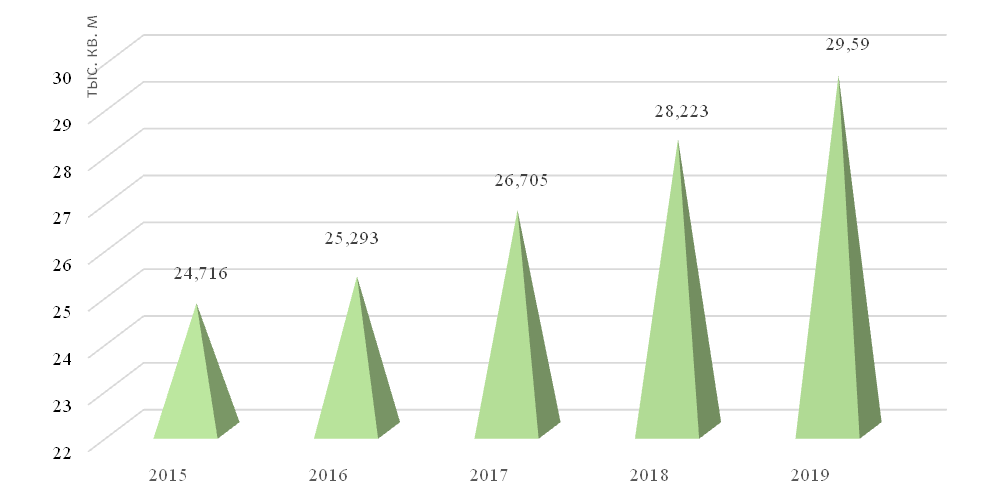 Рисунок 12 - Ввод в действие жилых домой в МО «Мелекесский район»,
тыс. кв. метровОдним из положительных моментов в реализации жилищной политики в муниципальном образовании является снижение незавершённого строительства. Так на начало 2020 года количество жилых домов, находящихся в незавершённом строительстве, составляет 37 ед., что ниже на 65% (или на 69 ед.) по сравнению с 2015 годом.Для стимулирования индивидуального жилищного строительства ключевое значение имеет предоставления земельных участков в муниципальном образовании. Так, в 2019 году в Мелекесском районе площадь земельных участков, предоставленных для строительства, составила 35,4 га, что в 1,2 раза больше, чем в 2015 году (рисунок 13).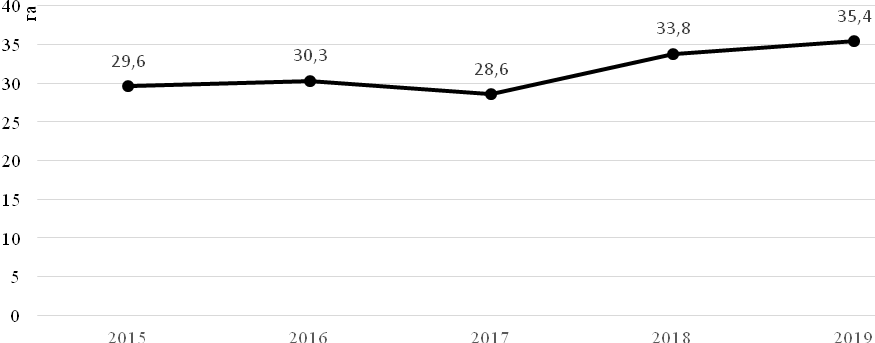 Рисунок 13 - Площадь земельных участков, предоставленных для строительства в МО «Мелекесский район»Потребность в земельных участках под индивидуальную застройку в районе растет, в том числе спроса за счет многодетных семей, подлежащих обеспечению бесплатными участками в соответствие с федеральным законодательством. В настоящее время 121 многодетная семья нуждается в земельных участках. По состоянию на начало 2020 года 130 семей получили земельные участки. В 1 квартале 2020 году предоставлен 1 земельный участок, направлено 50 извещений о возможности получения земельных участков, сформированных и поставленных на государственный кадастровый учет.В целях исполнения Федерального законодательства в части предоставления многодетным семьям бесплатных земельных участков для жилищного строительства на территории Мелекесского района сформированы следующие земельные участки:- 4 земельных участка по 1,5 тыс. кв. м. (Тиинское сельское поселение);- 22 земельных участка по 800 кв. м. (Старосахчинское сельское поселение);- 30 земельных участков по 1 тыс. кв. м. (Новоселкинское сельское поселение).Также согласно Федеральному законодательству бесплатные земельные участки предоставляются и ветеранам боевых действий. На данный момент в очереди на получение земельных участков находятся 64 ветерана.В муниципалитете реализуется муниципальная программа «Обеспечение жильём молодых семей на территории муниципального образования  «Мелекесский район» Ульяновской области».Таблица 7 - Предоставление населению МО «Мелекесский район» жилых помещенийВ бюджете МО «Мелекесского района» на осуществление мероприятий Программы заложено 1182,9 тыс. руб. (в том числе из бюджета Ульяновской области – 682,9 тыс. руб., бюджета Мелекесского района – 500 тыс. руб., собственные средства участников Программы – 8075 тыс. руб.), в том числе: 2020 год – 741,9 тыс. руб., 2021 год – 170 тыс. руб., 2022 год – 171 тыс. руб., 2023 год – 50 тыс. руб., 2024 год – 50 тыс. руб.Своим правом на получение социальной поддержки в части приобретения или строительства жилья на территории МО «Мелекесский район» могут воспользоваться молодые семьи. Так, на начало 2020 года в очереди на получение социальных выплат на приобретение жилого помещения или строительства индивидуального жилого дома стоит 5 семей.В 2019 году доля населения, получившего жилые помещения и улучшившего жилищные условия, в общем числе нуждающихся, составила 49,3%; по сравнению с 2015 годом данное значение показателя выросло на 36,3 п.п. Важно отметить, что ежегодно данная доля населения увеличивается, сокращается число граждан, нуждающихся в получении жилья или его улучшении. Так, например, число семей, состоящих на учете в качестве нуждающихся в жилых помещениях, в 2019 году по сравнению с 2015 годом снизилось на 36 семей (или на 30%). Число членов семей, получивших жилые помещения и улучшивших жилищные условия, в 2019 году составило 108. Это в 2,8 раза выше, чем в 2015 году.Но в МО «Мелекесский район» остаётся потребность в жилье для детей-сирот. В настоящее время в очереди на обеспечение жильём стоит 38 человек.Ещё один направлением в области жилищного строительства является переселение граждан из аварийного жилья. 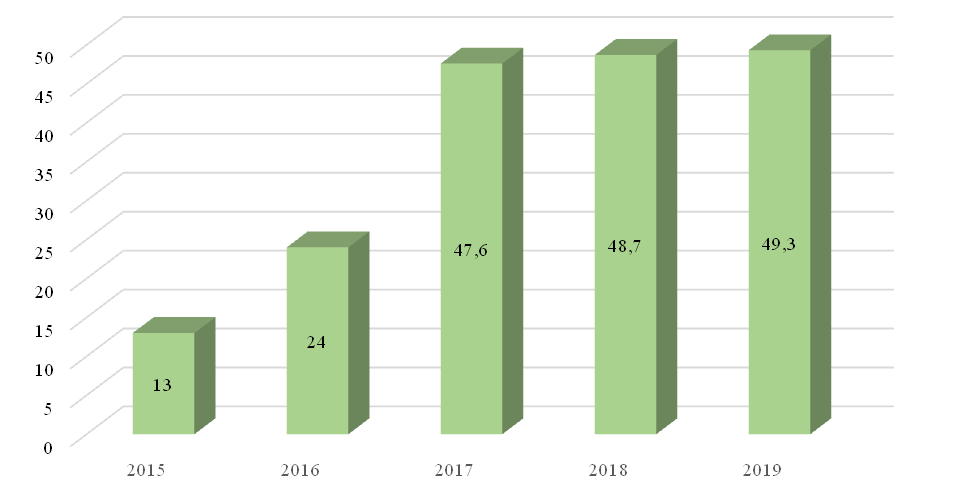 Рисунок 14 – Доля населения МО «Мелекесский район», получившего жилые помещения и улучшившего жилищные условия, в общей численности населения, нуждающегося в жилых помещениях, %На начало 2020 года объём ветхого и аварийного жилья в Мелекесском районе составляет 2,075 тыс. кв. м, что на 44% ниже по сравнению с 2015 годом. То есть в районе ежегодно снижаются объёмы аварийного и ветхого жилья. Так, на территории МО «Мелекесский район» всего во исполнение пункта 6 Указа Президента Российской Федерации от 07.05.2018 №204 «О национальных целях и стратегических задачах развития Российской Федерации на период до 2024 года», в рамках реализации областных адресных программ: «Переселение граждан, проживающих на территории Ульяновской области, из многоквартирных домов, признанных аварийными после 1 января 2012 года в 2018-2023 годах» (Постановление Правительства Ульяновской области от 21.11.2017 №573-П); «Переселение граждан, проживающих на территории Ульяновской области, из многоквартирных домов, признанных до 01 января 2017 года аварийными и подлежащими сносу или реконструкции в связи с физическим износом в процессе их эксплуатации, в 2019-2025 годах» (Постановление Правительства Ульяновской области №131-П от 28.03.2019 г.) по переселению граждан из аварийного жилья планируется расселить 113 жителей района (п. Новосёлки, ул. Уткина, 6 – 1 МКД на 42 квартиры, 92 человека; с. Русский Мелекесс, ул. Черёмухова, 7 – 1 МКД на 4 квартиры, 9 человек; р.п. Мулловка, ул. Пятилетки, 12 – 1 МКД на 8 квартир, 12 человек).Несмотря на достигнутые результаты в жилищной сфере, муниципальному образованию все еще присущ ряд проблем:-снижение инвестиционной и покупательской активности в строительстве;-низкая доступность кредитных ресурсов, как для строительных организаций, так и для граждан;-высокая рыночная стоимость жилья, что делает его приобретение малодоступным для основной доли населения с невысокими доходами;-низкие темпы обеспечения жильем жителей, принятых на учет в качестве нуждающихся в улучшении жилищных условий, а также высокая потребность в предоставлении жилья отдельным категориям граждан;-снижение в течение последних лет доли муниципального и государственного жилья в общем жилом фонде области с 1,6% до 1,3%;-длительность процедуры предоставления земельных участков;-высокая стоимость подключения к энергосетям при реализации проектов жилищного строительства.Таким образом, эффективная жилищно-строительная политика муниципального образования должна включать разнообразные меры по удовлетворению жилищных потребностей граждан и строительство различных типов жилья с учетом перспектив социально-экономического развития муниципалитета.1.1.4. Потребительский рынокПотребительский рынок является одним из факторов, характеризующих уровень социально-экономического развития территории.Потребительский рынок включает в себя 3 сферы деятельности: розничная торговля, общественное питание и бытовое обслуживание населения. Обеспечение населения услугами торговли, общественного питания и бытового обслуживания населения является одной из приоритетных функций органов муниципальной власти. Поэтому одной из важнейших задач органов местного самоуправления является создание условий для удовлетворения спроса населения на потребительские товары и услуги, обеспечение качества и безопасности их предоставления, упрощение доступа к товарам и услугам для всех социальных групп жителей муниципального образования.Таблица 8 - Показатели развития розничной торговли и общественного питания на территории МО «Мелекесский район»Важнейшим звеном потребительского рынка является розничная торговля. В Мелекесском районе с 2015 года наблюдается устойчивый рост оборота розничной торговли. Оборот розничной торговли по крупным и средним предприятиям по итогам 2019 года составил 756 870 тыс. руб., индекс физического объема оборота розничной торговли составил 118,8%.Оборот общественного питания по итогам 2019 года составил 19 562 тыс. руб., индекс физического объема составил 92,4%.В результате предпринимательской деятельности на территории Мелекесского района велось строительство и ввод в эксплуатацию современных торговых объектов, объектов общественного питания, проводилась реконструкция имеющихся магазинов и помещений. Всего на территории Мелекесского района по итогам 2019 года насчитывалось 164 магазинов, что составляет 116,3% к уровню 2014 год. В 2019 году по сравнению с 2014 годом количество магазинов увеличилось на 23 ед. Рисунок 15 - Динамика количества магазинов в МО «Мелекесский район», шт.В Мелекесском районе по состоянию на конец 2019 года насчитывалось 15 ед. ресторанов, баров и кафе, что составляет 115,4% к уровню 2014 года. С 2014 года по 2019 год данный показатель увеличился на 2 ед.Рисунок 16 - Динамика количества ресторанов, баров и кафе в МО «Мелекесский район», ед.Всего на территории Мелекесского района по итогам 2019 года насчитывался 391 объект розничной торговли, из которых значительную часть (41,9%) составляют магазины, 24% минимаркеты, 11% специализированные продовольственные магазины, 8,2% павильоны.Рисунок 17 - Структура объектов розничной торговли в МО «Мелекесский район», ед.В соответствии с Постановлением Правительства Ульяновской области от 25.01.2017 г. № 39-П установлены нормативы минимальной обеспеченности населения площадью торговых объектов для Ульяновской области. В соответствии с данным постановлением на территории Мелекесского района установлен норматив минимальной обеспеченности населения площадью стационарных торговых объектов на уровне 304 кв.м. на 1000 человек, фактическое значение показателя составляет 376,3 кв. на 1000 человек (норматив выполняется).На территории Мелекесского района в сфере розничной торговли осуществляют деятельность ряд федеральных сетей, среди которых АО «Тандер» («Магнит»), ООО «Агроторг» («Пятерочка»), ООО «Альфа Пенза» («Красное и Белое»). Кроме того осуществляют торговую деятельность предприятия торговли малого и среднего бизнеса - Мелекесское потребительское общество, Тиинское потребительское общество, ООО «Бриз».Всего в сфере розничной торговли по состоянию на 01.01.2020 г. осуществляют деятельность 162 субъекта предпринимательской деятельности, зарегистрированные на территории Мелекесского района, годом ранее таких субъектов было 143 ед.Основной проблемой сферы розничной торговли в Мелекесском районе является наличие отдельных населенных пунктов, в которых отсутствуют торговые объекты: п. Юданово, с. Лесная Васильевка, п. Щербаковка. С целью обеспечения населения данных населенных пунктов товарами первой необходимости организована выездная торговля.Увеличению реализации продукции местных товаропроизводителей и удовлетворение потребностей населения способствует организация сельскохозяйственных ярмарок. По итогам 2018 года предприятия различных форм собственности, владельцы личных подсобных хозяйств приняли участие в 49 ярмарках, в том числе: в городе Ульяновске - 15, в г. Димитровграде – 14, в том числе ярмарки «выходного дня», 20 сельскохозяйственных ярмарок в поселениях для жителей Мелекесского района.По состоянию на 01.01.2019 г. в сфере общественного питания осуществляли деятельность 10 субъектов предпринимательства, зарегистрированные на территории Мелекесского района, по состоянию на 01.01.2020 г. – осуществляют 13 ед., или 130% к уровню прошлого года.Всего на территории Мелекесского района по итогам 2019 года насчитывалось 53 объекта общественного питания, хотя годом ранее таких объектов было 55 единиц. Из общего количества объектов общественного питания, почти половина (49,1%) относятся к столовым учебных заведений, организаций, промышленных предприятий, 28,3% - общедоступные столовые, закусочные, 22,6% - рестораны, кафе, бары.Рисунок 18 - Структура объектов общественного питания в МО «Мелекесский район», ед.Общая площадь торговых залов предприятий общественного питания по итогам 2019 года составила 5594 кв.м. (99,3% к уровню 2018 года), а количество посадочных мест – 3369 мест, или 100,6% к 2018 году.Наибольшую долю в общей структуре как по торговой площади, так и по посадочным местам, занимают столовые учебных заведений, организаций, промышленных предприятий, на которые из общей торговой площади приходится 47,3%, а из общего количества посадочных мест – более половины (61,2%).Рынок услуг бытового обслуживания населения на территории Мелекесского района локализован в следующих видах:- ремонт, окраска и пошив обуви;- ремонт и пошив швейных, меховых и кожаных изделий и др.;- ремонт и тех. обслуживание бытовой аппаратуры и др.;- техническое обслуживание и ремонт транспортных средств, машин и оборудования;- изготовление и ремонт мебели;- химическая чистка и крашение, услуги прачечных;- ремонт и строительство жилья и других построек;- услуги бань и душевых;- услуги парикмахерских;- услуги фотоателье;- ритуальные услуги.Всего по оказанию указанных видов услуг ведут деятельность 33 объекта бытового обслуживания. Рисунок 19 - Структура объектов бытового обслуживанияв МО «Мелекесский район», ед.Наиболее широко объекты бытового обслуживания представлены в оказании парикмахерских услуг и услуг по техническому обслуживанию и ремонту транспортных средств, машин и оборудования – по 9 объектов, далее – услуги бань и душевых – 4 объекта, по 3 объекта – изготовление и ремонт мебели, ремонт и пошив швейных изделий.Далее необходимо провести анализ развития потребительского в разрезе поселений Мелекесского района. Для проведения анализа используются следующие показатели:- площадь торговых залов объектов розничной торговли;- число посадочных мест в предприятиях общественного питания;- число объектов бытового обслуживания населения.Как видно из данных, представленных в таблице 9, в среднем по Мелекесскому району на 1 жителя приходится 0.5 кв.м. площади торговых залов объектов розничной торговли. Самый высокий показатель, превышающий среднерайонный уровень более, чем в 2 раза, сложился по Новомайнскому району – 1,1 кв.м на 1 жителя, выше среднерайонного значения зафиксированы показатели в Мулловском и Новоселкинском поселениях – по 0,6 кв.м. Показатели ниже среднерайонного значения зафиксированы в Старосахчинском сельском поселении – 0,3 кв.м. на 1 жителя, Лебяжьем и Тиинском сельских поселениях – по 0,2 кв.м. Самый низкий показатель по Николочеремшанскому сельскому поселению – 0,1 кв. на 1 жителя, что говорит о крайне низком уровне обеспеченности населения торговыми объектами.Среднее число посадочных мест в предприятиях общественного питания по Мелекесскому району составляет 10,2 ед. в расчете на 100 чел. населения. По Рязановскому сельскому поселению данный показатель превышает среднерайонный в 2,3 раза, что обусловлено наличием на территории поселения столовых учебных заведений. Самый низкий показатель зафиксирован в Николочеремашанском сельском поселении – 1,9 ед. В целом из 8 поселений Мелекесского района только в половине поселений показатели превышают среднерайонный: Новомайнское сельское поселение – 11,2 ед. на 100 чел. населения, Новоселкинское сельское поселение – 19,4 ед., Старосахчинское сельское поселение – 10,8 ед., самый высокий из которых в Рязановском сельском поселении – 23,8 ед.Таблица 9 - Развитие потребительского рынка в разрезе поселений МО «Мелекесский район»Таким образом, объекты розничной торговли и общественного питания неравномерно распределены на территории Мелекесского района. На территории Мулловского и Новомайнского городских поселений сфера розничной торговли и общественного питания получила наибольшее развитие.Новоселкинское, Рязановское и Старосахчинское сельские поселения можно охарактеризовать как территории со средним уровнем развития сферы розничной торговли и общественного питания.На территории Лебяжинского, Николочеремшанского и Тиинского сельских поселений сфера розничной торговли и общественного питания получили наименьшее развитие, показатели, характеризующие данные сферы – самые низкие по сравнению с остальными поселениями Мелекесского района.Касаемо сферы бытового обслуживания населения, то здесь ситуация следующая. В среднем по Мелекесскому району на 1000 чел. населения приходится 1 объект бытового обслуживания. Только в 3 из 8 поселений показатель обеспеченности объектами бытового обслуживания превышает среднерайонный показатель - Мулловское городское поселение – 1,2 ед., Новомайнское городское поселение – 2,6 ед. и Новоселкинское сельское поселение – 2,2 ед.А на территории Лебяжинского, Николочеремшанского и Тиинского сельских поселений объекты бытового обслуживания полностью отсутствуют.Таким образом, потребительский рынок Мелекесского района, несмотря на общую положительную динамику развития, характеризуется неравномерным распределением объектов розничной торговли, общественного питания и бытового обслуживания по территории Мелекесского района. Анализ показал, что наибольшая концентрация объектов потребительского рынка в основном наблюдается на территории поселений, по территории которых проходят автомобильные дороги регионального и межрегионального значения. На территории поселений с менее развитой транспортной инфраструктурой показатели развития потребительского рынка складываются на уровне существенно ниже среднерайонных значений.1.1.5. Малое и среднее предпринимательствоМалое и среднее предпринимательство является важной составляющей частью экономики Мелекесского района Ульяновской области. Хорошо развитая сфера малого и среднего бизнеса является основой экономического развития, одним из основных источников пополнения бюджета, сферой, где осуществляет трудовую деятельность высокая доля экономически активного населения. Малый и средний бизнес имеет потенциал к созданию новых рабочих мест, увеличению налоговых поступлений, росту доходов населения. Именно малый и средний бизнес способен гибко реагировать на постоянно меняющиеся условия рынка, применять в своей деятельности современные технологии. Развитый малый и средний бизнес формирует основу для социальной стабильности на территории.По состоянию на 01.01.2020 г. на территории муниципального образования «Мелекесский район» Ульяновской области в едином реестре субъектов малого и среднего предпринимательства состояло 620 субъектов малого и среднего предпринимательства, что на 118 субъектов больше, чем по состоянию на 01.01.2019 г. (123,5% к уровню 2018 года).Из 620 субъектов предпринимательской деятельности 172 субъектов относятся к категории юридических лиц, 448 субъектов – к индивидуальным предпринимателям.Как видно из таблицы более половины субъектов предпринимательской деятельности на территории МО «Мелекесский район» относятся к категории индивидуальных предпринимателей. Данная тенденция характерна для всего анализируемого периода. Таблица 10 - Динамика количества субъектов предпринимательской деятельности МО «Мелекесский район»Наибольший рост количества субъектов предпринимательской деятельности произошел в таких отраслях, как сельское, лесное хозяйство и рыбоводство, где заняты основные трудовые ресурсы поселений, а также в сфере торговли, обеспечивающей потребности местного населения в 55 населенных пунктах. Важными факторами, способствующими росту числа субъектов, являются состояние делового климата в Мелекесском районе, а также клиентоориентированность органов местного самоуправления, что подтверждается результатами ежегодного исследования «Тайный инвестор», характеризующим состояние делового климата в муниципальных образованиях региона. К факторам, влияющим на положительную динамику развития малого и среднего предпринимательства в Мелекесском районе, можно отнести низкую арендную плату и предоставление льготных условий по ставкам земельного налога, что является конкурентным преимуществом для деятельности субъектов малого и среднего предпринимательства г. Димитровграда на территории Мелекесского района. Кроме того, одной из причин существенного роста количества субъектов предпринимательской деятельности можно отнести непосредственную близость к г. Димитровграду, как рынку сбыта и концентрации трудовых ресурсов.Подавляющее большинство субъектов предпринимательской деятельности на протяжении анализируемого периода 2016-2019 годов относится к категории микропредприятий: 2019 год – 94,0%, 2018 год – 92,6%, 2017 год – 91,6%, 2016 год – 91,1%.Необходимо отметить, что доля субъектов МСП, отнесенных к категории «микро», ежегодно увеличивается: с 91,1% в 2016 году до 94% по итогам 2019 года. В то же время количество субъектов МСП, отнесенных к категории «средние» ежегодно снижается: с 8,6% в 2016 году до 5,6% в 2019 году.Доля средних предприятий в анализируемом период остается практически неизменной – 0,3-0,5%.Сложившаяся структура субъектов малого и среднего предпринимательства показывает, что для данной сферы характерна крайне низкая трансформация бизнеса: от микропредприятий в малые, и от малых в средние предприятия. Увеличение количества субъектов МСП происходит только за счет микропредприятий.Таблица 11 - Структура субъектов малого и среднего предпринимательства МО «Мелекесский район» Наибольшая часть малого и среднего предпринимательства занята в сфере торговли – 42%, в сельском хозяйстве – 15%, в сфере транспортных услуг – 11,4%, в обрабатывающих производствах – 8,8%, и т.д.В целом структура малого и среднего предпринимательства Мелекесского района по сферам деятельности выглядит следующим образом (рисунок 20).По результатам анализа структуры субъектов МСП можно сделать следующий вывод: структуру малого и среднего предпринимательства можно охарактеризовать как структуру с низким уровнем диверсификации. Это связано с тем, что основную долю представляет непроизводственный сектор, а именно торговля и услуги.По состоянию на 01.01.2020 г. общая численность занятых в сфере малого и среднего предпринимательства Мелекесского района составляет 2900 чел. (104,3% к уровню прошлого года), что по оценочным данным составляет 45,8% от общего числа занятых в экономике МО «Мелекесский район».Как показывает анализ занятости в сфере малого и среднего предпринимательства, доля среднесписочной численности работников (без внешних совместителей) малых и средних предприятий в среднесписочной численности работников (без внешних совместителей) всех предприятий и организаций в 2015-2019 гг. имеет устойчивую ежегодную тенденцию роста: с 24% в 2015 году до 45,8% по итогам 2019 года, или в 1,9 раза.Рисунок 20 - Структура субъектов малого и среднего предпринимательства МО «Мелекесский район» по сферам деятельностиВажной составляющей для оценки состояния развития предпринимательской деятельности является оценка налоговых поступлений в бюджет. Для данной оценки необходимой провести анализ поступлений в бюджет муниципального образования по специальным налоговым режимам:-налог, связанный с применением упрощенной системы налогообложения (УСНО);-налог, связанный с применением патентной системы налогообложения (ПСН);- единый сельскохозяйственный налог (ЕСХН);- единый налог на вмененный доход (ЕНВД).Таблица 12 - Доля среднесписочной численности работников (без внешних совместителей) малых и средних предприятий в среднесписочной численности работников (без внешних совместителей) всех предприятий и организаций в МО «Мелекесский район»Общая сумма налогов от специальных режимов налогообложения, поступившая в бюджет МО «Мелекесский район» по итогам 2019 года, составила 14 879,7 тыс. руб., по итогам 2018 года – 13 666,2 тыс. руб. Таким образом, темп роста налоговых поступлений по рассматриваемым видам налогов составил 108,9%.Объем налоговых поступлений от субъектов предпринимательской деятельности Мелекесского района составляет 2,13% от общей суммы налоговых поступлений от субъектов предпринимательской деятельности всех муниципальных образований Ульяновской области по итогам 2019 года, по итогам 2018 года – 2,08% в общем объеме налоговых поступлений. Увеличение доли налоговых поступлений может свидетельствовать о развитии малого и среднего бизнеса на территории Мелекесского района.В 2010 и 2015 годах Территориальным органом Федеральной службы государственной статистики по Ульяновской области проведено сплошное наблюдение малого и среднего бизнеса. Для того, что оценить уровень развития предпринимательства важно провести анализ результатов данного наблюдения.Важным показателем является показатель износа основных фондов субъектов малого и среднего предпринимательства.Таблица 13 - Структура налоговых поступлений от субъектов МСП в МО «Мелекесский район»Информация о наличии и износе основных фондов субъектов малого и среднего предпринимательства - юридических лиц по итогам сплошного наблюдения за 2010 год в муниципальном образовании «Мелекесский район» Ульяновской области за 2010 и 2015 годы представлена в таблице:Таблица 14 - Информация о наличии и износе основных фондов субъектов малого и среднего предпринимательства - юридических лиц по итогам сплошного наблюдения за 2010 и 2015 годы в МО «Мелекесский район»* Сплошное статистическое наблюдение малого и среднего бизнеса Ульяновской области проводится Территориальным органом Федеральной службы государственной статистики по Ульяновской области 1 раз в 5 лет.На основе данных, представленных таблице видно, что общая стоимость основных фондов субъектов малого и среднего предпринимательства Мелекесского района по итогам 2015 года составила 1418,7 млн. руб., что на 191,8 млн. руб. меньше уровня 2010 года (темп роста 88,1%). При этом степень износа основных фондов по юридическим лицам выросла с 23,1% в 2010 году до 48,8% в 2015 году – динамика роста степень износа 2015 года по отношению к 2010 году составила 211,3%!!!Данная негативная ситуация свидетельствует о том, что юридические лица, осуществляя свою деятельность, не уделяют должного внимания повышению производительности труда, обновлению материально-технической базы, машин и оборудования. Нежелание вкладывать необходимые средства в производство привело к снижению наличия основных фонда в сфере малого и среднего предпринимательства и резкому повышению степени их износа. В качестве положительного момента можно отметить, что в отличие от юридических лиц, индивидуальные предприниматели за прошедшие 5 лет существенно нарастили стоимость основных фондов: со 100,3 млн. руб. в 2010 году до 166,3 млн. руб. в 2015 году, рост составил 165,8%. Это свидетельствует о желании индивидуальных предпринимателей быть более гибкими и адаптированными к условиям рынка, а также желании выпускать конкурентоспособную продукцию.Активная инвестиционная политика позволила совместно с Правительством Ульяновской области за 2010-2019 гг. привлечь в экономику Мелекесского района более 9,6 млрд. руб. и создать в рамках реализации инвестиционных проектов почти 3,5 тыс. новых рабочих мест. Объём инвестиций в основной капитал на начало 2020 года по предварительной оценке составит 1050 млн. руб. по полному кругу предприятий.Одним из основных направлений инвестиционной политики на территории МО «Мелекесский район» является создание новых рабочих мест.Рисунок 21 - Динамика инвестиций в основной капитал в МО «Мелекесский район»В рамках реализации инвестиционных проектов за 2019 год создано 
425 новых рабочих мест, рост к уровню прошлого года 106,3%.На территории муниципального образования «Мелекесский район» действует муниципальная программа «Формирование благоприятного инвестиционного климата и развитие предпринимательства в муниципальном образовании «Мелекесский район» Ульяновской области» на 2020 – 2024 годы.Основными целями реализации муниципальной программы являются: развитие малого и среднего предпринимательства на территории Мелекесского района, обеспечение ежегодно роста объема инвестиций в основной капитал в расчете на душу населения, а также реализация единой государственной политики в сфере стратегического планирования.В целях поддержки и развития предпринимательской деятельности на территории Мелекесского района осуществляют деятельность обособленное подразделение микрокредитной компании фонда «Фонд Развития и Финансирования предпринимательства» в г. Димитровграде (ФРиФП), а также АНО «Центр развития предпринимательства Мелекесского района Ульяновской области» (ЦРП Мелекесского райна).Основные направления деятельности ФРиФП включают: микрофинансирование, финансирование инвестиционных проектов, финансирование промышленных предприятий, гарантийная поддержка, финансирование лизинговых сделок.ЦРП Мелекесского района создан для поддержки малого и среднего предпринимательства на территории муниципального образования. В рамках своей деятельности сотрудниками ЦРП Мелекесского района проводится консультирование граждан о мерах поддержки и стимулирования начинающих предпринимателей, о порядках и способах получения субсидий, а также предоставляется возможность юридического и бухгалтерского сопровождения.Таблица 15 - Информация о займах, выданных субъектам малого и среднего предпринимательства структурным подразделением МКК фонд «ФРиФин МСП» в г. ДимитровградеВ 2019 году сотрудниками ЦРП Мелекесского района проведено 310 консультаций, осуществлялось комплексное сопровождение реализации инвестиционных проектов, что способствовало реализации 18 проектов с общим объем инвестиций 429,3 млн. рублей и созданию 141 нового рабочего места.Кроме того, проведены различные образовательные мероприятия, оказана помощь в проведении 83 процедур на поставку товаров и оказание услуг через систему государственных и муниципальных закупок, из которых 52 контракта только у субъектов МСП. Общая сумма всех заключенных контрактов составила 57,7 млн.руб.На территории МО «Мелекесский район» ведется реализации 2-х региональных проектов:- «Популяризация предпринимательства». В рамках проекта выполняется задача по формированию положительного образа предпринимательства среди населения, оказывается содействие по вовлечению различных категорий граждан, включая самозанятых, в сферу малого и среднего предпринимательства, в том числе путем открытия новых субъектов предпринимательской деятельности.- «Акселерация субъектов малого и среднего предпринимательства». В рамках проекта организовано оказание услуг, сервиса и мер поддержки субъектам малого и среднего предпринимательства и самозанятым гражданам. Кроме того, проводится информирование о льготном доступе субъектов предпринимательства к производственным площадям и помещениям в целях создания (развития) производственных и инновационных компаний.Несмотря на положительную динамику развития малого и среднего бизнеса в Мелекесском районе и оказываемого содействия развитию предпринимательской деятельности, одними из ключевых проблем в развитии малого и среднего предпринимательства продолжают оставаться:- недостаток финансовых ресурсов для развития бизнеса;- недостаток квалифицированных кадров, знаний и информации для ведения предпринимательской деятельности;- недостаточные возможности для стимулирования сбыта, преодоления барьеров вхождения на новые рынки, обеспечения конкурентоспособности продукции;- недостаточные возможности поиска новых деловых партнеров и формирования деловых связей;- рост цен на энергоносители.Одним из негативных моментов, характеризующих состояние малого и среднего предпринимательства в Мелекесском районе, является наличие «теневого» оборота организаций малого бизнеса и индивидуальных предпринимателей, применение «серых» схем оплаты труда. В целях снижения негативного влияния «теневой экономики» в 2019 году проведено 24 рейда, в результате которых выявлено 362 факта «неформальной» занятости, которые были легализованы. В результате проведенных мероприятий, ожидаемый эффект по налоговым поступлениям составил 603,5 тыс. рублей. Проведенный анализ показал, что малое и среднее предпринимательство играет важную роль в социально-экономическом развитии МО «Мелекесский район». Исходя из этого, формирование благоприятных условий для развития предпринимательской деятельности, реализация комплексной поддержки субъектов предпринимательства, стимулирование граждан к реализации предпринимательского потенциала должны стать одними из ключевых стратегических направлений социально-экономического развития муниципального образования «Мелекесский район» Ульяновской области на период до 2030 года.1.1.6. Инвестиции и институты развитияВажнейшим фактором устойчивого экономического развития является привлечение инвестиций в экономику муниципального образования. Реализация инвестиционной политики является одним из приоритетных направлений деятельности муниципальных органов власти на территории Мелекесского района.Основной целью инвестиционной политики муниципального образования «Мелекесский район» является формирование благоприятного делового климата на всей территории района, результатом чего должно стать привлечение инвестиций из различных источников.С этой целью в муниципальном образовании «Мелекесский район» Ульяновской области:- утверждены и реализуются муниципальные программы «Формирование благоприятного инвестиционного климата и развитие предпринимательства в муниципальном образовании «Мелекесский район» Ульяновской области», «Управление муниципальным имуществом и земельным отношениям администрации МО «Мелекесский район» Ульяновской области»;- внедрён стандарт деятельности органов местного самоуправления по обеспечению благоприятного делового климата;- сформирована нормативно-правовая база по инвестиционной политике. Утвержден порядок проведения отбора инвестиционных проектов и бизнес-планов на присвоение им статуса приоритетного инвестиционного проекта муниципального образования «Мелекесский район», в соответствии с которым предусматривается предоставление льгот по уплате земельного налога в размере 0,1% от кадастровой стоимости;- проводится ежегодное выступление Главы Администрации муниципального образования «Мелекесский район» с Инвестиционным посланием на очередной год;- на официальном сайте Администрации созданы разделы об инвестиционной и предпринимательской деятельности с переводом на основные иностранные языки;- разработана интерактивная инвестиционная карта Мелекесского района;- имеются каналы прямой связи для инвесторов и предпринимателей;- для координации деятельности по созданию благоприятных условий для привлечения инвестиций и ведения бизнеса создан Координационный Совет по развитию малого и среднего предпринимательства;- сформированы 15 инвестиционных площадок, которые предлагаются для реализации или аренды инвесторам и субъектам малого и среднего бизнеса; - создана система работы с региональными институтами развития.По вопросам привлечения инвестиций и развития предпринимательства администрация муниципального образования «Мелекесский район» постоянно взаимодействует с Министерством цифровой экономики и конкуренции Ульяновской области, Корпорацией развития Ульяновской области, Корпорацией развития промышленности и предпринимательства Ульяновской области, Министерством агропромышленного комплекса и развития сельских территорий Ульяновской области, с Агентством по развитию сельских территорий Ульяновской области и др.;- сформирована система обучения специалистов, ответственных за развитие инвестиционной и предпринимательской деятельности. Политика администрации муниципального образования «Мелекесский район» по формированию благоприятного делового климата и улучшению условий ведения бизнеса заключается в формировании системы поддержки инвесторов и развития предпринимательства, реализации принципа гибкости нормативной базы в сфере инвестиций по отношению к требованиям инвесторов и экономической ситуации.Главной целью эффективной инвестиционной политики является обеспечение высоких темпов экономического развития, создание новых рабочих и рост бюджетных доходов. Реализация совместно с региональными органами власти активной инвестиционной политики позволила привлечь за 2014-2018 гг. в экономику Мелекесского района свыше 4,2 млрд. руб.Для оценки динамики инвестиционных вложений в экономику Мелекесского района проводится анализ статистических данных по объему инвестиций в основной капитал без учета инвестиций субъектов малого и среднего предпринимательства и объема инвестиций, не наблюдаемых прямыми статистическими методами.Таблица 16 - Источники инвестиций в основной капитал по районам области (без субъектов малого предпринимательства и объема инвестиций, не наблюдаемых прямыми статистическими методами), тыс. рублейВсего за 2014-2018 годы крупными и средними предприятиями в экономику муниципального образования «Мелекесский район» вложено инвестиций в основной капитал на сумму 4220,3 тыс. руб. Наибольший объем инвестиций (свыше 1 млрд. руб.) приходится на 2014 и 2015 годы (1099,0 млрд. руб. и 1065,1 млрд. руб. соответственно). Наименьший объем инвестиций зафиксирован в 2016 году – 536,2 млн. руб.Что касается индексов физического объема инвестиций в основной капитал, то наблюдается отрицательная тенденция: практически ежегодно зафиксирован индекс на уровне ниже 100%, за исключением 2017 года, в котором индекс составил 177,4% к уровню 2016 года.Далее необходимо провести анализ структуры источников инвестиций в основной капитал. Основным источником инвестиций в основной капитал являются собственные средства. Из общего объема инвестиций по итогам 2018 года 94,9% приходится именно на собственные средства предприятий, и только 5,1% приходится на привлеченные средства:В свою очередь, анализ показывает, что в структуре привлеченных средств источниками являются:- бюджетные средства – 91,9%;- средства внебюджетных фондов – 0,2%;- прочие источники – 7,9%.Из структуры бюджетных средств основным источником являются средства областного бюджета – 84,8%.Одним из основных направлений инвестиционной политики на территории муниципального образования «Мелекесский район» является создание новых рабочих мест.Рисунок 22 - Объем инвестиций в основной капитал на территории 
МО «Мелекесский район»Реестр инвестиционных проектов муниципального образования «Мелекесский район» по состоянию на 01.01.2020 г. содержит сведения о 75 проектах по всем стадиям реализации с суммарным объемом инвестиции 1,3 млрд. руб. и перспективой создания 632 новых рабочих мест. Наибольшая часть проектов реализуется в сфере сельского хозяйства и промышленного производства.В рамках реализации инвестиционных проектов за 2019 год создано 425 новых рабочих мест, что составило 106,3% к уровню прошлого года. Сбалансированному инвестиционному развитию Мелекесского района будут способствовать следующие факторы:- удобное географическое положение. В пределах границ Мелекесского района расположен г. Димитровград. Кроме того, в пределах 150 км расположены такие крупные населенные пункты как г. Ульяновск, Самара, Тольятти, Сызрань. Таким образом, Мелекесский район территориально близок к крупным населенным пунктами с населением свыше 2,7 млн. человек;- развитая дорожная инфраструктура. Высокая доля дорог с твердым покрытием, наличие железнодорожной сети, прохождение по территории района автомобильных дорог межрегионального значения;-удовлетворительный уровень развития социальной инфраструктуры;- наличие образовательных организаций;-наличие земель сельскохозяйственного назначения, имеющих высокие показатели плодородия;- наличие водных ресурсов, имеющих потенциал для развития как туризма и отдыха, так и водной транспортной инфраструктуры;- наличие месторождений и проявлений полезных ископаемых. На территории Мелекесского района имеются следующие месторождения и проявления, находящиеся в нераспределенном фонде:-Русско-Мелекесское - имеет значительные запасы – около 5 млн. м3, сырье пригодно для производства аглопорита (пористый заполнитель) марки «700»;-Николо-Черемшанское – сырье пригодно для производства кирпича М-100, запасы составляют около 79 тыс. м3;-Черемшанское – для кирпича М-75-100, запасы составляют около 2221 тыс. м3;-Мелекесское – для кирпича М-75, запасы составляют около 1415 тыс. м3.-Перспективные проявления песка - Первомайское и Лесной-II; -суглинка – Верхнее-Мелекесское, Чувашский Сускан, Мулловское;- наличие нефтяных запасов. Мелекесский район является крупнейшим нефтеносным районом Ульяновской области. Основная доля (около 60%) добытой нефти в Ульяновской области приходится на Мелекесский район. Ежегодная добыча по месторождениям Мелекесского района составляет 710 тыс. тонн;- наличие условий для развития лесопромышленного комплекса. Расчетная лесосека по Мелекесскому району составляет 69,9 тыс. м3, в том числе по хвойному хозяйству 12,6 тыс. м3, твердолиственному хозяйству 4,3 тыс. м3, мягколиственному хозяйству 53,0 тыс. м3;- наличие свободных перспективных инвестиционных площадок.1.2. Человеческий потенциал и обеспечение жизнедеятельности населения МО «Мелекесский район»1.2.1. Демографическая ситуация           Обеспечение и развитие человеческого капитала Мелекесского района – одна из значимых и приоритетных задач. Это обусловлено тем, что от человеческого потенциала и правильно проводимой демографической политики зависят возможности социально-экономического муниципалитета в целом.  Планирование социально-экономического развития Мелекесского района осуществляется на основе информации о демографических процессах. На основе этой информации органы местного самоуправления организуют деятельность муниципальных учреждений, вносят изменения в бюджеты, социальную политику, определяют приоритеты в финансировании различных проектов. В качестве основных показателей, характеризующих демографическую ситуацию в Мелекесском районе являются: рождаемость и смертность, воспроизводство и структура населения, ожидаемая продолжительность жизни и миграционные потоки.Для формирования полной картины о сложившейся демографической ситуации в муниципалитете, в первую очередь стоит рассмотреть динамику численности населения Мелекесского района и проследить характерные изменения в половозрастной структуре. Известно, что по состоянию на 01.01.2019 года в муниципальном образовании Мелекесский район зарегистрировано 33017 человек, из которых 53% - женщины, 47% - мужчины. Рисунок 23 - Динамика численности населения Мелекесского района В соответствии со статистическими данными, наблюдается постепенное сокращение численности населения Мелекесского района в среднем на 2% в год.  За анализируемый период жителей стало на 2746 человек меньше.Рассматривая состав населения Мелекесского района в соответствии с половозрастными характеристиками, заметно преобладание женщин над мужчинами, в возрасте старше 50 лет. Так, на 1000 женщин в возрасте 50-59 лет приходится 923 мужчины, в то время, как в возрасте 70-79 лет на каждые 100 женщин уже приходится 43 мужчины. Основную часть населения Мелекесского района в возрасте старше 50 лет составляют женщины – 61%. Это обусловлено тем, что продолжительность жизни среди женского населения в среднем на 11 лет больше, чем у мужчин.Рисунок 24 - Половозрастная структура населения Мелекесского района 
на 01.01.2019 годаОсновными факторами на сегодняшний день, которые влияют на численность и состав населения являются рождаемость, смертность и миграция. Рассмотрим подробно каждый из них. Рождаемость и смертность. С 2015 года наблюдается снижение количества рождений и смертей. При этом стоит отметить превышение абсолютных показателей смертности над показателями рождаемости в 2015 году в 2 раза и в 2018 году – в 2,4 раза. Если рассматривать относительные показатели рождаемости и смертности в Мелекесском районе в сравнении с среднеобластными, то на 2019 год можно проследить следующее: - общий коэффициент рождаемости в муниципальном образовании на 2 меньше среднеобластного (9,6 в среднем по области); - общий коэффициент смертности в муниципальном образовании на 1,3 больше среднеобластного (13,9 в среднем по области).Данные показатели означают, что в среднем в Мелекесском районе рождается на каждую тысячу меньше на 1-2 человека, чем в среднем по Ульяновской области, а умирает на каждую тысячу населения на 3 человека больше.Таблица 17 - Динамика абсолютных и относительных показателей естественного изменения численности населения МО «Мелекесского район»Также стоит учитывать, что на рождаемость оказывают влияние ряд факторов: социально-экономические (занятость женщин в общественном производстве, уровень доходов и социальных гарантий, жилищные условия), культурно-психологические (образовательно-профессиональный уровень населения, этнически-религиозные традиции). Однако одним из самых главных является доля женщин репродуктивного возраста. Именно его стоит рассмотреть более подробно. В соответствии со статистическими данными, можно отметить следующее: с 2015 по 2019 гг. удельный вес женщин репродуктивного возраста сократился на 854 чел. или на 11,4%, что в свою очередь свидетельствует о проблемах, существующих в демографической политике Мелекесского района.Таблица 18 - Динамика доли женщин репродуктивного возраста в МО «Мелекесский район»Изучив данные о численности и структуре женщин фертильного возраста можно отметить, что абсолютное количество рождений заметно снижается во всех представленных возрастных группах. Доля рождений на возраст женщин до 35 лет в 2019 году составила 232 чел., в то время как, в 2015 году рождаемость в данной возрастной группе составляла 364 чел. Стоит обратить внимание, что в наибольшей степени снижение рождаемости наблюдается в следующих возрастных группах: 20-24 (по сравнению с 2015 годом в 2019 году снижение на 35%) и 35-39 (по сравнению с 2015 годом в 2019 году снижение на 36%).Неизменным остается возраст, на который приходится наибольшее количество рождений – 25-34 лет (61% от общего числа рождений).Рисунок 25 – Число родившихся детей в возрастном разрезе матерей в МО «Мелекесский район», чел.Представленные показатели свидетельствуют об ухудшении возрастных пропорций женщин репродуктивного возраста, которое при сохранении существующей демографической политики будет негативно сказываться на уровне рождаемости в муниципалитете в дальнейшем. Помимо рождаемости, важнейшим параметром, описывающим воспроизводство населения, является естественная убыль населения (смертность). Данный фактор является не менее важной составляющей естественного изменения численности населения, потому как высокая смертность в Мелекесском районе остается самой серьёзной причиной медико-демографических проблем. За период 2015-2019 гг. самой распространённой причиной смертельного исхода в районе является – болезни системы кровообращения. В 2019 году от болезней системы кровообращения умерло 54% (на 100 тыс. населения) от общего числа умерших. На втором месте по распространённости – смертность от новообразований – 17%, на третьем месте – внешние причины смерти – 9,5%. При этом, среди внешних причин чаще всего смертность происходит в результате получения транспортных травм – 17% от общего числа внешних причин. В классе болезней системы кровообращения по сравнению с 2015 годом в 2019 году наблюдается абсолютное снижение смертей на 38%. По относительным показателям от болезни кровообращения умерло на 445,5 человек меньше (с 1173,8 чел. в 2015 году до 728,3чел. в 2019 году). Таблица 19 – Показатели смертности в Мелекесском районеВ классе болезней от новообразований относительное число смертей в 2015 году (256,2 чел.) превышает показатели 2019 года (221,5 чел.). Снижение составило 13,5%.Исходя из анализа, можно сделать следующий вывод: Мелекесский район отличается низким уровнем рождаемости, высоким уровнем смертности и характеризуется ухудшением возрастной пропорции женщин репродуктивного возраста (т.е. большее число рождений выпадает на более поздний возраст женщин). Помимо рождаемости и смертности принято выделять еще один социально-демографический фактор, оказывающий влияние на развитие человеческого потенциала муниципалитета – миграцию.Миграция.Миграционные процессы приводят к существенному сокращению численности населения Мелекесского района. Как показал анализ, на период 2015-2019 гг. число выбывших превалирует над числом прибывших. При этом с каждым годом уменьшается количество прибывших в район, и увеличивается число тех, кто его покинул. По сравнению с 2015 годом, в 2019 году в Мелекесский район прибыло на 517 человек меньше, в то время как, выбыло на 9 человек больше.Таблица 20 - Динамика абсолютных и относительных показателей миграционного изменения численности населения Мелекесского районаТакое соотношение миграционных потоков негативно сказывается на демографической политике. Тенденция сохранения миграционной привлекательности района с каждым годом становится менее правдоподобной – коэффициент выбытия в 2 раза больше коэффициента прибытия.Для анализа важно понимать направление миграционных потоков. Согласно данным статистики о числе прибывших в муниципальное образование и выбывших из него, на конец 2019 года большая часть населения Мелекесского района не уезжает за пределы России, останавливаясь либо в Ульяновской области (55%), либо переезжают в близлежащий регион (42%). Таблица 21- Число выбывших и прибывших в МО «Мелекесский район»Рассматривая число прибывших в Мелекесский район в 2019 году, стоит отметить, что мигрантами в основном являются выходцы из самой Ульяновской области (50%) и рядом расположенных от Ульяновской области регионов (48%). Мигрирующее население не выезжает за пределы России, останавливаясь либо в Ульяновской области, либо в близлежащих от муниципалитета регионах, таких как Самарская область и Республика Татарстан. По итогу можно отметить, что показатели смертности и миграционного оттока превышают над рождаемостью и миграционным притоком. Далее, рассматривая численность населения Мелекесского района в разрезе трудоспособного возраста, можно заметить, что последние несколько лет наблюдается регрессивный тип возрастной структуры. За период 2015-2019 гг. численность населения в трудоспособном возрасте сократилась на 2,6%, в то время, как численность населения старше трудоспособного возраста увеличилась на 2,7%. Что в свою очередь свидетельствует о демографическом старении, последствие которого - нагрузка на трудоспособное население в разы увеличивается. Это важно учитывать при определении приоритетов, как демографической политики, так и социально-экономического развития муниципалитета в целом. Рисунок 26 - Численность и структура населения младше, старше и трудоспособного возраста Мелекесского районаНа основе проведённого анализа, можно сделать заключение, что в целом, демографическая ситуация в Мелекесском районе, имеет неблагоприятный характер. Из года в год происходит сокращение численности населения вследствие естественной убыли и миграционного оттока. Что в свою очередь приводит к старению населения (т.е. увеличению доли пожилых людей), и сопровождается ростом нагрузки на жителей района в трудоспособном возрасте.Всё это свидетельствует о демографическом кризисе в муниципалитете и требует принятия срочных мер по стимулированию рождаемости, пропаганде семейных ценностей и профилактике здоровья населения, а также создания условий для возвратной миграции в район. 1.2.2. Занятость и безработица.Проблема повышения эффективности использования трудовых ресурсов Мелекесского района напрямую связана с необходимостью оптимизации системы управления занятостью населения. С точки зрения анализа необходимо понимать текущий уровень безработицы, а также показатели рынка труда в муниципальном образовании. Для этого требуется определить, как потребность района в определённых специалистах, так и спектр предложений предприятий и организаций по рабочим местам. Уровень регистрируемой безработицы.По состоянию на 01.01.2019 год в Мелекесском районе уровень регистрируемой безработицы составляет 0,41%, и отличается от среднеобластного показателя на 5 п.п. (уровень регистрируемой безработицы в Ульяновской области – 0,46%). Стоит отметить, что наиболее высокий уровень регистрируемой безработицы наблюдался в 2015 году, когда на 19755 человек в трудоспособном возрасте уровень регистрируемой безработицы составил 0,97%. Однако, с течением времени ситуация стабилизировалась и на конец 2018 года были получены самые низкие показатели: на 18171 человека в трудоспособном возрасте уровень регистрируемой безработицы составил 0,36%.  Рисунок 27 - Уровень регистрируемой безработицы и численность безработных граждан в МО «Мелекесский район»Уже в 2019 году уровень регистрируемой безработицы в муниципальном образовании снова стал выше (0,41%), и приблизился к среднеобластным показателям (0,46%). Данное положение дел в целом соответствует тенденциям в региональной экономике, которые характеризуются ростом цен, снижением заработной платы и сокращением рабочих мест. Что в свою очередь содействует росту уровня регистрируемой безработицы.Кроме того, в рамках изучения занятости населения, следует сказать о продолжительности безработицы, а точнее о том, как много времени населению Мелекесского района требуется, чтобы найти новую работу.  Таблица 22 - Распределение безработных граждан по продолжительности периода безработицы на конец 2019 года в МО «Мелекесский район»На 2019 год период поиска работы в большей степени занимает от 1 месяца до полу года. Тех, кто потратил на поиски работы менее 1 месяца – 8 человек, от полу года до года – 10 человек, более 1 года – 4 человека. Данные о том, сколько человек не смогли найти работу по истечении 2-х лет – не зафиксированы. Анализ данных позволят сделать заключение, что короткий период безработицы обусловлен тем, что на рынке труда создание рабочих мест в Мелекесском районе организуется в соответствии с областным планом. Подтверждением тому является следующее: - за период 2015-2019гг. в районе было организовано 2538 рабочих мест и заполнено 735 вакансий;- за 2019 год было проведено 4 ярмарки вакансий, которые посетило 793 человека, для ознакомления с 2548 вакансиями. После их проведения, при содействии центра занятости было трудоустроено 165 граждан.- в 2019 году было создано 798 рабочих мест. Наибольшее количество рабочих мест организовано в сельском хозяйстве – более 130. Из общего количества рабочих мест 65 – высокопроизводительных (43,3% от планового показателя);- с уровнем заработной платы более 25,2 тыс. руб. создано 146 высокопроизводительных рабочих мест (97% от планового значения). Имея представление об уровне безработицы в Мелекесском районе, можно переходить к анализу численности и структуры занятости населения, где будут рассмотрены самые востребованные и заполняемые вакансии на рынке труда. Структура занятости населения Известно, что наиболее востребованными вакансиями на рынке труда в Мелекессом районе на 2019 год стали: - преподаватель в системе специального образования (з/п. от 12130 рублей);- учитель (з/п от 10000 рублей);-водитель (з/п от 14400 рублей); - врач (з/п от 31200 рублей);- уборщик (з/п от 13000 рублей).В целом, отмечается, что на рынке труда острая нехватка именно в квалифицированных кадрах (врач и учитель) и разнорабочих/ неквалифицированном персонале (уборщик, водитель). Рисунок 28 – Коэффициент напряженности на рынке трудав МО «Мелекесский район»Изучая структуру занятости, можно проследить, как она изменялась в разрезе видов экономической деятельности. Так, наиболее распространёнными сферами экономической деятельности стали: 1. На период 2015-2019 гг. большая часть трудоспособного населения Мелекесского района оказалась занята в образовательной сфере. На 2019 год численность работников системы образования 28,7% от общего числа занятых. Данный показатель практически не отличается от показателя за 2015 год (2015г. – 1140 чел., 2019г. – 1126 чел.). Больше всего вовлеченных в образовательную деятельность в 2017 году – зафиксировано 1270 чел. (31,8%).2. Сельское хозяйство, лесное хозяйство и охота, рыболовство и рыбоводство. Больше всего вовлеченных в данную деятельность выпало на 2015 год – 813 чел. (18,8). Самый низкий показатель зафиксирован в 2019 году – 421 чел. (10,7%). Чётко прослеживается снижение заполняемости вакансий в рыболовстве, сельском и лесном хозяйстве. Данная тенденция обусловлена тем, что работники, задействованные в агропромышленном секторе, переезжают или меняют сферу деятельности, а новые кадры не появляются. 3. Деятельность в области здравоохранения и социальных услуг. По сравнению с 2015 годом, в 2019 году показатели заметно выросли (2015г. – 434 чел. (10%); 2019г. – 474 чел. (12%)). На сегодняшний день сфера здравоохранения и социальных услуг пользуется спросом на рынке труда Мелекесского района.4. Обрабатывающие производства. На 2019 год в данной сфере зафиксировано 370 чел. (9,4%), в то время как в 2015 году было задействовано в 1,7 раз человек больше – 619 чел. (14,3%). Также достаточно четко прослеживается тенденция снижения заинтересованности населения муниципалитета в данном виде деятельности. 5. Государственное управление и социальное обеспечение. На период 2015-2019 гг. заметно увеличение численности работников данной сферы в 1,7 раз. Если на 2015 г. задействовано было 263 чел. (6%), то уже к 2019 году численность увеличилась до 458 чел. (11,7%). 6. Обеспечение электроэнергией, газом и водоснабжение. Также прослеживается заметное снижение численности работников в указанном секторе примерно на 18%. Если на 2015 год в данной деятельности было задействовано 213 чел. (4,9%), то в 2019 году их численность сократилась до 175 (4,5%). 7. Операция с недвижимым имуществом. Заметных изменений на период 2015-2019г.г. не выявлено. Как на 2015 год в данном секторе экономики было задействовано 135 чел. (3,1%), так и в 2019 году – 127 чел. (3,2%).8.1. – 8.2.  Оптовая и розничная торговля, ремонт автотранспортных средств и мотоциклов. Деятельность гостиниц и предприятий общественного питания. В обеих сферах деятельности критичных изменений не наблюдается. Показатели занятости в секторе гостиничных услуг и общественного питания идентичны: 2015 г. – 67 чел. (1,5%), 2019г. – 67 чел. (1,7%). Некоторые изменения наблюдаются в оптовой и розничной торговле, ремонте автотранспортных средств и мотоциклов. По сравнению с 2015 годом, численность занятых в данной сфере увеличилась (2015г. – 54 чел. (1,2%), 2019г. – 89чел. (2,3%). Данная тенденция обусловлена ростом количества вакансий, не требующих профессиональной квалификации.  Таблица 23 – Структура занятости по видам экономической деятельности на основной работе в МО «Мелекесский район»По итогу анализа показателей занятости и безработицы в районе можно сделать следующие выводы: в муниципалитете отмечается низкий уровень регистрируемой безработицы, период которой в среднем занимает от 1 месяца до полугода. Однако стоит учитывать факт наличия нерегистрируемой безработицы и значительного количества неофициально занятых в муниципальном образовании. Число безработных граждан и рабочих мест могут быть существенно выше, чем фиксируемые статистикой. Тем самым, общий уровень безработицы в муниципалитете будет намного выше заявленного, и свидетельствовать о необходимости принятия более серьёзных мер по оптимизации системы занятости населения.Стоит отметить, что основная часть рабочих мест формируется за счёт сфер образования, здравоохранения и обрабатывающего производства. При этом, заполняемость вакантных рабочих мест в муниципальном образовании по некоторым сферам осуществляется не в полной мере. Это прежде всего вакансии неквалифицированных рабочих кадров (уборщик, водитель), а также врачей и учителей. Что в свою очередь свидетельствует о некотором дисбалансе на рынке труда.1.2.3. Уровень жизни населения.Повышение уровня жизни населения муниципалитета является одной из главных целей государственного и муниципального управления. Ведь именно от него зависит продуктивность работы, цена рабочей силы, а также её реализация – т.е. производство потребительских благ. Уровень жизни необходимо рассматривать в первую очередь во взаимосвязи с экономическими показателями. В данном анализе мы исследуем доходы населения (заработная плата, пенсии, пособий), а также социальные выплаты. Первым фактором, определяющим уровень жизни населения, который мы рассмотрим, будет показатель среднемесячной заработной платы. Стоит отметить, что с каждым годом уровень оплаты труда в Мелекесском районе становится на порядок выше. Так, по сравнению с 2015 годом, в 2018 году средняя заработная плата выросла на 44%, приблизившись по показателям к областному уровню. В соответствии со статистическими данными, на 2019 год среднемесячная заработная плата в Мелекесском районе составила 27287,5 рублей, в то время как в Ульяновской области средняя номинальная заработная плата составляет 30608 рублей.Также стоит отметить, что в период 2015-2019-х годов просроченная задолженность по заработной плате в Мелекесском районе работникам предприятий не наблюдается. Значительную часть Мелекесского района составляют пенсионеры, уровень жизни которых частично или в полной мере зависит от размера пенсионных начислений.Рисунок 29- Среднемесячная номинальная заработная плата 
в МО «Мелекесский район», руб.Стоит отметить, что на 2019 год среднемесячный размер пенсии в Мелекесском районе составил 13544,6 рублей, при прожиточном минимуме - 10650 рублей. При предельном значении, который используется для оценки уровня экономической безопасности муниципальных образований Ульяновской области – 150%, в Мелекесском районе отношения среднемесячного размера к среднему прожиточному минимуму составляет 127%, т.е. является ниже предельного значения, а значит не несёт острых угроз.За исследуемый период наблюдается рост пенсионных начислений. По сравнению с 2015 годом, в 2019 году в среднем пенсия увеличилась на 3186 рублей (31%). Данное положение дел наблюдается, как в Мелекесском районе, так и по Ульяновской области в целом (средний размер назначенных пенсий – 13002,6 рублей).Для определения уровня жизни населения муниципального образования также необходимо учитывать объём социальных выплат и  налогооблагаемые денежные доходы. Данные показатели включают в себя оплату труда, пособия семьям, имеющим детей, единовременное пособие при рождении ребёнка, ежемесячное пособие на ребёнка, а также социальные выплаты (включительно пенсия).Таблица 24 - Динамика показателей уровня жизни населения в МО «Мелекесский район»В Мелекесском районе в 2017 году на 1 жителя в месяц приходится 10713 рублей, в то время, как в области объём социальных выплат и налогооблагаемые денежные доходы в 2017 году составляли – 16775 рублей. Для сравнения, в 2015 году объём социальных выплат и налогооблагаемые денежные доходы в районе составляли 9757 рублей, а по области – 15227 рублей. Рисунок 30 - Численность пенсионеров, состоящих на учете в системе пенсионного фонда РФ, в МО «Мелекесский район» тыс. чел.Стоит отметить, что как в 2015, так и в 2017 году объёмы социальных выплат в МО стабильно ниже областных на 36%. По итогу проведённого анализа, можно сделать вывод, что рассмотренные показатели, такие как заработная плата, пенсия и социальные выплаты, характеризующие уровень жизни населения Мелекесского района, на порядок ниже среднеобластных. Это требует пристального внимания при разработке стратегии социально-экономического развития района.1.2.4. Жилищно-коммунальная сфера и благоустройствоСфера жилищно-коммунального хозяйства является одной из наиболее значимых социально-экономических отраслей, характеризующих комплексность развития муниципального образования.Жилищно-коммунальное хозяйство относится к сфере услуг и представляет главнейшую часть территориальной инфраструктуры, характеризующую условия для оптимального жизнеобеспечения населения: качество жилья, инженерное благоустройство, безопасность услуг автотранспорта, бытовых услуг, которые способствуют улучшению качества жизни и устойчивости социального климата.Оценка комфортности проживания населения рассматривается с точки зрения обеспеченности водоснабжением, газоснабжением, отоплением, канализацией, благоустройства территории, что характеризует комфортность жилищ и техническую доступность коммунальных услуг. Именно уровень благоустройства жилищного фонда здесь выступает как основной фактор. Благоустройство жилищного фонда МО «Мелекесский район» 
за 2015-2019 года характеризуется следующей ситуацией (рисунок 31).Рисунок 31 - Благоустройство жилищного фонда в МО «Мелекесский район»Водоснабжение и канализацияСистема водоснабжения и канализации представляет собой сложный комплекс инженерных сооружений и санитарных мероприятий.Система водоснабжения населённого пункта - это комплекс взаимосвязанных инженерных сооружений, обеспечивающих получение воды из природных источников, её транспортировку, подачу и распределение по населённому пункту, а также бесперебойный отбор требуемого количества воды с заданным напором в нужном режиме. Посредством канализации осуществляется прием сточных вод в местах образования и подача их к очистным сооружениям.Территория Мелекесского района характеризуется довольно высокой степенью обеспеченности водопроводом жилищного фонда, составляющей 75,1% всей территории муниципального образования, что в свою очередь не сильно ниже среднерегионального значения (81,0%). По благоустройству жилищного фонда водопроводом Мелекесский район занимает 8 место в рейтинге муниципальных образований по данному показателю. Площадь, оборудованная водопроводом составляет 715,8 тыс.м2. Центральное водоснабжение имеют 68,4% жилых помещений. 8 населённых пунктов не имеют водопроводов (отдельных водопроводных сетей).Протяжённость водопроводных сетей составляет 559,4 км (в том числе протяжённость уличной водопроводной сети, нуждающейся в замене 474,37 км). Система водоснабжения муниципального образования характеризуется достаточно высокой степенью износа: протяжённость уличной водопроводной сети, нуждающейся в замене, составляет более 84%.Степень износа объектов инженерной инфраструктуры района высокая, что оказывает непосредственное негативное влияние на возможность реализации новых инвестиционных проектов и на стабильное функционирование организаций и жизнеобеспечение населения.Площадь жилых помещений составляет 952,6 тыс. м2, в том числе оборудованных канализацией 687,0 тыс. м2. Общая протяжённость уличной канализационной сети составляет 26,7 км, в том числе нуждающейся в замене 18,96 км, что составляет 71%.Основной объём канализационных сетей и очистных сооружений находится в р.п. Новая Майна, р.п. Мулловка и в п. Новосёлках. Централизованной канализацией не обеспечены 46 населённых пунктов или 84% населённых пунктов района. В целях обеспечения стабильности и качества предоставления услуг по водоснабжению и водоотведению в МО «Мелекесский район», для развития водопроводно-канализационного хозяйства, выделяют ряд проблемных вопросов: существенный износ основных средств водопроводного хозяйства, отсутствие в ряде населенных пунктов сооружений для очистки и обеззараживания питьевой воды в соответствие со стандартами качества, технологическая сложность в осуществлении подготовки и подачи воды соответствующего качества жителям населенных пунктов, несоответствие проб воды источников водоснабжения надлежащим нормативам, отсутствие в поселениях производственных баз и квалифицированных специалистов для производства работ по эксплуатации и модернизации объектов водопроводного хозяйства.В 2019 году в рамках регионального приоритетного проекта «Поддержка местных инициатив» было отремонтировано 800 метров водопроводной сети, артезианская скважина и установлена новая водонапорная башня в с. Филипповка МО «Новосёлкинское сельское поселение». Общий объем финансирования составил 2405,3 тыс. рублей, в том числе из областного бюджета Ульяновской области – 1515,1 тыс. рублей, из бюджета муниципального образования «Мелекесский район» – 288,2 тыс. рублей, внебюджетные средства физических и юридических лиц – 602 тыс. рублей.Для улучшения качества водоснабжения в муниципальных образованиях «Новомайнское городское поселение» и «Лебяжинское сельское поселение» принято решение о строительстве станции водоподготовки (обезжелезивания) и модернизации артезианских скважин в р.п. Новая Майна, с последующим строительством водоводов до с. Сабакаево, с. Лебяжье, д. Аврали, п. Труженик, с. Верхний Мелекесс.В 2019 году, началась реализация первого этапа данного проекта: проведено обследование действующих водозаборных скважин в р.п. Новая Майна, их гидрологических характеристик, осуществлена топографическая съемка местности, по территории которой будут проложены межпоселковые водоводы. В течение 2019-2020 гг. разрабатывается проектно-сметная документация (далее – ПСД) на объекты водоснабжения: строительство и модернизации артезианских скважин, станции водоподготовки в границах р. п. Новая Майна. Планируется довести объем добычи водозабора до 1400 м3/сутки, проложить 6 км. водоводов по территории р.п. Новая Майна и ввести в эксплуатацию станцию водоподготовки. Финансирование подготовки проектной документации осуществляется из бюджета Ульяновской области и составит 10650,00 тыс. рублей. Разработка проекта и получение положительного заключения государственной экспертизы должно быть завершено не позднее 30 мая 2020 года. В дальнейшем предусматривается расширение добычи водозабора в р.п. Новая Майна до 2200 м3/сутки, строительство насосной станции и межпоселковых водоводов в двух направлениях: в сторону МО «Лебяжинское сельское поселение» до с. Сабакаево, с. Лебяжье, д. Аврали. и в населенные пункты МО «Новомайнское городское поселение» до п. Труженик и с. Верхний Мелекесс.Разработку ПСД на расширение водозабора в р.п. Новая Майна, строительство насосной станции и межпоселковых водоводов планируется осуществить в 2020 - 2021 гг., стоимость разработки ПСД составит 8000,0 тыс. рублей.В 2020 году планируется осуществить текущий ремонт наружных сетей водоснабжения:-с. Никольское-на-Черемшане, общий объем финансирования составит 705,8904 тыс. рублей, в том числе из бюджета Ульяновской области – 677,65478 тыс. рублей, из бюджета муниципального образования «Мелекесский район» Ульяновской области – 28,23562 тыс. рублей;-с. Ерыклинск общий объем финансирования составит 637,0992 тыс. рублей, в том числе из бюджета Ульяновской области – 611,61523 тыс. рублей, из бюджета муниципального образования «Мелекесский район» Ульяновской области – 25,48397 тыс. рублей. Реализация целевых индикаторов программ, направленных на повышение качества предоставления услуг по водоснабжению и водоотведению позволит его улучшить.Наличие и состояние тепловых сетейСистему теплоснабжения на территории Мелекесского района обеспечивают 56 единицы, расположенные в населённых пунктах всех поселений района: с. Лесная Хмелёвка, с. Бригадировка, с. Степная Васильевка, с. Сабакаево, с. Ерыклинск, р.п. Новая Майна, с. Старая Сахча, с. Александровка, с. Рязаново, с. Филипповка, с. Никольское-на-Черемшане, 
р.п. Мулловка, с. Тиинск, с. Слобода-Выходцево, с. Лебяжье, п. Дивный, с. Аллагулово, п. Новосёлки, с. Русский Мелекесс, с. Терентьевка, с. Верхний Мелекесс, из них мощностью до 3 Гкал/ч 41 единица. Общая протяженность тепловых и паровых сетей в двухтрубном исчислении 29,2 км из них 24,7 км нуждаются в замене (84,6%). Уровень благоустройства жилых помещений отоплением составил по итогам 2019 года 73,0 %. В муниципальном образовании «Мелекесский район» расположено 42 котельных (содержание 26 котельных осуществляется из местного бюджета, 7 – из областного), из них: - 40 газовых;- 2 котельных работают на твердом топливе. Котельные оснащены техническими средствами, обеспечивающими необходимые уровни контроля и качества регулирования параметров, пожарной и экологической безопасности.Общее число отремонтированных теплосетей составляет 3812 п.м.Необходимость модернизации теплоэнергетического комплекса обусловлена снижающимся качеством услуг по обеспечению потребителей тепловой энергией, неэффективным использованием природных ресурсов, что в первую очередь связанно с высоким уровнем износа основных средств теплоэнергетического комплекса, сокращением потребителей тепла, низким коэффициентом полезного действия теплоисточников и, как следствие, низким качеством услуг по обеспечению потребителей тепловой энергией. В 2019 году в муниципальном образовании «Мелекесский район» Ульяновской области продолжилась модернизация систем теплоснабжения. В 2018 году были введены в эксплуатацию 3 новые блочно-модульные котельные:- р.п. Мулловка: на ул. Клубная мощностью 3 МВт, на ул. Пригородная 
5 МВт, на ул. Фабричная 1,5 МВт;- р.п. Новая Майна мощностью 9 МВт.В 2019 году ОГКП «Корпорация развития коммунального комплекса Ульяновской области» проведен ремонт вспомогательного оборудования и замена 630 м теплотрассы в р п. Мулловка и р.п. Новая Майна. С 2018 года в п. Новоселки велось строительство новой блочно-модульной котельной мощностью 9,5 МВт. Данная котельная предназначена для снабжения потребителей п. Новоселки горячим водоснабжением и тепловой энергией. Инвестиции на строительство блочно-модульной котельной и подключение инженерно-технической инфраструктуры составили 44 млн.300 тыс. рублей.Все блочно-модульные котельные оснащены новыми котлами, потребляющими в 2 раза меньше объёма газа, и станциями погодного регулирования в соответствии с температурой наружного воздуха. Это позволяет автоматически регулировать температуру подачи теплоносителя, получаемого потребителями и экономить топливно-энергетические ресурсы, затрачиваемые при выработке тепловой энергии.В 2019 году за счет средств бюджета района осуществлена замена запорной арматуры и текущий ремонт теплотрассы в с. Русский Мелекесс на сумму 2543,9 тыс. рублей.ЭнергосбережениеПотребность района в электроэнергии составляет 96 млн. кВт-ч/год, из них на коммунально-бытовые нужды расходуется 66 млн. кВт-ч/год. Электроснабжение территории муниципального образования «Мелекесский район» осуществляется по воздушным линиям мощностью 110 кВт. и 35 кВт. Суммарное потребление электрической энергии учреждениями образования на территории муниципального образования в 2019 году составило 981390 кВт. На уличное освещение бюджетными организациями и учреждениями Мелекесского района затрачивается 826830 кВт. С 2020 года необходимо производить плановый переход на энергосберегающие светильники.В МО «Мелекесский район» имеется 50 подстанций (ПС) от 63 до 400 кВт, которые расположены: в р.п. Новая майна, с. Русский Мелекесс, с. Рязаново, с. Лебяжье, с. Тиинск, п. Воля, с. Сабакаево, п. Курлан, р.п. Мулловка, с. Александровка, с. Боровка, с. Никольское-на-Черемшане,
 п. Новоселки,. Из них на территории находится также 9 комплексных трансформаторных подстанции (КТП) от 100 до 400 кВт.Уровень газификацииСуществующее состояние газификации сетевым природным газом в Мелекесском районе не в полной мере отвечает её потребностям. Сетевой природный газ поставляется в 38 (полностью газифицированы 32 населённых пункта, частично – 6) из 55 населённых пунктов района. Но в тоже время задача по достижению определённого уровня газификации сетевым природным газом с всех населённых пунктов Мелекесского района не может быть достигнута, так как часть населённых пунктов района экономически нецелесообразно газифицировать сетевым природным газом в связи со существенной удалённостью и их малочисленностью. Признаны не подлежащими газификации 6 населённых пунктов, 11 подлежит газификации. Не ко всем населённым пунктам подведены межпоселковые газопроводы. В населённые пункты, где в настоящее время отсутствует сетевой газ, ведутся поставки баллонного сжиженного углеводородного газа.Недостаток развития газораспределительной сети отражается на уровне газификации Мелекесского района. Уровень газификации сетевым природным газом по состоянию на конец 2019 года составляет 78,2%. Уровень газификации сетевым природным газом напрямую влияет на комфортность проживания и качество жизни населения, особенно это касается сельских населённых пунктов. Также проблема обеспечения сетевым природным газом затрагивает строящиеся и планируемые к реализации инвестиционные проекты в области промышленности, строительной индустрии, переработки, агропромышленного комплекса.По территории района проходят стационарные магистральные газопроводы, протяжённость межпоселковых газопроводов составляет 259,8 км, протяженность внутрипоселковых газопроводов 454,2 км. В целях повышения уровня газификации, на территории муниципального образования проводятся мероприятия. Проектирование внутрипоселкового газопровода с. Бригадировка осуществлено в 2019 году. Выполнение строительно-монтажных работ запланировано с апреля 2020 – до конца октября 2021. Общая стоимость строительно-монтажных работ внутрипоселкового газопровода с. Бригадировка составит 24206,86 тыс. рублей. Проектирование внутрипоселкового газопровода в п. Курлан запланировано на 2020 год, выполнение строительно-монтажных работ – на 2022-2023 годы.Строительство внутрипоселкового газопровода с. Лесная Хмелевка запланировано на период с апреля 2020 по конец октября 2021. Общая стоимость строительно-монтажных работ внутрипоселкового газопровода с. Лесная Хмелевка составит 36068,53 тыс. рублей.В 2019 году в с. Тинарка были завершены строительно-монтажные работы газопровода среднего и низкого давления протяженностью 6,37 км. В настоящее время ведется оформление документов на ввод газопровода в эксплуатацию и подключение потребителей к газовой сети.БлагоустройствоСоздание комфортных условий жизнедеятельности в сельской местности является приоритетным направлением, включающим развитие инфраструктуры на сельских территориях. В рамках государственной программы Российской Федерации «Комплексное развитие сельских территорий на 2020-2025 гг.» запланирован к реализации ведомственный проект «Благоустройство сельских территорий», предусматривающий мероприятия по реализации общественно-значимых проектов по следующим направлениям:обустройство зон отдыха, спортивных и детских игровых площадок, площадок для занятий адаптивной физической культурой и адаптивным спортом для лиц с ограниченными возможностями здоровья;организация освещения территории, включая архитектурную подсветку зданий, строений, сооружений, в том числе с использованием энергосберегающих технологий;организация пешеходных коммуникаций, в том числе тротуаров, аллей, дорожек, тропинок;обустройство площадок накопления твёрдых коммунальных отходов (далее – ТКО);сохранение и восстановление природных ландшафтов и историко-культурных памятников.Финансовое обеспечение проектов в рамках реализации ведомственного проекта «Благоустройство сельских территорий» предполагает софинансирование расходных обязательств: средства государственной поддержки (федеральный бюджет, бюджет субъекта РФ), средства местного бюджета, а также за счет обязательного вклада граждан и юридических лиц (индивидуальных предпринимателей) в различных формах, в том числе в форме денежных средств, трудового участия, предоставления помещений и технических средств.В реестр общественно-значимых проектов по реализации в 2020 году в муниципальном образовании «Мелекесский район» вошли следующие проекты на общую сумму 19961,80 тыс. рублей:1. Парк Рождественский р.п. Мулловка МО «Мулловское городское поселение» на общую сумму 1200,00 тыс. рублей, в т. ч. из бюджета Ульяновской области – 151,20 тыс. рублей.2. Обустройство площадки накопления ТКО р.п. Мулловка МО «Мулловское городское поселение» на общую сумму 250,00 тыс. рублей, в т. ч. из бюджета Ульяновской области – 31,50 тыс. рублей.3. Площадь отдыха и досуга р.п. Новая Майна МО «Новомайнское городское поселение» на общую сумму 2143,00 тыс. рублей, в т. ч. из бюджета Ульяновской области – 270,02 тыс. рублей.4. Парк Победы р.п. Новая Майна МО «Новомайнское городское поселение» на общую сумму 1000,00 тыс. рублей, в т. ч. из бюджета Ульяновской области – 126,00 тыс. рублей.5. Парк Солнечный с. Сабакаево МО «Лебяжинское сельское поселение» на общую сумму 1284,00 тыс. рублей, в т. ч. из бюджета Ульяновской области – 161,78 тыс. рублей.6. Площадь Советов с. Тиинск МО «Тиинское сельское поселение» на общую сумму 865,83 тыс. рублей, в т. ч. из бюджета Ульяновской области – 109,09 тыс. рублей.7. Ремонт памятника-ансамбля «Воин-освободитель» п. Дивный МО «Рязановское сельское поселение» на общую сумму 497,80 тыс. рублей, в т. ч. из бюджета Ульяновской области – 62,72 тыс. рублей.8. Парк Семейный с. Бригадировка МО «Старосахчинское сельское поселение» на общую сумму 575,00 тыс. рублей, в т. ч. из бюджета Ульяновской области – 72,45 тыс. рублей.9. Парк Семейный с. Тиинск МО «Тиинское сельское поселение» на общую сумму 1500,00 тыс. рублей, в т. ч. из бюджета Ульяновской области – 189,00 тыс. рублей.10. Площадь Юности с. Рязаново МО «Рязановское сельское поселение» на общую сумму 2500,00 тыс. рублей, в т. ч. из бюджета Ульяновской области – 315,00 тыс. рублей.11. Аллея Победы с. Никольское-на-Черемшане МО «Николочеремшанское сельское поселение» на общую сумму 2000,00 тыс. рублей, в т. ч. из бюджета Ульяновской области – 252,00 тыс. рублей.12. Зона отдыха с. Ерыклинск МО «Николочеремшанское сельское поселение» на общую сумму 914,17 тыс. рублей, в т. ч. из бюджета Ульяновской области – 115,19 тыс. рублей.13. Парк Культуры п. Новосёлки МО «Новоселкинское сельское поселение» на общую сумму 2857,00 тыс. рублей, в т. ч. из бюджета Ульяновской области – 359,98 тыс. рублей.14. Парк Молодёжный с. Старая Сахча МО «Старосахчинское сельское поселение» на общую сумму 2375,00 тыс. рублей, в т. ч. из бюджета Ульяновской области – 299,25 тыс. рублей.В рамках государственной программы Ульяновской области «Охрана окружающей среды и восстановление природных ресурсов в Ульяновской области» в 2020 году предусмотрено благоустройство контейнерных площадок на сумму 158,305 тыс. рублей в с. Тиинск МО «Тиинское сельское поселение», из которых 150,00 тыс. рублей поступят из бюджета Ульяновской области и 8,305 тыс. рублей из муниципального бюджета. Дополнительно в бюджете муниципального образования «Мелекесский район» Ульяновской области на 2020 год заложено 1000,00 тыс. руб. на благоустройство контейнерных площадок в МО «Старосахчинсокое сельское поселение», МО «Рязановское сельское поселение», МО «Лебяжинское сельское поселение», 
МО «Новоселкинское сельское поселение», МО «Николочеремшанское сельское поселение», МО «Тиинское сельское поселение».Благоустройство территории муниципального образования подразумевает создание благоприятной для проживания населения территории. Чистота и порядок территории населённых пунктов является приоритетной задачей.Чистота территории в большей степени зависит от количества техники, занимающейся уборкой и санитарной очисткой, вывозом мусора, количества несанкционированных свалок. На территории Мелекесского района для уборки и вывоза коммунальных отходов в 2019 году предназначено 55 специализированных автомобилей (включая арендованные). По данным таблицы 26 видно, что по сравнению с 2015 годом происходит увеличение объёма вывезенных отходов, если в 2015 году было вывезено 0,6 тыс. тонны твердых и 7100 тыс. куб. м жидких отходов, то в отчётном году – 16,5 тыс. тонны твердых и 8700 тыс. куб. м. жидких отходов соответственно. Весь объём вывезенных твердых отходов захоронен полностью. На конец 2019 года площадь объектов, используемых для захоронения твердых коммунальных отходов, составила 136,2 тыс. м2.Общая протяжённость улиц, проездов, набережных Мелекесского района составляет 628,8 км (62% обеспечены освещением), из них с усовершенствованным покрытием 266,2 км.Таблица 25 - Механизированная уборка территорий МО «Мелекесский район»В Мелекесском районе проводятся работы по повышению благоустройства территорий, что способствует созданию условий, способствующих нормальной жизнедеятельности населения, комфортной и удобной жизни.1.2.5. ТуризмРазвитие туризма, как на региональном, так и муниципальных уровнях выступает важным направлением модернизации экономики и социальной сферы. Данная проблема имеет особое значение для диверсификации экономики муниципальных образований Ульяновской области.Туризм вносит существенный вклад в обеспечение устойчивого социально-экономического развития и социальной стабильности.  Отрасль важна для развития малых форм бизнеса и микропредприятий, создания рабочих мест, способствует самозанятости населения, оказывает мультипликативный эффект на другие отрасли экономики,  (создание одного рабочего места в сфере туризма порождает возникновение до 5 рабочих мест в смежных отраслях (гостиничный бизнес, общественное питание и т.д.).В муниципальном образовании «Мелекесский район» туризм является одним из приоритетных направлений социально-экономического развития.В муниципалитете реализуется муниципальная программа «Развитие культуры и туризма в Мелекесском районе Ульяновской области». Основная цель Программы – формирование системы муниципальной поддержки развития туристической отрасли и инфраструктуры на территории муниципального образования «Мелекесский район».В результате реализации муниципальной программы будут достигнуты следующие социально-экономические показатели:- создание и укрепление позитивного имиджа Мелекесского района;-увеличение объёма туристского потока (численность граждан, въезжающих на территорию района с туристскими целями) .В бюджете МО «Мелекесского района» на осуществление мероприятий Программы заложено 221,2 млн. руб. (из них бюджет МО «Мелекесского район» Ульяновской области – 187,9 млн. руб.).Факторами, позволяющими обеспечить развитие отрасли туризма на территории муниципального образования, являются наличие уникального природного ландшафта и комплекса культурно-исторических и природных достопримечательностей, значительное количество проводящихся ежегодно событийных мероприятий межрегионального и всероссийского уровней. Географическое положение, транспортная доступность, богатое историко-культурное наследие и уникальные природные ресурсы создают перспективы для развития следующих видов туризма: экологического, событийного, паломнического, культурно-исторического и других.Девизами, используемыми для продвижения муниципального образования, являются: 1. «Мелекесский район – житница Ульяновской области» - слоган связан со специализацией района на зерновом хозяйстве.2. «Посёлок Лесной – грибная столица Ульяновской области» – слоган связан с проведением в посёлке грибных ярмарок.3. «Р.п. Мулловка – пирожковая столица Ульяновской области» - слоган связан традиционным расположением объектов придорожного сервиса на трассе в районе данного населённого пункта. Имеет свой бренд и логотип. Статус присвоен в 2012 году.4. «Село Никольское-на-Черемшане – плодово-ягодная столица» - слоган с развитым садоводством в окрестностях указанного населённого пункта.Развитие туризма МО «Мелекесский район», характеризуют показатели, представленные в таблице 26.В муниципальном образовании за последние пять лет наблюдается устойчивый рост количества туристов почти в 3,5 раза (или на 12900 чел.).Отсутствие официально зарегистрированных туристических операторов и туристических агентств снижаем возможный поток туристов в Мелекесский район.Что же касается сфера обслуживания туристического потока на территории МО «Мелекесского район», то она представлена 3 коллективными средствами размещения (3 единицы без классификации), с общим номерным фондом 41 койко-мест, 29 объектами общественного питания, рассчитанными в совокупности на 1327 посадочных мест. Общая численность задействованного персонала в обслуживании туристов составляет 115 человека, из них 18 человек работники гостиниц и 97 человек работники общественного питания.Таблица 26 - Показатели деятельности в сфере туризма на территории 
МО «Мелекесский район»На территории Мелекесского района расположены 2 туристические базы (в том числе и для семейного отдыха «Дубрава»). Отмечается, что в муниципальном образовании «Мелекесский район» туристический бренд территории в настоящее время находится в разработке.Имея географически выгодное положение, а также историческую привлекательность в сочетании с разнообразной природой Мелекесского района имеется возможность развивать практически все виды туризма.Рисунок 32 – Динамика туристического потока в МО «Мелекесский район»Символами муниципального образования из числа известных людей прошлого и современников являются: Марков Константин Григорьевич – купец, меценат; Ананьев М.Г. – профессор медицины, Министр здравоохранения СССР; Захаров Г.Н. - Советский лётчик-истребитель и военачальник, Герой Советского Союза (1945), Генерал-майор авиации (1940); Леонтьева В.М. диктор ЦТ, телеведущая, Народная артистка СССР и многие другие известные люди.На территории МО «Мелекесский район» в настоящее время развивается паломнический туризм, который представлен таким объектом, как Храм Рождества Христова. В окрестностях г. Димитровграда издалека видна колокольня церкви храма Рождества Христова, расположенного в селе Лебяжье. И неудивительно — вместе с крестом она вознеслась над землей на 36 метров. В настоящее время в церкви — три больших иконостаса, на плафоне — старинные отреставрированные фрески. Одна из святынь — древняя иерусалимская икона «Успение Пресвятой Богородицы». Многие молодожены Димитровграда предпочитают сегодня проводить обряд венчания именно здесь — в величественном и поражающем своими размерами и красотой убранства храме Рождества Христова.Территория Мелекесского района богата своими природными объектами, которые привлекают не только местных жителей, но и приезжих туристов. На территории района находятся такие уникальные природные объекты, как:- памятник природы «Остров Борок» (с. Никольское-на-Черемшане). Официальное название острова – Карсноярский. Он находится в Куйбышевском водохранилище, Черемшанский залив, близ села Никольское-на-Черемшане. На острове обитает вторая на Волге по величине колония серых цапель, более 400 пар. Есть и другие виды птиц, в том числе редкие виды, занесенные в Красную книгу. С целью сохранения и увеличения популяции редких видов под охраной находится вся экосистема острова;- лесополоса Генко. Эти полосы находятся в юго-восточной части Мелекесского района: часть - внутри землепользования СПК им. Н.К.Крупской, часть - на границе с Самарской областью;- реликтовые леса. Среди широколиственных лесов правобережья Большого Черемшана представляет большой интерес массив коренных липовых лесов, которые признаны реликтовыми, находящихся к востоку от с. Ерыклинек Мелекесского района;- участок ковыльной степи. В степи обнаружено более 60 видов растений, из них 40 представлено видами разнотравья. Единственное распространение в Ульяновском Заволжье имеет краснокнижный вид- касатик или ирис низкий;- вишенская степь с колонией диких пчёл. Зарегистрировано 14 видов пчелиных;- Черемшанский государственный ихтиологический заказник. Это уникальный, единственный в области резерват промыслового запаса всего водохранилища. Ихтиофауна Черемшанского заказника представлена следующими видами рыб: лещ, синец, густера, судак, уклея, щука, плотва, окунь, язь, карась, ерш, сазан, сом, стерлядь, налим, пелядь, корюшка, ряпушка и др.Для познания природы, истории и архитектуры Мелекесского района возможны варианты организации туристических маршрутов, с обустройством маршрута кемпингами, стоянками и объектами питания. Не последнее место занимает в районе развитие сельского туризма (агротуризм). Сельский туризм (агротуризм) входит в пятерку основных стратегических направлений развития туризма. К числу его преимуществ относятся: благоустройство сел, развитие инженерной и социальной инфраструктуры; сокращение безработицы и создание новых рабочих мест; повышение жизненного уровня сельских жителей; развитие малого предпринимательства; реализация на месте продукции личного подсобного хозяйства; пополнение местных бюджетов дополнительными поступлениями.Перспектива развития туризма в сельской местности состоит в использовании различных подходов и моделей организации при соблюдении требований охраны окружающей среды, стандартов качества и безопасности туристов. При создании необходимых условий и развития инфраструктуры сельского туризма есть шансы, что в будущем он станет одним из важнейших направлений социально-экономического развития села.Объектами для развития сельского туризма (агротуризма) в Мелекесском районе выступают:- КФХ Сентягаев В.В. (с. Лесная Васильевка) – рыбохозяйство, кабанья ферма, уникальный фруктовый сад на 2000 деревьев;- вишенская степь с колонией диких пчёл.На территории Мелекесского района имеется большое количество памятников истории и архитектуры:- дом Ананьевых (с. Новая Сахча) - дом, в котором родился и жил профессор медицины, Министр здравоохранения СССР Ананьев М.Г.;- Закамская засечная черта. В окрестностях п. Мулловки Мелекесского района близ обочины автодороги Ульяновск-Димитровград стоит невысокий металлический столб, надпись на котором гласит: здесь проходила граница России с 1656 по 1736 гг. Этот памятный знак был установлен недавно в 2004 году, на валу Закамской засечной линии. Пожалуй, это единственный памятный знак, свидетельствующий об одной из страниц истории России, на территории Ульяновской области. Это сооружение — памятник не только строительному искусству, истории, мужеству русского народа, но и памятник природы с сохранившимися природными биоценозами, являющимися связующим звеном с прошедшими геологическими эпохами. Это настоящий хранитель биоразнообразия в условиях высокого хозяйственного освоения территории.В настоящее время в муниципальном образовании ведётся активная работа по продвижению туристического бренда событийного туризма Мелекесского района – отрытого фестиваля народного творчества «песня плывёт над Черемшаном». В день Яблочного Спаса в одном из красиве1йших сёл Ульяновской области съезжаются коллективы Ульяновской области, Республики Татарстан, самарской области. На территории МО «Мелекесский район» разработаны следующие туристические маршруты:1) туристический маршрут для людей с ограниченными возможностями здоровья «Солнышко в ладошках». На данный момент в рабочем поселке Новая Майна создана возможность комплексного подхода к людям данной категории. Маршрут включает следующие площадки: посещение занятия по Иппотеропии, «Конный двор», посещение храма в честь иконы Казанской Богоматери, посещение реабилитационного центра;2) маршрут экстремальных видов спорта «Никольское раздолье». Представляет собой сплав на байдарках или лодках и проживание в палаточном лагере. Туристам представиться возможность увидеть лучшие закаты и виды Мелекесского района и Ульяновской области, принять участие в конкурсе на звание «Лучший Рыбалов», отведать ухи из свежей рыбы.Туристский потенциал Мелекесского района используется далеко не в полной мере. Основная проблема развития туризма МО «Мелекесский район» – отсутствие готового туристического продукта. Данная проблема приводит к тому, что организованные группы туристов не смогут приехать в район! Можно выделить ряд факторов, которые сдерживают развитие организованного туризма на территории МО «Мелекесский район»:- существуют лишь отдельные несвязанные элементы в форме туристических услуг;- недостаточное развитие инфраструктуры туризма и отдыха населения муниципального образования;- неэффективное использование объектов туристического показа (объекты рассредоточены, отсутствует единая концептуальная основа, связывающая их в единое целое, необходимо применение кластерного подхода);- слабое развитие отрасли изготовления сувенирной продукции (не используется опыт традиционных ремёсел и промыслов при изготовлении сувениров);- недостаток квалифицированных кадров в отрасли туризма;-отсутствие условий для привлечения крупных инвесторов для реализации масштабных проектов в сфере туризма;-недостаточная рекламно-информационная деятельность по продвижению туристической привлекательности МО «Мелекесский район» (в информационной сети «Internet» у муниципалитета отсутствует специальный ресурс, характеризующий туристические достопримечательности и действующие маршруты. Также отсутствуют дорожные указатели на важные туристические объекты и информационные щиты при въезде в населённые пункты района и на трассах, проходящих по территории муниципального образования).1.2.6. Автомобильные дороги и транспортАвтомобильные дороги являются важнейшей составной частью транспортной системы Мелекесского района и Ульяновской области в целом. От уровня развития автомобильных дорог во многом зависит решение задач достижения устойчивого экономического роста, повышения конкурентоспособности местных производителей и улучшения качества жизни населения.Поэтому необходимо долгосрочное и комплексное планирование развития отрасли дорожного хозяйства для более рационального использования финансовых ресурсов с наибольшей эффективностью при чётко определённых приоритетах экономического развития муниципального образования. На сегодняшний день перед транспортным комплексом Мелекесского района также стоит серьёзная задача по сохранению и повышению существующего уровня обеспечения потребностей населения, предприятий и организаций в перевозках и качестве предоставляемых транспортных услуг. По итогам 2018 года протяженность автомобильный дорог общего пользования местного значения, находящихся в собственности муниципального образования, составила 492,8 км. (в 2018 году по данному показателю произошел прирост в 5,1 км впервые с 2015 года).Доля автомобильный дорог общего пользования местного значения с твердым покрытием составляет 49% или 241,5 км. За исследуемый период отсутствует информация о автомобильных дорогах с усовершенствованным покрытием.Динамика показателей грузооборота в Мелекесском районе за исследуемый период (2015-2018 гг.) имеют скачкообразный характер. За 2016 год мы можем наблюдать максимальное значение показателя в 14044,4 тыс.тонно-км., что больше за предыдущие и последующие года более чем в 3 раза. Рисунок 33 - Протяжённость автомобильных дорог Мелекесского район, км.После 2016 года наблюдается планомерное уменьшение грузооборота на территории муниципального образования. В 2018 году указанный показатель составил 3730,8 тыс.тонно-км.Рисунок 34 - Грузооборот на территории Мелекесского районЧто же касается объема перевезенных грузов, то анализ показал аналогичную ситуацию. В 2016 году наблюдался значительный рост, когда показатель составил 716 тыс. тонн грузов. Далее происходит серьезное снижение на 56% (до 313,1 тыс. тонн) в 2017 году. В последующий 2018 год данный показатель снизился еще на 34% до 205,6 тыс. тонн. Рисунок 35 - Перевезено грузов на территории Мелекесского районаСитуация спада грузооборота и объёма перевезённых грузов в анализируемый период обусловлена кризисными явлениями в экономике. Особое место здесь занимает снижение платежеспособного спроса населения, что может быть связано со спадом реальных располагаемых доходов на душу населения. В этом случае сокращаются объемы работы, выполняемой перевозчиками.Данный тезис подтверждает распределение еще одного показателя -  наличие грузоперевозящего подвижного состава у организаций Мелекесского района. Как видно из рисунка 36 после 2016 года произошло сокращение грузопереводящего подвижного состава более чем в два раза с 198 до 74 единиц или на 72%.Рисунок 36 -  Наличие грузоперевозящего подвижного состава (грузовых автомобилей, включая пикапы и легковые фургоны), находящегося в собственности организаций всех видов деятельности на территории Мелекесского района, ед.Важной характеристикой состояния сферы автомобильных дорог и транспорта являются дорожно-транспортные происшествия и их последствия.Рисунок 37 - Динамика дорожно-транспортных происшествий в Мелекесском районе 
за период 2016-2019 гг. по данным ГИБДД, ед.Как мы можем наблюдать из данных рисунка 37 имеется положительная тенденция снижения как количества дорожно-транспортных происшествий, так и числа раненых на территории Мелекесского района.  По итогам 2019 года было совершено 124 ДТП, что на 29% меньше по сравнению с 2016 годом. Число раненых в дорожно-транспортных происшествиях уменьшилось на 27% и составило 170 человек в 2019 году. К сожалению, показатель смертности на дорогах муниципалитета остается стабильно высоким. В 2019 году в результате ДТП скончалось 23 человека. В Мелекесском районе действует муниципальная программа «Безопасные и качественные дороги на территории муниципального образования «Мелекесский район» Ульяновской области на 2020-24 годы» Мероприятия указанной муниципальной программы направлены в первую очередь на обеспечение сохранности и развития автомобильный дорог, а также обеспечение безопасности дорожного движения и снижение смертности от ДТП.Важно отметить, что по итогам в 2019 году произошло снижение на 1,3% доли автомобильных дорог общего пользования местного значения, не соответствующих нормативным требованиям к транспортно-эксплуатационным показателям. В 2019 году были проведены ремонтные работы 15 объектов транспортной инфраструктуры в 4 сельских поселениях Мелекесского района. Из которых 7 – это устройство щебеночного покрытия и 8 ремонт асфальтобетонного покрытия. Наиболее полный перечень работ представлен в таблице ниже.Таблица 27 - Перечень отремонтированных объектов дорожной инфраструктуры Мелекесского района в 2019 годуВ целом на развитие дорожной сети, а точнее на ремонт и содержание автомобильных дорог местного значения Мелекесского района в 2019 году направлено – 27,4 млн. руб. В сравнении с 2018 годом произошло снижение на 32 %.Рисунок 38 - Объем средств, направленных на ремонт и содержание автомобильных дорог Мелекесского района, руб.Несмотря на некоторые успехи в функционировании и развитии отрасли дорожного хозяйства Мелекесского района, существует ряд угроз и проблем.Во-первых, часть автомобильных дорог общего пользования местного значения не соответствуют нормативным требованиям к транспортно-эксплуатационным показателям.Во-вторых, ряд сельских населенных пунктов Мелекесского района не имеют подъездов с твёрдым асфальтобетонным покрытием.В-третьих, проблема ускоренного износа дорожного покрытия в связи погодно-климатическими условиями. В-четвертых, именно недостаточный уровень развития автомобильных дорог общего пользования как местного, так регионального и межмуниципального значения является одним из наиболее существенных инфраструктурных ограничений темпов социально-экономического развития Мелекесского района и региона в целом. Именно поэтому, сохранение существующей дорожной инфраструктуры и её развитие возможны при достаточном финансировании дорожного хозяйства.1.2.7. Безопасность проживания гражданСфера обеспечения безопасности жизнедеятельности населения Мелекесского района является комплексной и включает в себя несколько направлений: обеспечение пожарной безопасности, снижение рисков и смягчение последствий чрезвычайных ситуаций природного и техногенного характера, совершенствование гражданской обороны.За период 2015-2019 гг. на территории Мелекесского района было объявлено 2 чрезвычайных ситуации природного характера, обусловленные паводком (11.04.2018 г.), обильными осадками (16.02.2019 г.). Чрезвычайных ситуаций техногенного характера за рассматриваемый 5-летний период не происходило.Техногенную угрозу для Мелекесского района могут представлять гидротехнические сооружения (далее – ГТС), часть из которых находится в неудовлетворительном состоянии. Всего на территории Мелекесского района 21 ГТС, из них представляют потенциальную опасность в паводковый период – 2 гидротехнических сооружения (земляная насыпь однородной плотины пруда – в южной части рабочего посёлка Мулловка на реке Сосновка, плотина руслового регулирования – на северной окраине рабочего поселка Новая Майна на реке Большой Авраль).В случае возникновения аварийной ситуации на ГТС, в муниципальном образовании «Мелекесский район» имеется автоматизированная система центрального оповещения, рупорные системы оповещения, которые передают звук сирены и голосовое сообщение. Так же в органе управления единой системы по предупреждению и ликвидации чрезвычайных ситуаций – в ЕДДС МО «Мелекесский район» разработана схема оповещения на случай ЧС.Постоянно действующим органом управления, специально уполномоченным на решение задач в области защиты населения и территорий от чрезвычайных ситуаций, является отдел по делам гражданской обороны, чрезвычайных ситуаций и взаимодействию с правоохранительными органами муниципального образования «Мелекесский район» Ульяновской области.Пожарная обстановка в Мелекесском районе.За 2019 год в Мелекесском районе зарегистрировано 259 пожаров, погибших в огне нет, полученных травм на пожаре нет (за аналогичный период 2018 года зарегистрировано 42 пожара, погибло 5, травмировано 5 человек).Анализ обстановки с пожарами за последние годы показывает, что на территории Мелекесского района, начиная с 2019 года, общее количество пожаров значительно увеличилось. Так в 2019 году по сравнению с 2018 годом количество пожаров выросло на 217 случаев, при этом количество погибших людей при пожарах уменьшилось на 5 случаев гибели.Из диаграммы видно, что за 2019 год резко увеличилось количество пожаров по причине неосторожного обращения с огнём, в текущем периоде 2019 году по сравнению с аналогичным периодом 2018 года возросло на 116 случаев. На основании Приказа МЧС России от 8 октября 2018 г. №431 «О внесении изменений в Порядок учета пожаров и их последствий утвержденный Приказом МЧС России №714 от 21 ноября 2008 г.» скорректирован порядок учета пожаров и их последствий. В частности, все случаи горения нужно рассматривать и учитывать как пожары. Вследствие чего, с 2019 года резко увеличилась статистика пожаров.Из сравнения показателей, характеризующих обстановку за анализируемый период (2015 – 2019 гг.) можно сделать вывод, что в 2019 году выросло количество пожаров, в том числе по причине неосторожного обращения с огнем.Рисунок 39 – Динамика показателей состояния системы обеспечения пожарной безопасности в Мелекесском районеБорьба с преступностью на территории Мелекесского района.Ещё одним элементом комплексной системы обеспечения безопасности является борьба с преступностью. В 2019 году на территории Мелекесского района зарегистрировано 317 преступлений, что в 1,6 раза меньше, чем в 2015 году.Среди преступлений, зарегистрированных в 2019 году, каждое третье совершено лицами в состоянии алкогольного опьянения. При этом в 2015 году доля таких случаев в общем количестве преступлений составляла 21%. Своего максимума данный вид преступлений достиг в 2016 году – 37%.Таблица 28 – Динамика преступности в МО «Мелекесский район»Ситуация с преступлениями, совершёнными несовершеннолетними лицами: в 2019 году их количество составило 1,3% от общего количества зарегистрированных преступлений, в 2015 году – 3%. Своего максимума данный вид преступлений достиг в 2017 году – 6,8%.Влияние на состояние и структуру преступности продолжают оказывать социально-экономические факторы: рост цен на услуги и товары, высокая актуализация проблем снижения уровня жизни и покупательской способности и т.д. Так, в числе выявленных лиц, совершивших преступления, подавляющее большинство составляли граждане, не имеющие постоянного источника дохода, их доля варьируется в районе 58%.Таблица 29 – Число выявленных лиц, совершивших преступления в
 МО «Мелекесский район»Организацию общественного порядка, предупреждение и пресечение правонарушений на территории Мелекесского района обеспечивают:- межмуниципальный отдел МВД России «Димитровградский»;- 1 народная дружина, численностью 44 человека, осуществляющая охрану общественного порядка на территориях Новомайнского, Мулловского городских поселений, Старосахчинского, Николочеремшанского, Рязановского, Лебяжинского, Тиинского, Новоселкинского сельских поселениях.Таблица 30 – Количество потерпевших физических лиц в МО «Мелекесский район»Рисунок 40 – Динамика показателей состояния системы обеспечения дорожно-транспортной безопасности в МО «Мелекесский район»Число дорожно-транспортный происшествий в 2019 году (186 дорожно-транспортных происшествий) по сравнению с 2015 годом (383 ДТП) сократилось в 2 раза. Число погибших в 2019 году составило 12 человек, что ниже в 1,5 раза по сравнению с 2015 годом.Помимо обеспечения безопасности жизнедеятельности населения, в Мелекесском районе сохраняются отдельные проблемные вопросы, связанные с алкоголизацией и наркотизацией населения.Таблица 31 – Заболеваемость физических лиц в МО «Мелекесский район»Общее число больных с диагнозом наркомания, токсикомания и алкоголизм на территории Мелекесского района на начало 2020 года составляло 380 человек, это около 1% от общей численности населения муниципального образования. Большинство зарегистрированных – это больные алкоголизмом и алкогольными психозами - 84%, больные наркоманией составляют 13%; на злоупотребляющих наркотическими веществами приходится 3% случаев.Число лиц, состоящих под наблюдением наркологической службы в связи с зависимостью от алкоголя (в том числе алкогольные психозы) в 2019 году составило 318 человек. В 2019 году по сравнению с 2015 годом заболеваемость алкоголизмом снизилась в 1,5 раза. Положительной динамики по  наркобольными не наблюдается. Число таких заболевших в 2019 году составило 50 человек, что на 25% выше чем в 2015 году.Рисунок 41 – Динамика заболеваемости алкоголизмом, наркоманией и токсикоманией в МО «Мелекесский район»В районе действует муниципальная программа «Оказание содействия в организации охраны общественного порядка и безопасности жизнедеятельности на территории муниципального образования «Мелекесский район» Ульяновской области», мероприятия которой направлены на:- содействие в реализации мероприятий, направленных на организацию охраны общественного порядка и безопасности жизнедеятельности, обеспечение взаимодействия с правоохранительными органами;- осуществление мероприятий в сфере профилактики правонарушений, направленных на активизацию борьбы с пьянством, алкоголизмом, наркоманией, рецидивной преступностью, безнадзорностью, беспризорностью несовершеннолетних, незаконной миграцией;- оказание содействия правоохранительным органам в выявлении и устранении причин и условий, способствующих совершению правонарушений;- участие в профилактике терроризма и экстремизма, а также в минимизации и ликвидации последствий его проявлений;- участие в предупреждении и ликвидации последствий чрезвычайных ситуаций на территории муниципального образования;- организацию и осуществление мероприятий по территориальной и гражданской обороне, защите населения и территории муниципального образования от чрезвычайных ситуаций природного и техногенного характера; обеспечение пожарной безопасности и безопасности людей на водных объектах.Таким образом, вопросы, связанные с обеспечением правопорядка и безопасности жизнедеятельности, входят в десятку наиболее приоритетных задач социально-экономического развития МО «Мелекесский район».1.2.8. Охрана окружающей средыПреимущественным направлением социально-экономического развития района является состояние экологической сферы, подразумевающее создание благоприятных для проживания населения условий. Уровень загрязнения атмосферного воздуха и воды является одной из ключевых характеристик экологического благополучия территории Мелекесского района.В городе Димитровград функционируют пункты наблюдения за состоянием окружающей среды: 1. Мониторинг загрязнения 7 крупных рек Ульяновской области (в том числе р. Большой Черемшан) и Куйбышевского водохранилища.3. Наблюдения за кислотностью атмосферных осадков.Стационарный пост наблюдения в г. Димитровграде проводит отбор ежедневно с периодичностью шесть дней в неделю, четыре раза в сутки 
(1 ч., 7 ч., 13 ч., 19 ч.) - ПНЗ №1, г. Димитровград, ул. Московская, 73.4. Мониторинг радиационной обстановки. На сегодняшний день в Ульяновской области действует 11 постов наблюдения за состоянием окружающей природной среды: в городе Ульяновске функционирует 4 стационарных поста наблюдения за уровнем загрязнения атмосферного воздуха (Гидрометцентра) и 7 постов находится на балансе Министерства природы и цикличной экономики Ульяновской области (в том числе два в г. Димитровграде) (Рисунок 42). 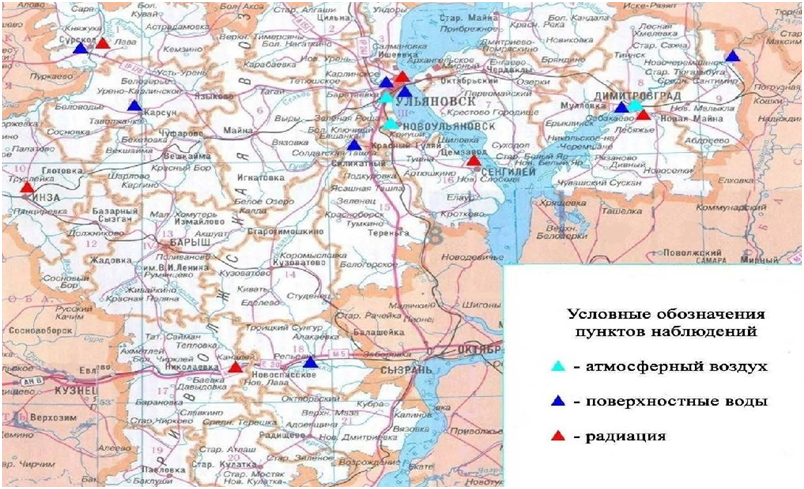 Рисунок 42 - Карта-схема расположения пунктов наблюдения на территории Ульяновской областиРабота постов предоставляет возможность получить всесторонний анализ состояния окружающей среды. Они предназначены для мониторинга санитарно-защитной зоны предприятий, районов и области в целом.В 2020 году Министерством природы и цикличной экономики Ульяновской области запланировано создать пост наблюдения за состоянием атмосферного воздуха в р.п. Мулловка Мелекесского района Ульяновской области. Администрация МО «Мелекесский район» предоставляет земельный участок под строительство метеопоста.Открытие и работа постов наблюдений за загрязнением атмосферного воздуха обеспечит не только информированность населения, но и будет являться одним из показателей формирования высокого экологического рейтинга Ульяновской области благодаря своевременному выявлению нарушений природоохранного законодательства и привлечению нарушителей к ответственности (по данным Национального экологического рейтинга регионов РФ Ульяновская область на декабрь 2019 г. занимает 13 место). Замеры мощности эквивалентной дозы (далее - МЭД) по Ульяновской области проводятся 8 раз в сутки на 2 метеорологических станциях (МС Димитровград, МС Сенгилей), расположенных в 100 – километровой зоне вокруг АО «ГНЦ НИИАР», и 1 раз в сутки на остальных МС области. Превышений критического значения МЭД (Нкр = 0,23 мкЗв/ч), вычисленного для Ульяновской области по результатам измерений за предыдущие годы, не зафиксировано. В январе 2019 года по Ульяновской области было выполнено 620 измерений МЭД гамма-излучения. Обзор состояния радиационной обстановки атмосферного воздуха на территории Мелекесского района за январь 2019 года представлен в Таблице 32.Таблица 32 - Значения МЭД на открытой местности на территории МО «Мелекесский район» за январь 2019 годаСреднее значение суммарной бета активности радиоактивных выпадений в январе 2019 года составило на МС Димитровград – 0,46 Бк/м2 в сутки. Максимальное значение суммарной бета активности радиоактивных выпадений на МС Димитровград 1,05 Бк/м2 в сутки – с 03 на 04 января. Источниками загрязнения воздуха в Мелекесском районе являются следующие предприятия: ОП ООО «Гиппократ» (производство лекарственных препаратов), ПАО НК «Русснефть», ООО «ВолгаБумпром» (производство оберточного картона), ООО «Номатекс» (текстильное производство), ООО «Благо» (обработка и утилизация опасных отходов), ООО «МАТЭКО» (чулочно-носочное производство), ООО «Золотой колос» и транспорт.По данным Росгидромета это подтверждается, в рабочем поселке Мулловка в ноябре 2019 года было зафиксировано превышение предельно-допустимых концентраций (далее – ПДК) по фосфатам (14 ПДК), а также по биологическому (36,5 ПДК) и химическому (80 ПДК) потреблению кислорода в сбросах, осуществляемых ООО «Гиппократ» после промывки оборудования.Динамика показателей выбросов загрязняющих веществ в атмосферу
от стационарных источников в Мелекесском районе за период
2015-2019 гг. приведена в Таблице 33. Таблица 33 - Динамика объёма выбросов загрязняющих веществ в атмосферный воздух от стационарных источников на территорииМО «Мелекесский район»Общий объём выбросов загрязняющих веществ в атмосферный воздух от стационарных источников за период 2015-2019 гг. увеличился в 4 раза. Максимальное значение объёма выбросов от стационарных источников было зафиксировано в 2019 году (2396 тонн), минимальное значение – в 2016 году (405 тонн). Число источников выбросов загрязняющих веществ в атмосферу в 2017 году составило 414 единиц, что по количеству источников сходно с данными 2014 года.Основной задачей очистных сооружений является обеспечение приема сточных вод фактического состава и достижение качества очищенных сточных вод, соответствующего технологическим нормам, путём обеспечения оптимальной работы сооружений. Изучив поступившие на очистные сооружения загрязняющие вещества в динамике, данный показатель до 2017 года отсутствовал, в 2018 году этот показатель составил 346 тонн.Условие наличия пылегазоочистительных установок на всех стационарных источниках выбросов загрязняющих веществ в атмосферный воздух позволит обеспечить достижение установленных показателей по качеству атмосферного воздуха. Их эффективность оценивается с помощью показателя «Уловлено и обезврежено загрязняющих веществ из поступивших на очистку», формирующегося из абсолютного показателя – фактическое количество уловленных и обезвреженных загрязняющих веществ (тонн) и относительного показателя - удельный вес выбросов в общем объёме загрязняющих веществ (% от стационарных источников). В 2018 году также наблюдается достаточно высокий процент улавливания и обезвреживания загрязняющих веществ, поступивших в очистку, равный 94,8% (328 из 346 тонн), что в свою очередь является положительной тенденцией в обеспечении экологической безопасности Мелекесского района. К наиболее распространенным загрязняющим атмосферу веществам на территории Мелекесского района относятся: твёрдые вещества, диоксид серы, оксид углерода, оксиды азота, летучие органические соединения (далее - ЛОС), углеводороды (без ЛОС). Динамика выбросов, загрязняющих атмосферу веществ в Мелекесском районе за 2015-2019 гг. представлена в таблице 34.Наибольшую долю в структуре наиболее распространённых выбросов, загрязняющих атмосферу веществ в 2015 году занимают ЛОС (42,55% - 254 тонны) к 2019 году их доля снизилась (13,73% - 329 тонн). Увеличение выбросов ЛОС на 29,53% за рассматриваемый период является отрицательной динамикой. Наибольшую долю в 2019 году стали занимать углеводороды (без ЛОС) – 1629 тонн (67,99%), что на 1478 тонн превышает значение 2015 года – 151 тонн (25,29%). Наименьшую долю в структуре занимает диоксид серы с 1,34% (8 тонн) в 2015 году до 0,25% (6 тонн) в 2019 году.  Таблица 34 - Состав и структура наиболее распространенных выбросов, загрязняющих атмосферу веществ на территории МО «Мелекесский район»Сохранение природы и улучшение окружающей среды являются приоритетными направлениями деятельности МО «Мелекесский район». В связи с этим, администрацией района осуществляются текущие затраты на охрану окружающей среды, то есть все расходы по охране окружающей среды и рациональному использованию природных ресурсов (рисунок 43).Рисунок 43 - Динамика текущих (эксплуатационных) затрат на охрану окружающей среды на территории МО «Мелекесский район» За предшествующие 5 лет текущие (эксплуатационные) затраты на охрану окружающей среды в Мелекесском районе незначительно изменялись и варьировались от 13,01 млн. рублей (в 2014 году) до 15,57 млн. рублей в 2018 году). Наибольшего значения затраты составили в 2017 году – 17,39 млн. рублей.В структуре текущих (эксплуатационных) затрат на охрану окружающей среды на территории Мелекесского района выделяют следующей виды затрат: на охрану атмосферного воздуха и предотвращение изменения климата, на сбор и очистку сточных вод, на обращение с отходами, на защиту и реабилитацию земель, поверхностных и подземных вод (рисунок 44). Рисунок 44 - Состав текущих (эксплуатационных) затрат на охрану окружающей среды в МО «Мелекесский район» В структуре текущих затрат за 2017-2018 гг. наибольший удельный вес занимают затраты на сбор и очистку сточных вод (69,77%; 50,75% - соответственно), в 2019 году – на обращение с отходами (65,46%). Доля затрат на обращение с отходами среди всех текущих затрат на охрану окружающей среды в анализируемом периоде возросла с 29,81% в 2017 году до 65,46% в 2019 году. В анализируемом периоде в структуре текущих затрат наименьший удельный вес приходится на охрану атмосферного воздуха и предотвращение изменения климата (0,42%; 0,56%; 1% - соответственно), также в 2019 году в структуре текущих затрат 0,42% приходится на защиту и реабилитацию земель, поверхностных и подземных вод, а также на обеспечение радиационной безопасности окружающей среды.Кроме текущих затрат на охрану окружающей среды в Мелекесском районе выделяются средства на оплату услуг природоохранного назначения (рисунок 45).Рисунок 45 - Динамика оплаты услуг природоохранного назначения в МО «Мелекесский район» Природоохранная деятельность – это комплекс мер, по сохранению и поддержанию природных ресурсов, а также ограничению воздействия деятельности человека на природу и экологию. На территории Мелекесского района в составе оплаченных услуг природоохранного назначения выделены следующие:- на охрану атмосферного воздуха и предотвращение изменения климата;- на сбор и очистку сточных вод;- на обращение с отходами; - на защиту и реабилитацию земель, поверхностных и подземных вод;- на защиту окружающей среды от шумового, вибрационного и других видов физического воздействия;- на обеспечение радиационной безопасности окружающей среды.Среди услуг природоохранного назначения в 2017 году наибольший удельный вес приходится на сбор и очистку сточных вод (36,65%), в 2018 - 2019 гг. - на обращение с отходами (69,88%, 31,94%) - соответственно (рисунок 46). К 2018 году наблюдается повышение доли затрат на оплату услуг по обращению с отходами как в структуре текущих (эксплуатационных) затрат, так и в структуре оплаченных услуг природоохранного назначения, что указывает на возникновение сложностей по вопросам обращения с отходами. Основными проблемами обращения с отходами производства и потребления на территории района являются несоответствие большинства мест накопления твердых коммунальных отходов требованиям природоохранного и санитарно-эпидемиологического законодательства и необходимость выделения финансовых средств на проведение мероприятий по устранению несанкционированных свалок.В настоящее время на территории Мелекесского района региональным оператором установлено 330 евроконтейнеров.Рисунок 46 - Состав оплаченных услуг природоохранного назначения в МО «Мелекесский район», тыс. руб. На мероприятия по обустройству мест (площадок) для накопления твердых коммунальных отходов в рамках муниципальной программы «Охрана окружающей среды и восстановление природных ресурсов муниципального образования «Мелекесский район» Ульяновской области» в 2019 году выделено 1614,32 рублей из бюджета муниципального образования «Мелекесский район», из бюджета Ульяновской области - 159817,68 рублей.В 2020 году запланирована ликвидация и рекультивация несанкционированной свалки на территории муниципального образования «Николочеремшанское сельское поселение».На начало 2020 г. на территории Мелекесского района расположено 580 открытых контейнерных площадок. Из них 3 ед. ограждены сетками, 13 ед. профнастилом. В основном контейнерные площадки располагаются на грунтовой поверхности – 575 ед., на асфальтированной площадке – 5 ед.Всего на территории района установлено 754 контейнера для сбора ТКО, в 2019 году благоустроено 21 контейнерная площадка. Дальнейшее благоустройство контейнерных площадок запланировано в 2020 году на сумму 1006,0 тыс. руб.В Мелекесском районе протекает 24 больших и малых рек, протяженностью 1045 км, 20 озёр, насчитывается 17 родников, создано 47 прудов, площадью водного зеркала которых составляет 46,2 тыс.кв.км.Основной причиной высокого загрязнения водоемов Ульяновской области являются антропогенные источники загрязнения: сброс в водоемы не очищенных либо недостаточно очищенных хозяйственно-бытовых и промышленных сточных вод, неудовлетворительная эксплуатация очистных сооружений, морально устаревшие, изношенные и не соответствующие по своей мощности очистки объёму поступающих сточных вод очистные сооружения.Ежегодно администрация МО «Мелекесский район» организует субботники, акции «От чистоты дворов – к чистоте души», «Берегите природу». В 2020 году Министерством природных ресурсов и экологии Российской Федерации реализуется федеральный проект «Сохранение уникальных водных объектов», в рамках которого проводится акция «Вода России» (мероприятия по очистке от бытового мусора и древесного хлама берегов водных объектов). Муниципальное образование «Мелекесский район» планирует принять активное участие в данной акции и организовать субботники, где протекают такие реки как: р. Бирля, р. Большой Черемшан, р. Большой Авраль, р. Тия, а также вдоль прудов и озер.Река Большой Черемшан - левобережный приток Куйбышевского водохранилища. Наблюдения за качеством реки проводятся в двух пунктах в среднем течении реки в районе пос. Новочеремшанск (2 створа: 1,0 км выше пгт. Новочеремшанск и 4,5 км ниже пгт. Новочеремшанск) и в низовьях реки в районе г. Димитровграда (1 створ: 1,0 км выше г. Димитровграда).Характерными загрязняющими веществами являются соединения меди, марганца, железо и сульфаты. Анализ поверхностной воды р. Большой Черемшан, проводившийся в 2018 году показал, что в более чем 80% отобранных проб воды зафиксирован уровень загрязнения в диапазоне 1,5 ПДК - 25,9 ПДК, было отмечено превышение по соединениям марганца и меди. В рамках государственной программы Ульяновской области «Охрана окружающей среды и восстановление природных ресурсов Ульяновской области на 2014-2021 гг.» на благоустройство родников, используемых населением для питьевых нужд было предусмотрено 2400,0 тыс. рублей, по 100 тыс. рублей на муниципальное образование, в Мелекесском районе запланирован родник в с. Тиинск – 100 тыс. рублей.В рамках муниципальной программы «Охрана окружающей среды и восстановление природных ресурсов муниципального образования «Мелекесский район» Ульяновской области» на мероприятия по очистке родников, используемых населением для питьевых нужд в 2020 году выделено 6,0 тыс. рублей из бюджета муниципального образования «Мелекесский район», из бюджета Ульяновской области – 95,0 тыс. рублей, на мероприятия по восстановлению и экологической реабилитации пруда «Красотка» р.п. Мулловка в 2020 году выделено 2443,568 тыс. рублей из бюджета муниципального образования «Мелекесский район», на мероприятия по повышению уровня экологической культуры населения, экологическому воспитанию и просвещению в 2020 году выделено 11,0 тыс. рублей из бюджета муниципального образования «Мелекесский район».В 2020 году запланировано мероприятие по благоустройству родника по государственной программе Ульяновской области «Охрана окружающей среды и восстановление природных ресурсов Ульяновской области на 2014-2021 гг.» в с. Старая Сахча на сумму 95,0 тыс. рублей.В 2018 году были проведены работы по поднятию ила (отхода) грунта утилизированного в ходе выполнения работ по восстановлению пруда «Красотка» на сумму 2572,0 тыс. руб.20.05.2019 года заключено соглашение о передачи субсидий муниципальному образованию «Мелекесский район» 500,0 тыс. рублей на корректировку проектной документации и прохождение негосударственной экспертизы по объекту: «Экологическая реабилитации пруда «Красотка» в р.п. Мулловка Мелекесского района Ульяновской области». Во втором квартале 2020 году запланирована подача заявки в Федеральное агентство водных ресурсов на получение субсидий, 2021-2022 года реализация самого проекта.В 2019 году при поддержке Министерства природы и цикличной экономики Ульяновской области в рамках государственной программы Ульяновской области «Охрана окружающей среды и восстановление природных ресурсов Ульяновской области на 2014-2021 гг.» благоустроен родник «На Малой Гадке» в с. Тиинск. Для этой цели Министерством были выделены субсидии в размере 100 тыс. рублей, на которые приобретены строительные материалы для облагораживания родника, а также проведены строительные работы. Также за весенне-летний период были очищены два родника на территории МО «Мелекесский район» (родник в с.Старая Сахча, родник в с. Тиинск).Почва, являясь основным накопителем химических веществ техногенной природы и фактором передачи инфекционных и паразитарных заболеваний, может оказать неблагоприятное влияние на условия жизни населения и его здоровье, в том числе за счёт пылеобразования при эрозии, испарения летучих веществ с её поверхности, помимо прямого контакта с ней.16.11.2018 года специалистами филиала ФГБУ «Приволжское УГМС» был совершен выезд и отобраны пробы почвы:Пробы №1, 1А – отобраны на земельном участке, расположенном в непосредственной близости с северо-западной стороны от территории предприятия ООО «ИАЦ БРОК», расположенного по адресу: Ульяновская область, Мелекесский район, р.п. Мулловка.Пробы почвы были исследованы на содержание нитратов. По результатам количественных химических анализов установлено, что в отобранных пробах почвы содержание вредных (загрязняющих) веществ не превышает предельно допустимую концентрацию (ПДК) и ориентировочно допустимую концентрацию (ОДК), установленные гигиеническими нормативами ГН 2.1.7.2041-06, ГН 2.1.7.251-09.Одним из ключевых элементов в сохранении экологического равновесия в муниципальном образовании являются зеленые насаждения. Однако в результате воздействия вредителей и болезней зеленых насаждений, антропогенных факторов, неблагоприятных погодных условий, избыточного увлажнения, и других факторов зеленые насаждения теряют свою биологическую устойчивость и становятся больными и аварийными. В связи с этим в МО «Мелекесский район» в рамках муниципальной программы «Охрана окружающей среды и восстановление природных ресурсов муниципального образования «Мелекесский район» Ульяновской области» в период с 2020 по 2024 гг. запланированы мероприятия по охране, защите и содержанию зеленых насаждений на сумму 175,0 тыс. руб.Ежегодно в МО «Мелекесский район» проходят месячник по благоустройству, акции «Посади и вырасти свое дерево», «Лес Победы», «Зеленая Россия» и т.д., в рамках которых высаживаются зеленые насаждения. В 2019 году высажено 848 шт. деревьев и кустарников таких пород, как береза, рябина, липа, сосна, каштан, туя, барбарис, спирея, азалия, сирень, яблоня, ива, дуб, осина, черёмуха и др. В 2020 году в весенний период в рамках акций «Сад Памяти», «Лес Победы» запланировано осуществить посадку саженцев на территории аллей, парков и садов, в количестве 1346 шт. Лесопромышленный комплекс региона играет немаловажную роль в развитии экономики муниципальных образований Ульяновской области. 26,3% всей территории Мелекесского района – это земли лесного фонда. К основным показателям, характеризующим деятельность лесного хозяйства района, можно отнести:- среднесписочная численность работников организаций лесного хозяйства за 2019 год составила 5 чел.;- среднемесячная заработная плата работников лесного хозяйства была равна 12433 руб.Из всей покрытой лесом площади доля хвойных насаждений составляет 91,5 тыс.га, твёрдолиственных – 9,7 тыс. куб. м., мягколиственных – 111,7 тыс. куб. м.Мелекесское лесничество Ульяновской области расположено в северо-восточной части Ульяновской области на территории Мелекесского и Чердаклинского административных районов. Протяженность территории лесничества с севера на юг – 67 км, с востока на запад – 55 км.Общая площадь лесничества по состоянию на 01.01.2019 года составляет  60722,8 га. В состав входят 7 участковых лесничеств, а так же леса, ранее находившиеся во владении сельскохозяйственных организаций. Лесистость определена в пределах Мелекесского административного района, которая составляет 20,4%. Леса на территории района расположены не равномерно.По целевому назначению леса Мелекесского лесничества на 85% занимают защитные леса и на 15 % эксплуатационные леса.Из всей покрытой лесом площади доля хвойных насаждений составляет 20%, твердолиственных – 13 %, мягколиственных – 67 %.В настоящее время почти вся территория Мелекесского лесничества находится в аренде в целях заготовки древесины у 3 арендаторов: 
ООО «Лесопромышленник», ООО «Рубикон» и ООО «ПФ «Инзенский ДОЗ» сроком на 49 лет. Объем заготовки ликвидной древесины, предусмотренный лесохозяйственным регламентом Мелекесского лесничества Ульяновской области составляет 69,9 тыс. куб. м ежегодно, в том числе по хвойному хозяйству 12,6 тыс. куб. м., твердолиственному хозяйству 4,3 тыс. куб. м. мягколиственному хозяйству 53,0 тыс. куб. м.За 9 месяцев 2019 года арендаторами:- заготовлено 8,8 тыс. куб.м. ликвидной древесины по всем видам рубок, в том числе по хвойному хозяйству 4,7 тыс. куб. м., по мягколиственному хозяйству 4,1 тыс. куб. м.- по состоянию на 11.11.2019 года перечислено платежей за использование лесов в бюджетную систему Российской Федерации 5,3 млн. руб. (в том числе в бюджет области – 1,5 млн. руб.)ООО «Лесопромышленник» выполняют мероприятия по охране, защите 
и воспроизводству лесов. Искусственное лесовосстановление проведено на площади – 41,1 га при плане 36,0 га, дополнение лесных культур – 93,6 га при плане 64,8 га, агротехнический уход за лесными культурами на сегодняшний день проведён на площади 174,0 га.В настоящее время на территории лесничества проведены следующие профилактические противопожарные мероприятия:- устройство минерализованных полос – 128,5 км.;- уход за минерализованными полосами – 635,75 км.;-установка и размещение стендов и аншлагов на противопожарную тематику – 29 шт.; - установка шлагбаумов ограничивающих доступ в леса в целях обеспечения пожарной безопасности – 43 шт.За 2019 год проведено лесопатологическое обследование лесных насаждений на площади 90 га и биотехнические мероприятия на площади 32,0 га.Общее число предприятий всех форм собственности в лесопромышленном комплексе Мелекесского района составляет 3 с численностью работающих свыше 50 человек.За 9 месяцев 2019 года деревообрабатывающими предприятиями района достигнуты следующие экономические показатели: Объём отгруженной продукции составил 24,6 млн. рублей, темп роста к прошлому году – 91,4%;Уплачено налогов в консолидированный бюджет области в сумме                  1,2 млн. рублей, темп роста – 84,9%.Средняя заработная плата составила 16611 рублей, тем роста – 100,9%, вложено инвестиций 344,3 тыс. рублей.С начала 2019 года на территории «Мелекесского лесничества» выявлено 23 нарушения лесного законодательства. Общая сумма наложенного административного штрафа составила 41 тыс. руб. Выявлено 5 случаев незаконной рубки лесных насаждений общим объёмом 29,8 куб.м. нанесённый ущерб составил 721,7 тыс.руб. На территории Мелекесского района находится 6 памятников природы регионального значения - особо охраняемые природные территории (далее – ООПТ).Общая площадь ООПТ регионального значения на территории Мелекесского района составила 1350,6 га.Соответственно, в сфере экологической безопасности на территории
МО «Мелекесский район» в качестве приоритетного направления должно
стать сохранение природы и улучшение качества окружающей среды.Одной из основных мер государственного контроля за причинением вреда окружающей среде является плата за негативное воздействие на окружающую среду. Платежи выплачиваются любыми субъектами региона, чья работа ухудшает состояние окружающей природы (рисунок 47).За период 2015-2019 гг. в Мелекесском районе наибольшие платежи за негативное воздействие на окружающую среду осуществлялись в 2015 и 2018 гг. Они составляли 1665,2 тыс. рублей и 1657,5 тыс. рублей. В 2019 году платежи снизились на 32,31% и составили 1122,0 тыс. рублей. В 2017 году платежи составили менее 1 млн. рублей и равнялись 936,6 тыс.руб. По итогам 2-х месяцев 2020 года поступило 365,8 тыс. руб. На мероприятия по обустройству мест (площадок) для накопления твердых коммунальных отходов в рамках муниципальной программы «Охрана окружающей среды и восстановление природных ресурсов муниципального образования «Мелекесский район» Ульяновской области на 2017-2021 гг.» в 2019 году выделено 1614,32 рублей из бюджета муниципального образования «Мелекесский район», из бюджета Ульяновской области - 159817,68 рублей.В 2020 году запланирована ликвидация и рекультивация несанкционированной свалки на территории муниципального образования «Николочеремшанское сельское поселение».На начало 2020 г. на территории Мелекесского района расположено 580 открытых контейнерных площадок. Из них 3 ед. ограждены сетками, 13 ед. профнастилом. В основном контейнерные площадки располагаются на грунтовой поверхности – 575 ед., на асфальтированной площадке – 5 ед.Всего на территории района установлено 754 контейнера для сбора ТКО, в 2019 году благоустроено 21 контейнерная площадка. Дальнейшее благоустройство контейнерных площадок запланировано в 2020 году на сумму 1006,0 тыс. руб.В Мелекесском районе протекает 24 больших и малых рек, протяженностью 1045 км, 20 озёр, насчитывается 17 родников, создано 47 прудов, площадью водного зеркала которых составляет 46,2 тыс.кв.км.Основной причиной высокого загрязнения водоемов Ульяновской области являются антропогенные источники загрязнения: сброс в водоемы не очищенных либо недостаточно очищенных хозяйственно-бытовых и промышленных сточных вод, неудовлетворительная эксплуатация очистных сооружений, морально устаревшие, изношенные и не соответствующие по своей мощности очистки объёму поступающих сточных вод очистные сооружения.Ежегодно администрация МО «Мелекесский район» организует субботники, акции «От чистоты дворов – к чистоте души», «Берегите природу». В 2020 году Министерством природных ресурсов и экологии Российской Федерации реализуется федеральный проект «Сохранение уникальных водных объектов», в рамках которого проводится акция «Вода России» (мероприятия по очистке от бытового мусора и древесного хлама берегов водных объектов). Муниципальное образование «Мелекесский район» планирует принять активное участие в данной акции и организовать субботники, где протекают такие реки как: р. Бирля, р. Большой Черемшан, р. Большой Авраль, р. Тия, а также вдоль прудов и озер.Река Большой Черемшан - левобережный приток Куйбышевского водохранилища. Наблюдения за качеством реки проводятся в двух пунктах в среднем течении реки в районе пос. Новочеремшанск (2 створа: 1,0 км выше пгт. Новочеремшанск и 4,5 км ниже пгт. Новочеремшанск) и в низовьях реки в районе г. Димитровграда (1 створ: 1,0 км выше г. Димитровграда).Характерными загрязняющими веществами являются соединения меди, марганца, железо и сульфаты. Анализ поверхностной воды р. Большой Черемшан, проводившийся в 2018 году показал, что в более чем 80% отобранных проб воды зафиксирован уровень загрязнения в диапазоне 1,5 ПДК - 25,9 ПДК, было отмечено превышение по соединениям марганца и меди. В рамках государственной программы Ульяновской области «Охрана окружающей среды и восстановление природных ресурсов Ульяновской области на 2014-2021 гг.» на благоустройство родников, используемых населением для питьевых нужд было предусмотрено 2400,0 тыс. рублей, по 100 тыс. рублей на муниципальное образование, в Мелекесском районе запланирован родник в с. Тиинск – 100 тыс. рублей.В рамках муниципальной программы «Охрана окружающей среды и восстановление природных ресурсов муниципального образования «Мелекесский район» Ульяновской области.» на мероприятия по очистке родников, используемых населением для питьевых нужд в 2020 году выделено 6,0 тыс. рублей из бюджета муниципального образования «Мелекесский район», из бюджета Ульяновской области – 95,0 тыс. рублей, на мероприятия по восстановлению и экологической реабилитации пруда «Красотка» р.п. Мулловка в 2020 году выделено 2443,568 тыс. рублей из бюджета муниципального образования «Мелекесский район», на мероприятия по повышению уровня экологической культуры населения, экологическому воспитанию и просвещению в 2020 году выделено 11,0 тыс. рублей из бюджета муниципального образования «Мелекесский район».В 2020 году запланировано мероприятие по благоустройству родника по государственной программе Ульяновской области «Охрана окружающей среды и восстановление природных ресурсов Ульяновской области на 2014-2021 гг.» в с. Старая Сахча на сумму 95,0 тыс. рублей.В 2018 году были проведены работы по поднятию ила (отхода) грунта утилизированного в ходе выполнения работ по восстановлению пруда «Красотка» на сумму 2572,0 тыс. руб.20.05.2019 года заключено соглашение о передачи субсидий муниципальному образованию «Мелекесский район» 500,0 тыс. рублей на корректировку проектной документации и прохождение негосударственной экспертизы по объекту: «Экологическая реабилитации пруда «Красотка» в р.п. Мулловка Мелекесского района Ульяновской области». Во втором квартале 2020 году запланирована подача заявки в Федеральное агентство водных ресурсов на получение субсидий, 2021-2022 года реализация самого проекта.В 2019 году при поддержке Министерства природы и цикличной экономики Ульяновской области в рамках государственной программы Ульяновской области «Охрана окружающей среды и восстановление природных ресурсов Ульяновской области на 2014-2021 гг.» благоустроен родник «На Малой Гадке» в с. Тиинск. Для этой цели Министерством были выделены субсидии в размере 100 тыс. рублей, на которые приобретены строительные материалы для облагораживания родника, а также проведены строительные работы. Также за весенне-летний период были очищены два родника на территории МО «Мелекесский район» (родник в с.Старая Сахча, родник в с. Тиинск).Почва, являясь основным накопителем химических веществ техногенной природы и фактором передачи инфекционных и паразитарных заболеваний, может оказать неблагоприятное влияние на условия жизни населения и его здоровье, в том числе за счёт пылеобразования при эрозии, испарения летучих веществ с её поверхности, помимо прямого контакта с ней.16.11.2018 года специалистами филиала ФГБУ «Приволжское УГМС» был совершен выезд и отобраны пробы почвы:Пробы №1, 1А – отобраны на земельном участке, расположенном в непосредственной близости с северо-западной стороны от территории предприятия ООО «ИАЦ БРОК», расположенного по адресу: Ульяновская область, Мелекесский район, р.п. Мулловка.Пробы почвы были исследованы на содержание нитратов. По результатам количественных химических анализов установлено, что в отобранных пробах почвы содержание вредных (загрязняющих) веществ не превышает предельно допустимую концентрацию (ПДК) и ориентировочно допустимую концентрацию (ОДК), установленные гигиеническими нормативами ГН 2.1.7.2041-06, ГН 2.1.7.251-09.Одним из ключевых элементов в сохранении экологического равновесия в муниципальном образовании являются зеленые насаждения. Однако в результате воздействия вредителей и болезней зеленых насаждений, антропогенных факторов, неблагоприятных погодных условий, избыточного увлажнения, и других факторов зеленые насаждения теряют свою биологическую устойчивость и становятся больными и аварийными. В связи с этим в МО «Мелекесский район» в рамках муниципальной программы «Охрана окружающей среды и восстановление природных ресурсов муниципального образования «Мелекесский район» Ульяновской области» в период с 2020 по 2024 гг. запланированы мероприятия по охране, защите и содержанию зеленых насаждений на сумму 175,0 тыс. руб.Ежегодно в МО «Мелекесский район» проходят месячник по благоустройству, акции «Посади и вырасти свое дерево», «Лес Победы», «Зеленая Россия» и т.д., в рамках которых высаживаются зеленые насаждения. В 2019 году высажено 848 шт. деревьев и кустарников таких пород, как береза, рябина, липа, сосна, каштан, туя, барбарис, спирея, азалия, сирень, яблоня, ива, дуб, осина, черёмуха и др. В 2020 году в весенний период в рамках акций «Сад Памяти», «Лес Победы» запланировано осуществить посадку саженцев на территории аллей, парков и садов, в количестве 1346 шт. Лесопромышленный комплекс региона играет немаловажную роль в развитии экономики муниципальных образований Ульяновской области. 26,3% всей территории Мелекесского района – это земли лесного фонда. К основным показателям, характеризующим деятельность лесного хозяйства района, можно отнести:- среднесписочная численность работников организаций лесного хозяйства за 2019 год составила 5 чел.;- среднемесячная заработная плата работников лесного хозяйства была равна 12433 руб.Из всей покрытой лесом площади доля хвойных насаждений составляет 91,5 тыс.га, твёрдолиственных – 9,7 тыс. куб. м., мягколиственных – 111,7 тыс. куб. м.Мелекесское лесничество Ульяновской области расположено в северо-восточной части Ульяновской области на территории Мелекесского и Чердаклинского административных районов. Протяженность территории лесничества с севера на юг – 67 км, с востока на запад – 55 км.Общая площадь лесничества по состоянию на 01.01.2019 года составляет 60722,8 га. В состав входят 7 участковых лесничеств, а также леса, ранее находившиеся во владении сельскохозяйственных организаций. Лесистость определена в пределах Мелекесского административного района, которая составляет 20,4%. Леса на территории района расположены не равномерно.По целевому назначению леса Мелекесского лесничества на 85% занимают защитные леса и на 15 % эксплуатационные леса.Из всей покрытой лесом площади доля хвойных насаждений составляет 20%, твердолиственных – 13 %, мягколиственных – 67 %.В настоящее время почти вся территория Мелекесского лесничества находится в аренде в целях заготовки древесины у 3 арендаторов: 
ООО «Лесопромышленник», ООО «Рубикон» и ООО «ПФ «Инзенский ДОЗ» сроком на 49 лет. Объем заготовки ликвидной древесины, предусмотренный лесохозяйственным регламентом Мелекесского лесничества Ульяновской области составляет 69,9 тыс. куб. м ежегодно, в том числе по хвойному хозяйству 12,6 тыс. куб. м., твердолиственному хозяйству 4,3 тыс. куб. м. мягколиственному хозяйству 53,0 тыс. куб. м.За 9 месяцев 2019 года арендаторами:- заготовлено 8,8 тыс. куб.м. ликвидной древесины по всем видам рубок, в том числе по хвойному хозяйству 4,7 тыс. куб. м., по мягколиственному хозяйству 4,1 тыс. куб. м.- по состоянию на 11.11.2019 года перечислено платежей за использование лесов в бюджетную систему Российской Федерации 5,3 млн. руб. (в том числе в бюджет области – 1,5 млн. руб.)ООО «Лесопромышленник» выполняют мероприятия по охране, защите 
и воспроизводству лесов. Искусственное лесовосстановление проведено на площади – 41,1 га при плане 36,0 га, дополнение лесных культур – 93,6 га при плане 64,8 га, агротехнический уход за лесными культурами на сегодняшний день проведён на площади 174,0 га.В настоящее время на территории лесничества проведены следующие профилактические противопожарные мероприятия:- устройство минерализованных полос – 128,5 км.;- уход за минерализованными полосами – 635,75 км.;-установка и размещение стендов и аншлагов на противопожарную тематику – 29 шт.; - установка шлагбаумов, ограничивающих доступ в леса в целях обеспечения пожарной безопасности – 43 шт.За 2019 год проведено лесопатологическое обследование лесных насаждений на площади 90 га и биотехнические мероприятия на площади 32,0 га.Общее число предприятий всех форм собственности в лесопромышленном комплексе Мелекесского района составляет 3 с численностью работающих свыше 50 человек.За 9 месяцев 2019 года деревообрабатывающими предприятиями района достигнуты следующие экономические показатели: Объём отгруженной продукции составил 24,6 млн. рублей, темп роста к прошлому году – 91,4%;Уплачено налогов в консолидированный бюджет области в сумме                  1,2 млн. рублей, темп роста – 84,9%.Средняя заработная плата составила 16611 рублей, тем роста – 100,9%, вложено инвестиций 344,3 тыс. рублей.С начала 2019 года на территории «Мелекесского лесничества» выявлено 23 нарушения лесного законодательства. Общая сумма наложенного административного штрафа составила 41 тыс. руб. Выявлено 5 случаев незаконной рубки лесных насаждений общим объёмом 29,8 куб.м. нанесённый ущерб составил 721,7 тыс.руб. На территории Мелекесского района находится 6 памятников природы регионального значения - особо охраняемые природные территории (далее – ООПТ).Общая площадь ООПТ регионального значения на территории Мелекесского района составила 1350,6 га.Соответственно, в сфере экологической безопасности на территории
МО «Мелекесский район» в качестве приоритетного направления должно
стать сохранение природы и улучшение качества окружающей среды.Таблица 35 - Перечень особо охраняемых природных территорий Мелекесского районаОдной из основных мер государственного контроля за причинением вреда окружающей среде является плата за негативное воздействие на окружающую среду. Платежи выплачиваются любыми субъектами региона, чья работа ухудшает состояние окружающей природы (рисунок 47).Рисунок 47 - Динамика платежей за негативное воздействие на окружающую среду МО «Мелекесского района»За период 2015-2019 гг. в Мелекесском районе наибольшие платежи за негативное воздействие на окружающую среду осуществлялись в 2015 и 2018 гг. Они составляли 1665,2 тыс. рублей и 1657,5 тыс. рублей. В 2019 году платежи снизились на 32,31% и составили 1122,0 тыс. рублей. В 2017 году платежи составили менее 1 млн. рублей и равнялись 936,6 тыс.руб. По итогам 2-х месяцев 2020 года поступило 365,8 тыс. руб.В целях сохранения благоприятной окружающей среды, биологического разнообразия и природных ресурсов, повышения эффективности функционирования системы мониторинга окружающей среды, обеспечения безопасности в области охраны окружающей среды была утверждена и подлежит реализации государственная программа «Охрана окружающей среды и восстановления природных ресурсов в Ульяновской области на 2014-2020 гг.». В рамках подпрограммы «Развитие водохозяйственного комплекса» государственной программы запланирована реализация регионального проекта «Сохранение уникальных водных объектов на территории Ульяновской области», направленного на достижение целей, показателей и результатов федерального проекта «Сохранение уникальных водных объектов» в Мелекесском районе предполагается проведение мероприятий по восстановлению и экологической реабилитации пруда «Красотка» в р.п. Мулловка площадью 24 га в срок до 31 декабря 2022 года.Таким образом, основными проблемами на территории МО «Мелекесский район» являются:в сфере охраны окружающей среды: недостаточный уровень развития территориальной системы наблюдения за состоянием окружающей среды на территории Ульяновской области;недостаточная степень вовлеченности населения Ульяновской области в осуществление мероприятий по охране окружающей среды; сохранение биоразнообразия на территории Ульяновской области;в сфере обращения с отходами: наличие на территории Ульяновской области накопленного вреда окружающей среде, увеличение количества отходов, размещаемых на полигонах, которые в большинстве своем не отвечают санитарно-эпидемиологическим требованиям, требованиям в области охраны окружающей среды и являются источником загрязнения почв, атмосферного воздуха, поверхностных и подземных вод;в сфере развития водохозяйственного комплекса: недостаточная охрана водных объектов Ульяновской области, их истощение, загрязнение, засоренность, ухудшающееся санитарное состояние;паводки, подтопление и затопление земель, населенных пунктов и объектов экономики;абразия берегов рек и Куйбышевского водохранилища.1.3. Социальная сфера муниципального образования «Мелекесский район»1.3.1. ОбразованиеВ муниципальном образовании «Мелекесский район» утверждена муниципальная программа «Развитие и модернизация образования в муниципальном образовании «Мелекесский район» Ульяновской области». Основными целями реализации данной муниципальной программы являются:- обеспечение соответствия условий реализации образовательных программ дошкольного, начального общего, основного общего и среднего общего образования требованиям	Федерального	государственного образовательного стандарта;- увеличение объема средств на учебные расходы, укрепление материально-технической базы образовательных организаций;- осуществление поддержки талантливой молодежи;- обновление содержания образовательных программ и методов обучения, в том числе по предметной области «Технология» и другим предметным областям;- создание условий для сохранения здоровья обучающихся и воспитанников;- повышение доли участия педагогических работников в профессиональных конкурсах;- увеличение охвата детей в возрасте от 5 до 17 лет (включительно) дополнительным образованием;- создание современной и безопасной цифровой образовательной среды в образовательных организациях муниципального образования «Мелекесский район» Ульяновской области;- исполнение муниципального задания образовательными организациями, находящимися в ведении Управления образования администрации муниципального образования «Мелекесский район.Дошкольное образованиеПо итогам 2019 года на территории муниципального образования «Мелекесский район» насчитывается 20 организаций, осуществляющих образовательную деятельность по образовательным программам дошкольного образования, присмотру и уходу за детьми (100% к уровню 2018 года). Численность воспитанников в организациях, осуществляющих образовательную деятельность по образовательным программам дошкольного образования, присмотру и уходу за детьми по итогам 2019 года составляет 1175 чел., или 93,7% к уровню 2018 года.В 2019 году число педагогических работников составило 137 чел. или 97,9% к уровню 2018 года.Рисунок 48 - Показатели развития системы дошкольного образованияв МО «Мелекесский район»Как видно из рисунка 48, общее число организаций, осуществляющих деятельность в сфере дошкольного образования, снижается – с 22 организаций в 2015 году до 20 организаций в 2019 году.С 2015 года по 2018 год наблюдается увеличение числа учащихся в дошкольных образовательных организациях – с 1189 до 1254 человек. Однако по итогам 2019 года данный показатель составил 1175 человек, что ниже уровня 2015 года. При этом в целом с 2015 года число педагогических работников, осуществляющих деятельность в дошкольных образовательных организациях выросло со 132 чел. в 2015 до 137 чел. в 2019 году.В среднем на 1 педагогического работника дошкольного образования приходилось 8-9 воспитанников.Рисунок 49 - Численность воспитанников, приходящаяся на 1 педагогического работника сферы дошкольного образования в МО «Мелекесский район», %В целом программа дошкольного образования реализуется в 20 образовательных организациях, из них 8 – дошкольных образовательных учреждений (ДОУ) и 13 групп дошкольного образования при общеобразовательных организациях (школах): 10 школ имеют группы полного дня пребывания и 3 школы с группами кратковременного пребывания, работают консультативные пункты для родителей, воспитывающих детей на дому.За период комплектования 2019 года 204 ребенка получили направления в образовательные организации, реализующие программы дошкольного образования.В соответствии с данными муниципальной статистики по итогам 2019 года численность детей в дошкольных образовательных организациях в возрасте от 1 до 7 лет составило 1175 чел., при этом общее количество мест в дошкольных образовательных организациях фактически составило 1376 мест. В целом за период с 2015 года количество имеющихся мест в дошкольных образовательных организациях ежегодно превышает количество детей, обучающихся в системе дошкольного образования:Таблица 36 - Потребность и наличие мест в дошкольных образовательных организациях Мелекесского районаТаким образом, вопрос очередности в дошкольные образовательные учреждения в Мелекесском районе полностью решен: в 2019 году на каждые 100 мест приходится 85 детей. Аналогичная ситуация характерна для всего анализируемого периода.Рисунок 50 - Наличие очередности в дошкольных образовательных учреждениях Мелекесского района.Всего в 2019 году услугами дошкольного образования охвачены 1175 детей, что составляет 75% от детского населения. В 2019 году образовательным организациям на материально-техническое обеспечение выделено 369,5 тыс.руб. На выделенные средства были закуплены малые архитектурные формы.Начальное общее, основное общее, среднее общее образование.Для обеспечения государственных гарантий доступности и равных для всех граждан возможностей получения качественного начального общего, основного общего, среднего общего образования в Мелекесском районе функционирует 21 общеобразовательная организация (14 – средних школ и 7 основных).Таблица 37 - Система образовательных организаций МО «Мелекесский район»В муниципальных общеобразовательных учреждениях общая численность учащихся на 01 сентября 2019 года составила 3051 человек. Количество первоклассников составило 344 чел., общее количество выпускников 389 чел., в т.ч. 310 выпускников 9 классов и 79 выпускников 11 класса. Из них поступивших в профессиональные организации (СПО) Ульяновской области - 185 чел., другие регионы – 60. В высшие учебные заведения Ульяновской области поступило 28 человек, в другие регионы – 32 человека.Большое внимание уделяется модернизации и обновлению материально-технической базы образовательных организаций. Так, в 2019 году образовательным организациям на материально-техническое обеспечение выделено 3,8 млн.рублей.На выделенные средства были закуплены ученическая мебель, компьютерное оборудование.Мелекесский район принимает активное участие в реализации федерального проекта «Современная школа», направленный на внедрение во всех образовательных организациях на уровнях основного общего и среднего общего образования новых методов обучения и воспитания, образовательных технологий, обеспечивающих освоение учащимися базовых навыков и умений, повышение их мотивации к обучению и вовлеченности в образовательный процесс. В рамках федерального проекта «Современная школа» на базах трех образовательных организаций (МБОУ СШ п.Дивный, МБОУ СШ с.Сабакаево, МБОУ Зерносовхозская СШ п.Новоселки) созданы Центры образования цифрового и гуманитарного профилей «Точка роста». На материально - техническое обеспечение Центров выделено 4725,144 тыс.рублей.Дополнительное образование.В муниципальном образовании «Мелекесский район» Ульяновской области проживает 3657 несовершеннолетних в возрасте от 5 до 18 лет.С целью организации дополнительного образования детей в районе функционирует 7 учреждений, из которых:- 4 детских школы искусств;- 1 образовательная организация; - 1 дом детского творчества;- 1 детско-юношеская спортивная школа.Общее число организаций дополнительного образования Мелекесского района с 2015 года увеличилось: в 2015-2017 гг. таких организаций было 6 ед., в 2018-2019 гг. – 7 ед.  По итогам 2019 года услугами дополнительного образования детей было охвачено всего 3261 обучающийся, что составляет 89,2% от общей численности детей в возрасте от 5 до 18 лет. Наибольшее число обучающихся в анализируемом периоде зафиксировано в 2018 году, наименьшее в 2015 году – 2600. Прирост количества в 2019 году по отношению к 2015 году составил 125,4%.Наибольший процент охвата детей дополнительным образованием обеспечивает детский дом творчества - 1669 обучающихся или 51,2%.В детско-юношеской спортивной школе количество обучающихся составляет 917 чел., или 28,1%.Общий охват детей, обучающихся в 4 детских школах искусств составил 534 чел., или 16,4%.Охват детей, занятых дополнительным образованием на базе общеобразовательной организации, имеющей лицензию на оказание дополнительных образовательных услуг, составил 141 чел., или 4,3%.Рисунок 51 - Показатели развития системы дополнительного образования на территории МО «Мелекесский район»В 2019 году услуги дополнительного образования оказываются по нескольким направлениям:- техническое;- естественнонаучное;- туристско-краеведческое;- социально-педагогическое;- физкультурно-спортивное;- художественное.Таблица 38 - Направления дополнительного образования в МО «Мелекесский район» по итогам 2019 годаНаиболее востребованными из всех направлений дополнительного образования детей в 2019 году стали:- художественное творчество – 1212 обучающихся, или 33,1%;- физкультурно-спортивная направленность – 1107 обучающихся, или 30,2%;- социально-педагогическая направленность – 325 обучающихся, или 9%;- естественнонаучная направленность – 290 обучающихся, или 8%.Анализ качества образования.Качество знаний обучающихся общеобразовательных организаций по итогам учебного года по сравнению с прошлым годом повысилось на 0,4% и составило 50,1%. Успеваемость учащихся составила 99,8%, что на 0,2 % выше уровня 2018 года. В 2018/19 учебном году профильным обучением было охвачено 103 учащихся 10-11 классов, что составляет 67,8 %. Одним из ведущих показателей качества образования является итоговая аттестация выпускников 9 и 11 классов.По итогам 2018/2019 учебного года успешно освоили программу основного общего и среднего общего образования и допущены к государственной итоговой аттестации 310 выпускников 9-х классов и 79 выпускников 11-х классов. По итогам государственной итоговой аттестации 2019 года аттестат с «отличием» получили 23 выпускника 9 класса (7,4%) и 11 выпускников 11 класса (13,9%). Медалью «За особые успехи в обучении» награждены 11 человек (в 2018 году – 15 чел., в 2017 – 23 чел., в 2016 – 19 чел., в 2015 – 14 чел.). Важным мероприятием, определяющим качество образования, является Всероссийская олимпиада школьников, в которой учащиеся Мелекесского района принимают активное участие. В региональном этапе Всероссийской олимпиады школьников и региональной олимпиады по краеведению и родным (татарскому, чувашскому, мордовскому) языкам и литературе 2018/2019 учебного года принимали участие 36 учащихся Мелекесского района, 10 из которых стали призерами олимпиады.С целью улучшения качества образования и развития инновационных процессов образовательные организации Мелекесского района принимают участие в реализации региональной программы по созданию региональных инновационных площадок. В рамках реализации данного проекта 3 образовательные организации являются областными экспериментальными площадками региональных инновационных площадок:- в МБДОУ детский сад «Солнышко» п.Новоселки с 2015 года работает площадка по изучению краеведения;- в МБОУ Средняя школа № 1 р.п. Мулловка с 2014 года работает научно-методический центр по теме «Организация коллективной и групповой работы учащихся в ходе учебно-познавательной проектной деятельности в контексте ФГОС основного общего образования;- в МБОУ «СШ № 2 р.п. Новая Майна» с 2017 года работает муниципальная стажировочная площадка по повышению квалификации учителей в рамках ФГОС.Кадровая обеспеченность.В образовательных организациях муниципального образования «Мелекесский район» осуществляют трудовую деятельность 748 работников, из которых 338 педагогических работников. Из общего количества работников системы образования (748 работников) – 108 человек (15%) с высшей квалификационной категорией, 175 человек (24%) – с первой категорией. С высшим образованием – 312 человек (42%), со средним специальным – 290 (39%).Из 338 педагогических работников) – 87 человек (26%) с высшей квалификационной категорией, 156 человек (46%) – с первой категорией. С высшим образованием – 227 человек (67%), со средним специальным – 111 человек (33%).Педагогов пенсионного возраста всего - 294 чел., в т.ч.:- общеобразовательные организации- 230 чел.;- дополнительного образования- 2 чел.;- дошкольного образования-62 чел.Молодых специалистов всего – 16 чел., в т.ч. :- общеобразовательные организации – 14 чел.;- дошкольные образовательные организации – 2 чел.Педагогов предпенсионного возраста всего - 34 чел., в т.ч.:- общеобразовательные организации- 23 чел.;- дополнительного образования- 0 чел.;- дошкольного образования-11 чел.Основной проблемой системы образования Мелекесского района является старение кадров. Кадровый состав педагогических работников на треть состоит из педагогов в возрасте старше 55 лет, в том время как привлечение молодых кадров остается на крайне низком уровне.С целью исправления сложившейся ситуации осуществляются мероприятия по переподготовке педагогических кадров. По состоянию на начало 2020 года 18 педагогов прошли курсовую подготовку на базе ОГБУ «Центр образования и системных инноваций Ульяновской области» и УлГПУ. В 2018 учебном году в образовательные организации муниципального образования приняты на работу 5 молодых специалистов в МБОУ «Зерносовхозская СШ имени М.Н. Костина п. Новоселки», МБОУ СШ №1 р.п. Мулловка, МКОУ «Основная школа с. Слобода – Выходцево», МБОУ «Средняя школа им. В.А. Маркелова с. Старая Сахча». В 2019 году учебном году в образовательные организации муниципального образования приняты на работу 11 молодых специалистов.Заработная плата.Одной из важнейших задач является выполнение майских Указов Президента РФ по реализации государственной социальной политики, направленной на повышение заработной платы в области образования. С 2011 года в Мелекесском районе проводится поэтапное повышение средней заработной платы учителей и педагогических работников системы общего образования и доведение ее до уровня средней заработной платы по региону.За период с 2011 года заработная плата всех категорий педагогических работников увеличиваласьЗа 8 лет средняя заработная плата педагогических работников общего образования в Мелекесском районе выросла в 2,68 раза. Так, в 2011 году заработная плата составляла 10045,00 рублей, а по итогам 2019 года составила 26966,30 рублей. По сравнению с 2018 годом заработная плата в 2019 году выросла на 0,3%.С 2011 года повысилась и средняя заработная плата педагогических работников дошкольных образовательных организаций. Уровень средней заработной платы педагогических работников в дошкольных образовательных учреждениях также вырос в 3,57 раза: с 6801,0 руб. в 2011 году, до 24280 рублей в 2019 году. По сравнению с 2018 годом заработная плата в 2019 году выросла на 9,76%.Средняя заработная плата педагогов дополнительного образования составляет 27066,40 рублей. По сравнению с 2018 годом заработная плата в 2019 году выросла на 2,9%.Повышение доступности образования. С целью реализации организационных мер по повышению доступности образовательных организаций в Мелекесском районе проводятся следующие мероприятия:Паспортизация и классификация объектов и услуг с целью их объективной оценки для разработки мер, обеспечивающих   их доступность для лиц с ограниченными возможностями здоровья.Оценка состояния доступности приоритетных объектов социальной инфраструктуры для лиц с ограниченными возможностями здоровья.Организация дистанционного обучения детей-инвалидов.В настоящее время педагоги, работающие с детьми-инвалидами, прошли специальную курсовую подготовку и заключены трёхсторонние соглашения на организацию дистанционного образования детей-инвалидов между Ресурсным центром дистанционного образования для детей-инвалидов на территории Ульяновской области, отделом образования МО «Мелекесский район» и образовательными учреждениями. На договорной основе детям-инвалидам передано:- компьютерное оборудование;- специальное компьютерное оборудование, облегчающее работу с компьютером детям с тяжёлыми нарушениями (координаторно-указательные устройства (роллеры Roller Plus), для детей с ограниченной возможностью рук (специализированные накладки на клавиатуры),- обеспечено подключение к сети Интернет.В рамках повышения доступности образования регулярно проводятся:- разъяснения норм действующего законодательства в части оказания социальной поддержки граждан с инвалидностью на сходах граждан, личных приемах;- работа «горячей линии» по вопросам социальной поддержки граждан с инвалидностью и формированию доступной среды;- прием документов на обеспечение техническими средствами реабилитации.Проведение строительных и ремонтных работ. В связи с отсутствием необходимости строительство новых образовательных учреждений на территории муниципального образования «Мелекесский район» не осуществляется.В целях поддержания нормативного состояния зданий и помещений на территории района проводятся ремонтные работы.В рамках подготовки к 2019-2020 учебному году проведены следующие виды ремонтных работ:- ремонт спортивного зала МБОУ «Средняя школа им. В.А. Маркелова с. Старая Сахча» на сумму 2066,7 тыс.рублей;- ремонт кровли МБОУ «Средняя школа им. В.А. Маркелова с. Старая Сахча» на сумму 8109,415 тыс.рублей;- усиление, восстановление, капитальный ремонт несущих конструкций МБОУ «Средняя школа им. В.А. Маркелова с. Старая Сахча» на сумму 7109,728 тыс.рублей; - косметический ремонт Центра образования цифрового и гуманитарного профилей «Точка роста» федерального проекта «Современная школа» в МБОУ «Зерносовхозская СШ имени М.Н. Костина п. Новоселки» на сумму 600 тыс.рублей;- косметический ремонт Центра образования цифрового и гуманитарного профилей «Точка роста» федерального проекта «Современная школа» в МБОУ «Средняя школа им. Я.М. Вадина п. Дивный» на сумму 600 тыс.рублей;- косметический ремонт Центра образования цифрового и гуманитарного профилей «Точка роста» федерального проекта «Современная школа» в МБОУ «Средняя школа имени В.И.Ерменеева с. Сабакаево» на сумму 600 тыс.рублей; - косметический ремонт Центра работы с детьми с ограниченными возможностями здоровья на базе МБОУ «Средняя школа № 1 р.п. Новая Майна» на сумму 800 тыс.рублей.Общая сумма финансирования, направленная на ремонт зданий и помещений образовательных организаций, составила 19 885,8 тыс. руб.Среднее профессиональное образование.Среднее профессиональное образование представлено 1 техникумом - Областное государственное бюджетное профессиональное образовательное учреждение «Рязановский сельскохозяйственный техникум».В ОГБПОУ РСХТ обучение осуществляется по 5 специальностям среднего профессионального образования (в 2014-2015 гг. – 4 специальности):- 35.02.07 Механизация сельского хозяйства;- 35.02.08 Электрификация и автоматизация сельского хозяйства;- 21.02.04 Землеустройство;- 19.02.03 Технология хлеба, кондитерских и макаронных изделий;- 21.02.01 Разработка и эксплуатация нефтяных и газовых месторождений.Численность обучающихся в 2019 году составила 394 человека, в том числе по очной форме получения образования – 291 человек, по заочной – 103 человека. Следует отметить, что численность обучающихся имеет тенденцию к снижению. Так, в 2015 году численность обучающихся составляла 464 чел, в 2016 – 433 чел., 2017 – 463 чел., 2018 – 427 чел.В техникуме подготовку специалистов осуществляет высококвалифицированный педагогический состав, постоянно ведется работа по повышению квалификации педагогических работников. Высшую квалификационную категорию имеют 11 педагогических работников, первую категорию – 8. Качество подготовки обучающихся соответствует требованиям федеральных государственных образовательных стандартов среднего профессионального образования, профессиональных стандартов.За 94 года существования техникума было подготовлено свыше 22 тысяч специалистов.Рисунок 52 - Динамика численности обучающихся в сфере среднего профессионального образования на территории Мелекесского района.Техникум располагает: двумя учебными корпусами (960 и 640 мест), общежитием на 360 мест, столовой на 220 посадочных мест, читальным залом на 150 мест, актовым залом на 450 мест, спортивным залом, стадионом, тренажерным залом.Основная цель воспитания студентов – формирование социально активной, социально адаптированной личности, развитие у студентов чувства патриотизма, высокой гражданской ответственности и толерантности.1.3.2. ЗдравоохранениеСистема объектов здравоохранения Мелекесского района представлена следующими медицинскими учреждениями:- 7 участковых больниц с круглосуточным стационаром на 90 коек и со стационаром дневного пребывания на 57 койко-мест.- 2 офиса врача общей практики.- 26 фельдшерско-акушерских пунктов.- 3 передвижных мобильных фельдшерско-акушерских пунктов.ГУЗ «Зерносовхозская участковая больница» обслуживает врачебный участок с населением 5492 человека, из них взрослое население – 4475 человек, детей от 0 до 17 лет – 964 человек. Медицинский персонал больницы состоит из 5 докторов, 37 средних медицинских работников и 3 сотрудников младшего медперсонала. Учреждение оказывает неотложную и скорую медицинскую помощь, проводит лабораторную диагностику на базе клинической лаборатории, проводит биохимические анализы и рентгенологические исследования, а также физиотерапевтические процедуры.ГУЗ «Мулловская участковая больница» обеспечивает население в размере 6221 человек качественной бесплатной медицинской помощью, направления деятельности учреждения представлены амбулаторно-поликлинической и стационарной помощью с круглосуточным пребыванием (19 коек, из которых терапевтических – 13, педиатрических - 3, а также 3 для сестринского ухода), а также дневным стационаром (на 9 койко-мест). В 2020 году планируется приобретение бинокулярного офтальмоскопа для обратной офтальмоскопии с налобной фиксацией, диафаноскопа.ГУЗ «Никольская участковая больница» имеет в своей структуре поликлинику мощностью 150 посещений, дневной стационар мощностью на 11 коек, в том числе 7 терапевтического профиля, 1 хирургического профиля, 1 педиатрического профиля и 2 койки по уходу на дому, из них 1 терапевтическая и 1 хирургическая.ГУЗ «Ново-Майнская городская больница» представлена стационаром и поликлиникой. Учреждение состоит из основного лечебного корпуса, административно-производственного корпуса и овощного склада. Поликлиника рассчитана на 150 посещений в смену. Круглосуточный стационар имеет 31 койко-мест, из которых 4 хирургических, 16 терапевтических, 2 гинекологических, 6 педиатрических, а также 3 койки сестринского ухода. Дневной стационар состоит из 14 койко-мест, из которых 8 терапевтических, 2 педиатрических, 2 гинекологических и 2 хирургических. В поликлинике ведут прием следующие специалисты: 2 участковых врача-педиатра, 3 участковых врача-терапевта, 1 врач-хирург, 1 врач акушер-гинеколог и 1 врач-стоматолог. Также имеется рентгеновский кабинет, проводятся медицинские анализы.В 4 квартале 2020 года в ГУЗ «Ново-Майнская городская больница» запланировано приобретение гематологического анализатора, биохимического анализатора, анализатора для определения гемоглобина в крови, аппарата ультразвуковой диагностики, дентального рентген-аппарата, стоматологической установки, негатоскопов, автоклава ГК 100.ГУЗ «Рязановская участковая больница» обслуживает 12 населенных пунктов Рязановского и Лебяжинского сельских поселений Мелекесского района с населением 4794 человек: женщин - 2240 человек, мужчин - 1884, детей - 670. Лица трудоспособного возраста – 2536 человек. На территории обслуживания имеется участковая больница в с. Рязаново, офис врача общей практики в п. Дивный и 8 фельдшерских пунктов. На территории обслуживания сформированы врачебные участки: 1 педиатрический участок, 2 терапевтических участка, 1 участок врача общей практики. Участковая больница имеет в своем составе поликлинику на 150 посещений в смену, прием ведется по 5 специальностям (педиатрия, терапия, хирургия, стоматология, гинекология); стационар круглосуточный на 17 коек; дневной стационар на 8 коек; отделение скорой медицинской помощи с фельдшерской бригадой. Имеется клиническая лаборатория, кабинет функциональной диагностики, физиотерапевтический кабинет. В ГУЗ Рязановская участковая больница работает 66 сотрудников: 7 врачей, 28 специалистов среднего медицинского персонала, 4 сотрудника младшего медицинского персонала, 27 работников прочего персонала.ГУЗ «Тиинская участковая больница» работает по участковому принципу и рассчитана на 55 посещений в смену. В 1985 году был проведён капитальный ремонт. Доврачебная медико-санитарная помощь оказывается в 6 ФАП, расположенных на территории Тиинского сельского поселения. ГУЗ «Тиинская участковая больница» оказывает медицинскую помощь жителям с. Тиинск, с. Лесная Хмелевка, с. Русский Мелекесс, с. Тинарка, с. Терентьевка, с. Слобода-Выходцево, с. Лесная Васильевка. Всего количество жителей - 4331 человек, из них взрослое население - 3722 человек, детей – 609. Приём ведётся по 5 врачебным специальностям: терапия, педиатрия, стоматология, акушерство-гинекология, семейная медицина (врач общей практики). Лечебно-диагностическая база представлена: функциональной и лабораторной диагностикой, процедурным кабинетом.Таблица 39 – Показатели, характеризующие уровень здравоохранения 
в МО «Мелекесский район»Таблица 40 – Кадровое обеспечение системы здравоохранения 
в МО «Мелекесский район»Отмечена стабильная динамика обеспеченности населения врачами. С 2015 года данный показатель существенно не изменился. Потребность во врачах до 2030 года составляет 6 человек, потребность в среднем медицинском персонале втрое больше – 19 человек.В течение исследуемого периода прослеживается тенденция снижения заболеваемости населения района. Большая часть заболеваний приходится на болезни системы кровообращения и болезни органов дыхания.В Мелекесском районе 1349 человек имеют право на льготное лекарственное обеспечение за счёт средств регионального бюджета.Мелекесский район участвует в национальном проекте «Здравоохранение», в рамках которого в 2021 году запланировано строительство фельдшерско-акушерских пунктов в с. Аллагулово и 
с. Бригадировка. Земельные участки выделены и поставлены на кадастровый учёт.Таблица 41 - Заболеваемость населения в МО «Мелекесский район»Задачи развития здравоохранения в Мелекесском районе Ульяновской области направлены на снижение показателей смертности населения трудоспособного возраста (до 350 случаев на 100 тыс. населения), смертности от болезней системы кровообращения (до 450 случаев на 100 тыс. населения), смертности от новообразований, в том числе от злокачественных (до 185 случаев на 100 тыс. населения), младенческой смертности (до 4,5 случая на 1 тыс. родившихся детей); а также на ликвидацию кадрового дефицита в медицинских организациях, оказывающих первичную медико-санитарную помощь; обеспечение охвата всех граждан профилактическими медицинскими осмотрами не реже одного раза в год; обеспечение оптимальной доступности для населения (в том числе для жителей населённых пунктов, расположенных в отдалённых местностях) медицинских организаций, оказывающих первичную медико-санитарную помощь; оптимизацию работы медицинских организаций, оказывающих первичную медико-санитарную помощь, сокращение времени ожидания в очереди при обращении граждан в указанные медицинские организации, упрощение процедуры записи на приём к врачу.В районе утверждена  муниципальная программа по укреплению общественного здоровья «Здоровый  муниципалитет» муниципального образования «Мелекесский район» Ульяновской области.1.3.3. Молодёжная политикаЦелью государственной молодежной политики является создание условий для успешной социализации и эффективной самореализации молодежи, развитие потенциала молодежи и его использование в интересах инновационного развития муниципального образования «Мелекесский район».Для определения приоритетных направлений и целей необходимо провести анализ реализации молодежной политики в Мелекесском районе. На первом этапе рассмотрим динамику численности и доли молодежи. По данным таблицы 42 показатель численности молодежи, проживающей на территории района, имеет тенденцию к снижению (несмотря на некоторые скачки). С 2015 года численность молодежи сократилась на 11% (с 8997 до 8012 чел.).Однако, несмотря на сокращение численности молодежи, ее доля в общей численности населения муниципалитета планомерно растет и по итогам 2019 года составляет 24,3%. Таблица 42 Численности и доля молодежи Мелекесского районаВ районе действует муниципальная программа «Развитие молодежной политики на территории Мелекесского района Ульяновской области». Указанная программа предполагает реализацию комплекса мер по гражданскому образованию, патриотическому воспитанию, формированию толерантности, поддержке молодежных инициатив, развитию волонтерского движения, включение молодежи в социальную практику, инициативной и талантливой молодежи.К сожалению объем финансового обеспечения реализации мероприятий программы остается крайне малым и запланировано 2020 год всего 60 тыс. рублей.По данным рисунка 53 можно сделать вывод о том, что порядка две трети финансирования муниципальной программы направлено на проведение мероприятий по развитию волонтерства и гражданско-духовному воспитанию молодежи.Рисунок 53 - Распределение средств муниципальной программы «Развитие молодежной политики на территории Мелекесского района Ульяновской области» по статьям расходов на 2020 год, %В рамках указанной программы проводятся мероприятия, такие как: акция «Отчий край», акция «Подарок Защитнику Отечества», районный день призывника, всероссийская акция «Георгиевская лента», районный слет сельской молодежи, экскурсии с детьми, стоящими на учете в ПДН и КПДН, агитпоезд «За здоровую и счастливую семью», игры «Что? Где? Когда?», фестиваль КВН, различные спортивные соревнования и т.д.Для более точной оценки реализации молодежной политики в Мелекесском районе, необходимо рассмотреть ее в разрезе ряда показателей.Важной задачей молодежной политики на муниципальном уровне, как уже отмечалось, является обеспечение вовлеченности молодежи в культурную и социально-значимую деятельность в муниципальном образовании.Исходя из анализа данных рисунка 54, за последние 5 лет наблюдается увеличение количества культурно-досуговых мероприятий молодежной направленности на территории Мелекесского района. Так же можно отметить, что растет и их доля от общего числа мероприятий в районе. За анализируемый период произошло увеличение доли на 4,9% (47,7% в 2015 году до 52,6% в 2019 году). Рисунок 54 - Число культурно-досуговых мероприятий молодежной направленности на территории МО «Мелекесский район», ед.Одним из важных показателей реализации молодежной политики в районе является число молодежных общественных организаций. По итогам 2019 года на территории района 4 действующих организаций. Рисунок 55 - Численность молодежи, вовлеченной в работу молодежных общественных организаций и объединений в МО «Мелекесский район», чел.За последние 5 лет наблюдается рост численности молодежи, задействованных в работе указанных объединений и организаций с 3356 (в 2015 году) до 3956 (в 2019 году) или на 18%. Что определенно является положительным моментом. Однако, при анализе вовлеченности молодежи района в культурную и социально-значимую деятельность важно изучить динамику относительных показателей.Рисунок 56 - Показатели вовлеченности молодежи Мелекесского района в культурную и социально-значимую деятельность, %Как можно видеть из рисунка 56 динамика показателей имеет неустойчивый и скачкообразный характер. К примеру, с 2016 года можно наблюдать снижение доли молодых людей, участвующих в мероприятиях, конкурсах и проектах с 7% до 5,7%.Доля молодых людей, участвующих в волонтерской деятельности, преимущественно остается в диапазоне от 6 до 7 %. Максимальное значение показателя (8%) было лишь в 2016 году. Наименьшие значения за исследуемый период имеет показатель вовлеченности молодежи в работу органов местного самоуправления. За 2018 год доля молодых людей, участвующих в работе органов местного самоуправления составило лишь 3,5%. Полученные результаты анализа указывают не некоторые сложности в реализации целей муниципальных программ развития молодежной политики на территории района. Важным направлением молодежной политики в муниципалитете является поддержка молодых людей в сфере труда и занятости, а также создание благоприятных условий для развития молодежного предпринимательства.В Мелекесском районе ведется активная работа по привлечению подростков в трудовую деятельность. Как показывают данные рисунка 56, наблюдается ежегодный рост численности молодежи (14 - 18 лет), трудоустроенных в свободное время. За анализируемый период (с 2015 по 2019 гг.) данный показатель увеличился более чем в 2 раза.Рисунок 57 - Численность молодежи 14-18 лет, трудоустроенных в свободное время
в МО «Мелекесский район», человекТакже анализ данных показал, что происходит постепенное увеличение доли молодежи, трудоустроенной на территории Мелекесского района. За последние 5 лет произошло ее увеличение на 9%. Данная тенденция соответствует в целом увеличению доли молодежи в общей численности населения муниципалитета.Положительным эффектом от трудоустройства подростков в период летних каникул является занятие их свободного времени и получение трудового опыта, снижая риск совершения ими различных правонарушений. В целом работу по профилактике негативных проявлений в молодёжной среде организует комиссия по делам несовершеннолетних и защите их прав при администрации муниципального образования.Рисунок 58 - Доля молодежи, трудоустроенной на территории района, от общего числа работающего населения, %Однако, по статистическим данным за последние 4 года наблюдается увеличение правонарушителей среди подростков с 4 до 9 человек. Это требует более пристального внимания и проработки дополнительных мер как со стороны муниципальных органов власти, так и правоохранительных органов.Таблица 43 - Число зарегистрированных правонарушителей среди подростков в МО «Мелекесский район»В районе также действует муниципальная программа «Обеспечение жильем молодых семей на территории муниципального образования «Мелекесский район» Ульяновской области», целью которой является решение жилищной проблемы молодых семей, проживающих на территории муниципального образования и улучшение их жилищных условий.Таблица 44 - Реализация муниципальной программы «Обеспечение жильем молодых семей на территории МО «Мелекесский район» Ульяновской области»Всего в Мелекесском районе Ульяновской области по состоянию на 01.09.2020 года 3 молодые семьи - участницы программы.В 2020 году в Мелекесском районе 2 молодые семьи получили свидетельства на улучшение жилищных условий на общую сумму 857,5 тыс. рублей, из них:федеральный бюджет -197, 6 тыс. рублей;областной бюджет – 406,7 тыс. рублей;местный бюджет -253,2 тыс. рублей.В 2019 году по программе жилищные условия улучшила 1 молодая семья.В 2021 и 2022 годах свидетельства на улучшение жилищных условий получат 2 семьи на общую сумму 804,8 тыс. рублей.На сегодняшний день в сфере молодежной политики одной из системных проблем остается миграция из муниципального образования. Указанная проблема является комплексной, т.к. на нее влияют множество факторов (социально-экономических, политических, культурных и др.). Сюда можно отнести наличие рабочих мест; наличие возможностей для удовлетворения потребностей в образовании, спорте и досуге, проявлении творческого и инновационного потенциала молодежи и др.Для Мелекесского района эта проблема наиболее актуальна ввиду того, что в нем отсутствует районный центр.  И по итогу все меньше молодых людей изъявляют желание оставаться жить и работать в районе. Как следствие местами притяжения становятся как г. Димитровград и г. Ульяновск, так Самарская область и Республика Татарстан.Поэтому на сегодняшний день для решения проблем молодежи в Мелекесском районе на всех уровнях необходимо принятие более конкретных действий и последовательных мер молодежной политики, соответствующих современным вызовам. 1.3.4. КультураВажным фактором социально-экономического развития является стабильное развитие сферы культуры, сохранение культурных и нравственных ценностей, духовное единство общества. В современных условиях культура способна активно воздействовать и влиять на различные сферы общественной жизни. Она является действенным средством профилактики и преодоления негативных социальных явлений в детской и молодежной среде, формирования патриотических, гражданских качеств личности, толерантности, воспитания духовности и нравственности, стабилизации и гармонизации семейных и общественных отношений. Одним их приоритетных направлений сферы культуры в муниципальном образовании "Мелекесский район" является сохранение и развитие культурного потенциала, создание условий для дальнейшего развития жителей района, их творческих способностей и участия в культурной жизни.Историко-культурный потенциал муниципального образования.Мелекесский район имеет богатый историко-культурный потенциал. Большое количество населенных пунктов обладают известными людьми, значимыми памятниками и объектами. Ниже представлены некоторые из них.АвралиВ 1918-1920 годы учительницей в местной школе работала А.В.Княгинина, известная как первая чувашская поэтесса – Васся Анисси. С 1999 года в деревне существует ансамбль чувашской песни «Телей», ежегодно сельчане участвуют во всероссийском празднике «УЯВ», что проходит в Татарстане. В 2010 году жители Аврали разбили парк памяти защитникам Родины, а в следующем поставили в нём обелиск землякам, сражавшимся в Великой Отечественной войне. По данным Ф. Ш. Хузина, в болгарскую эпоху поблизости от Аврали находилось поселение-городище площадью 2,3 га. Достопримечательностью села также является языческое кладбище.БоровкаНа учёте Департамента по культурному наследию Ульяновской области вблизи Боровки находится одно городище первой четверти II тыс. н.э.; четыре курганных группы и одно селище предположительно второй половины II тыс. до н.э.; два селища первой четверти II тыс. н.э.; хорошо сохранившиеся остатки вала и рва Закамской засечной черты XVII в. длинной около километра. Старая Сахча В селе принято широко и весело отмечать чувашский Акатуй и татарский Сабантуй – два народных праздника в честь окончания посевных работ. В окрестностях селя имеются останки шести поселений срубной, именьковской археологических культур, булгарское городище, кладбище XVII-XVIII вв.ВишенкаК западу от села на склоне южного берега р. Бирля расположен памятник природы – Вишенская степь. Она представляет собой хорошо сохранившуюся коренную ковыльную (тырсовую) степь с колонией диких пчелиных. Бывшее поместье М. М. Куроедова связано тесно с именем С.Т. Аксакова.ЕрыклинскК достопримечательностям Ерыклинска нужно отнести особо охраняемые природные территории. Это реликтовые и коренные липовые леса возрастом 80-100 лет между Ерыклинском и Мулловкой. Зоологический комплексный памятник природы остров «Борок» занесён в соответствующий кадастр области. На нём расположена одна из крупнейших колоний серых цапель (около 400 пар). Здесь встречаются занесённые в Красную книгу России орлан-белохвост, чёрный коршун, славка-завирушка (или славка-мельничек), зяблики, замечены следы пребывания енотовидной собаки. В 8 км к юго-западу от села обнаружен могильник Рождественский IV-VIII веков н.э., принадлежащий именьковской культуре. В северной части Ерыклинска найдено булгарское селище VIII-X веков н.э., в центральной части которого находился укреплённый участок – городище. В одном км к западу от села расположен Ерыклинский курган XVII века, который хорошо виден и сейчас. Бизнес и Фонд «Мелекессъ» в настоящее время рассматривают проект создания здесь базы отдыха с реконструкцией и музеефикацией части Засечной черты. Архитектурными памятниками конца XIX-нач. XX вв.  признаны сохранившиеся дома из красного кирпича крестьян С. П. Воронцова, Картушина, Салтыкова.Из культовых памятников особо почитается часовня в трёх км к юго-востоку от села (рядом со святым источником) в честь иконы Казанской Божьей Матери, построенная в 1845 г. (в 1906 г. на её месте возвели каменную церковь-часовню).Село всегда славилось мастерами. В ХХ веке были известны М. Горячев, который отлично валял валенки, П. Копьёв умел вить очень прочные верёвки и конную упряжь из конопли, крапивы, хмеля. И. Шишкин, А. Рябов, И. Серков и С. Пятериков славились резьбой по дереву, плотницким искусством. Их традиции продолжает О. Шершин – местный Кулибин – инженер, настоящий мастер не только по ремонту, но и по сборке различных станков и оборудования, сварщик, токарь, слесарь; учитель ерыклинской школы Е. Горелов, который творит чудеса из дерева. КондаковкаС селом связано имя известного геолога и государственного деятеля, Героя Социалистического Труда, лауреата Сталинской и Государственной премий, кавалера шести орденов В.А. Цареградского (1902-1990) – представителя «династии» местных священников, долгое время работавшего на Колыме и руководившего Дальстроем (родился он в Никольском-на-Черемшане).Уроженцем села был известный поволжский живописец А.И. Фролов – автор памятника павшим воинам в Никольском-на-Черемшане. Его работы хранятся в областных краеведческом и художественном музеях Ульяновска, а также в частных коллекциях.ЛебяжьеИз достопримечательностей выделим в окрестностях села Лебяжье; место сражения пугачёвских повстанцев с правительственными войсками. Из памятников архитектуры поселения, кроме здания бывшего крестьянского поземельного банка и купеческого дома (рубеж XIX –XX столетий), отметим храм Рождества Христова. Эта каменная церковь, сооружённая в начале ХХ века, единственная в районе не подверглась разрушению в советскую эпоху.Н. МайнаПамятниками истории и культуры признаны дом купца Ивана Лепёшкина, здание волостного правления, дом помещика М. Лепёшкина, здание торговой лавки А. И. Лепёшкина.НовосёлкиС 1940 года в Новосёлках жил и работал писатель А.Н. Жуков, написал здесь повесть «Чудо природы», роман в 4-х повестях «Голова в облаках» и др. СабакаевоВ селе существует предание о том, что через село Сабакаево проезжал А.С.Пушкин, когда ехал в Оренбург собирать материалы о крестьянской войне под руководством Е. Пугачева.ТиинскВ 1895 году была открыта старейшая в районе библиотека при квартире учительницы М.Ф. Елистратовой. В 1790 году в селе на средства прихожан была построена церковь, в 1857 году - перестроена. В храме помещалось до 800 человек прихожан. В советское время церковь была закрыта и использовалась как склад, колокольня разобрана, купола и кресты уничтожены.Современное состояние отрасли культурыНа сегодняшний день организацию досуга населения, развитие художественного, самодеятельного творчества, библиотечного и музейного обслуживания на территории муниципального образования «Мелекесский район» осуществляют следующие организации: 33 общедоступные библиотеки, 32 культурно-досуговых организации, 4 детских школ искусств.  В районе функционируют 33 общедоступные библиотеки. Главной задачей муниципальных библиотек является оказание услуг по библиотечному, библиографическому и информационному обслуживанию населения. Сегодня библиотеки являются не только надежными хранителями культурного наследия поколений, просветительскими центрами, но и служат современными коммуникативными площадками. Стоит отметить, что за 2018 год значительно увеличилась доля населения, пользующего услугами библиотек с 42,07 до 52,01 %.Таблица 45 - Доля населения, пользующегося услугами общедоступных библиотек в МО «Мелекесский район»Основной и главной проблемой здесь остается комплектование библиотечного фонда. Как можно наблюдать из данных таблицы 45, число книг и журналов общедоступных библиотек за анализируемый период увеличивалось незначительно, а в 2018 году и вовсе сократилось на 346 экземпляров.Таблица 46 - Обеспеченность библиотек книгами и журналами в МО «Мелекесский район»Кроме актуального фонда современной библиотеке необходимо располагать достаточным количеством компьютеров и различной техники для персонала и пользователей. К сожалению, компьютерный парк библиотек, мультимедийная и иная техника не соответствуют требованиям времени и требуют локального обновления.Ввиду этого важнейшим направлением развития библиотечного дела в районе должно стать создание условий для самообразования, развития творческого потенциала различных категорий населения. Особого внимания требует работа с детьми и молодежью, направленная на формирование и удовлетворение потребностей в интеллектуальном и духовном росте, приобщению к чтению, к мировой и национальной культуре, популяризация книги и чтения, содействие интеграции их в социокультурную среду.Услуги по реализации дополнительных общеобразовательных программ и предпрофессиональных программ в области искусства оказывают 4 муниципальных учреждений дополнительного образования: Новомайнская ДШИ, Зерносовхозская ДШИ, Мулловская ДШИ, Рязановская ДШИ.Стоит отметить, с каждым годом увеличивается охват детского населения района работой детских школ искусств. С 2014 по 2018 гг. произошел рост показателя на 4,1%.Таблица 47 - Охват детского населения работой ДШИ в МО «Мелекесский район»В Мелекесском районе осуществляют работу несколько музеев, такие как Новомайнский музей трудовой и боевой славы, Мулловский краеведческий музей трудовой и боевой славы, районный музей семьи в с. Бригадировка, Зерносовхозский народный музей (бывший Музей трудовой славы СХПК им. Н.К. Крупской), музей Героя Советского Союза Захарова Г.Н. в с. Рязаново и др.Как показал проведенный анализ, музейная деятельность в муниципальном образовании развивается и растет количество предметов основного фонда. За анализируемый период их стало больше на 19% (или 470 ед.)Таблица 48 - Обеспеченность музеев в МО «Мелекесский район»В районе также осуществляют свою деятельность сельские дома культуры, а также культурно-досуговые центры. Работа клубных формирований охватывает различные группы населения от детей до пожилых людей, дает возможность реализовать свой творческий потенциал, скрасить досуг и развивать творческие способности.Учреждения культуры Мелекесского района год от года становятся более востребованными, увеличивается охват населения культурными мероприятиями. Ежегодно учреждения культуры проводят разнообразные по форме и содержанию культурно-массовые и массовые мероприятия.Каждый год проходят национальные праздники «Акатуй», «Сабантуй», «Русская березка», «Масторовань Морот». Проводятся фестивали Никольское-на-Черемшане Плодово-ягодная столица, Мулловка-Пирожковая столица, п. Лесной - Грибная столица, Тиинск- родниковая столица и много др.Исходя из данных, можно сделать вывод, что число проведенных культурно досуговых мероприятий за 2014 -2018 гг. увеличилось на 25%. Таблица 49 - Число проведенных культурно-досуговых мероприятий в МО «Мелекесский район»Ежегодно расчет число посещений культурно-массовых мероприятий, проводимых в муниципальном образовании. За анализируемый период указанный показатель вырос в более чем 2,5 раза (с 71190 до 186710).Также выросла доля посетителей культурно-массовых мероприятий с 23,8% до 49,9%. Таблиц 50 - Характеристики культурно-массовых мероприятий в МО «Мелекесский район»Незначительно растет доля населения, участвующего в культурно-досуговых формированиях.Таблица 51 - Доля населения, участвующего в культурно-досуговых формированиях в МО «Мелекесский район»На сегодняшний день в сфере культурно-досуговой деятельности наиболее проблемными остаются вопросы, связанные обновлением материально-технической базы, оснащение современным оборудованием, обновление кадров.Указанные проблемы все больше увеличивают разрыв между культурными потребностями населения и возможностями их удовлетворения, а также определенным уровнем комфорта для организации культурного обслуживания.Наиболее уязвимое место в сфере культуры – слабая материально-техническая база учреждений культуры. Сегодня крайне необходимо выполнение капитальных и текущих ремонтов учреждений, приобретение мебели, компьютерной техники, специального оборудования.Отсутствие современного музыкального, светозвукового и иного специального оборудования во многом препятствует расширению спектра культурных предложений, что, в свою очередь, приводит к падению интереса у населения к предоставляемым услугам, снижению посещаемости учреждений культуры.За 2019 год были отремонтированы ряд учреждений в Мелекесском районе в рамках проекта Поддержки местных инициатив:1. ЦКиД р.п. Новая Майна. В рамках проекта выполнен ремонт внутренних помещений на сумму 1437,9 тыс.руб. 2. СК с.Лебяжье. В рамках проекта выполнена замена электропроводки и светового оборудования на сумму 529,5 тыс.руб. 3. СДК с.Старая Сахча. В рамках проекта выполнен ремонт на сумму 1221,2 тыс.руб. 4. СДК п.Новоселки. В рамках проекта выполнен ремонт кровли, фасада, крыльца, замена оконных и дверных блоков, выполнено устройство пандуса и санузла на сумму 2797,1 тыс.руб. 5. ДК п.Дивный. В рамках проекта выполнен ремонт зрительного зала, замена окон, ремонт полов, танцевального зала, фойе, входной группы, ремонт в библиотеке на сумму 2123 тыс.руб. Однако стоит отметить, что в Мелекесском районе сохраняется проблема замкнутости сферы культуры, имеющей морально и материально устаревшие элементы, требующие обновления и актуализации. Необходимо также обеспечивать открытость к созданию новых отвечающих потребностям населения культурно-досуговых форматов. Также одной из проблем является низкая эффективность деятельности ряда организаций культуры, а также отсутствие у субъектов культурной деятельности стратегий социального продвижения собственного культурного продукта.Касаемо кадрового вопроса, на сегодняшний день низкий уровень заработной платы работников культуры и их недостаточная социальная защищенность приводит к снижению престижа творческих профессий, а в последствии оттоку высокопрофессиональных кадров из муниципального образования.В заключении необходимо сказать, что решение указанных вопросов позволит в большей мере раскрыть как историко-культурный потенциал Мелекесского района, так и даст большие возможности для реализации творческих и досуговых потребностей населения. 1.3.5. Физическая культура и спортЗанятия физической культурой и спортом являются одним из важнейших средств развития человеческого потенциала муниципального образования «Мелекесский район», а также решения ряда проблем социальной сферы.   Ниже представлен анализ состояние сферы физической культуры и спорта в Мелекесском районе в разрезе ряда показателей.По итогам 2019 года на территории муниципального образования спортом и физической культурой занималось 15518 человек, что на 71% больше по сравнению с 2015 годом. Динамика показателей, отражающих вовлеченность жителей Мелекесского района в активные занятия физической культурой и спортом за период 2015-2019 гг. представлена в таблице 52.Таблица 52 – Динамика показателей количества и доли жителей 
Мелекесского района, систематически занимающихся физической культурой и спортомВозрастной состав занимающихся физической культурой и спортом в муниципальном образовании следующий: дети и подростки в возрасте от 3 до 18 лет составляют 34,5%, молодые люди в возрасте от 19 до 29 лет – 25%, люди в возрасте от 30 до 54 (59) лет – 34%, пожилые люди в возрасте от 55 (60) лет и старше –  6,4%Наличие и качество спортивных объектов являются важнейшими факторами развития отрасли спорта в муниципальном образовании. Для определения стратегических целей развития физической культурой и спорта в Мелекесском районе, необходимо понимать какова обеспеченность его населения соответствующей инфраструктурой. В муниципалитете всего 121 действующее спортивное сооружение. Ввиду специфики территориального устройства муниципального образования 95% сооружений находятся в сельской местности. В районе расположены 39 плоскостных спортивных сооружения, из которых 4 футбольных поля. Площадь всех плоскостных спортивных сооружений составляет 59572 кв.м.Также в муниципальном образовании функционируют 24 спортивных зала, которые преимущественно (22) размером 18*9 м и относятся к школам.  Всего площадь спортивных залов 7632 кв.м. На территории Мелекесского района расположились также 3 лыжные базы и 5 сооружений для стрелковых видов спорта. Также в районе 42 объекта городской и рекреационной инфраструктуры, приспособленных для занятий физической культурой с спортом. Важно обратить внимание на то, что из-за отсутствия в муниципальном образовании районного центра, район не имеет универсальный физкультурно-оздоровительный комплекс для занятий различными видами спорта, в котором есть потребность. Единовременная пропускная способность всех спортивных учреждений района составляет 6446 человек. Обеспеченность населения муниципального образования «Мелекесский район» спортивными сооружениями исходя из единовременной пропускной способности объектов спорта составляет 160%.  Данный показатель один из самых высоких среди всех муниципальных образований Ульяновской области. Важным показателем, характеризующим спортивную инфраструктуру, является коэффициент загруженности. Указанный показатель за 2019 год составил значение равное 18.На территории Мелекесского района развивается 39 различных видов спорта и двигательной активности. Наиболее массовыми (или популярными) видами спорта являются футбол (2600 человек), компьютерный спорт (1800), волейбол (1450), спортивный туризм (1690), легкая атлетика (1169).В муниципальном образовании осуществляет свою деятельность ДЮСШ Мелекесского района. В данной спортивной школе проводятся занятия по ряду видов спорта: легкая атлетика, лыжные гонки, бокс, самбо, футбол, волейбол и др.В 2019 году в спортивной школе занималось 917 человек, что больше всего на 2% по сравнению с 2018 годом. Занятия вели 27 тренеров-преподавателей, в том числе 3 штатных. По итогам года было присвоено 203 спортивных разряда. Состояние кадрового обеспечения, способного выполнять профессиональные задачи и отвечать современным вызовам, также является одним из определяющих факторов развития отрасли. Общая численность штатных работников отрасли физической культуры и спорта в районе составляет 64 человека. Чуть меньше половины -  специалисты с высшим образованием - 30 человек, со средним образованием – 16 человек. В муниципальном образовании на 1000 занимающихся приходится 4,1 работника сферы физической культуры и спорта. Возрастной состав работников следующий: молодые люди в возрасте до 30 лет составляют 30 % от численности. 69% - люди в возрасте от 31 до 60 лет; 13% - старше 60 лет, 18% - до 30 лет. За последний год мы можем наблюдать некоторое омоложение кадров, в 2018 году доля специалистов моложе 30 лет составляла 11%, вместо 18% - в 2019. На территории района проводятся множество соревнований различных уровней.Сдерживает развитие физической культуры и спорта на территории муниципального образования «Мелекесский район» ряд следующих факторов:- несоответствие уровня материальной базы целям развития массового и профессионального спорта в муниципальном образовании;- отсутствие современных объектов спортивной инфраструктуры, в том числе универсального спортивного комплекса для занятий в круглогодичный период;- неудовлетворительное состояние рада спортивных объектов; - проблема нехватки тренерский кадров и специалистов по спортивной работе с различными категориями населения;- недостаточное финансирование участия спортсменов района в выездных соревнованиях;- недостаточно активная пропаганда занятий физической культурой и спортом.1.4. Бюджетная сфера и бюджетный потенциалСовременная экономическая ситуация требует от местных органов власти решения проблемы наполнения бюджета, связанной с реализацией налоговой политики. Основанием для расчета доходных поступлений должна быть в первую очередь реальная доходная база, учитывающая систему природного, экономического и технологического потенциала территории.В МО «Мелекесский район» ежегодно происходит рост, как доходной части бюджета, так и расходной. В консолидированный бюджет муниципального образования в 2019 году поступило 720114 тыс. руб., что на 9,8% выше по сравнению с 2017 годом (рисунок 58).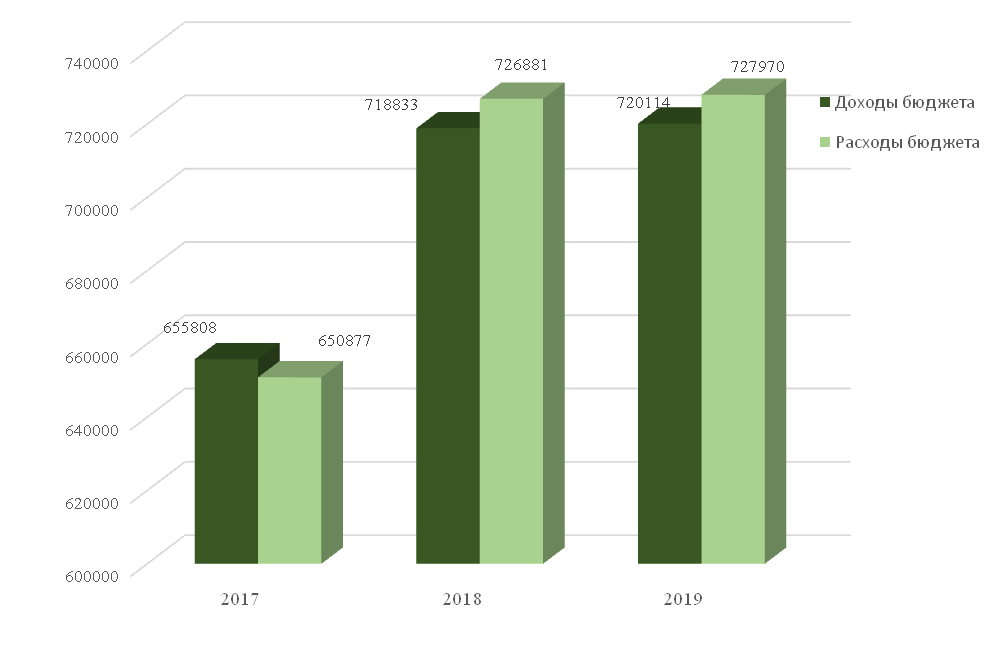 Рисунок 59 – Динамика доход и расходов консолидированного бюджета
МО «Мелекесский район», тыс. руб.Основной угрозой финансовой безопасности муниципального образования является наличие дефицита бюджета в размере 7856 тыс. руб. на 31 декабря 2019 года, то есть размер расходов превышает размер доходов. И такая ситуация наблюдается в 2018 году. Данная ситуация может привести к финансовой нестабильности муниципального образования и его зависимости от внешних источников финансирования.Основными налогоплательщиками в бюджет МО «Мелекесский район» являются такие предприятия, как:- ПАО НК «Русснефть» (нефтедобывающее предприятие, п. Вишенки);- ОП ООО «Гиппократ» (производство медицинских спиртосодержащих препаратов, р.п. Мулловка);- ООО «Волгабумпром» (производство картона оберточного, р.п. Мулловка);- ООО «Номатекс» (производство текстильных материалов, р.п. Н.Майна);- ООО «Форткам» (производство стройматериалов);- ООО «Экотекс» (текстильное производство);– ООО «Патриот» (лазерная резка и гибка листового металла); - ООО «Майнский кирпичный завод» (производство строительных материалов);- ООО «Матэко» (чулочно–носочное производство) и другие.Таблица 53 – Исполнение доходов и расходов консолидированного бюджета МО «Мелекесский район», тыс. руб.В структуре доходов консолидированного бюджета МО «Мелекесский район» довольно высока доля безвозмездной финансовой помощи из регионального бюджета Ульяновской области (рисунок 60).По итогам 2019 года, доля безвозмездных поступлений в структуре доходов консолидированного бюджета составила 78%. При этом необходимо отметить, что ежегодно уровень финансовой независимости муниципального образования снижается.Безвозмездные поступления в бюджет муниципального образования формируются из различных межбюджетных трансфертов. Как известно межбюджетные трансферты включают в себя дотации, субсидии и субвенции. За последние три года величина дотаций выросла в 1,3 раза, субвенций – более чем в 1,1 раза, в то время как объёмы субсидий снизились почти на 41,1%.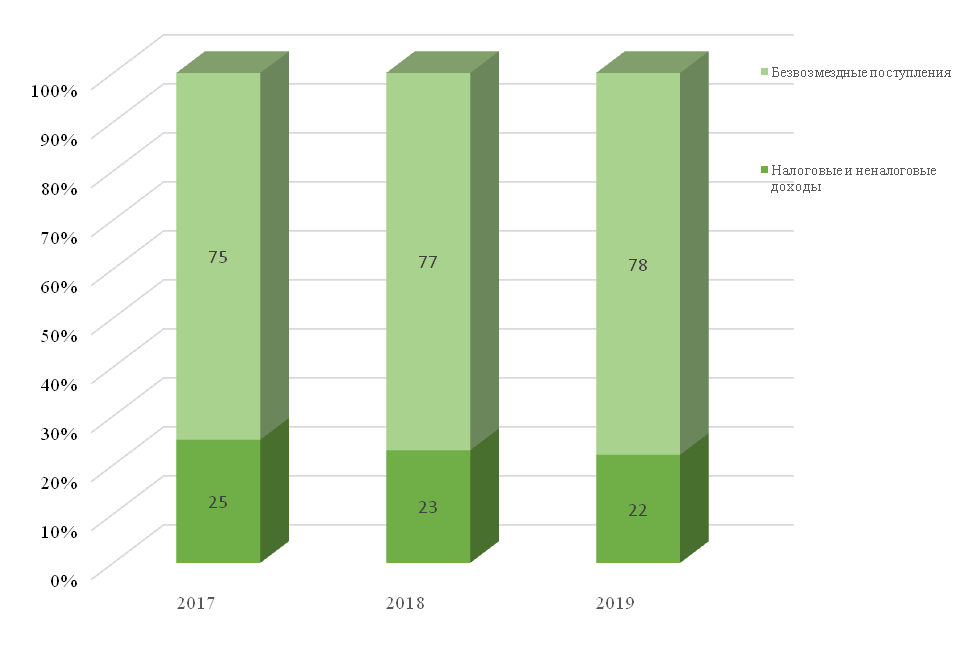 Рисунок 60 – Структура доходной части консолидированного бюджета
МО «Мелекесский район»Учитывая, что субвенции и субсидии являются целевыми трансфертами, их распределение в незначительной степени связано с выравниванием бюджетной асимметрии. Данная задача решается с использованием дотаций различных видов. Преимущественно выравнивающая функция межбюджетного регулирования реализуется при распределении дотаций на выравнивание бюджетной обеспеченности территорий и дотаций на поддержку мер по обеспечению сбалансированности местных бюджетов. Дотации на поддержку мер по обеспечению сбалансированности местных бюджетов, напротив, могут рассматриваться как ситуационные механизмы решения проблемы, вплоть до практики «латания дыр».На фоне роста зависимости от финансовой помощи, в Мелекесском районе наблюдается снижение налоговых поступлений. По итогам 2019 года поступление налогов, сборов и иных обязательных платежей в консолидированный бюджет МО «Мелекесский район» составило 126493 тыс. руб., что на 11,3% выше, чем в 2017 году, и на 0,3% ниже, чем в 2018 году.Налоговый потенциал МО «Мелекесский район» формируется за счёт таких налогов, как НДФЛ, акцизы (нефтепродукты), УСН, ЕНВД, ЕСХН, налог на имущество физических лиц, земельный налог и прочие налоговые доходы.В 2019 году наибольший удельный вес в структуре доходов консолидированного бюджета приходится на НДФЛ – около 8%. При этом стоит отметить рост суммы поступлений НДФЛ в бюджет района, что связано, в первую очередь, с ростом оплаты труда работников предприятий и организаций.Второе место занимает земельный налог 4%. При этом можно отметит, что земельный налог является один из потенциальных налогов, за счёт которого возможен рост поступлений в бюджет муниципального образования. Третье место в налоговых платежах приходится на акцизы (до 3%). Доля остальных налогов не превышает и 1%.Увеличение доходов может происходить по двум направлениям: во-первых, через увеличение налоговых поступлений; во-вторых, по средству увеличения неналоговых доходов. Рост доходной части бюджета по средству налоговых доходов имеет проблемный характер. Это связано, в первую очередь, с сильной правовой ограниченностью местных бюджетов в налоговой сфере; во вторую, увеличение налоговых ставок вызовет отрицательный общественный резонанс. Вследствие этого органы местного самоуправления могут реально стимулировать увеличение налоговых поступлений в бюджет лишь по средству возврата недоимок. В современных условиях реальное решение данной проблемы осуществимо через увеличение поступлений по статьям неналоговых доходов, главным отличием которых от налоговых доходов является отсутствие законодательной базы администрирования. В этой связи, поступление неналоговых доходов зависит от инициативности и находчивости органов местного самоуправления.Одним из возможных путей увеличения от неналоговых источников может быть увеличение поступлений от имущества и земель, находящихся в муниципальной собственности и земель собственность на которые не разграничены.Стоит отметить и тот факт, что в МО «Мелекесский район» существует кредиторская задолженность по налогам сборам. Так на 1 января 2020 года задолженность по земельному налогу составила 7,9 млн. руб., по налогу на имущество – 3,5 млн. руб. Поэтому одним из источников пополнения бюджета района, должна послужить ликвидация данной кредиторской задолженности. А это в свою очередь приведёт к снижению дефицита бюджета муниципального образования.Одним из слабо используемых способов роста доходов бюджетов является стимулирование инвестиционной активности, так как не сформировано действенных инструментов, направленных на повышение инвестиционной привлекательности муниципального образования. Однако общеизвестно, что инвестиции в производственные проекты, объекты социальной инфраструктуры обеспечивают рост не только неналоговых доходов бюджетов, но и налоговых, а также позволяют сгладить проблемы с занятостью населения. Внедрение инструментов инвестиционной привлекательности малых территорий должно осуществляться с учетом прогнозов развития на долгосрочную перспективу, так как отсутствие перспектив не создаст фундамента для эффективной реализации инвестиционных проектов.Но, несмотря на рост бюджетных доходов, муниципалитет никак не поспевает за ростом расходов. Расходная часть бюджета Мелекесского района за три года выросла на 11,8% (или на 77092 тыс. руб.). Расходы бюджета района характеризуются ярко выраженной социальной направленностью (рисунок 61).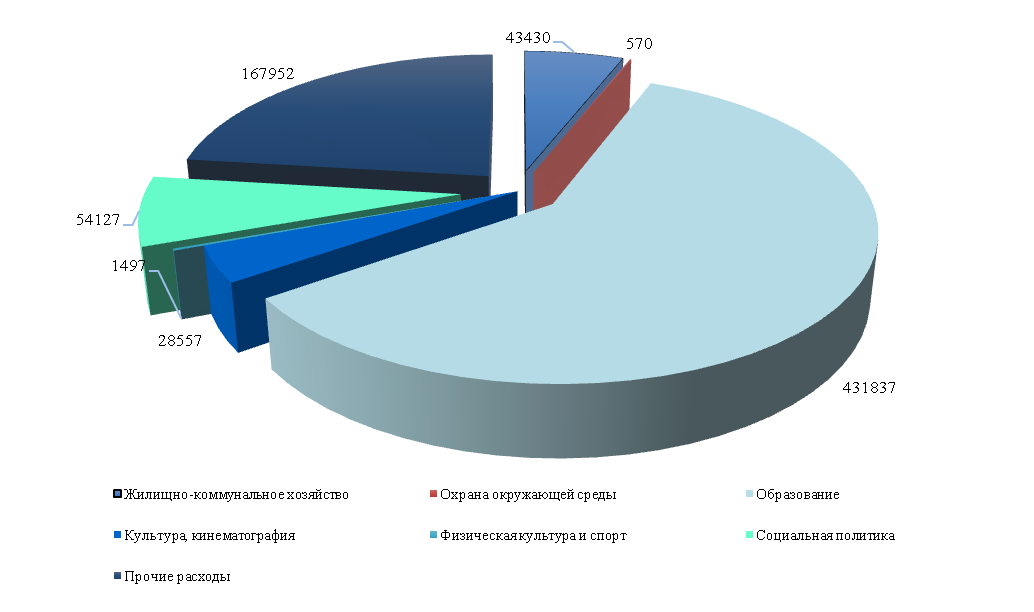 Рисунок 61 – Состав расходной части консолидированного бюджета
МО «Мелекесский район», тыс. руб.Основное место в структуре расходов приходится на направление «Образование» - 59%, втрое место отводится на реализацию социальной политики и содержание жилищно-коммунального хозяйства – около 7%. Около 4% приходится на раздел «Культура, кинематография». Группа прочих расходов включает в себя ряд направлений, связанных с национальной экономикой, национальной обороной, национальной безопасностью и правоохранительной деятельностью.Участие в федеральных и областных программах остаётся приоритетным направлением и одним из путей привлечения финансовых ресурсов на территорию района. В муниципалитете реализуется муниципальная программа «Управление муниципальными финансами МО «Мелекесский районо» Ульяновской области». В бюджете МО «Мелекесского района» на осуществление мероприятий Программы заложено 123,090 млн. руб. Цель муниципальной Программы – повышение эффективности и качества управления муниципальными финансами МО «Мелекесский район» Ульяновской области и обеспечение сбалансированности и устойчивости консолидированного бюджета муниципального образования.Для достижения поставленной цели муниципальной Программы необходимо решение следующих задач:- организация межбюджетных отношений, способствующих обеспечению равных условий для исполнения расходных обязательств муниципального образования;- создание условий для эффективного, ответственного и прозрачного управления бюджетными средствами.Реализация мероприятий Программы позволит обеспечить:- динамичное и последовательное развитие системы управления муниципальными финансами в соответствии с приоритетами, установленными на всех уровнях бюджетной системы Российской Федерации;- повышение уровня качества управления муниципальными финансами;- функционирование действующих автоматизированных систем;- эффективности распределение финансовых ресурсов между муниципальным районом и бюджетами городских и сельских поселений, выравнивание финансовых возможностей поселений МО «Мелекесский район» Ульяновской области.Кроме того, одним из приоритетных направлений роста бюджетной обеспеченности Мелекесского района является противодействие «теневому» сектору экономики. В настоящее время утверждена дорожная карта на 2020год, в которой отражены первоочередные действия по данному направлению. Экономический эффект от мероприятий, проведённых в 2019 году, составляет 603,5 тыс. руб.МО «Мелекесский район» не стоит на месте, развивается каждый сектор экономики и главной задачей для дальнейшего развития прежде всего является закрепление полученных результатов, сохранение положительной динамики роста доходной части бюджета муниципального района и дальнейшее проведение активной работы.1.5. Информационно-телекоммуникационная инфраструктура и связьИнформационное общество характеризуется высоким уровнем развития информационных и телекоммуникационных технологий и их интенсивным использованием гражданами, бизнесом и органами государственной власти.Основными направлениями в области формирования современной информационной и телекоммуникационной инфраструктуры, предоставления на её основе качественных услуг в сфере информационных и телекоммуникационных технологий, и обеспечения высокого уровня доступности для населения информации и технологий являются:- создание современной телекоммуникационной инфраструктуры на территории региона, в том числе и муниципального образования;- повышение доступности для населения и организаций региона и муниципального образования современных услуг в сфере информационных и телекоммуникационных технологий;- модернизация системы телерадиовещания, расширение зоны уверенного приема российских телерадиопрограмм.Всестороннее применение информационных технологий приводит к новому качеству взаимодействия людей, в особенности посредством электронных коммуникаций и сети «Интернет», повышает производительность труда, эффективность и конкурентоспособность экономики.Современный спектр услуг связи на территории Мелекесского района достаточно развит: оказываются услуги почтовой связи, стационарной и мобильной телефонной связи, широкополосного доступа в информационно-телекоммуникационную сеть «Интернет», спутниковой связи и цифрового телевещания.Обеспечение сотовой связью.На территории муниципального образования «Мелекесский район» осуществляют деятельность следующие операторы сотовой связи: «Мегафон», «Tele2», «Билайн», «МТС». Практически все населенные пункты находятся в зоне уверенного приема сотовой связи. В наиболее отдаленных селах зона покрытия слабая, имеются проблемы с мобильным интернетом.В настоящее время из 52 населённых пунктов Мелекесского района, уверенный сигнал сотовой связи присутствует в 51 населённом пункте.В с. Терентьевка (295 человек) сотовая связь отсутствует или имеет нестабильный сигнал. Основной причиной отсутствия сотовой связи в населённом пункте района является особенность расположения, сложность рельефа местности и существенных затрат операторов сотовой связи на строительство базовых станций. Принимая во внимание необходимость инвестирования значительных средств в строительство сооружений связи и экономическую эффективность, рассчитанную на основе показателей численности населения, установка дополнительных базовых станций сотовой связи в 2019 году операторами сотовой связи не предусмотрена.Всеми операторами связи запущен скоростной интернет 4G в р.п. Мулловка, р.п. Рабочая Майна. Технологии четвёртого поколения обеспечивают скорость до 15 Мбит/с.Ещё одним видом связи, который доступен для жителей Мелекесского района, является стационарная телефонная связь. Услуги стационарной телефонной связи и обеспечение доступа к сети «Интернет» представляет телекоммуникационная компания «Ростелеком».На территории Мелекесского района доля населения, имеющая техническую возможность широкополосного доступа к сети Интернет, в общей численности населения в 2019 году составила 93%%, что выше в 1,3 раза по сравнению с 2015 годом. При этом доля населения, находящаяся в зоне охвата сотовой связью, составляет 96%.Таблица 54 – Обеспечение услугами связи населения на территории 
Мелекесского районаЧисло телефонных аппаратов телефонной сети общего пользования, обслуживаемых данным оператором, в 2019 году достигло уровня 7088 единиц. Необходимо отметить, что данный показатель вырос за последние пять лет на 1388 единиц или на 24,4%, в том числе повысилась численность обслуживаемых квартирных телефонных аппаратов - с 3001 единиц в 2015 году до 5078 единиц в 2019 году.Удалённые и труднодоступные малые населённые пункты Мелекесского района обеспечены таксофонными аппаратами. Всего на территории муниципалитета установлено на 01.01.2020 г. 29 таксофонов. Стоит отметить, что в 2015 году таксофонов насчитывалось 32 единицы, но в течение последних пяти лет их количество снизилось на 9,4%, что связано с ростом абонентов сотовой связи.Обеспечение широкополосным доступом к сети «Интернет».Важной предпосылкой внедрения интеллектуальных цифровых технологий в различные сферы деятельности на территории Мелекесского района является широкое использование информационно-коммуникационных технологий населением и организациями. Более двух третей домохозяйств Мелекесского района имеет компьютер (79%), при этом практически все они имеют широкополосный доступ к информационно-телекоммуникационной сети «Интернет» (74% от общего числа домохозяйств). Это в целом соответствует общероссийскому значению показателя (71%) и значению показателя по Приволжскому Федеральному Округу (69%).В Мелекесском районе на 01.01.2020 г. доля организаций, в которых есть широкополосный доступ к сети Интернет, составила 89%, доля органов государственной власти и местного самоуправления – 95%.Доступ к сети «Интернет» по волоконно-оптическим линиям связи предоставлен в 30 населённых пунктах Мелекесского района.Таблица 55 - Обеспечение широкополосным доступом к сети «Интернет» 
жителей Мелекесского районаЧисло абонентских устройств, подключенных к сетям подвижной радиотелефонной (сотовой) связи в Мелекесском районе превышает 1731 на 1000 человек населения, что также соответствует средним значениям по Ульяновской области и ПФО.С целью обеспечения современными видами связи жителей малых и удалённых населённых пунктов (с населением 250-500 жителей) в рамках реализации проекта «Устранение цифрового неравенства», в 16 населённых пунктах Мелекесского района проведены мероприятия по развитию услуг связи, а именно строительство волоконно-оптических линий связи до населённого пункта и организация публичной точки доступа к сети «Интернет» (с. Моисеевка, д. Аврали, с. Мордово-Озеро, п. Черная Речка, с. Боровка, с. Бригадировка, п. Лесной, с. Степная Васильевка, с. Чувашский Сускан, с. Терентьевка, с. Тинарка, п. Уткин, п. Ковыльный, п. Просторы, п. Видный, с. Приморское). Численность жителей населённых пунктов составила 4989 человек.На данный момент проводной широкополосный доступ к сети «Интернет» отсутствует в 22 населённых пунктах: с. Аппаково (204 чел.); с. Бирля (147 чел.); с. Верхний Мелекесс (581 чел.); с. Вишенка (189 чел.); с. Воля (90 чел.); с. Дубрава (64 чел.); с. Ерыклинск (508 чел.); с. Заречная Слобода (15 чел.); п. Кипрей (176 чел.); д. Куликовка (149 чел.); п. Курлан (40 чел.); с. Лесная Васильевка (77 чел.); с. Лесная Хмелёвка (984 чел.) - есть доступ к сети «Интернет» посредством мобильных технологий – 3G; д. Лопата (16 чел.); с. Некрасовка (20 чел.); с. Новая Сахча (84 чел.); с. Русский Мелекесс (957 чел.) - есть доступ к сети «Интернет» посредством мобильных технологий – 3G; с. Старая Сахча (903 чел.) - есть доступ к сети «Интернет» посредством мобильных технологий – 3G; с. Старый Письмирь (54 чел.); с. Труженик (106 чел.); с. Щербаковка (80 чел.); с. Юданово (58 чел.).На данный момент проект «Устранение цифрового неравенства» полностью завершен. Жалобы от населения муниципального образования отсутствуют.Также необходимо отметить, Ульяновская область участвует в реализации Федерального проекта «Информационная инфраструктура» национального проекта «Цифровая экономика Российской Федерации» (реализация проекта с 2019 по 2021  гг.) в рамках которого запланировано подключение к широкополосному доступу к сети «Интернет» 58 социально-значимых объектов, в том числе к проводному широкополосному доступу к сети «Интернет» посредством волоконно-оптических линий связи 45 социально-значимых объектов Мелекесского района:15 фельдшерско-акушерских пунктов (с. Александровка, с. Аллагулово, с. Аппаково, с. Боровка, с. Бригадировка, с. Вишенка, с. Лесная Хмелёвка, с. Лесной, с. Русский Мелекесс, д. Сабакаево, с. Сабакаево, с. Слобода-Выходцево, с. Степная Васильевка, с. Терентьевка, с. Филипповка);7 пожарных частей (с. Александровка, р.п. Мулловка, с. Никольское-на-Черемшане, р.п. Новая Майна, с. Старая Сахча, с. Тиинск, с. Филипповка - ориентировочный срок подключения);8 администраций сельских поселений (с. Лебяжье, р.п. Мулловка, с. Никольское-на Черемшане, р.п. Новая Майна, п. Новосёлки, с. Рязаново, с. Старая Сахча, с. Тиинск);15 образовательных учреждений (с. Александровка, с. Аллагулово, с. Бригадировка, п. Дивный, с. Ерыклинск, с. Лебяжье, р.п. Мулловка, р.п. Мулловка, с. Никольское-на-Черемшане, с. Русский Мелекесс, с. Рязаново,             с. Рязаново, с. Старая Сахча, с. Степная Васильевка, с. Тиинск);13 фельдшерско - акушерских пунктов посредством беспроводного доступа (4G - LTE) (с. Бирля, с. Верхний Мелекесс, п. Видный, п. Кипрей, п. Ковыльный, д. Куликовка, с. Моисеевка, с. Мордово-Озеро, с. Приморское, п. Просторы, с. Тинарка, п. Уткин, с. Чувашский Сускан).Данная мера позволяет не только повысить эффективность работы социально-значимых объектов Мелекесского района, но и даёт возможность жителям района получать доступ к новому качеству связи.Значительно расширились возможности получения жителями Ульяновской области государственных и муниципальных услуг в электронной форме. Регион занимает первое место в ПФО по проценту населения, зарегистрированного на едином портале госуслуг. Воспользоваться его сервисами имеют возможность 81% граждан. Также субъект занимает второе место в Поволжье по качеству предоставления электронных услуг.С развитием сети «Интернет» в Мелекесском районе всё больше муниципальных услуг предоставляют в электронном виде. Это такие услуги, как:- присвоение адресов объектам адресации, изменение, аннулирование таких адресов;- предоставление архивных справок, архивных копий, архивных выписок, информационных писем, связанных с социальной защитой, пенсионным обеспечением, получением льгот и компенсаций, подготовленных на основе документов, находящихся в муниципальной собственности;- приватизация жилых помещений;- предоставление информации и выписок из реестра муниципального имущества;- предоставление информации и выписок из реестра муниципального имущества;- признание граждан малоимущими, в целях предоставления им жилых помещений муниципального жилищного фонда по договорам социального найма;- принятие на учёт граждан в качестве нуждающихся в жилых помещениях, предоставляемых по договорам социального найма.Обеспечение цифровым эфирным телерадиовещанием.В настоящее время в рамках реализации федеральной целевой программы «Развитие телерадиовещания в Российской Федерации на 2009-2018 гг.», утверждённой постановлением Правительства РФ №985 от 03.12.2009 г., филиалом ФГУП РТРС «Ульяновский ОРТПЦ» завершены работы по строительству сети цифрового эфирного телевещания.Обеспечение сигналом цифрового эфирного телерадиовещания в Мелекесском районе осуществляется с телевизионных передатчиков, установленных в г. Димитровград. Таким образом, жителям Мелекесского района доступны 20 телеканалов и 3 радиоканала высокого качества.Обеспечение спутниковым телевидением.Основными спутниковыми операторами на территории Мелекесского района являются «Триколор», «МТС» и «НТВ+». На данный момент к ним подключено 4469 домохозяйств (всего в районе 17436 домохозяйств). Зона покрытия спутниковым сигналом на территории Мелекесского района 100%.Доля населения в зоне цифрового телерадиовещания в общей численности населения Мелекесского района на 01.01.2020 г. составила 96%, что выше в 3 раза по сравнению с 2015 годом.Таблица 56 – Обеспечение услугами телевещания населения на территории Мелекесского районаУслуги почтовой связи населению Мелекесского района оказывает УФПС Ульяновской области – филиал ФГУП «Почта России». Н территории муниципального образования функционирует 28 отделений почтовой связи. Число сельских населенных пунктов, обслуживаемых почтовой связью, на 2015-2016 гг. - 53, на 2017-2019 гг. - 51.Кроме создания информационно-телекоммуникационной инфраструктуры, в целях создания благоприятных условий цифровой трансформации в рамках национального проекта «Цифровая экономика Российской Федерации» муниципальным образованиям также необходимо:1. Обеспечить информационную безопасность в учреждениях и органах власти, в том числе за счёт использования отечественного программного обеспечения.Согласно данным корпоративного портала государственных и муниципальных служащих Ульяновской области, раздела «Координации мероприятий по информатизации в органах местного самоуправления Ульяновской области», в учреждениях Мелекесского района в 2018 году на информационно-коммуникационные технологии (далее – ИКТ) было затрачено 266,7 тыс. рублей, из которых затраты на приобретение программных средств составляют 2,3% или 6 тыс. рублей, а затраты на сопровождение уже имеющегося программного обеспечения и информационных систем 93,7 тыс. рублей, что составляет 35%. При этом на приобретение и сопровождение российского программного обеспечения учреждениями потрачено более 37,4% от общих затрат на программные средства.Администрацией Мелекесского района ежегодно осуществляется обновление программных средств и средств криптографической защиты информации и усиленной электронной подписи, а также покупка лицензионного антивирусного программного обеспечения.На территории муниципального образования «Мелекесский район» с 1 января 2020 года утверждена и действует муниципальная программа «Развитие информационного общества, использование информационных и коммуникационных технологий в муниципальном образовании «Мелекесский район» Ульяновской области» (далее – Программа).Финансирование мероприятий по данному направлению осуществляется в пределах лимитов бюджетных обязательств, предусмотренных в бюджете муниципального образования «Мелекесский район» на 2020 год в общей сумме 979,7 тыс. руб. При формировании бюджета на плановый период 2021-2024 годов предусмотреть финансирование мероприятий муниципальной Программы на 2021 год – 707,0 тыс. руб., 2022 год – 695,0 тыс. руб., 2023 год – 835,0 тыс. руб., 2024 год – 635,0 тыс. руб.При реализации Программы в Мелекесском районе будут решаться следующие основные задачи:- развитие технической и технологической основы информационных систем и ресурсов для повышения эффективности муниципального управления;- сопровождение прикладных программных средств и переход на использование отечественного программного обеспечения;- обеспечение равного доступа граждан и организаций к информации, размещенной на официальном сайте муниципального образования «Мелекесский район» Ульяновской области;- аттестация помещений для работы с информацией ограниченного доступа;- обеспечение защиты информационных систем от несанкционированного доступа.2. Подготовить кадры для цифровой экономики.Новые экономические и технологические условия требуют создания и реализации подходов по содействию гражданам в освоении ключевых компетенций цифровой экономики, обеспечении массовой цифровой грамотности и персонализации образования. В связи с этим одной из целей национального проекта «Образование», реализуемого во исполнение Указа Президента Российской Федерации от 7 мая 2018 года № 204 «О национальных целях и стратегических задачах развития Российской Федерации на период до 2024 года», является цифровизация как инструмент новых возможностей для образования. И федеральный проект «Цифровая образовательная среда» ставит своей основной целью создание к 2024 году современной и безопасной цифровой образовательной среды, обеспечивающей высокое качество и доступность образования всех видов и уровней (реализация направления «Кадры для цифровой экономики»).В результате к 2024 году будут выстроена преемственная на всех уровнях система образования, включающая выявление и поддержку талантов в областях математики и информатики, подготовку высококвалифицированных кадров, отвечающих новым требованиям к ключевым компетенциям цифровой экономики, реализацию программ переподготовки по востребованным профессиям в условиях цифровой экономики, а также перспективных образовательных проектов.Внедрение цифровых образовательных платформ — это не только оптимизация учебного процесса, это огромная экосистема, которая подразумевает большой пласт работ по освоению этих самых цифровых платформ.Для муниципальной экономики в условиях цифровой трансформации необходимо готовить кадры для цифровой экономики уже со школы. Необходимо выстроить единую цепочку подготовки кадров для цифровой экономики со среднего (младшего) школьного возраста до высшего образования, в том числе за счёт преемственности проектов в рамках разных уровней экосистемы ИТ-образования.В Ульяновской области созданы специализированные информационно-инженерные классы в общеобразовательных организациях Ульяновской области (в муниципальных образованиях), на новом этапе развития необходимо сосредоточиться на качестве подготовки по физике, математике, информатике.Первый шаг сделан в связи с внедрением на территории Ульяновской области, в том числе и на территории Мелекесского района, электронного учебника «Яндекс Учебник».1.6. Конкурентные преимущества МО «Мелекесский район» (SWOT-анализ)II. ОБРАЗ БУДУЩЕГО И КОНЦЕПТУАЛЬНАЯ МОДЕЛЬ РАЗВИТИЯ МУНИЦИПАЛЬНОГО ОБРАЗОВАНИЯ «МЕЛЕКЕССКИЙ РАЙОН» УЛЬЯНОВСКОЙ ОБЛАСТИСтратегия социально-экономического развития муниципального образования «Мелекесский район» Ульяновской области на период до 2030 года (далее - Стратегия) разработана в соответствии с Федеральным законом от 28.06.2014 №172-ФЗ «О стратегическом планировании в Российской Федерации» (с изменениями и дополнениями).Стратегия определяет цели и задачи муниципального управления и социально-экономического развития МО «Мелекесский район» Ульяновской области на долгосрочный период.Стратегия МО «Мелекесский район» учитывает основные направления Указа Президента РФ от 21 июля 2020г. №474 «О национальных целях развития Российской Федерации на период до 2030 года», Стратегии пространственного развития Российской Федерации на период до 2025 года и Стратегии социально-экономического развития Ульяновской области до 2030 года.Основные цели развитияМО «Мелекесский район» на период до 2030г.1.Определить следующие  национальные цели развития  на долгосрочный период:  а) сохранение населения, здоровье и благополучие людей;б) достойный, эффективный труд и успешное предпринимательство;в) возможности для самореализации, развития талантов и    молодежного  движения;      г) комфортная и безопасная среда для жизни;д) сбалансированное пространственное развитие и цифровая  трансформация.В соответствии с Указом Президента РФ №474 «О национальных целях развития Российской Федерации до 2030 года», актуализированы муниципальные программы МО «Мелекесский район» по целям, задачам, целевым значениям показателей и приоритетным направлениям  по софинансированию программных мероприятий.Значения показателей достижения целей социально-экономического развития района, сформированы исходя из необходимости достижения ожидаемых результатов и прогнозируемых параметров социально-экономического развития в долгосрочном периоде с учетом достигнутых значений в базовом 2021 году и  ресурсных ограничений, рисков по трем возможным сценариям.При разработке Стратегии были использованы экономико-статистические методы, методы стратегического анализа (SWOT-анализ), метод имитационного моделирования и сценарного прогнозирования, методы социологического исследования и экспертных оценок, современные информационные технологии.2.1. Человеческий потенциал как условие стратегического развития2.1.1. Демографический потенциал воспроизводства населенияЗа последние годы характерной чертой социально-демографической ситуации в МО «Мелекесский район» стало старение и сокращение численности населения в трудоспособном возрасте. При сохранении текущих тенденций фактически неизбежным становится значительное выбытие трудовых ресурсов. Данное явление сопровождается ростом конкуренции среди отраслей экономики и отдельными предприятиями за рабочую силу, необходимостью привлечения трудовых ресурсов из других регионов, увеличением расходов на пенсионное, социальное и медицинское обслуживание. Факторы старения и сокращения численности населения муниципального образования связаны с недостаточным объемом естественного производства и миграционным оттоком за пределы района. Что в свою очередь, во многом определяет недостаточный трудовой и репродуктивный человеческий потенциал территории.Цель – стабилизация численности населения МО «Мелекесский район» и создания условий для её роста.Таблица 57 - Целевые индикаторы, характеризующие демографический потенциал воспроизводства населения на территории МО «Мелекесский район»Для достижения поставленной цели требуется решение следующих задач: 1. Повышение уровня рождаемости за счет реализации мер поддержки семей с детьми.2. Содействие занятости женщин с детьми в возрасте до 3 лет. Решение данных задач можно осуществить в рамках федерального проекта Создание «яслей» - содействие занятости женщин, основными задачами которого являются:- создание дополнительных мест для детей в возрасте до трех лет, а также развитие сети образовательных организаций, реализующих образовательные программы дошкольного образования, которые позволят удовлетворить актуальный спрос населения в дошкольном образовании, присмотре и уходе за детьми; - развитие вариативных форм предоставления дошкольного образования (дошкольные группы кратковременного пребывания, семейные дошкольные группы, поддержка негосударственных форм дошкольного образования и иные); -организация потенциальной возможности для выхода на работу экономически активных родителей (законных представителей), имеющих детей в возрасте до трёх лет; - сохранение позитивных тенденций роста рождаемости за счет повышения социальной стабильности путем гарантированного доступного дошкольного образования и услугами по присмотру и уходу за детьми до трёх лет, а также повышения материально-финансовой состоятельности семей.3. Снижение уровня смертности за счёт повышения качества медицинской помощи. 4. Создание условий для миграционного притока населения в МО «Мелекесский район» Задача по увеличению миграционного притока в МО «Мелекесский район» может быть решена в рамках исполнения программы «Земский фельдшер», «Земский врач». Данные программы реализуются в стране с 2012 и 2018 года. Они подразумевают собой обеспечение кадровым составом отделенных территорий за счет единовременных выплат по миллиону рублей для молодых врачей и по 500 тысяч для фельдшеров, которые переезжают в сельскую местность. Финансовые средства на указанные мероприятия предусматриваются в составе предоставляемых из федерального бюджета бюджетам субъектов Российской Федерации субсидий, которые в свою очередь регламентируются Правилами предоставления и распределения субсидий из федерального бюджета на единовременные компенсационные выплаты медицинским работникам (врачам, фельдшерам), прибывшим (переехавшим) на работу в сельские населенные пункты, либо рабочие поселки, либо поселки городского типа, либо города с населением до 50 тыс. человек, являющимися приложением 8 к государственной программе Российской Федерации «Развитие здравоохранения», утвержденной постановлением Правительства Российской Федерации «Об утверждении государственной программы Российской Федерации «Развитие здравоохранения» от 26.12.2017 № 1640 (в редакции постановления Правительства Российской Федерации от 30.11.2019 № 1569) и предназначены для софинансирования расходных обязательств субъекта Российской Федерации.Люди – наше самое главное богатство. Решение проблемных демографических вопросов видится, прежде всего, в экономических мерах по стимулированию роста рождаемости. В связи с этим МО «Мелекесский район» принимает участие в реализации региональных проектов национального проекта «Демография».Основными целями национального проекта являются: - повышение ожидаемой продолжительности жизни до 78 лет;- снижение смертности населения старше трудоспособного возраста.Национальный проект «Демография» создан для решения таких важных задач, как: - внедрение механизма финансовой поддержки семей при рождении детей;- создание условий для осуществления трудовой деятельности женщин, имеющих детей, включая достижение 100-процентной доступности (2021 год) дошкольного образования для детей в возрасте до трех лет;- создание в субъектах Российской Федерации дополнительных мест для детей в возрасте до 3 лет в организациях и у индивидуальных предпринимателей, осуществляющих образовательную деятельность по образовательным программам дошкольного образования, присмотру и уходу;- разработка и реализация программы системной поддержки и повышения качества жизни граждан старшего поколения. В настоящее время на территории МО «Мелекесский район» утверждена и действует муниципальная программа «Обеспечение жильем молодых семей на территории муниципального образования «Мелекесский район» Ульяновской области».Реализация мероприятий муниципальной программы направлена на достижение соответствующих результатов национального проекта «Жилье и городская среда», для решения жилищной проблемы молодых семей, проживающих на территории Мелекесского района, признанных в установленном порядке, нуждающихся в улучшении жилищных условий, посредством предоставления им социальных выплат на приобретение жилых помещений или строительство объектов индивидуального жилищного строительства. 2.1.2. Формирование качества трудовых ресурсовВ целом, ситуация на рынке труда Мелекесского района стабильная. Однако ежегодно отмечается незначительный сезонный рост  уровня регистрируемой безработицы. Объяснением такого положения дел служат ряд «слабых зон»: - нестабильная финансово-экономическая ситуация на промышленных и обрабатывающих предприятиях района (сокращения, переход на дистанционный режим работы) в условиях возможных санкций;- сезонная занятость персонала в сельскохозяственном производстве, низкая привлекательность вакантных рабочих мест. Средняя заработная плата по вакансиям составляет 24.0 тыс.рублей. - качественный состав безработных, не востребованных среди работодателей. В районе имеется потребность во врачах, учителях и квалифицированных рабочих кадрах;- несоответствие системы подготовки кадров потребностям экономики района, отсутствие системной работы по обеспечению кадрами со стороны органов власти и организаций. Наибольшую потребность в кадрах испытывают организации социальной сферы, прежде всего, образования и здравоохранения. Приоритетными отраслями развития района являются: сельское хозяйство (лесное хозяйство, охота и рыболовство), торговля, и обрабатывающее производство. Цель – создание благоприятных условий, обеспечивающих эффективную, всесезонную занятость и удовлетворение профессионально-трудовых интересов населения МО «Мелекесский район».Таблица 58 - Целевые индикаторы, характеризующие развитие рынка труда на территории МО «Мелекесский район»Для достижения доставленной цели необходимо решить ряд задач: 1. Переподготовка имеющихся кадров на востребованные в районе профессии.2. Привлечение инвесторов, создание новых, высококвалифицированных рабочих мест: - разработка и внедрение системной профориентационной работы со школьниками под потребности развития района;- прогнозирование и заказ на подготовку кадров по востребованным специальностям;- пересмотр перечня профессий и специальностей СПО под потребности в специалистах и рабочих кадрах;- мониторинг и сопровождение студентов, обучающихся по целевому набору, военнослужащих, проходящих срочную военную службу по призыву, с целью их трудоустройства на территории района;-системная работа с хозяйствующими субъектами по росту среднемесячной заработной платы не ниже официального уровня инфляции,  доведение уровня оплаты труда по видам экономической деятельности до среднеобластных значений.Решение ряда приоритетных задач, возможно в рамках государственной программы «Комплексного развития сельских территорий». Ведомственный проект «Содействие занятости сельского населения».Основными целями проекта являются: - содействие занятости и привлечение кадров на село;-увеличение числа высокопроизводительных рабочих мест во внебюджетном секторе экономики; -увеличение численности занятых, в сегменте малого и среднего предпринимательства. Общий объем финансирования на 2020-2025 годы составляет 317,9 млрд. рублей, в том числе за счет федерального бюджета - 51,8 млрд. рублей; бюджетов субъектов Российской Федерации – 1,2 млрд. рублей; внебюджетных источников – 264,9 млрд рублей. Мероприятия по содействию занятости сельского населения направлены на: возмещение затрат по заключенным с работниками ученическим договорам; возмещение затрат, связанных с оплатой труда и проживанием студентов, привлеченных для прохождения производственной практики. Реализация мероприятий будет способствовать: - достижению уровня занятости сельского населения трудоспособного возраста 80% в 2025 году; - снижению уровня безработицы сельского населения трудоспособного возраста до 5,7% в 2025 году. 3. Оказание содействия трудоустройству различных категорий нуждающихся граждан:- внедрение новых форматов работы с работодателями;- содействие профессиональному обучению (переобучению) безработных граждан по востребованным на муниципальном рынке труда специальностям;-проведение точечной работы с работодателями по содействию трудоустройству лиц с ОВЗ.На сегодняшний день планирование и формирование качества трудовых ресурсов на рынке труда – важнейшее условие эффективной деятельности предприятий муниципального образования. Именно от того, как функционирует рынок труда муниципалитета, будет зависеть состояние экономики района и страны в целом. Этим объясняется участие МО «Мелекесский район» в реализации национального проекта «Производительность труда и поддержка занятости». Национальный проект нацелен на стимулирование предприятий к повышению производительности труда, снятие лишних административно-регуляторных барьеров и развитие экспортного потенциала.Основная цель национального проекта: - рост производительности труда на средних и крупных предприятиях базовых несырьевых отраслей экономики (промышленность, сельское хозяйство, транспорт, торговля, строительство) не ниже 5 процентов в год.Национальный проект направлен на решение следующих задач:-стимулирование и внедрение передовых управленческих, организационных и технологических решений для повышения производительности труда и модернизации основных фондов, в том числе посредством предоставления налоговых преференций;- сокращение нормативно-правовых и административных ограничений, препятствующих росту производительности труда, а также замещение устаревших и непроизводительных рабочих мест;- формирование системы методической и организационной поддержки повышения производительности труда на предприятиях;- формирование системы подготовки кадров, направленной на обучение основам повышения производительности труда, в том числе посредством использования цифровых технологий и платформенных решений.Также стоит понимать, что пандемия обострила проблему неформальной занятости. Люди, отдавшие предпочтения «серым» зарплатам, сегодня оказались в сложной ситуации. Не имея официального стажа, отчислений в государственные фонды, они могут рассчитывать лишь на минимальное пособие по безработице. Кризисная ситуация показала все «плюсы» и гарантии официального трудоустройства. Меры господдержки организаций заставили легализоваться и бизнес.В каждой отрасли муниципального образования имеются не реализованные резервы по легализации неформальной занятости. «Теневые» безработные позволяют выявить «теневых» работодателей для дальнейшей работы с ними. В этой связи в целях решения проблемы неформальной занятости Администрации МО «Мелекесский район» совместно с филиалом Кадрового центра Ульяновской области на основе анализа безработных необходимо:- провести работу по легализации неформальной занятости в отношении тех организаций, работники которых остались без работы и не получили никаких гарантий после увольнения в связи с пандемией «коронавируса»;- провести работу по повышению уровня налоговой и финансовой грамотности населения, формированию в общественном сознании мысли, что качество муниципальных услуг и уплата налогов имеют четкую взаимосвязь;- использовать налог на профессиональный доход (НПД). Что позволяет легально вести бизнес и получать доход от подработок без рисков получить штраф за незаконную предпринимательскую деятельность. Кроме того, налоговый бонус для «самозанятых» в 2022 году это 10.0 тыс.руб. которые дают новым пользователям «Налога на профессиональный доход» для уменьшения уплачиваемого налога. Мероприятия по поддержки занятости населения муниципального образования будут направлены на создание для трудящихся благоприятных условий жизни, равных возможностей в реализации права на труд и свободный выбор рода деятельности.2.1.3. Доходы населения и уровень жизниУровень жизни населения МО «Мелекесский район» является важным критерием оценки эффективности экономических преобразований в Ульяновской области в целом. Для поддержания приемлемого уровня жизни населения, необходимо своевременно осуществлять его оценку и принимать меры по повышению. Определение уровня жизни – сложный и неоднозначный процесс. Он определяется системой показателей, каждый из которых дает представление о какой-либо стороне жизнедеятельности человека. Важными показателями уровня жизни населения и их социальной защищённости, являются: достойный уровень оплаты труда и снижение уровня бедности в два раза по сравнению с показателем 2017 года.   Цель - доведение уровня среднемесячной номинальной заработной платы населения МО «Мелекесский район» до уровня не ниже 90% от среднеобластного значения к 2030 году.Таблица 59 – Целевые индикаторы, характеризующие повышение уровня жизни населения МО «Мелекесский район»В связи с поставленной целью необходимо решить следующие задачи: 1. Обеспечение темпа устойчивого роста  доходов населения не ниже официального уровня инфляции.2. Доведение уровня оплаты труда категорий работников, обозначенных в Указе Президента РФ от 07.05.2012 №597 «О мероприятиях по реализации государственной социальной политики», до целевых значений.3. Доведение минимального размера оплаты труда работников бюджетной сферы до минимального размера оплаты труда работников внебюджетного сектора экономики и среднего предпринимательства.Обеспечение темпа роста номинальной заработной платы и равномерного распределения доходов между работниками бюджетного и внебюджетного сектора экономики будет способствовать не только снижению уровня социальной напряжённости в обществе, но и позволит ускорить развитие государственных институтов, усилить позиции района на областном уровне, а также снизить риски возникновения протестных настроений. В этой связи, в целях обеспечения достойного уровня жизни МО «Мелекесский район» совместно с ОГКУ «Агентство по развитию человеческого потенциала и трудовых ресурсов Ульяновской области» необходимо прорабатывать следующие вопросы:- проанализировать системы оплаты труда и способы формирования заработка каждой группы работников, применяемые на предприятиях региона на предмет выявления скрытых или так называемых «серых зарплат»;- проверить соблюдение предельных соотношений заработной платы руководителей и работников в организациях Ульяновской области, в соответствии с Федеральным законом от 03.07.2016 №347 «О внесении изменений в Трудовой кодекс Российской Федерации»;- провести обсуждение полученной информации с приглашением представителей работодателей, их объединений (союзов, ассоциаций), научных экспертов, органов управления организацией, органов государственной власти и органов местного самоуправления.  Возросший уровень заработной платы и доходов населения обеспечит на фоне других районов привлекательность муниципального образования, как места предложения труда и постоянного проживания. А также будет способствовать закреплению местного населения, росту миграционного притока, повышению качества жизни и развитию человеческого потенциала МО «Мелекесский район». 2.1.4. Самореализация молодёжи как механизм развития инновационного потенциалаМолодежь – это особая социально-демографическая группа, от которой зависят перспективы развития муниципалитета и региона в целом.  Ведь молодежь имеет значительный потенциал, а именно мобильность, инициативность, восприимчивость к новым технологиям, способность противодействовать негативным вызовам, и этот потенциал далеко не всегда используется в полной мере.Стоит отметить, что неконтролируемый отток молодёжи из Мелекесского района связан в первую очередь с недостаточным разнообразием возможностей самореализации, которые отвечают современным требованиям. Стратегия развития молодежи должна строиться в первую очередь на основе самореализации молодого поколения в процессе активной деятельности, социального творчества, предприимчивости, реализации новаторских проектов и программ при активной поддержке государства и общественных институтов.Формирование и развитие инновационного потенциала молодежи, в свою очередь, является стратегической целью и одновременно фундаментом социально-экономического развития района. Цель: создание возможностей для эффективной самореализации молодых людей и вовлечения их потенциала в социально-экономическое развитие МО «Мелекесский район».Для достижения поставленной цели необходимо решить следующие задачи:1.Осуществление мероприятий по поддержке талантливой, инициативной и обладающей лидерскими качествами молодежи.2.Создание условий для формирования патриотизма и российской идентичности в молодежной среде. 3.Создание условий для расширения и укрепления добровольчества (волонтерства).4.Поддержка деятельности и создание условий для возникновения новых объединений, работающих с молодежью.5.Оказание поддержки в трудоустройстве молодежи на территории Мелекесского района.6.Развитие молодежного предпринимательства и инновационных форм деятельности.7.Информирование молодежи о мероприятиях и проектах, а также потенциальных возможностях собственного развития.Для  решения, обозначенных задач, МО « Мелекесский район» участвует в реализации региональных проектов  Ульяновской области «Социальная активность», «Патриотическое воспитание граждан Российской Федерации», целевые показатели, закреплены соглашениями №2021-ЕВ0090-10 от 22.03.2021г. и №2021-F30074-12 от 18.03.2021г.Таблица 60 - Целевые индикаторы развития молодежной политики на территории МО «Мелекесский район»Большую часть задач, стоящих перед отраслью можно профинансировать за счёт:- участия в региональных проектах «Новые возможности для каждого», «Социальные лифты для каждого» и «Социальная активность» национального проекта «Образование»; - реализации мероприятий муниципальной программы «Развитие молодежной политики на территории Мелекесского района Ульяновской области»;- участия в ежегодном Губернаторском конкурсе молодежных проектов Ульяновской области (Постановление Правительства Ульяновской области от 31 августа 2015 года N 434-П); - участия в проектах, реализуемых Росмолодежью и Российским союзом молодежи;- грантовой поддержки перспективных молодежных проектов.Указанные мероприятия захватывают широкий спектр вопросов и проблем, волнующих современную молодежь региона. По результатам их реализации можно будет осуществить отбор наиболее эффективных практик и проектов для использования на территории Мелекесского района. 2.1.5. Развитие инновационных процессов в образованииОсновной целью реализации Стратегии в сфере образования является устойчивое развитие системы образования в муниципальном образовании «Мелекесский район», направленное на обеспечение доступности качественного образования, соответствующего требованиям инновационного социально ориентированного развития района; на воспитание гармонично развитой и социально ответственной личности на основе духовно-нравственных ценностей народов Российской Федерации, исторических и национально-культурных традиций через эффективное использование кадровых, финансовых, материально-технических и управленческих ресурсов.Для  решения, обозначенных задач, МО « Мелекесский район» участвует в реализации региональных проектов  Ульяновской области «Современная школа», «Успех каждого ребенка», «Содействие занятости женщин - создание условий дошкольного образования для детей в возрасте до трех лет» целевые показатели, закреплены соглашениями №2021-Е10079-17 от 23.03.2021г., №2021-Е20074-11 от 17.03.2021г., №2021-Р20071-12 от 17.03.2021г.Таблица 61 - Целевые индикаторы развития системы образования в МО «Мелекесский район»:Примечание: по ряду целевых показателей достигнутые значения 2021 г. выше, обозначенных, заключенными соглашениями, соответственно на перспективу их снижение не планируется.Для достижения поставленной цели необходимо обеспечить решение следующих задач:1. Развитие инфраструктуры системы общего образования.2. Совершенствование организационно-экономических механизмов, применяемых в системе общего образования.3. Модернизация сети образовательных организаций в соответствии с современными требованиями и стандартами обучения.4. Внедрение в образовательную деятельность современных методов обучения и воспитания, образовательных технологий, обеспечивающих освоение обучающимися базовых навыков и умений, повышение их мотивации к обучению и вовлеченности в образовательный процесс.5. Создание условий для сохранения здоровья обучающихся и воспитанников.6. Формирование эффективной системы выявления, поддержки и развития способностей и талантов обучающихся, направленной на самоопределение и профессиональную ориентацию.7. Развитие кадрового потенциала муниципальной системы образования.На решение поставленных целей и задач направлен комплекс мероприятий, реализуемых в рамках региональных проектов «Современная школа», «Успех каждого ребёнка», «Цифровая образовательная среда», «Учитель будущего» национального проекта «Образование».Реализация мероприятий по развитию и модернизации системы образования в МО «Мелекесский район» целесообразно осуществлять за счет всех возможных источников финансирования:- участие в муниципальной программе «Развитие и модернизация образования в муниципальном образовании «Мелекесский район» Ульяновской области»;- участие в государственной программе «Комплексное развитие сельских территорий» (Постановление Правительства РФ от 31 мая . №696) в части строительства. Реконструкции, капитального ремонта, а также и обновления материально-технической базы объектов образования;- участие в реализации региональных проектов национального проекта «Образование».- внебюджетные источники.2.1.6. Медицинская агломерация как источник развития системы здравоохранения районаУчитывая расположение Мелекесского района, особое внимание следует уделить развитию агломерационных связей в сфере здравоохранения. В Мелекесском районе отсутствует собственный  муниципальный центр, поэтому жители района могут пользоваться медицинскими услугами города Димитровграда. Таким образом полученный синергетический эффект положительно скажется на развитии медицины района.Дальнейшее повышение результативности деятельности сферы здравоохранения Мелекесского района Ульяновской области будет способствовать снижению общей заболеваемости населения. Цель – обеспечить комфортные условия предоставления качественных и современных медицинских услуг в доступном формате при эффективном использовании государственных ресурсов.Ключевые вызовы, стоящие перед системой здравоохранения МО «Мелекесский район»:1. Увеличение продолжительности и качества жизни населения, снижение смертности путём предоставления качественных, современных и своевременных медицинских услуг населению. Для этого требуется модернизация и ресурсное обеспечение системы здравоохранения Мелекесского района. 2. Ускорение технологических изменений в мире и переход к качественному изменению системы медицинского обеспечения на основе внедрения высоких технологий и инновационных методов лечения и диагностики. Приоритетные направления развития системы здравоохранения Мелекесского района Ульяновской области должны соответствовать приоритетным направлениям развития здравоохранения в Ульяновской области и определять облик здравоохранения будущего.Основными принципами развития системы здравоохранения Мелекесского района до 2030 года являются:- соблюдение прав граждан в сфере охраны здоровья и обеспечение связанных с этими правами государственных гарантий;- приоритет профилактики в сфере охраны здоровья;- доступность и качество медицинской помощи;- инновационное развитие медицины;- открытость в диалоге с гражданским обществом.В соответствии с заявленной целью основными задачами развития здравоохранения в МО «Мелекесский район» являются: 1. Создание комфортных условий предоставления медицинских услуг населению.2. Сокращение дефицита медицинских кадров к 2030 году.Ожидаемые результаты:- повышение качества оказываемой медицинской помощи;- обеспечение своевременности оказания медицинской помощи;- внедрение инновационных методов диагностики и лечения больных;- рост удовлетворенности населения оказываемыми медицинскимиуслугами.Одной из существенных проблем в сфере здравоохранения является недооснащённость учреждений здравоохранения медицинским оборудованием и лекарственными препаратами ввиду недофинансирования, а также наличие дефицита специалистов с высшим профессиональным медицинским образованием.Планируется создание межрайонного медицинского центра на базе Новомалыклинской больницы, которая будет обслуживать пациентов Новомалыклинского и Мелекесского районов. Для реализации поставленных целей в районе действуют: муниципальная Программа «Забота», нацеленная на улучшение качества жизни и здоровья населения, создание благоприятных условий для привлечения и закрепления медицинских кадров для работы в государственных учреждениях здравоохранения Мелекесского района, и муниципальная программа по укреплению общественного здоровья «Здоровый муниципалитет», направленная на формирование благоприятной среды обитания для жизни и здоровья, профилактику заболеваний, развитие системы информирования населения о мерах профилактики заболеваний, сохранения и укрепления своего здоровья. Таблица 62 - Целевые индикаторы, характеризующие развитие системы здравоохранения в МО «Мелекесский район»В рамках региональной программы «Модернизация первичного звена» запланированы ремонтные работы учреждений здравоохранения Мелекесского района. На 2021 год запланированы ремонтные работы в детских поликлинических отделениях ГУЗ «Тиинская участковая больница», ГУЗ «Зерносовхозная участковая больница». В 2022 году запланированы ремонтные работы во взрослых поликлинических отделениях ГУЗ «Зерносовхозная участковая больница», ГУЗ «Рязановская участковая больница».В 2023 году запланированы ремонтные работы во взрослом поликлиническом отделении ГУЗ «Тиинская участковая больница».Во втором полугодии 2020 года планируется приобретение передвижного мобильного фельдшерско-акушерского пункта для ГУЗ «Рязановская участковая больница».В 2021 году в с. Аллагулово Мелекесского района запланировано строительство модульного фельдшерско-акушерского пункта. Земельный участок выделен, проектно-сметная документация разработана. В 2022 году в с. Бригадировка Мелекесского района запланировано строительство модульного фельдшерско-акушерского пункта. До 2021 года планируется подключить к Интернету все фельдшерско-акушерские пункты, расположенные на территории Мелекесского района.Таким образом, планируется достигнуть заявленных результатов с целью повышения качества жизни населения, привлечения молодых специалистов отрасли здравоохранения, улучшения качества предоставляемых медицинских услуг на территории муниципального образования.2.1.7. Развитие культурно-досуговой средыКак показал анализ, одними из конкурентных преимуществ Мелекесского района являются его богатый историко-культурный потенциал, развитая сеть учреждений культуры, а также постепенно возрастающий интерес населения к культурной деятельности. Указанные аспекты являются основой для планомерного развития культурно-досуговой среды в муниципалитете. Однако развитию отрасли культуры препятствуют проблемы обновления материально-технической базы, кадровой обеспеченности, а также отсутствия информационного продвижения. Решение указанных вопросов позволит в большей мере раскрыть, как историко-культурный потенциал Мелекесского района, так и даст большие возможности для реализации творческих и досуговых потребностей населения. При развитии культурно-досуговой среды Мелекесского района необходимо учитывать современные тенденции и форматы для того, чтобы привлекать внимание местных жителей и вызывать у них больший интерес.  К примеру, на сегодняшний день существует множество возможностей для использования компьютерных и интернет технологий, как в создании культурно-просветительского контента, так и в сфере проведения мероприятий. Культурно-досуговые учреждения муниципалитета должны планомерно осваивать работу в онлайн режиме. В связи с этим необходимо направить усилия на переобучение сотрудников современным форматам работы и обеспечения их соответствующей инфраструктурой. Цель: развитие культурно-досуговой среды в МО «Мелекесский район».Для достижения поставленной цели необходимо решить следующие задачи:1. Ремонт учреждений культуры и обновление их материально-технической базы.2. Увеличение качества и объемов услуг, предоставляемых учреждениями культуры населению.3. Применение инновационных подходов в создании контента и реализации культурных мероприятий.4. Оказание поддержки творческих инициатив граждан и организаций, культурно-просветительских проектов.5. Привлечение молодых квалифицированных специалистов в сфере культуры.6. Усиление сотрудничества с учреждениями культуры соседних муниципальных образований (в том числе – других регионов) с целью реализации общих культурных проектов и туристических маршрутов, связанных с посещениями достопримечательностей.7. Осуществление информационной кампании по продвижению собственных культурных продуктов и услуг. Таблица 63 - Целевые индикаторы развития культурно-досуговой среды на территории МО «Мелекесский район»Большую часть задач, стоящих перед отраслью культуры в МО «Мелекесский район» можно профинансировать за счёт:- реализации мероприятий национального проекта «Культура»;- участия в государственной программе Ульяновской области «Развитие культуры, туризма и сохранение объектов культурного наследия Ульяновской области» (Постановление Правительства Ульяновской области от 14.11.2019 №6/571-П);- реализации мероприятий муниципальной программы «Развитие культуры и туризма в Мелекесском районе Ульяновской;- участие в государственной программе «Комплексное развитие сельских территорий» (Постановление Правительства РФ от 31 мая 2019 г. №696) в части строительства и реконструкции объектов культурно-досугового типа, сохранения и восстановления природных ландшафтов и историко-культурных памятников, поддержки национальных культурных традиций, народных промыслов и ремесел;- грантовой поддержки из различных источников.В 2020 году в рамках реализации национального проекта «Культура» ведется строительство дома культуры в селе Никольское-на-Черемшане, острую потребность в котором выразили жители данного населенного пункта.На момент внесения изменений в Стратегию Дом Культуры в с.Никольское-на-Черемшане введен в эксплуатацию, где размещены  размещены зрительный зал и вспомогательные помещения, административное помещение, гардероб, игровая, инвентарная, библиотека, санузлы и технические помещения. 2.2. Развитие реального сектора экономики и реализация инвестиционного потенциала2.2.1. Производительность труда как вектор устойчивого развития промышленного производства В течение 2019-2021гг  Мелекесский район показывает устойчивое развитие и входит в группу лидеров рейтинга социально-экономического развития муниципальных образований Ульяновской области.Логистическое положение Мелекесского района играет важную роль, как для размещения новых производств, так и для эффективного сбыта продукции. Выгодные транспортные развязки обеспечивает наличие железнодорожной ветки «Ульяновск - Димитровград» и железнодорожной магистрали «Москва - Ульяновск - Челябинск», позволяющее осуществлять грузовые и товарные перевозки. По ней проходит связь дальневосточных и сибирских территорий, Урала, Поволжья с центральными регионами России. Внешние грузопассажирские перевозки района преимущественно выполняются железнодорожным транспортом.Наличие автомобильного сообщения с выходом на основные транспортные артерии области и соседних регионов: федеральная трасса «Казань - Самара», региональная трасса «Ульяновск - Самара».Развитие добывающих производств в Мелекесском районе может проходить также за счёт разработки природно-сырьевого потенциала, на его территории ведётся добыча нефти и находятся месторождения суглинков: Русско-Мелекесское и Мелекесское. Запасы песка в месторождении Мелекесское составляют 6,5 млн. куб. м., данный песок пригоден для производства бетона и формовочных смесей. На территории Старосахчинского сельского поселения Мелекесского района имеются промышленно значимые проявления торфа. Мощность полезной толщи изменяется от 5 до .Промышленная деятельность является одним из основных факторов развития экономики МО «Мелекесский район». Цель развития промышленности - обеспечение устойчивого инновационного развития промышленных производств в МО «Мелекесский район».Важнейшими конкурентными преимуществами муниципального образования являются: - выгодное географическое расположение;- наличие месторождений полезных ископаемых; - наличие логистической инфраструктуры;- наличие инженерной инфраструктуры и ресурсов (в том числе газа) в объемах, достаточных для организации промышленного производства;- наличие развитых компетенций в сфере суконной и обрабатывающей промышленности.Профильными отраслями экономики Мелекесского района являются перерабатывающая и добывающая отрасль промышленности. То есть, обеспечение экономического роста муниципалитета должно осуществляться путём роста перерабатывающего и добывающего промышленного производства за счёт создания новых и обновления действующих производственных мощностей.Базовыми направлениями развития промышленности являются: 1. Сохранение и повышение конкурентоспособности промышленной продукции. 2. Активизация инвестиционной и инновационной деятельности. 3. Стимулирование ресурсо- и энергосбережения. 4. Развитие инфраструктуры (транспортной, производственной, торговой, системы профессионального образования) как фактора минимизации трансакционных издержек.5. Экологическое регулирование в целях снижения нагрузки на окружающую среду (разработка комплекса мер по поддержке предприятий, ориентированных на модернизацию процессов экологически безопасной утилизации отходов).В соответствии с заявленной целью основными задачами промышленной политики в МО «Мелекесский район» являются: 1. Стимулирование технологического перевооружения промышленных предприятий и модернизация основных производственных фондов на основе активной инвестиционной политики. 2. Создание условий для реализации результатов интеллектуальной деятельности в промышленном производстве, расширение производства инновационной продукции и продукции по импортозамещению.3. Развитие производственного и инновационного потенциала промышленных предприятий, на основе кластерного подхода и создания интегрированных промышленных структур. 3. Увеличение объёмов производства конечной продукции с высокой добавленной стоимостью и развитие экспорта такой продукции. 4. Организация территориального планирования и логистики.5. Повышение производительности труда. Таким образом, «точками роста» промышленной отрасли в МО «Мелекесский район» являются:- техническое перевооружение и внедрение умных технологий, что позволит существенно повысить качество и конкурентоспособность производимой продукции, создать высокотехнологичные рабочие места, обеспеченные безопасными условиями труда, повысить производительность труда в перерабатывающей отрасли промышленности района;- создание новых производств. В результате развития данного направления ожидается создание новых рабочих мест с достойной заработной платой, увеличение объёма производства выпускаемой продукции, пополнение бюджета дополнительными налоговыми отчислениями.Целевые индикаторы, характеризующие уровень развития промышленного производства МО «Мелкесский район» направлены:- на ежегодное увеличение объёмов отгруженных товаров собственного производства в промышленном секторе (в действующих ценах) на уровне не менее 5.0%;- на доведение уровня доходов работников предприятий промышленного производства,  не менее 90.0%  от  среднеобластного значения к 2030 году.Таблица 64 - Целевые индикаторы, характеризующие уровень развития промышленности МО «Мелекесский район»Реализация данных задач запланирована в соответствии с национальными проектами, обеспечивающими финансирование данных программ. Сферу промышленности напрямую затрагивают два национальных проекта: «Производительность труда и поддержка занятости», «Международная кооперация и экспорт». В рамках национального проекта «Производительность труда и поддержка занятости» реализуются следующие направления:1. Формирование системы методической и организационной поддержки повышения производительности труда, создание образцов, разработка 
ИТ-платформы, создание РЦК, обучение инструментам бережливого производства, подготовка внутренних тренеров.2. Переобучение и повышение квалификации работников предприятий, совершенствование системы занятости населения.3. Финансовое стимулирование, создание системы подготовки кадров, преодоление административных барьеров, снижение регуляторной нагрузки, экспортная поддержка.Меры поддержки, реализуемые в рамках данного проекта, могут стать одним из основных финансовых инструментов при модернизации промышленности Мелекесского района.Мероприятия национального проекта «Производительность труда и поддержка занятости» предполагают глубокое системное совершенствование существующей экономической базы для обеспечения устойчивого роста производительности труда на территории района.На текущий момент в соответствии на территории района планируется модернизация следующих производств:- ООО «Номатекс» р.п. Н. Майна – на протяжении 2018 -2019 годов был осуществлён монтаж новых линий по производству термоскрепленных нетканых материалов.   В 2020 году будет осуществлен монтаж инновационной линии по порошковой окраске готовых изделий общей стоимостью 30 млн. руб.- ООО «Экотекс» р.п. Мулловка – модернизация действующего производства обивочной ткани для автомобилей «ВАЗ»;- ООО «Форткам» р.п. Н. Майна – расширение производства тротуарной плитки и декоративного камня в рамках программы «Комфортная среда» (благоустройство населённых пунктов Ульяновской области). Предприятие    заключило долгосрочный контракт с французской компанией «Леруа Мерлен». В сентябре 2019 года успешно пройден внешний аудит «Quality Management», выпускаемой продукции компании присвоена категория «А», что позволило выйти на рынок ПФО.- ООО «Экопромм» пром. зона с. Русский Мелекесс - учредителями   планируется к реализации инвестиционный проект по переработке отходов 3- 4 класса. В ходе реализации будет создано 10 новых рабочих мест со средней заработной платой 20 тыс. руб.- ПАО НК «Русснефть» - компания направляет масштабные инвестиции в совершенствование производственной инфраструктуры, применение современного оборудования и использование инновационных методов нефтедобычи. При проведении направленных соляно-кислотных обработок скважин «нефтяники» начали использовать инновационную технологию приготовления эмульсии - специальный генератор, который в ходе процесса монтируется в состав компоновок и генерирует эмульсионный раствор из закачиваемых компонентов. В результате удалось значительно сократить продолжительность ремонтов скважин, так как время приготовления эмульсии снизилось на 60-70 процентов.Таким образом, при решении вышеперечисленных задач в течение планируемого периода предполагается создать основу для серьёзного наращивания объёмов промышленного производства в районе, повышения конкурентоспособности предприятий, увеличения количества высокотехнологичных и высокооплачиваемых рабочих мест. 2.2.2. Цифровая трансформация сельского хозяйстваОдним из важнейших звеньев экономики нашей страны является агропромышленный комплекс (далее – АПК), центром которого является сельское хозяйство.Сельское хозяйство - весьма перспективная отрасль, выступающая одним из важнейших секторов экономики нашего региона. Важнейшая особенность - земля выступает главным средством производства в сельском хозяйстве и составляет главный источник удовлетворения жизненных благ населения, она не может быть воспроизведена в других сферах или заменена другими видами продукции. В долгосрочной перспективе в качестве приоритетного направления определяется стратегия обеспечения национальной продовольственной безопасности, определённая «Доктриной продовольственной безопасности Российской Федерации», в основе которой импортозамещение основных продуктов питания, а также укрепление экспортного потенциала аграрного сектора. Успешное решение данных задач невозможно без создания сельского хозяйства нового типа, которое будет базироваться на принципах устойчивого развития и соответствовать новой экономической модели, неотъемлемым компонентом которой является «интеллектуальное сельское хозяйство» в основе которого лежит цифровая экономика. «Интеллектуальное сельское хозяйство» предполагает использование инновационных технологий с использованием цифровизации и автоматизации процессов. Использование данных технологий позволит обеспечить: эффективность, экологическую безопасность борьбы с вредителями; восстановление и сохранение полезных свойств почвы и грунтовых вод; дистанционный интегрированный контроль соблюдения сертификационных требований органического сельского хозяйства. Внедрение цифровых технологий в аграрный сектор России позволит к 2030 году полностью обеспечить население собственными продуктами питания, т.е. продовольственную безопасность и экспортировать избыток продукции при условии среднегодовых темпов прироста валовой продукции сельского хозяйства не менее 2,8 - 3%, инвестиций в основной капитал не менее 8,5 - 10%, производительности труда не ниже 3%. Достижение поставленных показателей будет возможно только в условиях применения цифровых технологий в сельском хозяйстве. Развитие экспорто-ориентированного сельского хозяйства и решение необходимых задач в этом направлении представляется на основе совершенствования организационно правовых форм товаропроизводителей, развития кооперации, интеграции, формирования кластеров органического сельского хозяйства в регионах с соответствующим ресурсным, природным, экологическим потенциалом.Значительную роль здесь могут сыграть экспорто–ориентированные кооперативы для консолидации на базе единых выработанных стандартов партий продукции малых и средних производителей и организации экспорта, повышения привлекательности экспортных рынков для таких производителей за счет использования эффекта масштаба, концентрации капитала, ресурсного потенциала сельских территорий.Соответственно приоритетными направлениями обеспечения конкурентных преимуществ АПК являются: создание условий для развития инновационно-инвестиционной среды, улучшение финансово-экономического состояния отраслей и организаций АПК, совершенствование механизмов государственной поддержки.Цель - повышение уровня жизни на селе через создание интеллектуального сельского хозяйства в МО «Мелекесский район». Поставленная цель достигается с помощью решения следующих задач:1. Увеличение объёмов производства и улучшение качества продукции животноводства и растениеводства для обеспечения полной загрузки существующих и вводимых в эксплуатацию новых производственных мощностей предприятий пищевой и перерабатывающей промышленности.2. Создание условий по сближению уровня оплаты труда работников, занятых в сельском хозяйстве, со средним его значением по экономике региона для повышения престижности сельскохозяйственного труда и сокращения дефицита квалифицированных кадров в отрасли.3. Совершенствование системы поддержки субъектов малого и среднего предпринимательства (финансовой, информационной, консультационной, организационной), обеспечивающей условия их (субъектов) устойчивого функционирования.4. Стимулирование сельскохозяйственных предприятий всех форм (в том числе личных подсобных хозяйств) к вступлению в кооперацию.5. Цифровая трансформация сельского хозяйства посредством внедрения цифровых технологий в рабочие процессы и платформенных решений для обеспечения технологического прорыва в АПК и достижения роста производительности на «цифровых» сельскохозяйственных предприятиях в 2 раза к 2024 г.6. Создание условия для вертикальной интеграции в отраслях АПК на основе формирования замкнутых циклов по производству, переработке и реализации продукции.Таблица 65 - Целевые индикаторы, характеризующие развитие агропромышленного комплекса на территории МО «Мелекесский район»Основным вектором развития АПК в МО «Мелекесский район» выступают следующие проекты:1. Создание опытных полей для выращивания элитных семян на базе крестьянско-фермерских хозяйствах Мелекесского района.2. Создание производства инкубационных яиц на базе птицефабрики «Симбирск Бройлер».В 2020 году подписано инвестиционное соглашение о создании производства инкубационных яиц на базе птицефабрики «Симбирск Бройлер», расположенной в р.п. Новая Майна МО «Мелекесский район» На первом этапе планируется организовать производство порядка 18 млн. штук инкубационных яиц в год, что позволит создать 150 новых рабочих мест. На втором этапе, при выходе на полную производственную мощность, показатели планируют увеличить в 2 раза и довести до 36 млн. штук яиц в год, создав дополнительно порядка 250 рабочих мест.3. Развитие животноводческого хозяйства на базе ООО «Хмелёвское» в с. Лесная Хмелёвка.ООО «Хмелёвское» достаточно перспективно развивающееся хозяйство, занимающееся производством и переработкой продукции животноводства и растениеводства. Имеет свой завод по переработке молока, который перерабатывает 10 тыс. кг молока в сутки и ежедневно выпускает кефир, ряженку, сметану, молоко и творог. Сейчас на ферме предприятия ООО «Хмелёвское» содержится 1,1 тыс. голов КРС. Завершилось строительство животноводческого помещения. Хозяйство планирует выйти на объем производства молока 15 тонн в сутки, для этого планируется строительство коровника на 400 голов.Также к реализации сейчас готовится инвестиционный проект по реконструкции пекарни и заняться производством хлеба - реконструкция помещения для хлебопекарни. В планах перерабатывать около трех тонн муки в год.4. Инвестиционный проект по созданию животноводческого комплекса молочного направления на базе СПК им. Н.К. Крупской в п. Новосёлки.В 2019 году был проведен ремонт всех имеющихся животноводческих помещений. Установлена обновлённая кормовая линия BIG DUTCHMAN на свиноводческом комплексе.В 2020 году в СПК имени Н.К. Крупской п. Новосёлки Мелекесского района началась реализация инвестиционного проекта по строительству нового комплекса на 2500 голов крупного рогатого скота молочного направления. Проект предполагает строительство 4 корпусов для содержания КРС молочного направления, галереи и доильного зала типа «карусель» на 72 места. Ожидается, что продуктивность дойного стада увеличиться с 5432 кг на 1 корову до 7000 кг на 1 корову в 2022 году.5. Модернизация предприятия по переработке зерна на базе ООО «Мельница купца Маркова».В сентябре 2020 года планируется ввод в эксплуатацию мельницы контейнерной повышенной монтажной готовности, что позволит увеличить объем производства и выручки, а также создать новые рабочие места. Реализация данного проекта позволит закупать у сельскохозяйственных товаропроизводителей Ульяновской области около 56 тысяч тонн зерна в год для доведения зерна до товарного качества (очистка, сушка) и дальнейшей переработки в мукомольную продукцию.6. Развитие кооперации в муниципальном образовании.На базе кооператива СПССПК «Солнечный» в с Слобода Выходцево планируется строительство элеватора производительностью 60 тыс. тонн с заводом переработки.Предусматривается несколько этапов:1 этап - 2020 г. Строительство КЗС производительностью 30-60 т/ч.2 этап – 2021г. Строительство АБК и двух силосов по 10 000 т каждый.3 этап – 2022 г. Строительство производственного здания площадью 2 000 м2 с транспортной галереей, двух силосов по 10 000 т.4 этап – 2023 г. Строительство трех складов готовой продукции площадью по 2 000 м2, двух силосов по 10 000 т, благоустройство территории, расширение КЗС до производительности 100-200 т/чУникальным брендом МО «Мелекесский район» является производство подсолнечного масла «Новичок» холодного отжима ИП КФХ Якушев А.Ю. из семечек, которые фермер выращивает самостоятельно на землях площадью 1500 га, расположенных близ с. Никольское-на-Черемшане. Одним из перспективных направление развития АПК в МО «Мелекесский район» является цифровизация. Развитие цифровой экономики в сельском хозяйстве происходит по нескольким направлениям.I. Цифровые инновации, связанные с цифровой обработкой информации: 1. Автоматизация (сельское хозяйство 4.0) и роботизация (сельское хозяйство 5.0).2. Автономные роботы (для применения в агрессивных средах: удобрения, пестициды, гербициды).3. Умные машины (точный полив, точное земледелие). 4. Оптимальные управленческие технические системы (сквозная непрерывная обработка данных, технологии блокчейна, искусственные нейронные сети).5. Распределённые информационно-управленческие системы (передовое производство нового поколения на основе высокотехнологического оборудования, оснащённого 3D-принтерами, ПУ-станками, роботами, датчиками и сенсорами для изготовления индивидуализированной продукции конкурентоспособной на мировом рынке на основе применения передовых производственных технологий).II. Цифровые инновации в АПК:1. Управление урожаем (дистанцированное зондирование и ретрансляция данных в реальном масштабе времени: обследование объектов наземной инфраструктуры, земель, полей, лесов, рек, озёр и др.).2. Управление стадом (датчики КРС, роботы по кормлению, доению, уборке, лечению).3. Управление агро-биокомплексом (использование технологических преимуществ БВС и БАС для адресной доставки товаров и грузов конечному получателю без использования существующей транспортной инфраструктуры в «течении минут»).4. Управление экологическими и водными системами (развитие морских биотехнологий, технологий оценки экологических рисков на основе IoT).III. Цифровые инновации в управлении АПК:1. Сбор, хранение, обработка экономической информации (сбор больших данных), (безопасность, дублирование, распределённые системы, облачные системы), (фильтрация, исключение ошибок, распределение по компонентам, переработка).2. Извлечение знаний из больших массивов данных (Data Mining, Big-Data).3. Обоснование и прогнозирование результатов управленческих решенийРешение проблем, связанных с развития цифровой экономики позволит получить несколько положительных эффектов, в первую очередь экономических:- увеличение объёма продаж высокотехнологической продукции;- увеличение производительности труда в различных отраслях экономики за счёт технологий гибридного интеллекта и автоматизации производства;- рост экспорта продуктов с высокой добавленной стоимостью;- создание высокопроизводительных рабочих мест;- повышение доходов бизнеса от реализации новых цифровых продуктов и решений;- увеличение доли продуктов и услуг с высокой добавленной стоимости в доходах российских компаний, и соответственно увеличение налоговых и таможенных поступлений в бюджет муниципального образования.Малые формы хозяйствования в современных реалиях рассматриваются как важнейшая хозяйствующая категория, деятельность которой во многом определяет объёмы аграрного производства, рост доходов сельских тружеников, и, в конечном итоге, устойчивое развитие сельских территорий.Задачи, стоящие перед отраслью сельского хозяйства в МО «Мелекесский район» могу быть профинансировать за счёт: - участия в государственной программе Ульяновской области «Развитие агропромышленного комплекса, сельских территорий и регулирование рынков сельскохозяйственной продукции, сырья и продовольствия в Ульяновской области» (Постановление Правительства Ульяновской области от 14.11.2019 №26/578-П);- реализации мероприятий муниципальной программы «Содействие в развитии агропромышленного комплекса муниципального образования «Мелекесский район»» Ульяновской области»;- участие в реализации региональных проектов национальных проектов: «Международная кооперация и экспорт» федеральном проекте «Экспорт продукции АПК», «Малое и среднее предпринимательство и поддержка индивидуальной предпринимательской инициативы» федеральном проекте «Создание системы поддержки фермеров и развитие сельской кооперации», «Производительность труда и поддержка занятости»;- грантовой поддержки (начинающий фермер, семейная ферма, грант на укрепление МТБ кооператива, агростартап).Главные условия динамичного и эффективного развития АПК: обеспечение пропорциональности и сбалансированности всех его составляющих, укрепление связей между сферами комплекса. Важный фактор эффективного развития АПК - интеграция между сельским хозяйством и переработкой. Разумная кооперация и интеграция открывают дополнительные источники роста производительности труда, возможностей сбыта, и, таким образом, помогают более эффективно осуществлять совместный производственный процесс по выпуску различных видов готовой продукции. Устойчивый рост агропромышленного комплекса невозможен без совершенствования отношений на внутреннем и внешнем агропродовольственных рынках, без развития инфраструктуры. Поэтому комплексные меры по восстановлению и росту агропромышленного производства Мелекесского района должны определить его место в экономике региона, обеспечить продовольственную безопасность и достаточный уровень питания всех слоев населения, созданию благоприятных условий для реализации проектов по цифровизации агропромышленного комплекса, внедрению и совершенствованию информационных технологий и цифровизации рабочих процессов в сфере сельского хозяйства.2.2.3. Приоритетные направления малого и среднего бизнесаМалый и средний бизнес является основной составной частью экономической системы муниципального образования, обеспечивая занятость почти половины трудоустроенного населения в экономике МО «Мелекесский район».Поэтому, учитывая роль малого и среднего бизнеса в развитии Мелекесского района, ключевой стратегической целью является формирование благоприятных условий для развития малого и среднего предпринимательства, как значимого сектора экономики муниципального образования, повышение конкурентоспособности и обеспечение стабильно высокого уровня занятости населения на территории МО «Мелекесский район».Для достижения поставленной цели в МО «Мелекесский район» необходимо решить ряд задач:1. Обеспечение комплексного и равномерного  развития городских и сельских поселений, в том числе на основе точек роста предпринимательской деятельности:- разработка и реализация планов мероприятий по стимулированию предпринимательской деятельности на территории поселений Мелекесского района;- ежегодное проведение конкурса бизнес-проектов в поселениях с предусмотрением финансовой поддержки на их реализацию;- формирование перечня точек роста в разрезе поселений.2. Стимулирование спроса на продукцию малых и средних предприятий, в том числе на основе расширения доступа таких предприятий к закупкам товаров, работ, услуг организациями муниципального сектора экономики:- систематическая организация (содействие в участии) закупочных сессий с участием представителей розничных торговых сетевых компаний, предприятий пищевой и перерабатывающей промышленности, предприятий оптовой торговли;- информирование местных субъектов предпринимательской деятельности о возможностях участия в закупочной деятельности; - организация и проведение семинаров для предпринимателей с целью информирования об изменениях в законодательстве, регулирующем ведение бизнеса;- стимулирование местных товаропроизводителей к участию в областных мероприятиях, ярмарках, презентациях по реализации продукции местного производства;- содействие развитию экспортного потенциала предприятий малого и среднего бизнеса и продвижению продукции.3. Содействие в доступности финансовых ресурсов для малых и средних предприятий:- взаимодействие с кредитными и микрофинансовыми организациями;- организация и проведение семинаров для предпринимателей по вопросам финансовой грамотности и мерам финансовой поддержки;- привлечение субъектов малого и среднего бизнеса к участию в льготном кредитовании (финансировании).4. Вовлечение граждан в предпринимательскую деятельность и «самозанятость»:- популяризация предпринимательской деятельности (в том числе через семинары, круглые столы, конференции, выставки); - формирование положительного образа предпринимателя и спроса населения района на товары и услуги, производимые предприятиями района;- стимулирование молодежного предпринимательства;- содействие в организации деятельности самозанятыми.Для  решения, обозначенных задач, МО « Мелекесский район» участвует в реализации региональных проектов  Ульяновской области «Создание благоприятных  условий для осуществления деятельности самозанятыми гражданами», «Создание условий для легкого старта и комфортного ведения бизнеса», «Акселерация субъектов малого и среднего предпринимательства»  в рамках соглашений:№2021-120073-8от 24 марта 2021г., №2021-140073-11 от 26 марта 2021г.,№2021-150080-22 от 24 марта 2021г.,Таблица 66 - Целевые индикаторы развития малого и среднего бизнеса в МО «Мелекесский район»Эффективность мер по формированию благоприятного делового климата можно оценить по наличию успешных проектов в сфере малого и среднего бизнеса. В настоящее время в Мелекесском районе реализуется ряд бизнес-проектов:- «Торговый дом «РиЗ» р.п. Мулловка (производство копченых продуктов и замороженных полуфабрикатов под маркой «Дело вкуса»). Численность работников составляет 7 человек. Продукция ООО ТД «РиЗ» реализуется через торговые сети г. Димитровград, г. Ульяновск, г. Тольятти. - Пиццерия «Oliva Pizza»ИП Назыровой И.И. в р.п. Новая Майна на 20 посадочных мест, создано 3 рабочих места.- Открытие мастерской «Деревянный рай» в с. Сабакаево ИП Ахметова Г.Р. Изготовление сувенирной продукции из дерева: резных шкатулок, фоторамок, брелоков и др.- ООО «Отдых Спорт Туризм» («Курланпарк»), с. Бригадировка. Это парк семейного отдыха, спуск в тюбинг-парке оборудован подъемниками, освещением, музыкальным сопровождением, уютным и тёплым кафе, бесплатным прокатом спортивного инвентаря, просторной парковкой с видеонаблюдением и стоянкой для школьных автобусов. В 2019 году «Курланпарк» получил поддержку из областного бюджета в размере 0,5 млн. руб. Наличие подобных проектов свидетельствует о достаточном уровне принимаемых мер поддержки для субъектов предпринимательской деятельности. Однако, в целях сохранения и наращивания предпринимательской активности необходимо продолжить системную работу по созданию благоприятных условий для развития предпринимательства.Реализация мероприятий по формированию благоприятного делового климата в МО «Мелекесский район» целесообразно осуществлять за счет всех возможных источников финансирования:- реализации мероприятий муниципальной программы «Управление муниципальным имуществом и земельным отношениям администрации муниципального образования «Мелекесский район» Ульяновской области»;- реализации мероприятий муниципальной программы «Формирование благоприятного инвестиционного климата и развитие предпринимательства в муниципальном образовании «Мелекесский район» Ульяновской области»;- реализации региональных проектов национального проекта «Малый бизнес и поддержка индивидуальной предпринимательской инициативы»;- грантовой поддержки из различных источников.В ряде муниципальных сельских поселений необходимо проводить работу по поддержке малого и среднего предпринимательства. Согласно требованиям Минэкономразвития РФ, из основных направлений можно выделить:- работу центра поддержки предпринимательства (популяризация предпринимательства и начала собственного дела, организация круглых столов, конференций, семинаров, издание информационных пособий и т.д.);- работу центра поддержки экспорта (стимулирование и вовлечение в экспортную деятельность, содействие выходу на иностранные рынки, содействие повышению конкурентоспособности);- работу центра инноваций социальной сферы (поддержка субъектов малого и среднего предпринимательства в социальной сфере);- развитие системы микрофинансирования (предоставление льготных займов субъектам малого и среднего предпринимательства);- содействие развитию молодежного предпринимательства.Эти мероприятия будут способствовать открытию нового бизнеса и сохранению действующих предприятий и структуры малого и среднего предпринимательства в муниципальном образовании.Поддержка и стимулирование малого и среднего предпринимательства представляется крайне важной в связи с ролью, выполняемой ими в экономике муниципалитета. Кроме того, решаются вопросы развития конкуренции, проблемы занятости населения, оказывается содействие экономическому росту и развитию экономики в целом.2.2.4. Новые форматы торговли на потребительских рынкахПотребительский рынок можно отнести к одной из наиболее важных элементов социально-экономической сферы муниципального образования, направленной на удовлетворение потребностей населения в качественных товарах и услугах. Целью развития потребительского рынка и сферы услуг является решение комплекса задач, ориентированных на наиболее полное удовлетворение спроса населения на потребительские товары и услуги в широком ассортименте, по доступным ценам и в пределах территориальной доступности при гарантированном качестве и безопасности. Таблица 67 - Целевые индикаторы развития торговли и потребительского рынка МО «Мелекесский район»:Для достижения указанной цели предусматривается решение следующих задач: 1. Развитие сферы торговли, общественного питания и бытового обслуживания населения:- проведение мониторинга обеспеченности населения объектами торговли, общественного питания и бытового обслуживания населения на территории поселений МО «Мелекесский район»;- актуализация схем размещения нестационарных объектов торговли потребительского рынка.2. Содействие в продвижении продукции местных товаропроизводителей:- защита и поддержка интересов местных товаропроизводителей, - создание условий для освоения и внедрения новых видов продукции;- содействие в участии в муниципальных и областных выставках-ярмарках товаропроизводителей;- защита прав потребителей, повышение качества и обеспечение безопасности товаров и услуг.3. Совершенствование координации и правового регулирования в сфере потребительского рынка:- проведение инвентаризации принятых нормативных правовых актов, регулирующих сферу потребительского рынка с внесением необходимых изменений и дополнений;- разработка проектов муниципальных нормативных правовых актов.4. Стимулирование развития электронной коммерции:- организация и содействие в проведении тематических обучающих мероприятий по электронной торговле;- стимулирование к продвижению товаров местного производства на специализированных цифровых платформах;- взаимодействие с организациями инфраструктуры поддержки и развития электронной коммерции.Финансирование мероприятий по развитию многоформатной торговли и потребительского рынка на территории Мелекесского района целесообразно осуществлять за счет всех возможных доступных источников финансирования:- муниципальная программа «Защита прав потребителей на территории муниципального образования «Мелекесский район» Ульяновской области»;- государственная программа Ульяновской области «Развитие малого и среднего предпринимательства в Ульяновской области» на 2019-2024 годы;- программа финансовой поддержки и развития субъектов предпринимательской деятельности в сфере торговли, реализуемая микрокредитной компанией фондом «Фонд Развития и Финансирования предпринимательства»;- внебюджетные источники.2.2.5. Повышение инвестиционной привлекательности и формирование благоприятного делового климатаИнвестиции играют ключевую роль в экономическом развитии экономики муниципального образования, обеспечивая его диверсификацию и увеличение темпов роста. Цель – формирование благоприятных условий в целях повышения инвестиционной активности и ускорения притока инвестиций в социально-экономическое развитие муниципального образования.Совокупность таких факторов, как географическое положение, природно-сырьевой потенциал, человеческие ресурсы, транспортная инфраструктура позволяют считать Мелекесский район одним из самых инвестиционно-привлекательных муниципальных образований Ульяновской области.Для достижения поставленной цели в МО «Мелекесский район» необходимо решить ряд задач:1. Формирование благоприятной деловой среды, способствующей привлечению и повышению эффективности использования инвестиционных ресурсов для развития экономики, социальной сферы и инфраструктуры района:- предоставление мер налогового стимулирования инвестиционных проектов;- формирование инвестиционных площадок;- развитие инфраструктуры;- координация и сопровождение реализации инвестиционных проектов;- размещение информации в СМИ об инвестиционном потенциале территории;- предоставление имущественной поддержки;- определение и популяризация «точек роста»;- популяризация инвестиционной деятельности на территории района. 2. Поддержка начинающих инвесторов и предпринимателей, применение механизмов ГЧП:- сотрудничество с организациями инфраструктуры поддержки и развития государственно-частного партнёрства в Ульяновской области;- содействие в получении мер финансовой поддержки;- создание муниципального залогового фонда, предоставление гарантийных обязательств.3. Взаимодействие с институтами развития для обеспечения доступа инвесторов к дополнительным финансовым и информационным ресурсам и обеспечение минимизации инвестиционных рисков:- содействие в обеспечении доступа к финансовым ресурсам;- содействие в участии в тематических площадках, круглых столах, форумах и других аналогичных мероприятиях;- содействие в продвижении продукции (работ, услуг) местного производства.4. Инвестиционный маркетинг муниципального образования:- закрепление приоритетов инвестиционной политики;- разработка муниципальной программы повышения инвестиционной привлекательности;- актуализация инвестиционного паспорта Мелекесского района.Увеличению темпов роста притока инвестиций способствует реализация инвестиционных проектов. В настоящее время в МО «Мелекесский район» реализуются следующие наиболее значимые инвестиционные проекты:- ООО «Номатекс» р.п. Новая Майна (текстильное производство). На предприятии трудоустроено 247 человек с заработной платой от 30 тыс. руб. В перспективе: запуск новой производственной линии по порошковой окраске.- ООО «Экотекс» р.п. Мулловка (производство обивочной ткани для автомобилей «ВАЗ»). На предприятии трудоустроено 85 человек с заработной платой от 25 тыс. руб. В перспективе: модернизация действующего производства.- ООО «Форткам» р.п. Новая Майна (производство тротуарной плитки и декоративного камня). Предприятие является поставщиком продукции в сеть «Леруа-Мерлен» в Приволжском и Сибирском федеральных округах и участником программы «Комфортная среда» по благоустройству населенных пунктов Ульяновской области. Объем инвестиций в проект составил 50 млн. руб.- ООО «Хмелевское» с. Лесная Хмелевка (производство продукции животноводства и растениеводства и переработка). Является «якорным» инвестором с. Лесная Хмелевка.Таблица 68 - Целевые индикаторы повышения инвестиционной привлекательности и формирования благоприятного делового климата в МО «Мелекесский район»Перспективы развития предприятия:Строительство дополнительного коровника на 400 голов.Приобретение племенного скота на сумму 80-90 млн. рублей.- АО «Агротранскапитал» с. Сабакаево  (оптовая  торговля зерновыми культурами). За время деятельности предприятия создано 40 новых рабочих мест со средней заработной платой от 20.0тыс.рублей. В рамках комплексного развития территории проводится ремонт дороги по улице Лесная с.Сабакаево. В текущем году планируется закупка техники на 50 млн. рублей.- Создание производства инкубационных яиц на базе птицефабрики «Симбирск Бройлер» в р.п. Новая Майна. На первом этапе планируется организовать производство порядка 18 млн штук инкубационных яиц в год, что позволит создать 150 новых рабочих мест. На втором этапе, при выходе на полную производственную мощность, показатели планируют увеличить в два раза и довести до 36 млн штук яиц в год, создав дополнительно порядка 250 рабочих мест.В Реестре инвестиционных проектов МО «Мелекесский район» содержится информация содержатся данные о 92 инвестиционных проектах с общим объемом инвестиций около 2.0 млрд. рублей и перспективой создания 700 новых рабочих мест. В их числе проекты по организации промышленного производства, развитию крестьянско-фермерских хозяйств, оказанию услуг, проекты в сфере торговли, строительства, переработки отходов, обслуживанию и ремонту автомобилей и другие.С целью активизации инвестиционной деятельности в Мелекесском районе сформированы и размещены на региональном портале openbusinec 35 паспортов свободных инвестиционных площадок, на которых предлагается организация производственной, сельскохозяйственной деятельности, бытового обслуживания населения и торговли.Несмотря на реализуемую инвестиционную политику одним из основных препятствий для привлечения компаний на территорию МО «Мелекесский район» остается низкий уровень инфраструктурного развития, отсутствие индустриальных парков с готовыми площадками для локализации предприятий.Поэтому существенным шагом в развитии инвестиционной деятельности, как основы социально-экономического развития, на территории Мелекесского района может стать строительство малого индустриального парка. Наличие на территории малого индустриального парка позволит его резидентам пользоваться определенными льготами и преференциями. Такими налоговыми льготами и преференциями могут стать:- по уплате налога на имущество;- земельного налога;- пониженный размер страховых взносов;- освобождение от уплаты федеральной части налога на прибыль;- льготные ставки по арендной плате.К наиболее перспективным направлениям инвестиционной деятельности в МО «Мелекесский район» можно отнести следующие:- производство по глубокой переработке древесины и производство            строительных материалов;- производство и переработка сельскохозяйственной продукции;- нефтеперерабатывающие производства;- туристическая деятельность;- придорожный сервис и услуги;- развитие аквакультуры;- организация деятельности в сфере транспортной логистики;-альтернативная энергетика.Основные финансовые ресурсы, направленные на  инвестиционное развитие района  предусмотрены в муниципальных программах: «Формирование благоприятного инвестиционного климата и развитие предпринимательства в муниципальном образовании «Мелекесский район» Ульяновской области», «Содействие в развитии малых форм хозяйствования на территории муниципального образования «Мелекесский район» Ульяновской области», «Содействие в развитии агропромышленного комплекса муниципального образования «Мелекесский район» Ульяновской области».Реализация мероприятий по инвестиционному развитию МО «Мелекесский район» целесообразно осуществлять за счет всех возможных источников финансирования:- налоговые и неналоговые поступления в бюджет муниципального образования;- средства федерального и регионального бюджетов;- средства бюджетов муниципальных образований района;- внебюджетные источники.2.2.6. Эффективное управление муниципальными финансамиМуниципальные финансы являются одним из основных инструментов, обеспечивающих реализацию основных стратегических целей социально-экономического развития МО «Мелекесский район», создают условия для обеспечения стабильности и повышения уровня и качества жизни населения.Главной задачей деятельности администрации МО «Мелекесский район» является устойчивое социально-экономической развитие района и повышение уровня и качества жизни его жителей. Эффективное, ответственное и прозрачное управление общественными финансами является базовым условием для повышения уровня и качества жизни населения, устойчивого экономического роста, модернизации экономики и социальной сферы, достижения других стратегических целей социально-экономического развития территории.Управление муниципальными финансами представляет собой важную часть бюджетной политики и определяется состоянием бюджетного процесса, порядком планирования, утверждения и исполнений районного бюджета, а также контролем за его исполнением. Эффективность использования финансовых ресурсов МО «Мелекесский район» оценивается системой стратегических целей, тактических задач и индикаторов их достижения. Проведение взвешенной и предсказуемой бюджетной и налоговой политики обеспечивают финансовую стабильность муниципального образования.Стремление к самообеспечению и финансовой независимости муниципалитета обусловливают вопросы организации, управления и повышения качества реализации бюджетного потенциала.Цель – повышение эффективности и качества управления муниципальными финансами МО «Мелекесский район» и обеспечение сбалансированности и устойчивости консолидированного бюджета муниципаяьного образования.Таблица 69 – Целевые индикаторы, характеризующие эффективное управление муниципальными финансами на территории 
МО «Мелекесский район»Для достижения поставленной цели необходимо решение следующих задач:1. Рост доли налоговых и неналоговых доходов в общем объёме собственных доходов консолидированного бюджета муниципального образования.2. Организация межбюджетных отношений, способствующих обеспечению равных условий для исполнения расходных обязательств муниципального образования.Реализация мероприятий позволит обеспечить:- динамичное и последовательное развитие системы управления муниципальными финансами в соответствии с приоритетами, установленными на всех уровнях бюджетной системы Российской Федерации;- повышение уровня качества управления муниципальными финансами;- создание условий для эффективного, ответственного и прозрачного управления бюджетными средствами;- дополнительное привлечение средств из бюджетов других уровней, в том числе участия в федеральных и областных программах;- функционирование действующих автоматизированных систем;- эффективности распределение финансовых ресурсов между муниципальным районом и бюджетами городских и сельских поселений, выравнивание финансовых возможностей поселений МО «Мелекесский район» Ульяновской области.Обеспечение финансовой устойчивости, сбалансированности бюджета муниципального образования будет достигнуто за счет качественного бюджетного планирования, приоритизации расходов, отсутствия просроченной кредиторской задолженности по расходам, осуществляемым за счет налоговых и неналоговых доходов бюджета муниципального образования, соблюдения ограничений дефицита и уровня муниципального долга.Участие в федеральных и областных программах остаётся приоритетным направлением и одним из путей привлечения финансовых ресурсов на территорию района. В муниципалитете реализуется муниципальная программа «Управление муниципальными финансами МО «Мелекесский районо» Ульяновской области». Совершенствование бюджетного процесса требует постоянного развития существующих и внедрения новых механизмов, повышающих качество его осуществления. Реализация мероприятий муниципальной программы создаст необходимые условия для повышения эффективности и открытости управления муниципальными финансами МО «Мелекесский район».2.3. Пространство комфортного проживания населения2.3.1. Основы современного благоустройстваПреобразование общественных пространств - одно из приоритетных направлений, формирующих комфортные условия для проживания населения, осуществляемое в рамках ведомственного проекта «Благоустройство сельских территорий» государственной программы Российской Федерации «Комплексное развитие сельских территорий на 2020-2025 гг.».В благоустройство территории Мелекесского района включены мероприятия по озеленению, реализации общественно значимых проектов, способствующих обустройству общественных территорий поселений и населённых пунктов района.Благоустройство и озеленение содействуют оздоровлению окружающей среды, поддержанию комфортных условий для здоровой жизни населения, улучшают качество жизни, формируют ландшафтный облик района. При выполнении комплекса мероприятий, заложенных в программах и проектах по благоустройству, они способны значительно улучшить внешний облик поселений района, создать более комфортные, санитарно-гигиенические и эстетические условия на улицах, в общественных местах.Проектирование и обновление благоустройства территории является необходимостью и диктуется не только моральным и физическим износом, но изменением основных тенденций в озеленении и оформлении общественных пространств. Благоустройство территории необходимо, как для формирования комфортных условий для жителей и гостей города, так и для акцента на значимости территорий, создания эстетически привлекательной и уникальной среды.Цель – обеспечение и повышение комфортности условий проживания граждан, поддержание и улучшение санитарного и эстетического состояния территории МО «Мелекесский район».Важным аспектом для реализации указанной цели является участие граждан в формировании и реализации муниципальных программ (подпрограмм), учёт интересов жителей той или иной местности.Таблица 70 – Индикаторы, характеризующие обеспечение благоустройства на территории МО «Мелекесский район»В целях благоустройства территории поселений и населённых пунктов МО «Мелекесский район» необходимо выполнение следующих задач:1. Создание благоприятных условий, улучшение инфраструктуры, обустройство мест для массового отдыха (парковых территорий, общественных пространств), дворовых территорий жителей района, что будет способствовать повышению уровня благоустройства территории МО «Мелекесский район».2. Санитарное содержание и улучшение эстетического облика территории района.3.Формирование целостной системы озеленения территории (восстановление озеленения территории, расширение ассортимента цветущих растений, применение новых современных малых архитектурных форм, расширение площади зеленых насаждений и улучшение их качества). Озеленение территорий должно осуществляться с участием квалифицированных специалистов, в том числе художников, дизайнеров и ландшафтных архитекторов. Это позволит избежать стихийности и неоправданного расхода средств, оптимально разместить объекты благоустройства и зеленые насаждения с учетом нормативных требований и эстетического эффекта.4. Повышение уровня вовлеченности (участия) заинтересованных граждан, организаций в реализацию мероприятий по благоустройству территорий общего пользования (в т.ч. дворовых территорийРеализация государственных мер по обеспечению социального развития села привела к оживлению жилищного строительства и обустройства сельских поселений, улучшению качества образовательных и медицинских услуг.Вышеперечисленные цели и задачи в полной мере сфокусированы на достижении стратегических целей и задач в части благоустройства территорий, обозначенных в национальном проекте «Жильё и городская среда» и Указе Президента Российской Федерации от 7.05.2018 № 204 «О национальных целях и стратегических задачах развития Российской Федерации на период до 2024 года» и закрепленные муниципальной программой «Содействие  в развитии малых форм хозяйствования на территории муниципального образования «Мелекесский район» Ульяновской области».2.3.2. Инновационные технологии в системе жилищно-коммунального хозяйстваМодернизация сферы жилищно-коммунального хозяйства приоритетное направление для жизнеобеспечения и механизмов формирования комфортной среды пребывания жителей Мелекесского района. Это многоотраслевой комплекс, обеспечивающий надлежащее состояние инженерных коммуникаций, а также поддержание оптимальных условий для проживания граждан. Вместе с тем существующие на данный момент проблемы не всегда позволяют в достаточной степени удовлетворить потребности населения района. Среди основных проблем можно отметить следующие: отсутствие единой стратегии развития сферы жилищно-коммунального хозяйства, высокие затраты отрасли, связанные с характером жилищных и коммунальных услуг, недостаточное развития газораспределительной сети, отсутствие современной технологии очистки воды, физическая и моральная изношенность водопроводных сетей, слабое озеленение территории района.Инновационное развитие сферы жилищно-коммунального хозяйства постепенно переходит в активную фазу. В частности, упор делается на создание информационно-открытых систем и цифровую трансформацию поселений. Инновации позволяют внедрять новые устройства, машины и механизмы с учетом современных технических требований, стандартов и правил. Конечно, для эффективной работы всех систем требуются компетентные и квалифицированные специалисты, которые имеют большой опыт в этой сфере деятельности. Только в таком случае имеется возможность без затруднений произвести внедрение инноваций, а также осуществлять их обслуживание, что необходимо для их полноценной эксплуатации.Толчком для внедрения инновационных технологий в сферу ЖКХ послужило утверждение в 2018 году национального проекта «Цифровая экономика», с помощью которого планируется внедрить электронный обмен данными во все отрасли экономики России.Нельзя отрицать важность данного проекта для сферы ЖКХ, поскольку автоматизация сбора данных счётчиков учета и коммунальных платежей в состоянии не только сэкономить бюджету значительные суммы, но и обеспечить достоверный беспристрастный учет потребления коммунальных ресурсов.Возможностью развития сферы ЖКХ является - «умное ЖКХ» – концепция интеграции нескольких информационных и коммуникационных технологий и интернета вещей для управления жилищно-коммунальным хозяйством. Данная концепция поможет в улучшении взаимодействия различных пользователей, учреждений, систем, оборудования и приложений сферы ЖКХ через единую информационную платформу. Например, «умное освещение», онлайн счётчики потребления ресурсов «всё в одном», центральный мониторинг техники. Всё больше решений принимается на основе данных и автоматизации.Полная паспортизация объектов сети в электронный вид упростит процесс оперативного получения информационных выборок, справок, отчётов по системе в целом и по отдельным её элементам. Технологические модернизации в системе ЖКХ предполагают постепенный переход к дистанционному управлению сетями электро-, тепло-, газо-, водоснабжения, которые позволят производить мониторинг в режиме реального времени за счёт получения и анализа актуальных данных о состоянии сетей с сенсоров и датчиков. С помощью внедренных сенсоров и датчиков появляется возможность контролировать инфраструктурные объекты в режиме реального времени. Такой подход дает возможность повысить эффективность обнаружения мест аварий, использовать методы прогнозной аналитики с целью их предотвращения, что позволяет снизить потери ресурсов.Установка датчиков задымления, утечки воды и газа позволяют при наступлении аварийной ситуации незамедлительно передать сигнал диспетчеру. Следующим этапом безопасности на объекте являются различные исполнительные механизмы (шаровые краны, магнитные клапаны и т. д.), которые срабатывают при наступлении аварийной ситуации, т. е. очаг опасности нейтрализуется системой самостоятельно и практически мгновенно.Цель – обеспечение комфортных условий для жизни населения на основе совершенствования системы жилищно-коммунального хозяйства МО «Мелекесский район».Таблица 71 - Целевые индикаторы, характеризующие развитие жилищно-коммунальной сферы на территории МО «Мелекесский район»Для достижения поставленной цели в МО «Мелекесский район» необходимо решить ряд задач:1. Строительство, модернизация и реконструкция инженерных коммуникаций с применением ресурсосберегающих и энергоэффективных технологий, коммунальных систем с целью снижения издержек и степени износа объектов жилищно-коммунальной сферы, повышение качества предоставляемых жилищно-коммунальных услуг.2. Обеспечение технологической надёжности работы систем питьевого и хозяйственно-бытового водоснабжения за счёт строительства и обновления существующих систем водоснабжения и поиска дополнительных источников водоснабжения.3. Развитие магистральной и распределительной газотранспортной инфраструктуры в целях обеспечения природным газом предприятий бюджетной сферы, объектов коммунальной энергетики и жилищного фонда.4. Совершенствование механизмов развития энергосбережения и повышения энергоэффективности коммунальной инфраструктуры муниципального образования.5. Повышение инвестиционной привлекательности коммунальной инфраструктуры муниципального образования.Путь решения вышеуказанных задач лежит через систематизацию приоритетных направлений инновационного развития, а также выявление сущности и создания инновационной деятельности в системе ЖКХ.Приоритеты развития сферы жилищно-коммунального хозяйства:- повышение качества жилищно-коммунальных услуг, предоставляемых населению;- снижение удельного веса нерационального использования энергоресурсов за счёт применения энергосберегающих технологий при строительстве, реконструкции и капитальном ремонте объектов. Финансирование реализации задач, поставленных перед отраслью жилищно-коммунального хозяйства в МО «Мелекесский район» может осуществляться за счёт:- участия в государственной программе Ульяновской области «Развитие жилищно-коммунального хозяйства и повышение энергетической эффективности в Ульяновской области» на 2014-2024 годы» (Постановление Правительства Ульяновской области от 11.09.2013 №37/411-П);- реализации мероприятий муниципальной программы «Развитие жилищно-коммунального хозяйства и повышение энергетической эффективности на территории Мелекесского района Ульяновской области»;- участие в государственной программе «Комплексное развитие сельских территорий» (Постановление Правительства РФ от 31 мая 2019 г. №696) ведомственной целевой программы «Современный облик сельских территорий», ведомственного проекта «Развитие инженерной инфраструктуры на сельских территориях» в части развития объектов жилищно-коммунального хозяйства;- участие в реализации региональных проектов национального проекта «Жильё и городская среда».- внебюджетные источники.Тепло-, газоснабжениеТеплоснабжение муниципального образования «Мелекесский район» осуществляется на основании утверждённых схем теплоснабжения района, на территории которого находятся 42 котельных, из них:- 40 газовых;- 2 котельных работают на твёрдом топливе.84,6% тепловых и паровых сетей нуждается в замене, что указывает на недостаточный уровень газификации населённых пунктов муниципального образования Для повышения эффективности работы предприятий и снижения энергозатрат необходимо провести модернизацию теплоисточников, включающую техническое поэтапное перевооружение котельных и тепловых сетей.Состояние газификации сетевым природным газом в Мелекесском районе не в полной мере отвечает её потребностям. Сетевой газ поставляется всего лишь на 69% территории Мелекесского района.В целях реализации стратегии социально-экономического развития района в селе Бригадировка предстоит построить 18,7 км внутрипоселковых газовых сетей на сумму 22,15 млн. рублей. Контракт заключен на 2 года, завершить строительство планируется осенью 2021 года. В 2021 году закончено строительство внутрипоселкового газопровода в селе Лесная Хмелёвка. Подцель -  комплексная модернизация теплоисточников, строительство современных котельных, работающих на более дешёвом и экологичном виде топлива; обеспечение надежного и бесперебойного газоснабжения потребителей МО «Мелекесский район».Достижение поставленной цели в МО «Мелекесский район» требуется решение следующих задач:1. Проведение работ по строительству и реконструкции сетей теплоснабжения, строительство и проведение капитального ремонта объектов теплоснабжения (котельных). Стимулирование модернизации и внедрения инновационных энерго- и ресурсосберегающих технологий в сфере теплоснабжения. 2. Развитие газификации населённых пунктов Мелекесского района путём реализации мероприятий по строительству внутрипоселковых газопроводов.3. Строительство, ремонт и модернизация локальных газовых котельных на объектах социальной сферы.Электроснабжение (энергосбережение)Подцель - формирование целостной и эффективной системы управления энергосбережением и повышением энергетической эффективности, обеспечивающей снижение энергоёмкости на объектах социальной сферы и жилищном фонде МО «Мелекесский район».Для достижения поставленной цели в МО «Мелекесский район» были определены следующие задачи:1. Ремонт (модернизация) электрических сетей и уличного освещения, обеспечение согласованного развития электрической сети.2. Внедрение процессов энергоменеджмента – управления и оптимизации энергопотребления и затрат на энергоносители.3. Переход на энергосберегающие светильники на объектах социальной сферы.Комплекс мероприятий по техническому перевооружению и реконструкции электрических сетей необходимо осуществлять путём совершенствования схем электроснабжения, внедрения прогрессивных технических решений, новых конструкций и оборудования, то есть создания сетей нового поколения, отвечающих экономико-экологическим требованиям и современному техническому уровню распределения электроэнергии в соответствии с требованиями потребителей.В целях улучшения энергоснабжения МО «Мелекесский район» на территории района реализуются мероприятия, направленные на повышение надёжности электроснабжения потребителей. В настоящее время ремонтные работы ведутся на подстанциях (ПС) 110/35/10 кв. «Новая Майна» и 110/10 кв. «Мулловка». Ремонтные работы на подстанциях завершатся до начала осенне-зимнего периода. Затраты на выполнение всех работ составят более 2,5 млн. рублей.В общей сложности подстанции «Новая Майна» и «Мулловка» обеспечивают электроснабжение 16 населенных пунктов Мелекесского района (более 7500 потребителей), ряд предприятий сельскохозяйственной отрасли, в том числе СПК им. Ленина и ООО «Мелекесское» (зернобобовые культуры), а также производство бумаги ООО «Волга Бум Пром».Водоснабжение, водоотведение (канализация)Подцель - улучшение состояния санитарно-защитных зон источников питьевого и хозяйственно-бытового водоснабжения; повышение качества предоставления коммунальных услуг (водоснабжение / водоотведение (канализация)) за счёт строительства и реконструкции объектов водоснабжения и канализационных систем в МО «Мелекесский район».Для достижения поставленной цели в МО «Мелекесский район» были определены следующие задачи:1. Развитие и модернизация систем водоснабжения; разработка в соответствии с санитарным законодательством проектов зон санитарной охраны источников питьевого и хозяйственно-бытового водоснабжения.2. Обновление основных средств водопроводного хозяйства (используемых для осуществления водоснабжения и водоотведения) в результате строительства, реконструкции и ремонта объектов водоснабжения и водоотведения, находящихся на территории Мелекесского района.Фактический сбор жилищно-коммунальных платежей от населения МО «Мелекесский район» составляет 93,3% от начислений жилищно-коммунальных платежей населению, что характеризует средний уровень собираемости платежей.2.3.3. Развитие жилищного строительстваВ настоящее время целью пространственного развития Российской Федерации является устойчивое и сбалансированное территориальное развитие государства. Пространственное развитие экономики муниципальных образований во многом зависит от эффективности развития рынка жилой недвижимости. В настоящее время жилищной сфере присущ ряд проблем, решение которых требует скоординированных действий всех участников жилищных отношений, реализуемых за счет проведения жилищной политики.Необходимым условием развития жилищного строительства является совершенствование его управления на федеральном, региональном и местном уровнях с использованием рыночных механизмов, разнообразие организационных форм и условий жилищного строительства с использованием инноваций в инвестиционной деятельности строительных компаний.Основные положения государственной жилищной политики сформулированы в Указе Президента РФ от 7 мая . №204 «О национальных целях и стратегических задачах развития Российской Федерации на период до 2024 года» и национальном проекте «Жилье и городская среда».Национальный проект в качестве ключевой цели предусматривает: -обеспечение доступным жильем семей со средним достатком (в том числе создание возможностей для приобретения (строительства) ими жилья с использованием ипотечного кредита);-увеличение объема жилищного строительства, повышение комфортности городской среды, создание механизма прямого участия граждан в формировании комфортной городской среды;-обеспечение устойчивого сокращения непригодного для проживания жилищного фонда.  Указом Президента РФ от 21 июля 2020 г. №474 «О национальных целях развития Российской Федерации на период до 2030 года» в рамках национальной цели «Комфортная и безопасная среда для жизни» задекларировано улучшение жилищных условий семей и увеличение объема жилищного строительства, что является приоритетным направлением и на территории Мелекесского района.  Для решения поставленных задач Мелекесский район участвует  в региональных проектах «Жилье», «Обеспечение устойчивого сокращения непригодного для проживания жилищного фонда в Ульяновской области» на территории муниципального образования «Мелекесский район»,определены целевые показатели в  заключенных соглашениях №2021-F10057-13 от22.03.2021г.,№2021-F30074-12 от 18.03.2021г.Цель - создание условий, способствующих повышению доступности жилья, улучшению жилищных условий и качества жилищного обеспечения граждан на территории МО Мелекесский район».Таблица 72 – Целевые индикаторы, характеризующие улучшение жилищных условий граждан и повышение доступности жилья на территории МО «Мелекесский район»Поставленная цель достигается с помощью решения следующих задач:1.Повышение уровня обеспеченности населения жильём путём увеличения объёмов жилищного строительства.2.Ликвидация ветхого жилищного фонда, улучшение качества жилищного фонда, повышение комфортности проживания.3.Формирование условий для стимулирования инвестиционной активности в жилищном строительстве, в том числе в части реализации проектов комплексного освоения и развития территории.4. Поддержка семей, нуждающихся в улучшении жилищных условий.5.Привидение градостроительной документации муниципального образования в соответствие с действующим законодательством.Основным фактором, влияющим на доступность жилья, является стоимость жилья. Поэтому в муниципальном образовании, прежде всего, необходимо сформировать комплекс мероприятий, направленных на его стимулирование. Перспективными направлениями стимулирования спроса на жилье должны стать:- развитие ипотеки индивидуального жилищного строительства;- создание цивилизованного арендного фонда; - развитие альтернативных моделей стимулирования жилищного строительства.В условиях недостаточности средств местного бюджета крайне важным является привлечение дополнительных ресурсов путем участия района в федеральных и областных программах.Часть задач, стоящих перед отраслью жилищного строительства в МО «Мелекесский район» можно профинансировать за счёт:- реализации мероприятий муниципальной программы «Обеспечение жильём молодых семей на территории МО «Мелекесский район»;-реализация мероприятий муниципальной программы «Переселение граждан, проживающих на территории муниципального образования «Мелекесский район» Ульяновской области, из многоквартирных домов, признанных до 1 января 2017года аварийными и подлежащими сносу или реконструкции в связи с физическим износом в процессе их эксплуатации», далее программа «Переселение граждан»; - участие в государственной программе «Комплексное развитие сельских территорий» (Постановление Правительства РФ от 31 мая . №696) в части реализации ведомственного проекта «развитие жилищного строительства на сельских территориях и повышение уровня благоустройства домовладельцев».Данный ведомственный проект, включает в себя следующие мероприятия:-улучшение жилищных условий граждан, проживающих в сельской местности;-предоставление жилья по договорам найма жилого помещения,льготная сельская ипотека;-субсидирование процентной ставки по кредитам жилых помещений оборудованием инженерной инфраструктуры;- участие в реализации программы «Служебное жилье» для молодых специалистов.На территории МО «Мелекесский район» утверждён краткосрочный план реализации региональной программы капитального ремонта общего имущества в многоквартирных домах на 2021 - 2023 годы.В соответствии с муниципальной программой «Переселение граждан» в  2024 году планируется строительство нового многоквартирного дома п. Новосёлки. 2.3.4. Безопасность: новые требования современностиБезопасность жизнедеятельности населения является одним из важнейших факторов, определяющих качества жизни, а также обязательным условием создания комфортной и привлекательной среды для проживания граждан.Цель – создать комфортные условия для безопасной жизнедеятельности населения, устойчивого социально-экономического развития МО «Мелекесский район» и его отдельных территорий.Для решения поставленной цели должны быть решены следующие задачи:1.Защита основных прав и свобод человека и гражданина, сохранение гражданского мира и стабильности на территории Мелекесского района. 2.Повышение уровня защищённости населения от негативных последствий, связанных с пожарами и природными катаклизмами.3.Модернизация добровольных пожарных формирований добровольной народной дружины с целью повышения эффективности их деятельности.4.Обучение населения Мелекесского района и информирование граждан с помощью современных способов связи и сети Интернет о правилах безопасного поведения.5.Противодействие распространению алкоголизма, наркомании, токсикомании на территории Мелекесского района.6.Участие в профилактике терроризма и экстремизма, а также минимизация и ликвидация последствий их проявления.Характер проблем осуществления мер по обеспечению безопасности жизнедеятельности населения Мелекесского района требует дополнительных организационно-финансовых механизмов взаимодействия. Обеспечение безопасности жизнедеятельности населения может быть достигнуто только путём концентрации необходимых ресурсов на приоритетных направлениях с использованием механизмов чёткого планирования и управления, которые ориентированы на достижение конечных результатов. Для эффективной реализации данных целей на территории МО «Мелекесский район» действует муниципальная программа «Оказание содействия в организации охраны общественного порядка и безопасности жизнедеятельности на территории муниципального образования «Мелекесский район» Ульяновской области».Таблица 73 – Целевые индикаторы, характеризующие укрепление правопорядка на территории МО «Мелекесский район»Целевые индикаторы, характеризующие укрепление правопорядка на территории МО «Мелекесский район» направлены на эффективное сокращение количества правонарушений и преступлений, модернизацию системы видео наблюдения, а также увеличение степени охвата оповещаемого населения. Повысить уровень безопасности и комфорта проживания граждан позволит адаптация проекта «Умный город» под муниципальные цели. Концепция «Умный посёлок» будет включать в себя внедрение автоматической системы управления жилыми и нежилыми объектами, позволяющей обеспечивать безопасность в автоматическом режиме, что является одним из элементов цифровизации в сфере обеспечения безопасности.Программный комплекс «Безопасный поселок» – это совокупность средств автоматизации существующих федеральных, региональных, муниципальных и объектовых автоматизированных систем, объединённых для решения задач в сфере обеспечения защиты населения и территорий от чрезвычайных ситуаций природного и техногенного характера, общественной безопасности. С внедрением АПК «Безопасный поселок» повысится эффективность систем мониторинга и предупреждения чрезвычайных ситуаций, происшествий и правонарушений, а также снизится количество чрезвычайных ситуаций, пожаров, правонарушений, гибель и травматизм людей. Практическая реализация безопасности будет осуществляться путем информатизации процессов управления муниципальными экстренными и коммунальными службами, организациями и предприятиями.Для внедрения, развития проекта «Безопасный посёлок» требуется сформировать в МО «Мелекесский район» межведомственную рабочую группу и план мероприятий по реализации проекта.Исполнение государственной программы Российской Федерации «Комплексное развитие сельских территорий», подразумевает ряд мер, направленных на достижение целевых индикаторов, а именно:1. Организация освещения территории, включая архитектурную подсветку зданий, строений, сооружений, в том числе с использованием энергосберегающих технологий.2. Организация ливневых стоков.3. Обустройство общественных колодцев и водоразборных колодцев.Субсидии, предусмотренные государственной программой «Комплексное развитие сельских территорий» являются одним из дополнительных финансовых ресурсов для реализации стратегических направлений сферы безопасности в МО «Мелекесский район». Также важным финансовым механизмом является привлечение внебюджетных средств, в том числе на принципах ГЧП на реализацию отдельных проектов.Таким образом, реализация данных мер позволит повысить эффективность мероприятий, направленных на организацию охраны общественного порядка и безопасности жизнедеятельности, а также снизит количество рецидивной и «бытовой» преступности, повысит эффективность профилактики правонарушений в среде несовершеннолетних и молодёжи.2.4. Сбалансированное пространственное и инфраструктурное развитие территорий2.4.1. Туризм как средство развития сельских территорийМО «Мелекесский район» - это уникальный природный комплекс из лесов, рек и озер, красивейших ландшафтов, уникальных исторические памятники, а также традиционные сельские поселения. Туристский потенциал МО «Мелекесский район» используется далеко не в полной мере. Имея географически выгодное положение, а также историческую привлекательность в сочетании с разнообразной природой Мелекесского района имеется возможность развивать практически все виды туризма.Факторы, препятствующие развитию туризма на территории Мелекесского района:- отставание уровня развития туристской инфраструктуры от темпов роста туристского интереса к территории;- отсутствие доступных инвесторам долгосрочных кредитных инструментов с процентными ставками, позволяющими окупать инвестиции в объекты туристско-рекреационного комплекса в приемлемые для инвесторов сроки;- отсутствие кадрового потенциала в индустрии гостеприимства и туризма;- отсутствие хорошо узнаваемых за пределами муниципального образования (в том числе за пределами региона) туристских брендов;- средний уровень благоустройства территории муниципального образования и сельских поселений, низкий уровень развития туристской инфраструктуры;- неэффективная информационная поддержка туристских проектов МО «Мелекесский район».Цель - увеличение туристического и экскурсионного потока на территории Мелекесского района.Таблица 74 - Целевые индикаторы развития туризма на территории МО «Мелекесский район»Поставленная цель достигается с помощью решения следующих задач:1. Создание и продвижение новых туристических маршрутов (не менее 8 единиц к .) на территории Мелекесского района. 2.Создание специального ресурса в информационно-телекоммуникационной сети «Интернет», связанного с официальным сайтом муниципального образования, содержащего информацию об уникальных достопримечательностях, действующих туристических маршрутах, гидах-экскурсоводах и расценках на экскурсии (установка информационных щитов и баннеров на дорогах федерального и регионального значения и т.д.).3. Содействие развитию туристической инфраструктуры на территории Мелекесского района, в том числе через применение механизмов государственно-частного партнёрства и оказание содействия предпринимателям малого и среднего бизнеса, задействованных в сфере туризма.4. Благоустройство мест массового отдыха на территории Мелекесского района.5. Развитие событийного туризма на территории Мелекесского района;6. Организация индустрии изготовления сувенирной продукции на территории Мелекесского района, опираясь на возрождение уникальных местных традиционных промыслов.7. Ежегодное участие Мелекесского района в проводимых общероссийских и международных презентационно-выставочных мероприятиях отрасли туризма, как на территории Ульяновской области, так и в составе делегации.8. Вовлечение населения Мелекесского района в индустрию гостеприимства как дополнительный вид деятельности, приносящий регулярный ежегодный сезонный дополнительный доход.Большую часть задач, стоящих перед отраслью туризма в МО «Мелекесский район» можно профинансировать за счёт:- участия в государственной программе Ульяновской области «Развитие культуры, туризма и сохранение объектов культурного наследия Ульяновской области» (Постановление Правительства Ульяновской области от 14.11.2019 №6/571-П);- реализации мероприятий муниципальной программы «Развитие культуры и туризма в Мелекесском районе Ульяновской области»;- участие в государственной программе «Комплексное развитие сельских территорий» (Постановление Правительства РФ от 31 мая 2019 г. №696) в части создания и благоустройства зон отдыха, сохранения и восстановления природных ландшафтов и историко-культурных памятников, поддержки национальных культурных традиций, народных промыслов и ремесел, сохранения и поддержания исторически сложившихся природных памятников и ландшафтов;- грантовой поддержки из различных источников.Важнейшим финансовым ресурсом для реализации стратегических направлений туристической отрасли в муниципальном образовании являются также внебюджетные средства, которые могут привлекаться в том числе и на принципах ГЧП на реализацию отдельных проектовОсновными направлениями, способствующими развитию индустрии гостеприимства и туризма в МО «Мелекесский район», на перспективу являются:1. Разработка новых туристических маршрутов разной направленности:- по согласованию с МО «Чердаклинский район» целесообразно развить межрайонный маршрут «Речной мир». Данный маршрут будет включать в себя следующее: с. Никольское-на-Черемшане – Новый Белый Яр (Чердаклинский район) – р. Волга – отель Дубрава;- маршрут «По родной земле» связан с многонациональностью населения Мелекесского района. Включает в себя посещение музея мордовской культуры «Масторава» с. Александровка, музея семьи с. Бригадировка, далее музея татарской культуры и музея русского быта р.п. Новая Майна;- паломнический маршрут с событийным мероприятием. Посещение храма Рождества Христова и имиджевого мероприятия «Иванов день»;- маршрут «Птичий рай» посещение памятника природы «Остров Борок» (с. Никольское-на-Черемшане);- маршрут для людей с ограниченными возможностями здоровья «Солнышко в ладошках». На данный момент в рабочем поселке Новая Майна создана возможность комплексного подхода к людям данной категории. Маршрут может включать следующие площадки: посещение занятия по Иппотеропии, «Конный двор», посещение храма в честь иконы Казанской Богоматери, далее посещение реабилитационного центра. Разработанные маршруты можно представить на всероссийский конкурс «Маршрут года». Всероссийская туристская премия «Маршрут года» учреждена как отраслевая награда, присуждаемая по итогам открытого всероссийского конкурса проектов за достижения в области создания и развития туристских маршрутов.2. Развитие событийного туризма. Продвижение культурно-туристического бренда – фестиваля «Песня плывёт над Черемшаном». Данный фестиваль необходимо присвоить статус региональный или межрегиональный, так как р. Большой Черемшан протекает по территории Ульяновской области, Республики Татарстан и Самарской области.3. Развитие ремесленнической деятельности и традиционных народных промыслов на территории МО «Мелекесский район», в том числе разработка бренда «с. Старая Сахча – Столица Ремёсел».Старая Сахча - старинное село, которому более 350 лет, оно располагается в лесной зоне близ реки Малый Черемшан. Это обусловило развитие здесь издревле таких ремесел, как изготовление деревянных срубов, колодцев, телег, саней, лодок, кадок для соления. Славилась Сахча своими валенками, вышивкой национальных чувашских рушников, вязанием теплых шерстяных варежек и носков, плетением корзин, лаптей, изготовлением снастей для рыболовства и пчеловодства. Здесь до сих пор можно разжиться вениками для бани, приобрести самый вкусный, экологически чистый мед.В настоящее время уже на стадии реализации открытие мастерской «Деревянный рай» в с. Сабакаево ИП Ахметова Г.Р. (изготовление сувенирной продукции из дерева: резных шкатулок, фоторамок, брелоков и др.).Сохранение народных ремесел – это важная составляющая развития национальных традиций, своей истории.4. Создание и развитие объектов инфраструктуры гостеприимства (гостиница, учреждения общественного питания, туристические базы и др.).Одним из направлений привлечения туристов в муниципальное образование – это создание и развитие сети общественного питания. Так, например, новая пиццерия «Oliva Pizza» ИП Назыровой И.И. (р.п. Новая Майна, 20 посадочных мест, создано 3 рабочих места) может «привлечь» гостей музеев, которые находятся в данном населённом пункте.Новый качественный туристический продукт формируется в Мелекесском районе – туристско-рекреационный комплекс «Курланпарк» (с. Бригадировка), который готов принимать российских и иностранных гостей и летом. Новый ресторан с захватывающим видом на природные богатства региона, смотровые площадки, мангальные зоны, детский отдых.«Курланпарк» - парк семейного отдыха, спуск в тюбинг-парке оборудован подъемниками, освещением, музыкальным сопровождением, уютным и тёплым кафе, бесплатным прокатом спортивного инвентаря, просторной парковкой с видеонаблюдением и стоянкой для школьных автобусов. В 2019 году «Курланпарк» получил поддержку из областного бюджета в размере 0,5 млн. руб.Основной точкой притяжения муниципального района является SPA-Парк отель «Дубрава» - одно из самых популярных мест для «загородного» отдыха в Ульяновской области. Любителям активного отдыха предлагаются многочисленные спортивные мероприятия (футбол, волейбол, лыжи и т.д.).5. Развитие сельского (экологического) туризма. Из множества форм экологического туризма граждане явно отдают предпочтение посещению национальных парков и других охраняемых природных территорий, при этом наиболее популярными видами экотуризма являются: пешие походы, походы по природным тропам (экотропам), эколого-просветительские туры, велосипедные туры, рыбалка на пресных водоёмах, посещение водно-болотных угодий, жизнь в кемпингах, посещение природных достопримечательностей.Самым главным критерием сельского туризма является вклад данного вида деятельности в устойчивое развитие сельской территории (экономическое, экологическое, социальное и культурное).Одним из основных направлений привлечения туристов может стать развитие баз отдыха для любителей рыбалки. Для этого на территории МО «Мелекесский район» есть большие возможности и, в первую очередь, это наличие Черемшанского государственного заказника.Для развития экотуризма на данных объектах необходимо подготовить инфраструктуру: строительство комфортных домиков для размещения, беседок, мест для отдыха. Туристические базы могут быть 2-х видов: маленькие заимки или огромный рыболовно-охотничий комплекс. Также можно организовывать рыболовные соревнования, которые также привлекут посетителей на данные объекты.6. Создание и вовлечение объектов туристической инфраструктуры (музеев, туристических баз, благоустройство мест исторического значения и т.д.) в единый туристический путеводитель по Мелекесскому району, в том числе создание «карманного» путеводителя, что позволит гостям узнать о достопримечательностях района через сеть интернета.7. Одним из преимуществ для МО «Мелекесский район» в области развития индустрии гостеприимства и туризма является близость с г. Димитровград.Экономическая выгода проявляется в территориальной концентрации туристских ресурсов и индустрии туризма в целом: общая инфраструктура (транспорт, проживание, питание, развлечения и т. д.), совместные туристские маршруты, проекты и др. Социальный эффект от агломерирования заключается в создании предпосылок улучшения качества жизни населения (рост занятости, повышение культурного уровня и др.). Вместе с тем городское население выступает в качестве сегмента потребителей туристских услуг в сельском муниципальном образовании (например, при проведении событийных мероприятий). При этом выполняется двойная функция – обеспечение отдыха и пополнение муниципального бюджета.МО «Мелекесский район» совместно с ОГКУ «Агентство по туризму Ульяновской области» необходимо прорабатывать вопросы также и по мерам нефинансовой поддержки индустрии гостеприимства и туризма:организованы регулярные прямые линии сферы туризма с региональным управлением УФНС по вопросам предоставления той или иной поддержки;организованы вебинары по правовым вопросам (взаимоотношения турист- турагентство — туроператор);созданы on-line площадки для оперативного обмена информацией с представителями туристического бизнеса (туркомпании, гостиницы).Мероприятия по развитию отрасли гостеприимства и туризма будут направлены на увеличение налоговой отдачи отрасли, способствовать продвижению туристического потенциала муниципального образования, развитию инфраструктуры и улучшению сервиса.2.4.2. Улучшение транспортной системыУстойчивое развитие и эффективное функционирование дорожной и транспортной инфраструктур являются необходимыми условиями обеспечения экономического развития  и формирования комфортной и безопасной среды для жизни в МО «Мелекесский район».   Мелекесский район имеет благоприятное географическое расположение. Мелекесский район находится в левобережной части Ульяновской области и граничит на севере с Республикой Татарстан, на востоке - с Новомалыклинским районом Ульяновской области, на юго-востоке и юге – с Кошкинским и Ставропольским районами Самарской области, на западе – с Чердаклинским и Старомайнскими районами Ульяновской области. протяжённость территории с севера на юг – . С запада на восток – .По итогам 2018 года протяженность автомобильный дорог общего пользования местного значения, находящихся в собственности муниципального образования, составила . По территории Мелекесского района проходят 2 федеральные трассы: «Ульяновск-Самара», «Димитровград-Тольятти».Особо значимыми проблемами функционирования транспортной системы муниципального образования «Мелекесский район» являются: большая доля автомобильных дорог, не соответствующих нормативным требованиям; ряд сельских населенных пунктов не имеют подъездов с твёрдым асфальтобетонным покрытием; отсутствие или значительный износ объектов придорожной инфраструктуры, пешеходных переходов и освещения в населенных пунктах. Недостаточный уровень развития дорожной сети приводит к значительным экономическим потерям и является одним из существенных ограничений социально-экономического развития Мелекесского района. В итоге нарастает уровень социально-экономического неравенства как между МО «Мелекесский район» и другими муниципалитетами (в особенности г.Димитровград), а так и между сельскими поселениями района.Долгосрочное развитие Ульяновской области тесно связано с пространственным развитием региона. Развитие Ульяновской области до 2030 года будет основываться на эффективном использовании пространства Ульяновской области. Политика пространственного развития Ульяновской области направлена на преодоление внутрирегиональной разъединенности, формирование единых рынков труда, жилой и промышленной (производственной) недвижимости, земли. Для этого требуются обеспечение устойчивого развития территории на принципах полицентричности, уменьшение масштабов внутрирегиональной дифференциации относительно качества жизни, формирование новых точек роста и зон опережающего развития регионального и межрегионального значения.В стратегии социально-экономического развития Ульяновской области отмечена необходимость формирования полноценной двухъядерной агломерации, включающей города Ульяновск и Димитровград, целью которой является повышение социально-экономической устойчивости территории.Указанный процесс агломерирования должен идти по двум встречным направлениям, от города Ульяновска и от города Димитровграда, и вести к урбанизационному освоению всей притрассовой полосы, охвату городским образом жизни подавляющей части населения лежащих между центрами урбанизации муниципальных районов: Чердаклинского и Мелекесского.Ввиду этого приоритетной задачей пространственного развития для Мелекесского района является развитие полноценных связей с соседними муниципальными образованиями (в особенности с г. Димитровградом), а именно:- улучшение транспортной доступности населенных пунктов Мелекесского района (в т.ч. расширение автотрассы на участке «Ульяновск – Димитровград»);- создание придорожной рекреационной и деловой инфраструктуры (гостиницы, магазины, логистические центры и т.п.);- создание объектов социальной инфраструктуры, доступных для использования жителями нескольких муниципальных образований (физкультурно-оздоровительные комплексы, культурно-досуговые центры и т.п.);- создание объединенных туристско-познавательных маршрутов на основе памятников природы и истории.Необходимо отметить, что именно развитие дорожной сети и транспортной инфраструктуры является основой  сбалансированного пространственного развития района, усилит межмуниципальное сотрудничество и обеспечит поступательное   выполнение  задач, в рамках национальной цели «Комфортная и безопасная среда  для жизни» Цель - увеличение на территории МО «Мелекесский район» доли автомобильных дорог, соответствующих нормативным требованиям.Для достижения поставленной цели необходимо решить следующие задачи:1. Содержание и ремонт автомобильных дорог общего пользования регионального, межмуниципального и местного значения.2. Увеличение протяжённости дорожной сети местного значения, приведение их в соответствие нормативам.3. Развитие улично-дорожной сети: оборудование пешеходных тротуаров в пределах населённых пунктов, установка дорожных знаков и остановочных павильонов, обеспечение необходимого освещения в ночное время.4. Устранение наиболее опасных мест концентрации дорожно-транспортных происшествий. 5. Осуществление пропаганды соблюдения правил дорожного движения в муниципальных СМИ и социальных медиа.Таблица 75 - Целевые индикаторы развития транспортной системы на территории МО «Мелекесский район»Большую часть задач по развитию транспортной и дорожной инфраструктуры в МО «Мелекесский район» можно профинансировать за счет программных мероприятий:- реализации мероприятий государственной программы Ульяновской области "Развитие транспортной системы в Ульяновской области" (Постановление Правительства Ульяновской области от 14 ноября 2019 года N 26/577-П);- реализации мероприятий муниципальной программы «Безопасные и качественные дороги муниципального образования «Мелекесский район» Ульяновской области;-реализация мероприятий муниципальной программы «Организация перевозки автомобильным транспортом на муниципальных маршрутах регулярных пассажирских перевозок на территории муниципального образования «Мелекесский район» Ульяновской области»;-реализация мероприятий муниципальной программы «Комплексное развитие сельских территорий муниципального образования «Мелекесский район» Ульяновской области»;- участия в государственной программе «Комплексное развитие сельских территорий» (Постановление Правительства РФ от 31 мая 2019 г. №696) в части строительства и реконструкции автомобильных дорог общего пользования с твердым покрытием, ведущих от сети автомобильных дорог общего пользования к общественно значимым объектам населенных пунктов, расположенных на сельских территориях, объектам производства и переработки продукции.В 2020 году уже реализованы ряд мероприятий в рамках национального проекта «Безопасные и качественные дороги», а именно осуществлен ремонт дороги «Димитровград-Старая Сахча». Также запланирован 2021-2022 годы ремонт автомобильной дороги «Мулловка – Никольское – на-Черемшане». На сегодняшний день для осуществления мероприятий по увеличению безопасности дорожного движения вблизи образовательных учреждений Мелекесского района в 2020 году произведена установка светофоров: в с.Сабакаево, с.Тиинск, с.Слобода-Выходцево, с.Русский Мелекесс, п.Новосёлки, с.Филипповка, с.Степная Васильевка и с.Лебяжье. 2.4.3. Новые горизонты развития физической культуры и спортаНа территории Мелекесского района развивается большое количество различных видов спорта и двигательной активности. Наиболее массовыми являются футбол, компьютерный спорт, волейбол, спортивный туризм и легкая атлетика. В муниципальном образовании осуществляется профессиональная подготовка спортсменов в ДЮСШ Мелекесского района по легкой атлетике боксу, самбо, футболу, лыжным гонкам и др. Важно отметить, что с каждым годом все большее количество жителей муниципалитета приобщаются к занятиям, связанным с физической активностью. В связи с этим растет потребность в более качественной реализации услуг по физической культуре и спорту.Однако, основными сдерживающими факторами в развитии физической культуры и спорта являются: недостаточно развитая материально-техническая база, проблема кадровой обеспеченности, а также отсутствие активной информационной политики. К тому же одной из острых проблем является отсутствие на территории района универсального физкультурно-оздоровительного комплекса, работающего в круглогодичный период. Цель: увеличение доли граждан, систематически занимающихся физической культурой и спортом в МО «Мелекесский район».Для увеличения доли граждан, систематически занимающихся физической культурой и спортом, необходимо решение следующих приоритетных задач: 1. Развитие спортивной инфраструктуры в муниципальном образовании. 2. Привлечение молодых квалифицированных специалистов для работы с различными группами населения.3. Увеличение количества спортивно-массовых мероприятий на территории муниципального образования. 4. Осуществление информационной кампании, направленной на популяризацию регулярных занятий физической культурой и спортом, а также повышение информированности жителей о спортивных мероприятиях.Мелекесский район участвует в региональном проекте « Создание для всех категорий и групп населения условий для занятий физической культурой и спортом, массовым спортом, в том числе повышения уровня обеспеченности населения объектами спорта, а также подготовка спортивного резерва», соглашение №2021-Р50012-13/1 от 30.03.2022г. Таблица 76 - Целевые индикаторы развития физической культуры и спорта в МО «Мелекесский район»Большую часть задач, стоящих перед отраслью физической культуры и спорта МО «Мелекесский район», можно решить за счет реализации мероприятий: -регионального проекта «Спорт-норма жизни»;- национального проекта «Демография»; -муниципальной программы «Развитие физической культуры и спорта на территории Мелекесского района Ульяновской области».         Комплексная реализация данных мероприятий направлена на  развитие инфраструктуры (оснащение спортивных объектов, приобретение инвентаря и т.д.), проведение спортивных мероприятий, способствующих  достижению национальной цели «Сохранение населения, здоровье и благополучие людей». Ввиду территориальной специфики Мелекесского района, наиболее перспективными мерами развития спортивной инфраструктуры является строительство плоскостных сооружений в поселениях. В данном случае их преимуществами являются: отсутствие необходимости капитального строительства, минимальные затраты на содержание, возможность самостоятельных занятий без тренера. В данном случае необходимо участие в государственной программе Российской Федерации «Комплексное развитие сельских территорий», а также реализация мероприятий в рамках областной программы «Комфортная спортивная среда».  Решение задач кадрового обеспечения отрасли возможно с помощью реализации мер социальной поддержки молодым специалистам, поступившим на работу в муниципальные физкультурно-спортивными организации, в соответствии с Законом Ульяновской области от 02.05.2012 № 49-ЗО «О мерах социальной поддержки отдельных категорий молодых специалистов на территории Ульяновской области».В 2020 году благодаря региональному проекту «Спорт - норма жизни» в МО «Мелекесский район» установлено спортивно-технологическое оборудование для выполнения нормативов комплекса ГТО. Также в его рамках осуществляется строительство спортивного клуба «Лидер» на базе средней школы в р.п. Новая Майна, в котором будут проводиться занятия по самбо, кикбоксингу и ОФП.  Планируется создание спортивного клуба в п. Тиинск. В Мелекесском районе больше чем в других муниципалитетах занимающийся компьютерным спортом (1800 человек). Они в свою очередь представляют серьезную социальную базу для развития киберспорта как в муниципалитете, так и в регионе в целом. На сегодняшний день указанная индустрия претерпевает бурное развитие, и это необходимо учитывать при стратегическом планировании отрасли физической культуры и спорта в Мелекесском районе.Стоит отметить, что в Ульяновской области уделяется большое внимание развитию киберспорта. На территории региона осуществляет свою деятельность местное отделение федерации компьютерного спорта России, которое совместно с органами власти, проводит турниры и поддерживает киберспортсменов. Приоритетным проектом в данном случае может стать создание кибер-центра на территории МО «Мелекесский район». Указанный центр может использоваться не только как тренировочная база для киберспортсменов района, но и как площадка для проведения региональных и межрегиональных соревнований. Это в свою очередь будет содействовать развитию событийного туризма и поддержанию межмуниципальных связей. 2.4.4. Экологическая безопасность природопользованияВ современных условиях весьма ощутимой является проблема сохранения и оздоровления окружающей среды человека. Мониторинг загрязнения атмосферного воздуха и воды (р. Большой Черемшан) является одной из ключевых характеристик экологического благополучия территории Мелекесского района. В конце июня 2020 года в р.п. Мулловка заработал пост наблюдения за загрязнением окружающей среды. Благодаря метеопосту отслеживается состояние атмосферного воздуха на предмет превышения предельно допустимых концентраций вредных веществ. Результаты исследования проб атмосферного воздуха помогут принимать решения в рамках экологического надзора.В целях реализации стратегии социально-экономического развития Мелекесского района проводятся работы по восстановлению пруда «Красотка» в пос. Мулловка. Министерство природы и цикличной экономики направит обосновывающие материалы в адрес Нижне-Волжского бассейнового водного управления Росводресурсов для защиты бюджетных проектировок по экологической реабилитации пруда «Красотка» с последующим включением в проект «Сохранение уникальных водных объектов» национального проекта «Экология». Начало работ по восстановлению пруда с расчисткой и заполнением водой запланировано на 2021 – 2022 гг. Стоимость работ составит 239,080 млн. рублей. Кроме этого, остаётся открытым вопрос с прекращением сброса сточных вод ООО «Гипократ» в пруд Фабричный. Для этого предприятие должно пропускать сточные воды через очистные сооружения.Одной из острых проблем в части соблюдения экологической безопасности Мелекесского района представляют несанкционированные свалки, их число составляет 30 шт.Негативное воздействие отходов выражается в поступлении в окружающую среду вредных химических и токсичных веществ, ведущих к загрязнению почв, поверхностных и подземных вод, атмосферного воздуха.В связи с этим необходимо провести мероприятия, направленные на санитарную очистку территории района, а также на формирование экологической культуры населения муниципального образования, уровень которой в настоящее время является очень низким.Цель – обеспечение экологической безопасности МО «Мелекесский район».Таблица 77 - Целевые индикаторы, характеризующие обеспечение экологической безопасности территории МО «Мелекесский район»Для достижения поставленной цели в МО «Мелекесский район» необходимо решить ряд задач:1. Снижение уровня загрязнения атмосферного воздуха и восстановление водных объектов до состояния, обеспечивающего экологически благоприятные условия жизни населения на территории МО «Мелекесский район». 2. Очистка почв, участков земель от несанкционированных и необорудованных по санитарно-эпидемиологическим правилам и нормативам свалок отходов производства и потребления, в том числе при помощи создания комплексной системы по обращению с твердыми коммунальными отходами на территории МО «Мелекесский район».3. Улучшение водохозяйственного комплекса в районе, способствующего повышению качеству питьевой воды для жителей населенных пунктов МО «Мелекесский район».4. Проведение комплекса лесовосстановительных работ на территории Мелекесского лесничества.5. Сохранение природных объектов, редких представителей флоры и фауны.6. Внедрение инновационных и экологически чистых технологий, развитие экологически безопасных производств, создание индустрии утилизации отходов, в том числе повторного их применения, повышение эффективности контроля в области обращения радиационно, химически и биологически опасных отходов.Решение вопросов рационального природопользования и решение указанных вопросов позволит достичь эффективного обращения с отходами производства и потребления, включая ликвидацию несанкционированных свалок, повысить качество питьевой воды для населения посредством модернизации систем водоснабжения с использованием перспективных технологий водоподготовки Мелекесского района, прописанных в Указе Президента РФ №204 от 07.05.2018 г. в разрезе национального проекта «Экология».Основными целями национального проекта «Экология» являются:1. Эффективное обращение с отходами производства и потребления, включая ликвидацию всех выявленных на 1 января 2018 г. несанкционированных свалок.2. Снижение уровня загрязнения атмосферного воздуха.3. Повышение качества питьевой воды для населения, в том числе для жителей населённых пунктов, не оборудованных современными системами централизованного водоснабжения.4. Экологическое оздоровление водных объектов и сохранение уникальных водных систем.5. Сохранение биологического разнообразия.6. Обеспечение баланса выбытия и воспроизводства лесов в соотношении 100% к 2024 году.Финансирование реализации задач, поставленных в отрасли охраны окружающей среды МО «Мелекесский район» может осуществляться за счёт:- участия в государственной программе Ульяновской области «Охрана окружающей среды и восстановление природных ресурсов в Ульяновской области» на 2020-2024 годы» (Постановление Правительства Ульяновской области от 14.11.2019 №26/572-П);- реализации мероприятий муниципальной программы «Охрана окружающей среды и восстановление природных ресурсов муниципального образования «Мелекесский район» Ульяновской области»;- участие в государственной программе «Комплексное развитие сельских территорий» (Постановление Правительства РФ от 31 мая 2019 г. №696) ведомственной целевой программы «Благоустройство сельских территорий в направлении сохранения и восстановления природных ландшафтов и историко-культурных памятников;- участие в реализации региональных проектов национального проекта «Экология»;- внебюджетные источники.За счёт выполнения мероприятий прогнозируется улучшение экологической обстановки в МО «Мелекесский район», обеспечение экологической безопасности территории и населения, сохранение и восстановление природных экосистем.2.4.5. Основные направления цифровой трансформацииРазвитие современной экономики во многом базируется на процессах цифровой трансформации. Создание глобальной сети Интернет, популяризация мобильной связи – это только часть факторов, которые способствуют переводу экономики в цифровой формат. Цифровая трансформация становится приоритетным стимулом экономического роста для многих регионов, в том числе и муниципальных образований. Одним из важных условий для проведения цифровой трансформации является наличие сильного сектора информационно-коммуникационных технологий.Внедрение цифровых технологий в управление развитием регионов и муниципальных образований позволяет более эффективно решать разнообразные социально-экономические задачи. Положительным примером использования информационных систем является технология «умный город», которая позволяет решать специализированные задачи мониторинга транспортных потоков, функционирования объектов жилищно-коммунального хозяйства, возникновения и ликвидации последствий чрезвычайных ситуаций и других явлений и процессов, возникающих вследствие жизнедеятельности муниципального образования.В современных условиях перед органами власти регионов и входящих в их состав муниципальных образований остро стоят задачи внедрения и использования информационных технологий для обеспечения открытости и прозрачности своей деятельности. Данный процесс сопровождается трансформацией формальной институциональной среды, касающейся, с одной стороны, цифровой экономики, а с другой, – необходимости обеспечения населения информационными услугами.В целях внедрения цифровизации в бюджетных учреждениях Мелекесский район участвует в региональном проекте «Цифровая образовательная среда», соглашение №2021-Е40073-8от 17.03.2021г., где закреплены целевые показатели.Цель – повышение качества и доступности оказываемых услуг связи и создание благоприятных условий для цифровой трансформации на территории МО «Мелекесский район».Таблица 78 – Целевые индикаторы, характеризующие обеспечение населения всеми видами связи и создание благоприятных условий для цифровой трансформации на территории МО «Мелекесский район»Для достижения поставленной цели требуется решение следующих приоритетных задач: 1. Обеспечение уверенным сигналом сотовой связи населения муниципального образования. 2. Обеспечение населения и хозяйствующих объектов технической возможностью доступа к информационно-телекоммуникационной сети «Интернет» посредством волоконно-оптических линий связи и беспроводного широкополосного доступа.3. Обеспечение социально-значимых объектов широкополосным доступом к сети «Интернет» посредством волоконно-оптических линий связи и беспроводным широкополосным доступом к сети «Интернет» в рамках национального проекта «Цифровая экономика Российской Федерации».В Мелекесском районе планируется подключение к широкополосному доступу к сети «Интернет» 58 социально-значимых объектов, в том числе к проводному широкополосному доступу к сети «Интернет» посредством волоконно-оптических линий связи 45 социально-значимых объектов:15 фельдшерско-акушерских пунктов (с. Александровка, с. Аллагулово, с. Аппаково, с. Боровка, с. Бригадировка, с. Вишенка, с. Лесная Хмелёвка, с. Лесной, с. Русский Мелекесс, д. Сабакаево, с. Сабакаево, с. Слобода-Выходцево, с. Степная Васильевка, с. Терентьевка, с. Филипповка);7 пожарных частей (с. Александровка, р.п. Мулловка, с. Никольское-на-Черемшане, р.п. Новая Майна, с. Старая Сахча, с. Тиинск, с. Филипповка - ориентировочный срок подключения);8 администраций сельских поселений (с. Лебяжье, р.п. Мулловка, с. Никольское-на Черемшане, р.п. Новая Майна, п. Новосёлки, с. Рязаново, с. Старая Сахча, с. Тиинск);15 образовательных учреждений (с. Александровка, с. Аллагулово, с. Бригадировка, п. Дивный, с. Ерыклинск, с. Лебяжье, р.п. Мулловка, р.п. Мулловка, с. Никольское-на-Черемшане, с. Русский Мелекесс, с. Рязаново, с. Рязаново, с. Старая Сахча, с. Степная Васильевка, с. Тиинск);13 фельдшерско - акушерских пунктов посредством беспроводного доступа (4G - LTE) (с. Бирля, с. Верхний Мелекесс, п. Видный, п. Кипрей, п. Ковыльный, д. Куликовка, с. Моисеевка, с. Мордово-Озеро, с. Приморское, п. Просторы, с. Тинарка, п. Уткин, с. Чувашский Сускан).4. Обеспечение условий для цифровой трансформации в органах местного самоуправления.5. Стимулирование организаций и предприятий муниципального образования к цифровизации своей деятельности.В настоящее время цифровая экономика становится своеобразным локомотивом роста промышленного и производственного индексов. Вместе с тем она является неизменным условием обеспечения социального благополучия, реализации новых стартапов, разработки и внедрения новых технологий и инноваций.МО «Мелекесский район» участвует в реализации региональных проектов национального проекта «Цифровая экономика».Основными целями национального проекта «Цифровая экономика» являются:повышение внутренних затрат на развитие цифровой экономики за счёт всех источников;создание устойчивой и безопасной информационно-телекоммуникационной инфраструктуры высокоскоростной передачи, обработки и хранения больших объёмов данных, доступной для всех организаций и домохозяйств;использование преимущественно отечественного программного обеспечения государственными органами, органами местного самоуправления и организациями. Национальный проект «Цифровая экономика» создан для решения следующих задач: - создание системы правового регулирования цифровой экономики, основанного на гибком подходе в каждой сфере, а также внедрение гражданского оборота на базе цифровых технологий;- создание глобальной конкурентоспособной инфраструктуры передачи, обработки и хранения данных преимущественно на основе отечественных разработок;- обеспечение подготовки высококвалифицированных кадров для цифровой экономики;- обеспечение информационной безопасности на основе отечественных разработок при передаче, обработке и хранении данных, гарантирующей защиту интересов личности, бизнеса и государства;- создание сквозных цифровых технологий преимущественно на основе отечественных разработок;- внедрение цифровых технологий и платформенных решений в сферах государственного управления и оказания государственных услуг, в том числе в интересах населения и субъектов малого и среднего предпринимательства, включая индивидуальных предпринимателей;- преобразование приоритетных отраслей экономики и социальной сферы, включая здравоохранение, образование, промышленность, сельское хозяйство, строительство, городское хозяйство, транспортную и энергетическую инфраструктуру, финансовые услуги, посредством внедрения цифровых технологий и платформенных решений;- создание комплексной системы финансирования проектов по разработке и (или) внедрению цифровых технологий и платформенных решений, включающей в себя венчурное финансирование и иные институты развития.На территории МО «Мелекесский район» утверждена и действует муниципальная программа «Развитие информационного общества, использование информационных и коммуникационных технологий в муниципальном образовании «Мелекесский район» Ульяновской области».Большую часть поставленных задач можно также решить за счёт участия в государственной программе «Комплексное развитие сельских территорий» (Постановление Правительства РФ от 31 мая 2019 г. №696). Это касается, в-первую очередь, такого направления, как Современный облик сельских территорий (приобретение и монтаж оборудования, строительство линий передачи данных, обеспечивающих возможность подключения к сети «Интернет» и организация взаимодействия с ФГУП «Почта России», в том числе по направлениям предоставления государственных услуг, финансовых услуг и др.).В соответствии с Федеральным законом РФ от 07.07.2003 №126-ФЗ «О связи» осуществление и обеспечение электросвязи (любые излучение, передача или прием знаков, сигналов, голосовой информации, письменного текста, изображений, звуков или сообщений любого рода по радиосистеме, проводной, оптической и другим электромагнитным системам) и почтовой связи относятся к полномочиям федерального уровня.Основной задачей органов местного самоуправления Мелекесского района, определённой в рамках Федерального закона  и в рамках национальной цели «Цифровая трансформация» является достижение «цифровой зрелости» ключевых отраслей экономики и социальной сферы, а также муниципального управления. III. МУНИЦИПАЛЬНОЕ ОБРАЗОВАНИЕ «МЕЛЕКЕССКИЙ РАЙОН» - ТЕРРИТОРИЯ  ВОЗМОЖНОСТЕЙ И СОЦИАЛЬНО-ЭКОНОМИЧЕСКОГО РОСТА (ФЛАГМАНСКИЕ ПРОЕКТЫ)3.1. Строительство малого индустриального паркаСовременный индустриальный (промышленный) парк (ИП) является сложным комплексом инфраструктурного обеспечения размещаемых производств. Клиентами индустриального парка могут выступать, как небольшие производственные и сервисные компании, так и крупные предприятия в широком диапазоне отраслевой принадлежности и объёмом выпускаемой продукции. Уникальность ИП заключается в том, что независимо от типа, он является инфраструктурным элементом высокого порядка – региональной или национальной экономики. Таким образом, индустриальный парк выступает одним из действенных экономических инструментов развития и создает условия для привлечения инвестиций в экономику. Именно этим и обусловлено строительство на территории МО «Мелекесский район» малого промышленного парка. 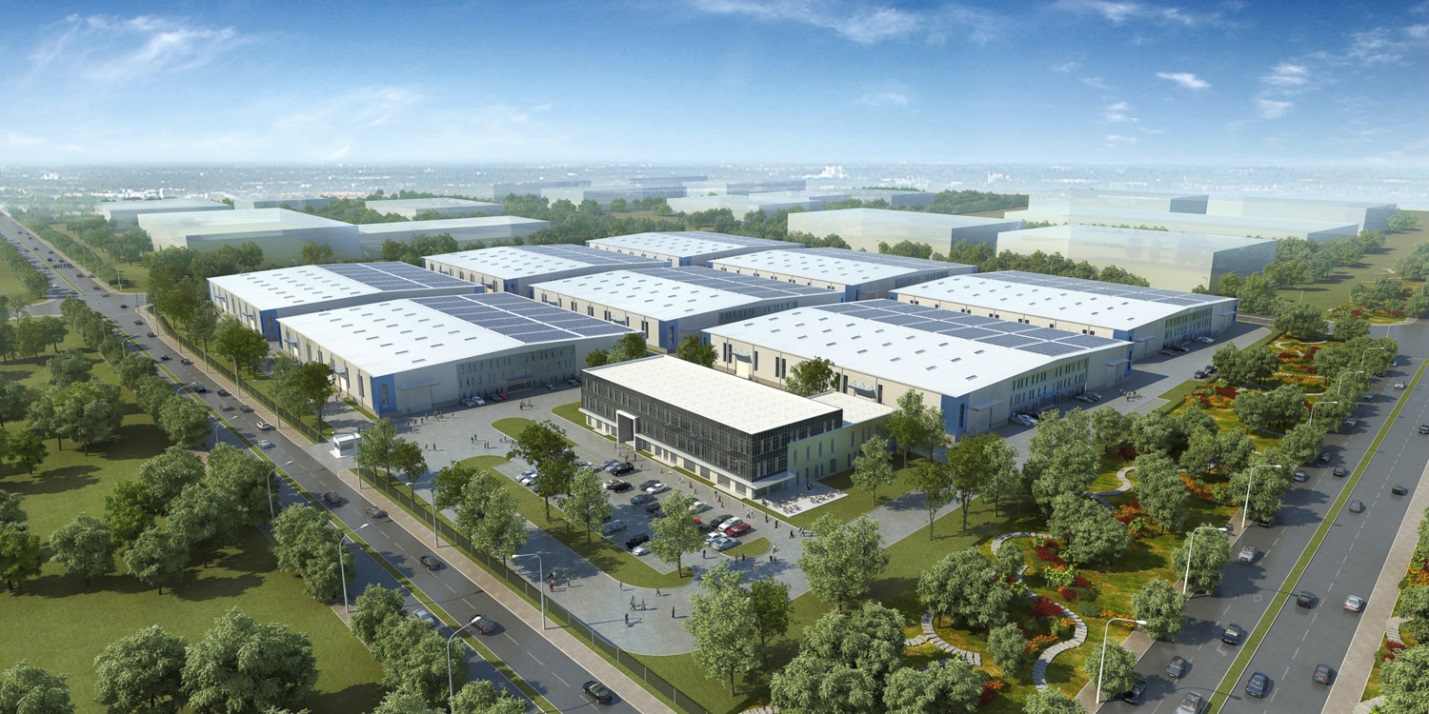 Цели проекта: – повышение инвестиционной привлекательности и стимулирование социально-экономического развития МО «Мелекесский район»,- увеличение налогооблагаемой базы и налоговых поступлений;- создание новых рабочих мест.Ключевые преимущества проекта: Строительство малого индустриального парка в МО «Мелекесский район» создает много преимуществ малому, среднему и производственному бизнесу на территории муниципального образования. Ключевыми преимуществами станут:- льготная стоимость размещения производственных проектов на полностью инженерно- и транспортно- подготовленной площадке, с возможностью расширения занимаемой площади в случае необходимости;- экономия на сроках запуска производственного проекта благодаря тому, что все коммуникации будут подведены к площадке.Предварительный анализ наиболее пригодных территорий для размещения малого индустриального парка показал, что ИП следует разместить на территории р.п. Мулловка. Строительство на территории МО «Мелекесский район» малого индустриального парка позволит его резидентам пользоваться определенными льготами и преференциями по таким видам налогов, как:- налог на имущество;- земельный налог;- пониженный размер страховых взносов;- освобождение от уплаты федеральной части налога на прибыль;- льготные ставки по арендной плате и др.Также малый ИП на территории Мелекесского района даст возможность привлекать в муниципальное образование инвесторов и реализовывать инвестиционные проекты в следующих направлениях: - производство по глубокой переработке древесины;- производство и переработка сельскохозяйственной продукции;- производство строительных материалов;- производство промышленных товаров;- производство продовольственных и непродовольственных товаров.Развитие инфраструктуры малого индустриального парка должно включать:- систему электроснабжения, в том числе питающие центры и распределительные подстанции для обеспечения возможности бесперебойной подачи необходимого объема электроэнергии для существующих и будущих инвесторов;- систему газоснабжения, в том числе сеть газопровода высокого давления;- систему водоснабжения и водоотведения;- сеть автодорог не ниже IV категории; - систему связи, в том числе телефонную связь и высокоскоростной интернет на всей территории малого индустриального парка.Ключевые характеристики:- количество создаваемых вакансий – до 500 рабочих мест;- налоговая отдача – до 5 млн. руб. ежегодно.Предварительный расчет стоимости строительства инфраструктуры малого индустриального парка на территории р.п. Мулловка показал, что с учетом НДС стоимость строительства инженерной инфраструктуры, в том числе подземного водозабора, составит ориентировочно 600 млн. рублей. Реализация проекта по строительству малого индустриального парка целесообразно осуществлять за счет средств местного, регионального и федерального бюджетов, путем включения проекта в федеральные государственные программы поддержки и развития инвестиционной инфраструктуры для малого и среднего бизнеса.3.2. Мелекесский район – ядро Средне-Волжского экспортно-импортного хабаМелекесский район является одним из крупнейших сельскохозяйственных районов Ульяновской области, имеет значительные резервы роста по производству и реализации сельскохозяйственной продукции.В 2019 году сельхоз товаропроизводителями Мелекесского района было засеяно свыше 124 тыс.га посевных площадей, при этом валовой сбор зерна в весе после доработки составил 168,6 тыс. тонн при средней урожайности 22,2 ц/га. Сев озимых культур под урожай 2020 года проведен на площади 40 тыс.га. Данные показатели свидетельствуют о значительном потенциале развития сельскохозяйственной отрасли Мелекесского района.Наличие развитой транспортной инфраструктуры, удобное географическое положение, наличие возможности организации транспортировки грузов речным транспортом позволяет реализовать проект по созданию агро-логистического центра на территории Мелекесского района. Цель проекта – развитие потенциала сельскохозяйственной отрасли, повышение инвестиционной привлекательности МО «Мелекесский район».Описание проекта:Агро-логистический центр представляет собой комплекс помещений и сооружений, представляющих услуги по приемке, хранению, первичной переработке сельскохозяйственной продукции, комплектации товарных партий и оптовой торговле. Дополнительным благоприятным фактором реализации данного проекта служит наличие площадки, которая может быть рассмотрена в качестве места реализации проекта – инвестиционная площадка по ул. Молодежная в с. Никольское-на-Черемшане, общей площадью 1,7 га, с возможностью подключения необходимой инфраструктуры и организацией деятельности речного терминала.Для логистического центра будет создана эффективная схема движения сельхозпродукции от производителя на прилавки магазинов. Данная схема сможет обеспечить прозрачное и справедливое ценообразование, сервисные услуги по хранению, маркировке продукции, фитосанитарному контролю, услуги по оптовой и розничной торговле сельскохозяйственной продукции и как итог – способствовать увеличению налоговых поступлений в бюджет муниципального образования;Кроме того, с появлением данного центра удастся снизить индекс волатильности цен на продукты, а сельскохозяйственные товаропроизводители смогут получить более справедливую долю от торговой наценки. 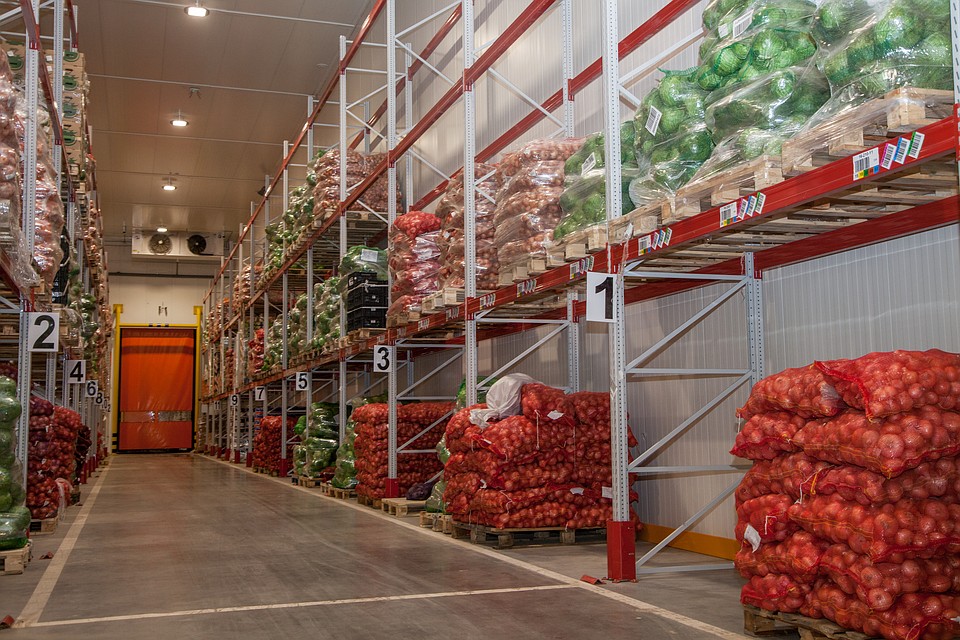 Основными факторами, определяющими необходимость развития агро-логистического центра и транспортно-логистической платформы Мелекесского района, являются: - повышение уровня технологизации производства;- рост объемов производства и выбор каналов реализации сельскохозяйственной продукции; - формирование благоприятного инвестиционного климата; - увеличение перерабатывающих мощностей; - вывод на рынок более качественных и современных продуктов; - ориентация на потребление плодоовощной продукции, расширение ассортимента и географии возделывания. Проект направлен на повышение качества услуг, путем внедрения единой транспортной логистической цифровой платформы и механизма агро-логистического центра по приемке, хранению, переработке и продаже сельскохозяйственной продукции. Ключевыми преимуществами станут: - улучшение транспортной доступности территории района за счет оптимизации транспортных потоков на территории МО «Мелекесский район»;- развитие инфраструктуры речной зоны (развитие причальных сооружений, развитие судоремонтных производственных мощностей);- развитие инфраструктуры сухопутной зоны (подходные автомобильные пути, транспортные комплексы);- внедрение транспортно-логистической цифровой платформы; - создание новых высокопроизводительных рабочих мест;- привлечение инвестиций;- повышение конкурентоспособности сельскохозяйственной отрасли.- увеличение налогооблагаемой базы и объемов собираемых налогов, повышение инвестиционной привлекательности Мелекесского района.Для реализации данного проекта на территории МО «Мелекесский район» необходимо осуществить перечень следующих мероприятий: - подбор площадки;- строительство инфраструктуры;- приобретение высокотехнологичного оборудования;- подготовка кадров;- формирование каналов сбыта;- продвижение продукции на межрегиональные и международные рынки сбыта.В качестве источника финансирования инвестиций предполагается использовать средства местного, регионального и федерального бюджетов, грантов, а также средства внебюджетных источников (средств юридических и физических лиц, средств некоммерческих организаций).Наличие на территории Мелекесского района агро-логистического центра позволит обеспечить высокий спрос на сельскохозяйственную продукцию, а также значительно нарастить экспортный потенциал муниципального образования.  3.3. Создание центра образования цифрового и гуманитарного профилей «Точка роста»«Точки роста» – это специализированные центры цифрового и гуманитарного образования, которые в рамках национального проекта «Образование» создаются на базе общеобразовательных, в том числе сельских, школ по всей стране. Центр образования цифрового и гуманитарного профилей «Точка роста» направлен на формирование современных компетенций и навыков у школьников при изучении таких дисциплин, как технология, математика, информатика, физическая культура и основы безопасности жизнедеятельности».Основная цель «Точки роста» - обеспечить детям равные возможности для получения знаний и навыков работы с современными технологиями.В соответствии с заявленной целью перед образовательным центром «Точка роста» стоят следующие задачи:1. Участие в реализации основных общеобразовательных программ в части предметных областей «Технология», «Математика и информатика», «Физическая культура и основы безопасности жизнедеятельности», в том числе обеспечение внедрения обновленного содержания преподавания основных общеобразовательных программ в рамках федерального проекта «Современная школа» национального проекта «Образование».2. Реализация разноуровневых дополнительных общеобразовательных программ цифрового, естественнонаучного, технического и гуманитарного профилей, а также иных программ в рамках внеурочной деятельности обучающихся.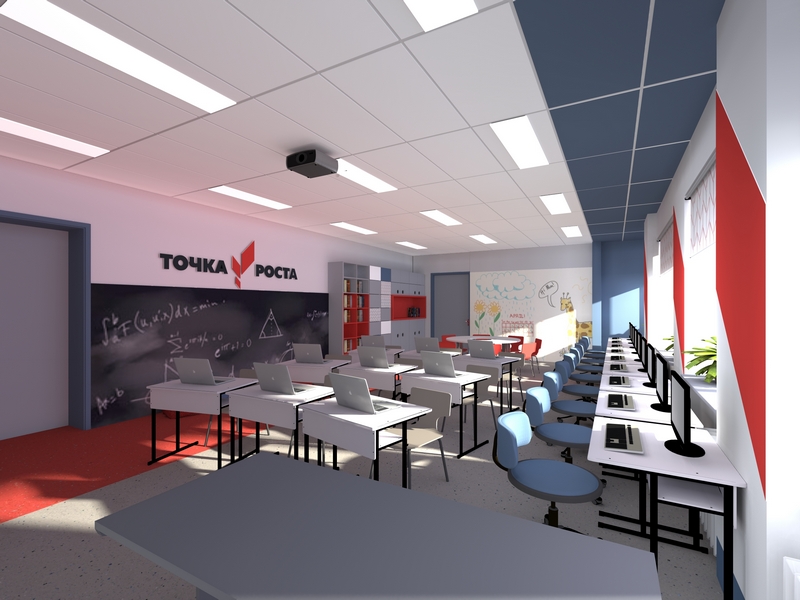 3. Создание, апробация и внедрение модели равного доступа к современным общеобразовательным программам цифрового, естественнонаучного, технического и гуманитарного профилей детям иных населенных пунктов сельских территорий.4. Внедрение сетевых форм реализации программ дополнительного образования.5. Организация внеурочной деятельности в каникулярный период, разработка соответствующих образовательных программ, в том числе для пришкольных лагерей.6. Содействие развитию шахматного образования.7. Вовлечение обучающихся и педагогов в проектную деятельность.8. Обеспечение реализации мер по непрерывному развитию педагогических и управленческих кадров, включая повышение квалификации руководителей и педагогов Центра, реализующих основные и дополнительные общеобразовательные программы цифрового, естественнонаучного, технического, гуманитарного и социокультурного профилей.9. Реализация мероприятий по информированию и просвещению населения в области цифровых и гуманитарных компетенций.10. Информационное сопровождение учебно-воспитательной деятельности Центра, системы внеурочных мероприятий с совместным участием детей, педагогов, родительской общественности, в том числе на сайте образовательной организации и иных информационных ресурсах.11. Содействие созданию и развитию общественного движения школьников, направленного на личностное развитие, социальную активность через проектную деятельность, различные программы дополнительного образования детей. Центры «Точка роста» - это структурные подразделения уже работающих школ, открытые для всех учащихся. Работа Центров направлена на формирование современных компетенций и навыков у обучающихся, а совокупность образовательных организаций, на базе которых они создаются, составит федеральную сеть Центров образования цифрового и гуманитарного профилей «Точка роста». В соответствии с ключевыми характеристиками, каждый Центр должен включать:- кабинет формирования цифровых и гуманитарных навыков, в том числе по предметным областям «Технология», «Математика и информатика», «Физическая культура и основы безопасности жизнедеятельности» - учебно-рекреационное пространство, которое исполняет роль центра общественной жизни школы. Помещение для проектной деятельности зонируется по принципу коворкинга, включающего шахматную гостиную и медиазону.Создание Центров решает глобальную задачу, поставленную на федеральном уровне - внедрение на уровнях основного общего и среднего общего образования новых образовательных технологий, обеспечивающих повышение мотивации обучающихся к обучению и вовлеченности в образовательный процесс.На сегодняшний день в рамках национального проекта «Образование» открыто 2049 центров «Точка роста» в 50 регионах Российской Федерации. К 2024 году планируется открыть 16 тыс. «Точек роста» по всей стране. Это позволит достичь главной цели: чтобы у детей, которые живут в сёлах, деревнях и рабочих посёлках, были равные условия для получения качественного образования.К ключевым преимуществам реализации данного проекта можно отнести:1. Проект даёт возможность приобрести навыки работы в команде, подготовиться к участию в различных конкурсах. Для работы в центрах учителя сельских школ повышают квалификацию на базе детских технопарков «Кванториум». «Точки роста» - новые центры притяжения сельских ребят.2. Возможность использования инфраструктуры центров во внеурочное время как общественного пространства для развития общекультурных компетенций и цифровой грамотности населения, шахматного образования, проектной деятельности, творческой, социальной самореализации детей, педагогов, родительской общественности.3. Нацеленность на уменьшение разрыва между городскими и сельскими, поселковыми школами.Ориентировочная стоимость создания центра образования цифрового и гуманитарного профилей «Точка роста» оценивается на уровне 1,5 млн. руб.Реализация мероприятий по созданию центра образования цифрового и гуманитарного профилей «Точка роста» в МО «Мелекесский район» целесообразно осуществлять за счет всех возможных источников финансирования:- налоговые и неналоговые поступления в бюджет муниципального образования;- средства федерального и регионального бюджетов.Основным фактором, определяющим необходимость реализации данного проекта на территории Мелекесского района, является следующее: в сельской местности и малых городах у школьников меньше доступа к современным техническим новинкам и меньше возможности создавать и воплощать свои проекты. «Точка роста» полностью решит данную проблему на территории района.В соответствии с распоряжением Министерства образования и науки Ульяновской области от 30.09.2019 № 1697-р «Об итогах отбора», в Мелекесском районе определены 10 общеобразовательных организаций, на базе которых в 2020-2022 годах планируется открытие «Точек роста»:1. В 2020 году: - МБООУ «Средняя школа № 2 р.п. Новая Майна»;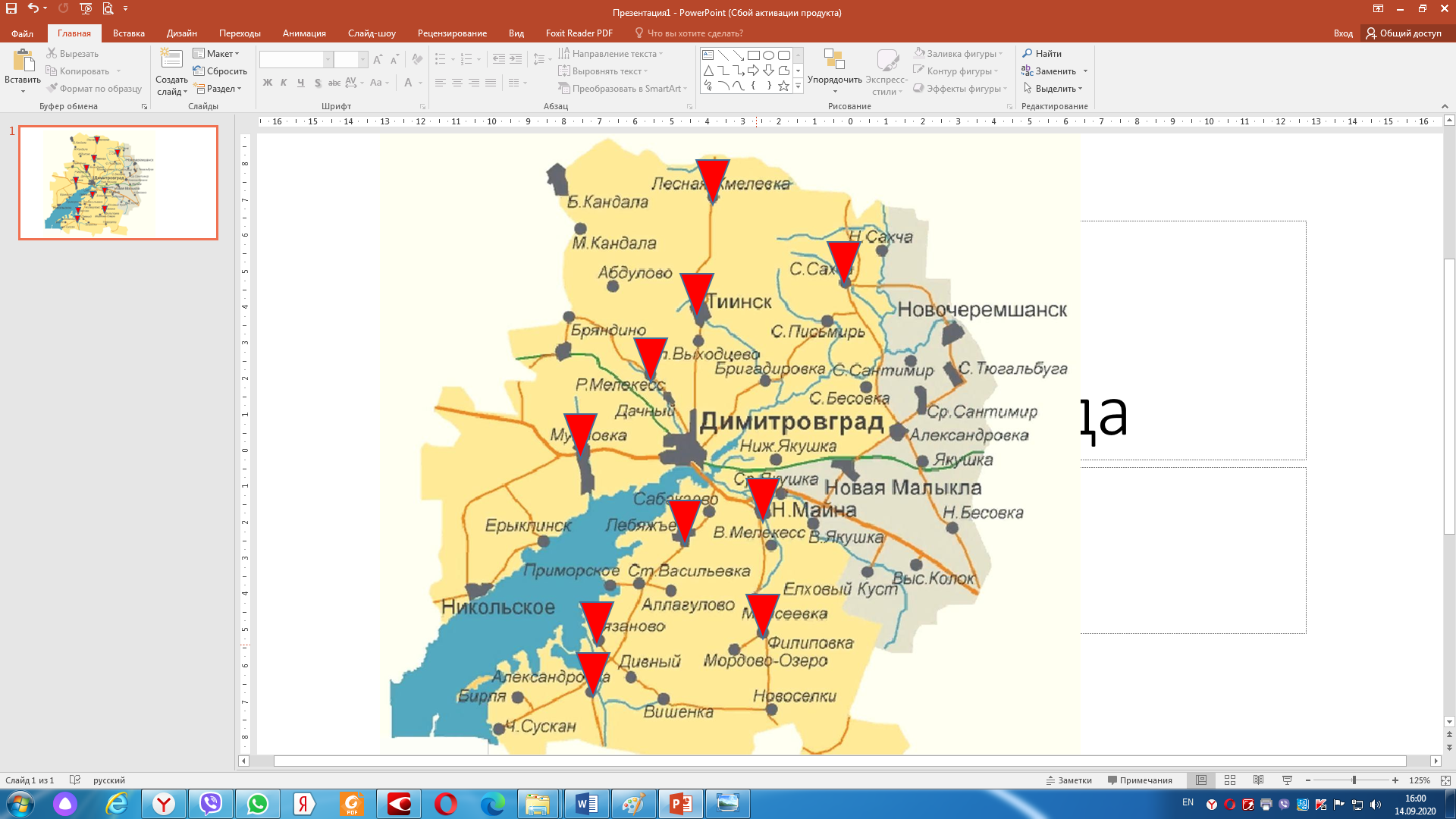 - МБООУ «Средняя школа № 1 р.п. Мулловка».2. В 2021 году:- МБООУ «Средняя школа с. Тиинск»;- МБООУ «Средняя школа с. Рязаново»;- МБООУ «Основная школа с. Лебяжье»;- МБООУ «Средняя школа имени Насырова С.А. с. Филипповка».3. В 2022 году:- МБООУ «Основная школа с. Русский Мелекесс»;- МБООУ «Средняя школа имени Героя Социалистического Труда В.П. Игонина с. Лесная Хмелевка»;- МБООУ «Средняя школа имени Героя Советского Союза В.А.Маркелова с. Старая Сахча»;- МБООУ «Средняя школа с. Александровка». Реализация в обозначенных учебных заведениях мероприятий по обновлению материально-технической базы для формирования у обучающихся современных гуманитарных и технологических навыков будет способствовать повышению качества образования на территории Мелекесского района.3.4. Создание центра развития Киберспорта Мелекесского районаНа сегодняшний день мировая аудитория киберспорта превышает 300 миллионов человек, что вполне сравнимо с аудиторией других видов спорта. В Российской Федерации киберспорт признан официальным видом спорта. Ежегодно в мире проходит множество турниров с многомиллионными призовыми фондами, за которыми следят сотни миллионов зрителей онлайн. Киберспорт – инновационное и очень перспективное направление развития Мелекесского района. К тому же в муниципальном образовании есть серьёзная социальная база для его развития, а также с каждым годом возрастающий интерес населения. Ключевые преимущества:- Центр развития киберспорта может стать местом притяжения молодых людей со всего региона, а также межмуниципальным центром компетенций и поддержки талантливой молодежи;- появится возможность обучать киберспорту новичков, проводить турниры, создавать потоковые видео, получать образование и совместно разрабатывать перспективные проекты и т.д. Цель проекта – развитие киберспорта и инновационного творчества в Мелекесском районе.Основными задачами являются: 1. Создание площадки со всем необходимым компьютерным и мультимедийным оборудованием.2. Обучение и проведение тренировок по киберспортивным дисциплинам. 3. Проведение региональных и межрегиональных соревнований по киберспорту, в том числе спортивному программированию.4.  Поддержка образовательной и инновационной среды на базе Центра, где будет возможность обучать молодежь перспективным профессиям для получения новых компетенций в сферах: программирования, трехмерной графики, написания сценариев для компьютерных и мобильных игр и т.д. 5. Проведение различных мероприятий с привлечением экспертов в области киберспорта и компьютерных программ. 6. Акселерация и поддержка инновационных проектов, связанных с современными технологиями. Реализация проекта.Наиболее целесообразно разместить указанный центр в р.п. Мулловка Мелекесского района. Во-первых, это связано с территориальной и транспортной доступностью. Во-вторых, на территории осталась инфраструктура от детских оздоровительных лагерей, которая могла быть использована для размещения приезжающих на мероприятия и соревнования киберспортсменов. Реализация проекта подразумевает следующие этапы: 1. Поиск подходящего помещения или его строительство.2. Осуществление ремонтных и отделочных работ.3. Закупка и установка необходимого оборудования:- мебель (столы, стулья, диваны, освещение)- компьютерные комплексы;- интерактивные доски и проекторы;- видеооборудование для проведения онлайн трансляций;- точки доступа в сеть «Интернет».4. Осуществление набора квалифицированных сотрудников.5. Разработка календарного плана мероприятий, а также образовательных программ для молодежи. 6. Осуществление набора детей и молодежи.7.  Проведение полноценной информационной кампании по продвижению Центра.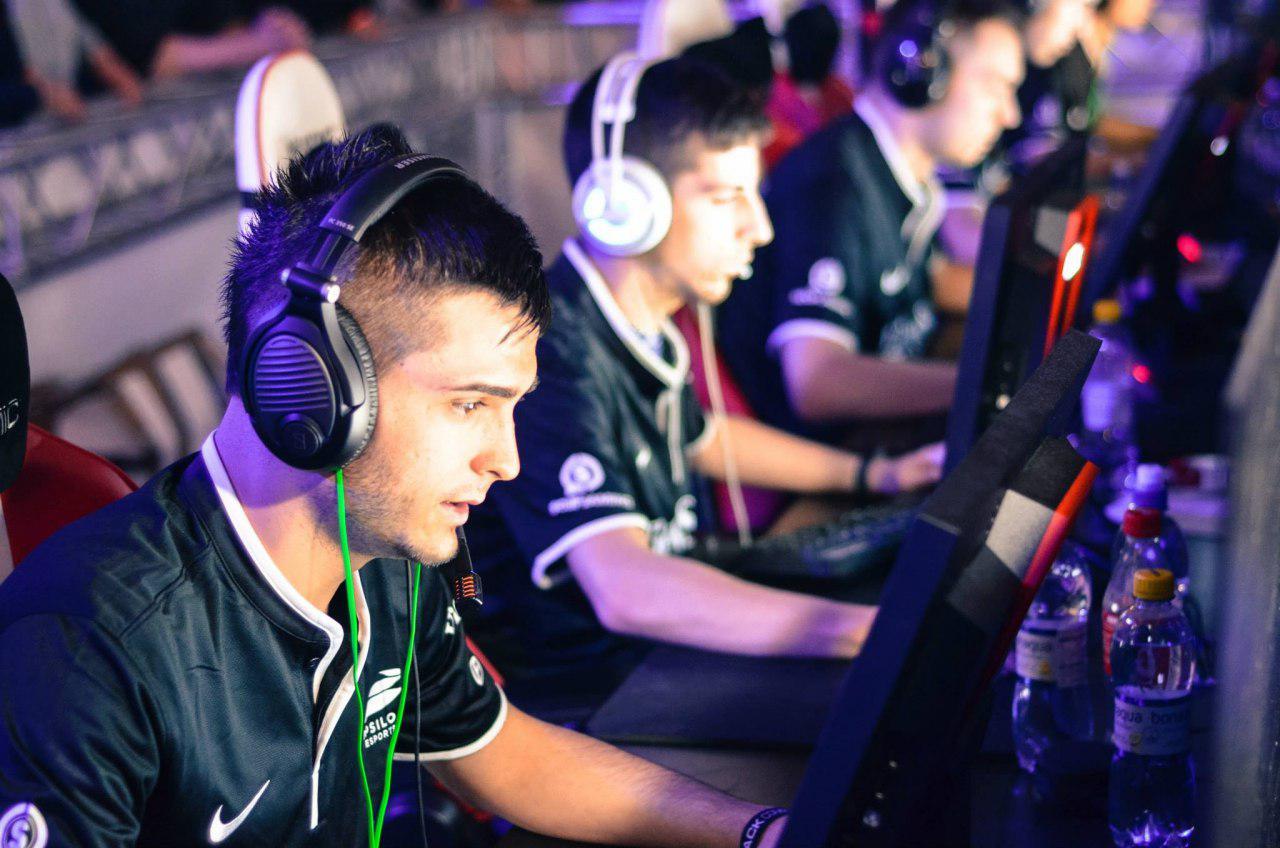 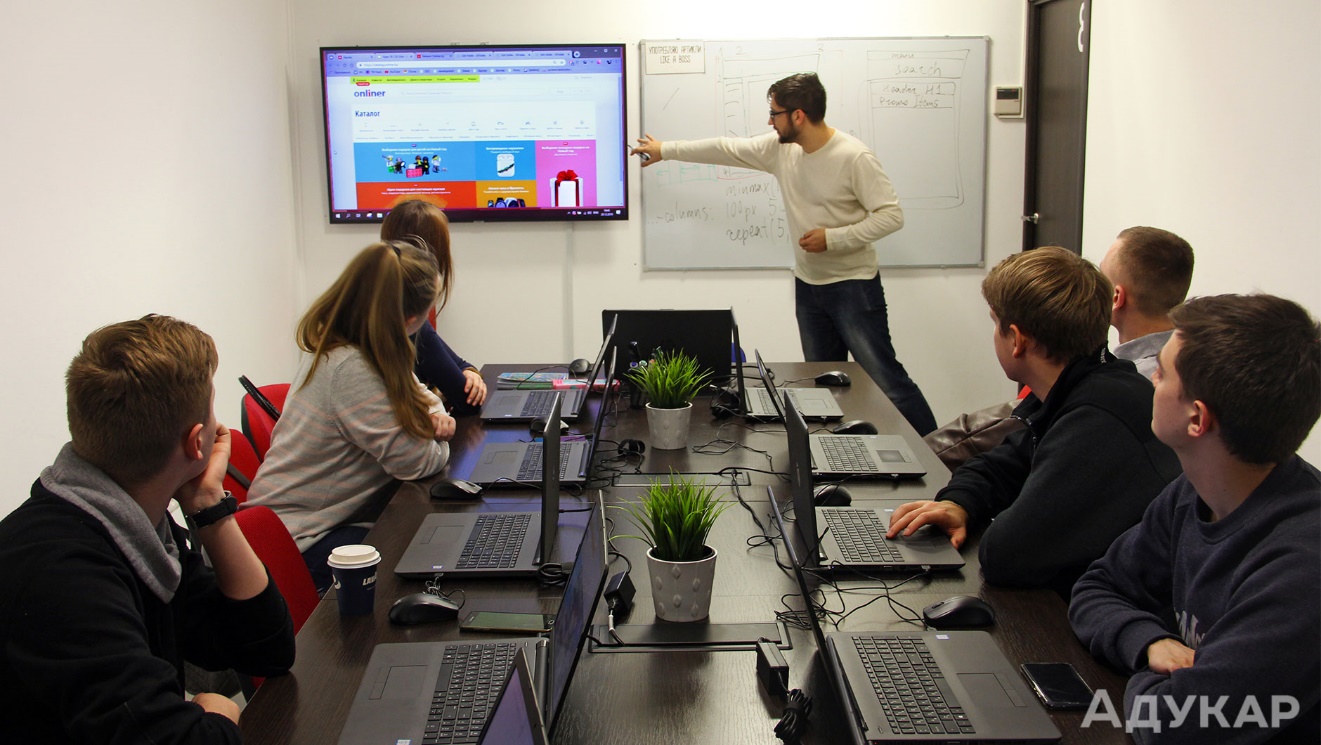 В качестве источников финансирования данного проекта могут быть стать как бюджетные средства (федеральный, региональный и местный бюджет), так и средства внебюджетных источников (средства юридических и физических лиц).3.5. Строительство современного животноводческого комплекса молочного направления на 2500 голов КРСОбщие сведения по проекту:Инициатор проекта: ООО «КФХ «Возрождение».Срок реализации инвестиционного проекта: 2020-2021 годы.Планируемое создание дополнительных рабочих мест: 30 человек.Место реализации: п. Новосёлки МО «Мелекесский район».Основным направлением и механизмом при реализации инновационного развития агропромышленного комплекса (далее – АПК) Ульяновской области выступает развитие инновационной и инвестиционной деятельности крупномасштабных высокотехнологичных производств, где инструментом реализации может выступить модернизация животноводческих комплексов.Переработка и производство молока является одной из ведущих отраслей пищевой промышленности и АПК. Развитие молочного животноводства и откорма крупного рогатого скота является одним из главных приоритетов, продиктованных необходимостью скорейшего импортозамещения. В связи с чем актуальность приобретает вопрос повышения инвестиционной привлекательности аграрного сектора. Необходимо внедрять новые технологии, строить современные животноводческие комплексы, приобретать современную технику и оборудование, проводить реконструкцию и модернизацию действующего производства. Инвестиционный проект по строительству нового животноводческого комплекса на 2500 голов крупного рогатого скота молочного направления в п. Новосёлки планируется реализовывать на базе СПК им. Н.К. Крупской.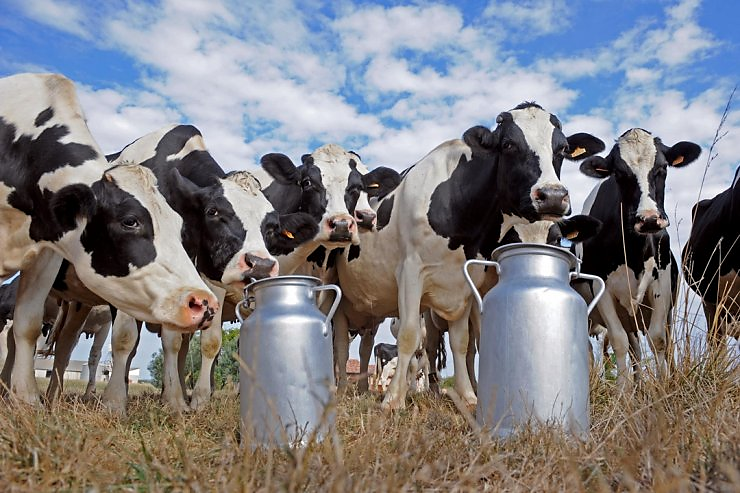 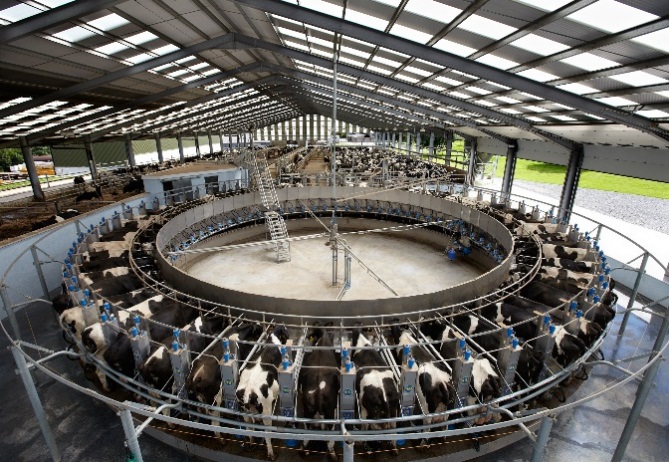 Цели проекта:- строительство животноводческого комплекса с закупкой нового технологического оборудования и племенного скота для увеличения молочной продуктивности крупного рогатого скота;- восстановление статуса племенного репродуктора;- увеличение объемов производства молочной продукции в АПК Ульяновской области;Основными задачами для достижения указанной цели являются:- обеспечение стабильной работы предприятия по выпуску конкурентоспособной продукции, развитие смежных производств и услуг;- повышение молочной продуктивности КРС;- производство высококачественного молока, соответствующего стандартам качества;- создание новых рабочих мест и увеличение производительности труда;- увеличение поступления налоговых отчислений в бюджет МО «Мелекесский район»;- удовлетворение спроса населения на молоко и молочные продукты за счёт собственного производства;- использование передовых технологий содержания и обслуживания КРС;- обеспечение высокого уровня механизации и автоматизации производственных процессов, что будет содействовать высокой эффективности и низкой трудоёмкости производства;- вывод продукции на новые внешние рынки сбыта.Описание проекта:В 2020 году в СПК имени Н.К. Крупской п. Новосёлки Мелекесского района началась реализация инвестиционного проекта по строительству нового комплекса на 2500 голов крупного рогатого скота молочного направления. Реализовать инвестиционный проект планируется до 2022 года.Предполагается строительство 4 корпусов для содержания КРС молочного направления, галереи и доильного зала типа «Карусель» на 72 места. Ожидается, что продуктивность дойного стада увеличиться с 5432 кг на 1 корову до 7000 кг на 1 корову в 2022 году. Комплекс будет оснащён современным доильным оборудованием с использованием цифровых технологий.Объём инвестиций, направленных на реализацию инвестиционного проекта составит 500 млн рублей.К 2022 году предприятие планирует выйти на производство 20 тысяч тонн молока в год.Производственные мощности к 2022 году составят:Строительство 4 корпусов для содержания КРС молочного направления.Строительство галереи и доильного зала типа «Карусель» на 72 места.Увеличение общего поголовья до 5000 тыс. голов КРС (+1560 голов).Увеличение производства сырого молока в сутки до 60 тонн, до 17.5 тыс. тонн (+9,3 тыс. тонн) в год к 2022 году.Увеличение продуктивности дойного стада (на 1 корову) с 5432 кг до 7000 кг (возрастет на 28,86%) в год.Восстановление статуса племенного репродуктора.В качестве ключевых направлений роста эффективности предприятий молочного животноводства следует рассматривать направления цифровизации производственно-технологических процессов, а также внедрения ресурсосбережения на основе альтернативных источников энергии.Реализация инвестиционного проекта позволит повысить уровень занятости населения МО «Мелекесский район», способствовать повышению инвестиционного потенциала аграрного сектора, увеличению молочной продуктивности КРС, созданию высокотехнологичного животноводческого комплекса молочного направления на территории МО «Мелекесский район», выходу на рынки новой отечественной продукции муниципального образования.Сохранение объемов поддержки молочной отрасли позволит сохранить позитивный тренд развития молочной отрасли и достигнуть в ближайшее время высокого уровня продовольственной безопасности в отношении молока и молочной продукции.3.6. Модернизация предприятия по переработке зерна на базе ООО «Мельница купца Маркова»Мукомольная отрасль - одно из приоритетных направлений деятельности в агропромышленном комплексе Ульяновской области. Предприятия ведут закупку зерна у местных сельхозпроизводителей, обеспечивают мукой для выпечки хлеба профильные производства. Ведь зерно, мука и хлеб – это «три кита», на которых основывается продовольственное благополучие региона. Несмотря на высокую конкуренцию, потребность в муке неисчерпаема, а значит, бизнес по ее производству – экономически выгоден. Продукция будет реализовываться в хлебные заводы и пекарни, рестораны, кафе и кондитерские.Продукция мелекесских мукомолов всегда славилась высоким качеством и получала награды разных достоинств. Так, например, ржаная обойная мука мельницы Марковых отмечена Золотой медалью на Первой Всероссийской мукомольной выставке ещё в 1909 году в Петербурге.В настоящее время требуется модернизация и техническое перевооружение мукомольной отрасли региона. Одним из таких приоритетных проектов на сегодня является техническое перевооружение 
ООО «Мельница купца Маркова».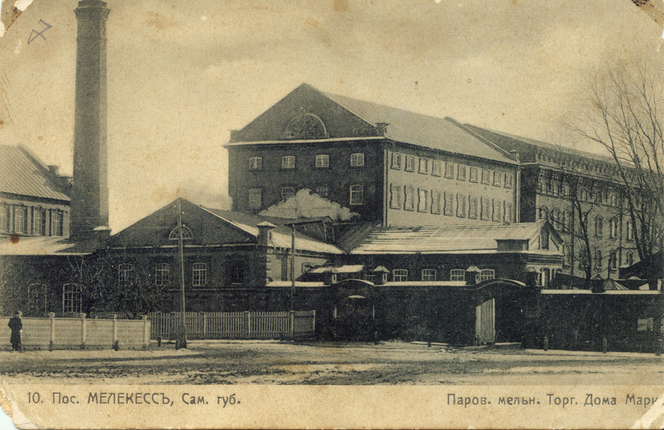 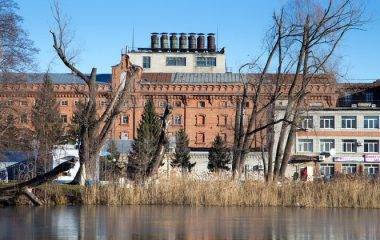 Основными видами деятельности ООО «Мельница купца Маркова» являются производство муки и мукомольной продукции, предоставление услуг по хранению и подработке зерна, а также услуг по перевозкам зерна сельскохозяйственным товаропроизводителям Ульяновской области. Численность сотрудников по состоянию на 1 мая 2020 года составила 57 человек. Штат на сегодняшний день укомплектован квалифицированными специалистами, но в дальнейшем при запуске мельницы будут введены дополнительные штатные единицы для набора квалифицированных специалистов.Продукция, производимая организацией (мукомольная продукция) пользуются большим спросом на рынке. Проблем со сбытом отсутствуют. Высокая конкурентоспособность качества выпускаемой продукции и его небольшой объём позволяют с легкостью выйти на рынок и занять там свою нишу.ООО «Мельница купца Маркова» имеет достаточно складских помещений для хранения продукции. Перевозка продукции осуществляется собственным и арендованным транспортом.Цель проекта – техническое перевооружение существующего мукомольного производства с целью увеличения переработки зерна и производства выпуска продукции.Основным приоритетным проектом для организации ООО «Мельница купца Маркова» является ввод в эксплуатацию мельницы контейнерной повышенной монтажной готовности производительностью 170 тонн зерна в сутки.Основными задачами для достижения указанной цели являются:- обеспечение стабильной работы предприятия по выпуску конкурентоспособной продукции;- производство высококачественной муки, соответствующей стандартам ГОСТ, ОСТ и ТУ;- повышение выхода продукции на предприятии, углубление переработки зерна для получения инновационных продуктов с высокой добавленной стоимостью, над энергоэффективностью и экологичностью предприятия;- оснащение современным оборудованием, совершенствование техники и технологии производства продукции, путём внедрения прогрессивных технических решений в производственные процессы для создания высокотехничного и высокопроизводительного производства;- достижение баланса между спросом и предложением на рынке зерна и продукции его переработки, который может функционировать только при эффективной системе его сбыта;- повышение производительности труда;- обеспечение занятости населения;- удовлетворение спроса населения.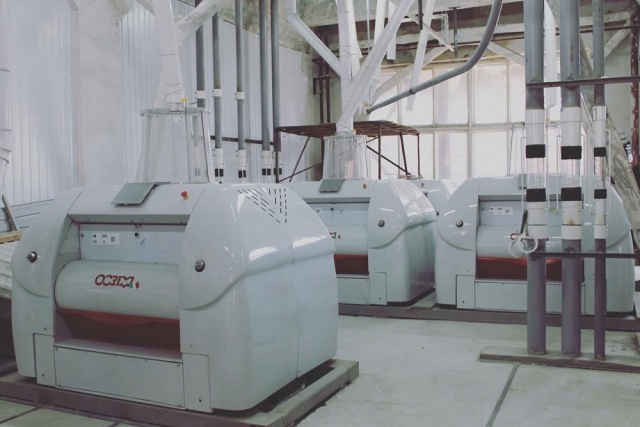 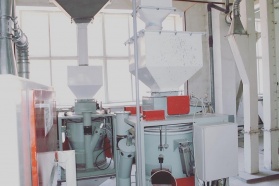 Общий объем инвестиций в производственные мощности составит около 200 млн. рублей, которые будут привлечены из собственных средств организации.Главным проектом является реконструкция мельницы. На предприятии ведётся работа по строительству более современной высокопроизводительной мельницы, заключены договоры на покупку оборудования, материалов, подрядные работы по монтажу и строительству.Планируется в 2020 году ввести в эксплуатацию мельницу контейнерной повышенной монтажной готовности «СОВОКРИМ». Её производительность составит 120 тонн в сутки хлебопекарного помола пшеницы и 50 тонн в сутки обдирного помола ржи, что позволит увеличить объем производства и выручки, создать новые рабочие места.Реализация проект позволит: - снизить издержки производства в следствие концентрации на одной производственной площадке высокотехнологичного современного мукомольного оборудования;- сохранить и создать дополнительные рабочие места. (население МО «Мелекесский район» может быть задействовано в работе мельницы);- развития специализированной инфраструктуры хранения сельскохозяйственной продукции;- обеспечить население Мелекесского района, а также Ульяновской области мукой высокого качества;- восполнить дефицит муки и удовлетворить спрос населения на неё, как в Мелекесском районе, так и в регионе в целом;- увеличить налоговые поступления в бюджет муниципального образования «Мелекесский район» за счёт создание сельскохозяйственными организациями высокой добавленной стоимости в результате переработки зерна;- обрабатывать за год 56 тысяч тонн зерна, в муке - 44 тысячи тонн. Поставлять продукт планируется по региону, а также выйти за рубеж;- расширить рынки сбыта, где доминирующими рынками сбыта продукции станут предприятия хлебопекарной отрасли Мелекесского района и Ульяновской области. Одним из которых может выступить ООО «Хмелёвское» с. Лесная Хмелёвка, где к реализации готовится инвестиционный проект по реконструкции пекарни для дальнейшего производства хлеба.Таким образом, прослеживается тесная взаимозависимость сельскохозяйственных организаций и перерабатывающего предприятий Мелекесского района и г. Димитровград.  Реализация данного проекта позволит закупать у сельскохозяйственных товаропроизводителей Ульяновской области, и в первую очередь у сельскохозяйственных организаций Мелекесского района, около 60 тысяч тонн зерна в год для доведения зерна до товарного качества (подработка, очистка, сушка) и дальнейшей переработки в мукомольную продукцию.Конкурентные преимущества в выпуске муки будут предопределяться такими характеристиками как, использование современной технологии и собственного сырья - зерна сортовых семян элиты, районированных в области и перспективных сортов зерновых, что позволит обеспечить получение продукции более высокого качества, чем конкуренты при той же цене.Одним из направлений финансовой поддержки ООО «Мельница купца Маркова» может быть получение субсидий под покупку и монтаж оборудования, согласно постановлению правительства №244-П «Об утверждении Правил предоставления хозяйствующим субъектам субсидий из областного бюджета Ульяновской области с целью возмещения части их затрат, связанных с промышленной переработкой продукции растениеводства».По мере развития возможно расширение бизнеса, оборудуя новые мощности и развивая ассортимент, вводя в него крупы и муку различных сортов и злаков. Если собственный бизнес располагается в регионе, где выращивается зерно, можно расширить ассортимент предлагаемых населению услуг за счёт оказания услуг помола зерна заказчика. Главный же секрет успеха собственной мельницы – высокое качество продукта и безупречное соблюдение технологии производства.Таким образом, на территории МО «Мелекесский район» с использованием инфраструктуры г. Димитровграда может быть сформирован перспективный агропромышленный центр экономического роста по производству и переработке зерновых культур. IV. РЕАЛИЗАЦИЯ СТРАТЕГИИ СОЦИАЛЬНО-ЭКОНОМИЧЕСКОГО РАЗВИТИЯ МУНИЦИПАЛЬНОГО ОБРАЗОВАНИЯ «МЕЛЕКЕССКИЙ РАЙОН» УЛЬЯНОВСКОЙ ОБЛАСТИ ДО 2030 ГОДА4.1. Сценарии развития муниципального образования «Мелекесский район»Сценарии социально-экономического развития МО «Мелекесский район» разработаны с учетом параметров прогноза социально-экономического развития Ульяновской области на период до 2030 года и Стратегии социально-экономического развития Ульяновской области до 2030 года, утвержденной Постановлением Правительства Ульяновской области от 13 июля 2015 г. №16/319-П. При разработке сценария развития МО «Мелекесский район», учитывались внешние и внутренние факторы (демографическая ситуация, состояние рынка труда, уровень развития инфраструктуры, динамика развития предприятий реализация мероприятий муниципальных программ и т.д.). А также следующие базовые условия: - высокий уровень зависимости параметров развития Мелекесского района от ожидаемой макроэкономической динамики и экономической политики, проводимой на региональном уровне;- объем инвестиций, поступающих в экономику Мелекесского района за счет всех источников финансирования, с целью обеспечения перспективной положительной динамики развития. Исходя из учитываемых условий и факторов существует три возможных сценария развития МО «Мелекесский район» на период до 
2030 года. Стратегия предполагает следующие сценарии социально-экономического развития: 1. Инерционный сценарий. Сценарий характеризуется сохранением социально-экономического развития Мелекесского района, а, следовательно, сохранением имеющегося на сегодняшний день уровня жизни населения. Развитие идет по стандартному инерционному пути, без преодоления ресурсных ограничений. С учетом ресурсных ограничений реализуются только наиболее приоритетные и наименее ресурсоемкие проекты.Основные параметры сценария следующие: 1. Темпы роста инвестиций сохраняются на уровне предыдущих лет.2.Источниками инвестиций выступают собственные средства предприятий, а также инструменты кредитно-финансовой политики. 3. Предполагается стабильный рост экономики со средним / ниже среднего темпом прироста общего объема товарной продукции. 4. Наблюдается небольшой рост человеческого капитала (возможно временное ухудшение состояния данного параметра в зависимости от влияния внешних факторов).5. Сохраняется проблема миграционного оттока, которая усиливает социальную нагрузку на бюджет и обостряет проблему функционирования муниципального образования.6. Осуществляется ограниченное количество долгосрочных приоритетных проектов и программ, реализующих сравнительные преимущества экономики и социальной сферы. Инерционный сценарий развития муниципального образования не даёт оснований для улучшения инвестиционной привлекательности. Привлечение инвестиций возможно только при условии принятия помощи от «внешних инвесторов» и создании на территории района крупных промышленных и инфраструктурных объектов.Также стоит понимать, что при инерционном сценарии развития может обостриться проблема функционирования поселений, находящихся вдали от транспортной инфраструктуры областного центра и города Димитровград.2. Базовый сценарий. Данный сценарий предполагает, что будут осуществлены необходимые меры, направленные на преодоление ресурсных ограничений.В отличие от инерционного, базовый сценарий развития муниципального образования предусматривает ускоренный темп привлечения инвестиций в секторы экономики муниципального образования. Инвестиции будут способствовать прорыву в ведущих видах экономической деятельности и оказываемых услугах, что в свою очередь, приведет к устойчивому росту производительности труда, развитию конкурентоспособных территориально-производственных комплексов, а также значительно ускорит достижение новых стандартов качества жизни. В роли «драйверов» развития муниципального образования будет выступать: сельское хозяйство и агропромышленный сектор, в том числе мукомольная промышленность; образовательная сфера и центр образования цифрового и гуманитарного профилей «Точка роста»; отрасль спортивной индустрии - киберспорт; малый индустриальный парк; а также транспортно-логистический узел Средне-Волжского экспортно-импортного хаба. В рамках данного сценария преимущественно реализуются проекты с низким риском реализации в прогнозируемые сроки и ряд ключевых крупных проектов с повышенными рисками. Основными параметрами базового сценария развития являются следующие: 1. Существенное улучшение инвестиционного климата. 2. Сбалансированное пространственное развитие (создание направлений экономического развития, рост качества пространства), а также интеграция в межмуниципальное и межрегиональное социально-экономическое пространство.3. Закрепление и улучшение конкурентных преимуществ в традиционных направлениях, а также стимулирование роста конкурентоспособности в новых направлениях, с целью формирования устойчивой сбалансированной модели развития муниципального образования.4. Развитие человеческого потенциала с акцентом на привлечения молодёжи на базе социального благополучия и безопасности, путём преобразования социальной сферы.5. Создание специализированных центров цифрового и гуманитарного профилей.6. Осуществление долгосрочных проектов и программ, реализующих сравнительные преимущества экономики. В результате реализации базового сценария развития муниципального образования «Мелекесский район» будет обеспечено улучшение качества жизни населения района. Реализация механизмов устойчивого и сбалансированного развития района будет создавать условия, при которых каждый житель района будет иметь возможность обеспечить благосостояние своей семьи. 3. Инновационный сценарий. Сценарием предусматривается полное раскрытие потенциала развития, достижения высокого уровня муниципальной конкурентоспособности, за счет структурных преобразований, связанных с внедрением и переходом к новым производственным технологиям в агропромышленном комплексе, использованием современного оборудования в образовательной и досуговой практике, а также усовершенствованием транспортно-логистического узла.Данный сценарий предполагает следующее: 1. Темпы роста инвестиций опережают уровень предыдущих лет на фоне улучшения макроэкономической ситуации. 2. Источниками инвестиций выступают собственные средства предприятий, средства кредитно-финансовых институтов и государственное финансирование.3. Предполагается повышение производительности труда и экономической активности.4. Создается сектор новой экономики, способный успешно производить и выводить на внешние рынки новые продукты, материалы и технологии. 5. Созданы условия для внедрения на уровнях начального, основного и (или) среднего образования новых методов обучения и воспитания, образовательных технологий, обеспечивающих освоение обучающимися основных и дополнительных общеобразовательных программ цифрового, естественнонаучного, технического и гуманитарного профилей.6. Успешно реализуется в намеченные сроки большинство амбициозных инвестиционных проектов. В целом, в соответствии с инновационным сценарием развития 
МО «Мелекесский район», наблюдается повышение инвестиционной привлекательности муниципального образования и прирост объемов внешнего инвестирования. Реализация Стратегии социально-экономического развития муниципального образования Мелекесский район будет выражена в достижении ключевых показателей Стратегии на период до 2030 года. Согласно принципам устойчивого развития, Стратегия должна стимулировать динамичное, но при этом гармоничное развитие, которое минимизирует риски в отношении всех целей устойчивого развития территорий. С учетом макроэкономической ситуации в настоящее время на начальном этапе реализации Стратегии наиболее вероятен базовый сценарий социально-экономического развития района. Тем не менее, целевым сценарием Стратегии выбран инновационный, который обеспечит долгосрочный экономический рост и позволит создать комфортную и безопасную среду для населения Мелекесского района. 4.2. Система управления и мониторинга реализации СтратегииВажнейшим условием эффективной системы развития муниципального образования «Мелекесский район» становится ориентация на стратегический характер управления, что позволит выстроить перспективную экономическую и социальную политику, определить цели и приоритеты развития района.Основой методологии стратегического планирования на местном уровне является позиционирование муниципального образования как самостоятельной социально-экономической единицы, обладающей предпосылками к поступательному развитию на основе собственного потенциала, конкурентных возможностей, сотрудничества с другими локальными образованиями, стремлением к межмуниципальному равновесию и муниципальной кластеризации.Под механизмом реализации Стратегии подразумевается совокупность принципов, методов и инструментов управленческого воздействия на процесс социально-экономического развития муниципального образования «Мелекесский район», применяемых органами местного самоуправления 
МО «Мелекесский район» для достижения стратегических целей.Достижение целей социально-экономического развития района, обозначенных в Стратегии возможно при использовании следующих механизмов реализации:- организационный механизм: комплекс программных, стратегических, прогнозных документов, разработанных и реализуемых в настоящее время; а также возможные документы, которые предстоит сформировать на базе Стратегии социально-экономического развития при постоянном улучшении организационно-функциональной структуры управления;Также организационные механизмы реализации Стратегии предусматривают проведение всеми ответственными структурами администрации МО «Мелекесский район» ежегодного мониторинга плана мероприятий по реализации Стратегии, представление сведений для обобщения в управление экономического развития МО «Мелекесский район».- правовой механизм реализации Стратегии: система нормативно-правовых актов и документов, устанавливающих юридическую реализацию Стратегии и способствующих повышению своевременности и качества управленческих решений, принимаемых органами власти;- финансовый механизм реализации Стратегии: бюджет, среднесрочный финансовый план.Использование инструментов целевого софинансирования за счёт средств вышестоящего бюджета является составляющей механизма реализации Стратегии. Софинансирование осуществляется активным участием муниципального образования в реализации приоритетных национальных проектов, федеральных целевых программ, федеральной адресной инвестиционной программы при выполнении обязательств по софинансированию.К одной из частей механизма реализации Стратегии относится механизм контроля, предусматривающий оценку эффективности реализации поставленных целей и задач, проведение многоцелевого мониторинга реализации Стратегии с помощью системы разработанных индикативных показателей. Стратегия должна корректироваться по мере её реализации с учётом изменения внешних условий и внутренних процессов регионального развития. Достижение целей, поставленных в Стратегии, основано на использовании программно-целевого метода планирования, инструментов проектного управления и участия в региональных и федеральных проектах.Основным инструментом реализации Стратегии являются муниципальные программы МО «Мелекесский район», включаемые в систему документов стратегического планирования на муниципальном уровне. Реализация Стратегии обеспечивается её включенностью в данную систему.В  рамках Стратегии осуществляются параллельно-последовательные процессы разработки, согласования, принятия (утверждения, одобрения), реализации, мониторинга, контроля и необходимой корректировки документов, определяющих приоритеты, цели и показатели социально-экономического развития, и механизмы реализации данных документов.В то же время, разработка Стратегий развития муниципального образования - это не только требование, идущее от федерального уровня управления, но и внутренняя необходимость, определяемая потребностями самих муниципалитетов: определение долгосрочных перспектив, стратегических направлений развития муниципального образования и потенциальных «точек роста»; обеспечение соответствия муниципальных приоритетов развития общефедеральным  и региональным целям; формирование механизмов решения ключевых проблем развития 
МО «Мелекесский район»; прогнозирование ресурсной базы развития МО «Мелекесский район» и бизнеса, в том числе обоснование поддержки стратегических проектов развития из средств федерального и регионального бюджетов; осуществление институциональных преобразований, необходимых для дальнейшего развития территории, в том числе для развития бизнеса; определение необходимых объемов инвестиций и мероприятий по обеспечению инвестиционной привлекательности территории. Основным механизмом реализации настоящей Стратегии является выполнение плана мероприятий, разрабатываемого в соответствии со статьёй 36 Федерального закона от 28.06.2014 № 172-ФЗ «О стратегическом планировании в Российской Федерации».План мероприятий по реализации Стратегии имеет следующую структуру:1) этапы реализации настоящей Стратегии;2) цели и задачи социально-экономического развития МО «Мелекесский район», приоритетные для каждого этапа реализации Стратегии. Показатели реализации и их значения, установленные для каждого этапа реализации настоящей Стратегии;3) комплекс мероприятий, обеспечивающих достижение долгосрочных целей социально-экономического развития МО «Мелекесский район» на каждом этапе реализации настоящей Стратегии.Предусматривается также широкое информирование населения и общественности о ходе реализации Стратегии и Плана мероприятий, в рамках «Отчета Главы администрации муниципального образования «Мелекесский район» о результатах своей деятельности за отчетный год, деятельности администрации муниципального образования «Мелекесский район» Ульяновской области, в том числе о решении вопросов поставленных Советом депутатов муниципального образования «Мелекесский  район», в том числе размещение отчёта на сайтах органов местного самоуправления 
МО «Мелекесский район» в сети «Интернет».4.3. Этапы реализации СтратегииСтратегия МО «Мелекесский район» определена на 11 лет (2020-2030 гг.) и предполагает два этапа. Этапы реализации различаются по условиям, факторам, рискам социально-экономического развития и приоритетам экономической политики Ульяновской области.Первый этап: 2020 - 2024 годы (до окончания реализации национальных проектов). Базируется на реализации и расширении конкурентных преимуществ, которыми обладает экономика муниципального образования. Основными целями на данном этапе являются: повышение эффективности и управляемости экономикой, рост человеческого капитала и формирование предпосылок значительного роста конкурентоспособности.Первый этап ознаменуется реализацией государственных и муниципальных программ, в рамках которых будет осуществлен запуск большого количества инновационных проектов. Второй этап (завершающий): 2025 - 2030 годы. В рамках второго этапа существенное воздействие на развитие района окажет успешная реализация прорывных проектов. Произойдет рывок в повышении инвестиционной привлекательности района. Будут созданы условия достижения высоких позиций в области конкурентоспособности на уровне муниципальных образований Ульяновской области. 4.4. Оценка финансовых ресурсов, необходимых для реализации СтратегииРеализация Стратегии планируется за счет бюджетных средств (федеральный бюджет, региональный бюджет, бюджет муниципального образования), средств внебюджетных источников (средств юридических и физических лиц, средств некоммерческих организаций), а также грантов и т.д.Объём средств бюджета муниципального образования определяется в соответствии с решением Советов депутатов МО «Мелекесский район» о бюджете района на соответствующий финансовый год и на плановый период.Привлечение средств федерального бюджета для реализации Стратегии планируется осуществлять в соответствии с действующим порядком финансового обеспечения государственных программ Российской Федерации, федеральной адресной инвестиционной программы, правилами предоставления бюджетных ассигнований Инвестиционного фонда Российской Федерации в пределах общего объёма бюджетных ассигнований, утверждённого федеральным бюджетом на соответствующий год и плановый период.Выделение средств местного бюджета будет осуществляться в рамках реализации муниципальных программ МО «Мелекесский район». Дополнительным финансовым ресурсом для реализации Стратегии будут являться внебюджетные средства, которые планируется привлечь, в том числе, и на принципах ГЧП на реализацию отдельных проектов.Ежегодно по итогам оценки эффективности реализации муниципальных программ и мониторинга реализации Стратегии объем средств на реализацию может уточняться. Заменить из таблиц4.5. Ожидаемые результаты реализации СтратегииОжидаемые результаты реализации Стратегии характеризуются степенью достижения показателей, утверждённых по каждому стратегическому приоритету.4.6. Информация о муниципальных программах, утверждаемых в целях реализации СтратегииБазовыми инструментами реализации Стратегии социально-экономического развития МО «Мелекесский район» являются 25 муниципальных программ. 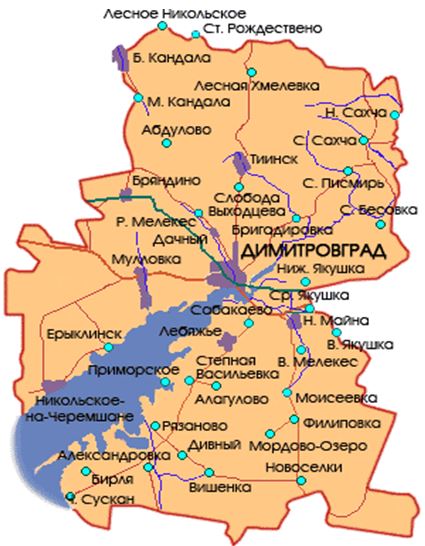 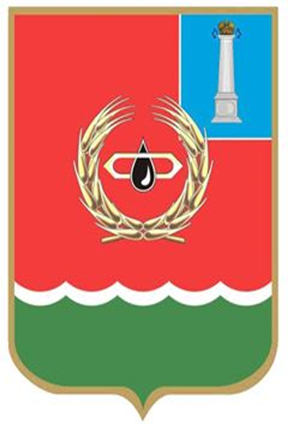 Общее количество предприятий и организаций, единиц20192020Темп роста, %Сельское хозяйство127137107,9Обрабатывающее производство979597,9Обеспечение электроэнергией, газом и паром44100,0Торговля33728785,2Финансовая деятельность911122,2Образование454497,8Здравоохранение1919100,0Водоснабжение и водоотведение1315115,4Операции с недвижимым имуществом534788,7Строительство555498,2Транспорт817693,8Информатизация и связь99100,0Гос. управление2626100,0Культура, спорт, досуг1717100,0Прочее145163112,4Показатели20142015201620172018Хозяйства всех категорий2914,623452,494072,123815,183993,89Сельскохозяйственные организации1788,562271,172732,192238,442412,11Хозяйства населения982,621021,701117,441311,021275,10КФХ и ИП143,44159,62222,49265,73306,69Показатели20142015201620172018Хозяйства всех категорий1985,132530,433037,752646,382794,04Сельскохозяйственные организации1357,151861,082397,021873,432060,05Хозяйства населения509,44540,15460,94561,66487,38КФХ и ИП118,54129,19179,79211,29246,61Показатели20142015201620172018Хозяйства всех категорий929,50922,061034,371168,811199,85Сельскохозяйственные организации431,41410089335,16365,01352,05Хозяйства населения473,18481550656,51749,36787,72КФХ и ИП24,9030,4242,7154,4460,08Показатели20142015201620172018Производство зерновых и зернобобовых культур, тонн137928173833205900194051168616Производство мяса (скот и птица на убой в живом весе), тонн78023103330438193994Производство молока, тонн2574823585230432205323420Производство яиц, тыс. штук129794070725387669396Наименование показателя20152016201720182019Число строительных организаций, включая проектные организации, ед.11111Ввод в действие жилых домой, тыс. кв. метров общей площади24,71625,29326,70528,22329,590Ввод в действие индивидуальных жилых домов, построенных населением за счет собственных и заемных средств, тыс. кв. метров общей площади24,71625,29323,92928,22329,590Общая площадь жилищного фонда МО, тыс. кв. метров942,0943,8947,0949,4952,6Распределение жилищного фонда по формам собственности, тыс. кв. метров:- частная собственность926,51929,64933,53936,56940,31- муниципальная15,4914,1613,4712,8412,29Количество жилых домов, находящихся в незавершенном строительстве (на конец года), ед10681725837Общая площадь жилых домов, находящихся в незавершенном строительстве (на конец года), кв. метров109188865756059744033Объем ветхого и аварийного жилищного фонда, тыс. кв. метров3,73,73,72,0752,075Наименование показателя20152016201720182019Доля населения, получившего жилые помещения и улучшившего жилищные условия, в общей численности населения, состоящего на учете в качестве нуждающегося в жилых помещениях, %13,024,047,648,749,3Число семей, состоящих на учете в качестве нуждающихся в жилых помещениях на конец года1191121049083Число семей, получивших жилые помещения и улучшивших жилищные условия1526373941Число членов семей, получивших жилые помещения и улучшивших жилищные условия3872101109108Число детей-сирот и детей, оставшихся без попечения родителей, получивших жилье, чел.---18-Муниципальное образование20152016201720182019Оборот розничной торговли, тыс. руб.490426499702549366637292756870Индекс физического объема оборота розничной торговли, в % к предыдущему году76,291,3113,4112,8118,8Оборот общественного питания, тыс. руб.1803022085223512107919562Индекс физического объема оборота общественного питания, в % к предыдущему году94,4110,3117,293,992,4Наименование поселенияЧисленность населения, человекПлощадь торговых залов объектов розничной торговли, кв. м.Площадь торговых залов объектов розничной торговли, кв. м.ЧислоЧислоЧисло объектов бытового обслуживания населения, единицЧисло объектов бытового обслуживания населения, единицНаименование поселенияЧисленность населения, человекПлощадь торговых залов объектов розничной торговли, кв. м.Площадь торговых залов объектов розничной торговли, кв. м.посадочных мест в предприятиях общественного питания, единицпосадочных мест в предприятиях общественного питания, единицЧисло объектов бытового обслуживания населения, единицЧисло объектов бытового обслуживания населения, единицНаименование поселенияЧисленность населения, человеквсегона 1 жителявсегона 100 чел. населениявсегона 1000 чел. населения Мелекесский район3301715726,60,5336910,2331,0Мулловское г.п.58403341,50,65208,971,2Новомайнское г.п.65146942,91,172811,2172,6Лебяжинское с.п.48408380,23206,600,0Николочеремшанское с.п.41773520,1801,900,0Новоселкинское с.п.227113420,644019,452,2Рязановское с.п. 352416060,584023,830,9Старосахчинское с.п.1669493,60,318010,810,6Тиинское с.п. 41828100,22616,200,0Наименование показателя2016201720182019Изменение
 2019 г к 2016 г., %Количество субъектов малого и среднего предпринимательства, включенных в единый реестр (по данным Федеральной налоговой службы, nalog.ru), ед.348403502620178,2% в том числе:- юридические лица125134153172137,6%- индивидуальные предприниматели223269349448200,9%Наименование категории субъектов малого и среднего предпринимательства201620162016201720172018201820192019Наименование категории субъектов малого и среднего предпринимательстваЕд.% от общего кол-ваЕд.Ед.% от общего кол-ваЕд.% от общего кол-ваЕд.% от общего кол-вамикро31791,136936991,646592,658394,0малые 308,632327,9357,0355,6средние 10,3220,520,420,3Всего348х403403х502х620хНаименование показателя20152016201720182019 год (оценка)Доля среднесписочной численности работников (без внешних совместителей) малых и средних предприятий в среднесписочной численности работников (без внешних совместителей) всех предприятий и организаций, %24,024,539,243,945,8Наименование показателя20182019Темп роста, %Объем налоговых поступлений бюджета МО «Мелекесский район» по специальным налоговым режимам - всего, тыс. руб.13 666,214 879,7108,9в том числе:- УСНО4 908,55 370,3109,4%- ПСН1 018,5904,888,8%- ЕСХН2 249,23 757,3167,1%- ЕНВД5 490,04 847,388,3%Категория субъектов предпринимательской деятельности2010201020152015Темп роста, %Темп роста, %Категория субъектов предпринимательской деятельностиНаличие основных фондов всего, тыс.руб.Степень износа основных фондов, %Наличие основных фондов всего, тыс.руб.Степень износа основных фондов, %Наличие основных фондов всего, тыс.руб.Степень износа основных фондов, %Юридические лица1 510 243,023,11 252 431,048,882,9211,3Индивидуальные предприниматели100 318,0н/д166 314н/д165,8н/дВсего 1 610 561х1 418 745х88,1хНаименование показателя201720182019Общее количество выданных займов5311Количество субъектов, получивших займы538Общая сумма займов, выданных субъектам предпринимательской деятельности, млн. руб.8,42,911,4ПериодИнвестиции в основной капиталИнвестиции в основной капиталИсточники финансирования инвестиций в основной капиталИсточники финансирования инвестиций в основной капиталИсточники финансирования инвестиций в основной капиталИсточники финансирования инвестиций в основной капиталИсточники финансирования инвестиций в основной капиталИсточники финансирования инвестиций в основной капиталИсточники финансирования инвестиций в основной капиталИсточники финансирования инвестиций в основной капиталПериодИнвестиции в основной капиталИнвестиции в основной капиталСобствен-ные средстваПривлеченные средстваПривлеченные средстваПривлеченные средстваПривлеченные средстваПривлеченные средстваПривлеченные средстваПривлеченные средстваПериодВсегов % к соответ-ствующему периоду прошлого годаСобствен-ные средствабюджет-ные средстваиз них:из них:заемные средствакредит банковсредства внебюджетных фондовпрочиеПериодВсегов % к соответ-ствующему периоду прошлого годаСобствен-ные средствабюджет-ные средствафедеральный бюджетобластной бюджетзаемные средствакредит банковсредства внебюджетных фондовпрочие2014 1 098 98986,21 012 19123 9515 66416 80531 69526 7122224 21820151 065 10088,5нет данныхнет данныхнет данныхнет данныхнет данныхнет данныхнет данныхнет данных2016536 17148,0505 27127 3874 85920 3571 0672 4462017858 586177,4806 63935 8102 22730 83118615 9512018661 40463,8627 82630 8463 69926 170762 656Всего4 220 250х2 951 927117 99416 44994 16331 69526 7121 55125 271ГодРодилосьУмерлоЕстественный приростОбщий коэффициент рождаемостиОбщий коэффициент смертностиКоэффициент естественного прироста2015368725-35710,420,4-10,02016330597-2679,417,1-7,72017303599-2968,817,4-8,62018263627-3647,818,7-10,92019266541-2757,615,2-7,6ГодВсё население(на началогода), чел.В том числеВ том числеВ том числеУдельный вес женщин фертильного возраста в общей численности женщин, %ГодВсё население(на началогода), чел.мужское население всего, чел.женское население всего, чел.из них: женщины фертильного возраста (15-49 лет), чел.Удельный вес женщин фертильного возраста в общей численности женщин, %ГодВсё население(на началогода), чел.мужское население всего, чел.женское население всего, чел.из них: женщины фертильного возраста (15-49 лет), чел.Удельный вес женщин фертильного возраста в общей численности женщин, %2015357461668519061751039,42016353071650918798735939,12017346841624518439711238,62018340181595918059702938,92019330171552817489665638Основные классы причин смертиНа 100 тыс. населения (коэффициент смертности) На 100 тыс. населения (коэффициент смертности) На 100 тыс. населения (коэффициент смертности) На 100 тыс. населения (коэффициент смертности) На 100 тыс. населения (коэффициент смертности) Основные классы причин смерти2015 г.2016 г.2017 г.2018 г.2019 г.Некоторые инфекционные и паразитарные болезни84,48043,768,639,4в т. ч. туберкулёза всех форм3125,717,511,915,2Новообразования256,2231,5253,3250,6221,5Болезни системы кровообращения1173,8905,8975,2835,4728,3Болезни органов дыхания42,2403256,745,5Болезни органов пищеварения87,374,381,5104,497,1Внешние причины смерти222,4157,2136,8176127,4в том числетранспортных травм22,514,317,523,921,2случайных отравлений алкоголем42,25,75,833,0самоубийств28,137,129,141,815,2убийств8,45,75,8912,1случайных утоплений8,48,68,711,915,2ГодПрибыло, чел.Выбыло, чел.Миграционный приростКоэффициент прибытияКоэффициент выбытияКоэффициент миграционного прироста20159671049-8227,229,5-2,320166751031-35619,329,4-10,220177011071-37020,431,1-10,820186451282-63719,238,2-1920194501058-60813,832-18,7Показатели20152016201720182019Число выбывшихЧисло выбывшихЧисло выбывшихЧисло выбывшихЧисло выбывшихМиграция-всего10491031107112821058в пределах России10431001106711891024Внутрирегиональная601576654732577Межрегиональная442425413457447Международная63049334со странами СНГ62549134С другими зарубежными странами ---2-Внешняя (для региона) миграция448455417550481Число прибывших Число прибывших Число прибывших Число прибывших Число прибывших Миграция-всего967675701645450в пределах России815642666610441Внутрирегиональная454345355328226Межрегиональная361297311282215Международная1523335359со странами СНГ1503330349С другими зарубежными странами 2-51-Внешняя (для региона) миграция513330346317224ПоказателиКоличество безработных, челМенее 1 месяца8От 1 месяца до полу года 46От полугода до года 10Более 1 года4Более 2х лет -2015201520162016201720172018201820192019Показателичел%чел%Чел%чел%чел%Образование 114026,4113229,6127031,8112527,5112628,7Сельское хозяйство, лесное хозяйство и охот, рыболовство и рыбоводство 81318,866517,457214,350712,442110,7Деятельность в области здравоохранения и социальных услуг 434104231143110,847211,547412Обрабатывающие производства 61914,33499,13338,344710,93709,4Государственное управление и обеспечение военной безопасности, социальное обеспечение 2636266736194491145811,7Обеспечение электрической энергией, газом и паром; кондиционирование воздуха, водоснабжение 2134,91874,92355,921251754,5Операции с недвижимым имуществом, аренда и предоставление услуг1353,11443,81553,91363,31273,2Деятельность гостиниц и предприятий общественного питания 671,5741,9731,8721,8671,7Оптовая и розничная торговля, ремонт автотранспортных средств и мотоциклов 541,2541,4731,8701,7892,3Наименование показателя201520162017 2018 2019 Среднемесячная номинальная заработная плата, руб.18921,020178,521931,325169,927287,5Средний размер назначенных пенсий пенсионеров, руб. 10358,211499,611855,212780,913544,6Просроченная задолженность по заработной плате, тыс. руб. -----Наименование показателя20152016201720182019Специальные автомобили (включая арендованные), используемые для уборки территорий и вывоза коммунальных отходов, единиц3539424655Вывезено твердых коммунальных отходов, тыс. тонн0,60,70,85,416,5Вывезено жидких отходов, тыс. куб. м71007500760086008700Показатель2015 2016 2017 2018 2019Количество туристов, чел. 5200670094721363818100Гостиниц и других коллективных средств размещения, всего ед.из них:22333- без классификации--333Номерной фонд, всего. ед.из них:1919414141- без классификации1919414141Объекты общественного питания, всего ед.1012141429Количество посадочных мест, всего ед.4205407487481327Численность занятых в сфере туризма, всего чел.из них:567395115115- работников гостиниц и других коллективных средств размещения, чел.810181818- работников организаций общественного питания, чел.4863779797Туристические базы, ед.---12Наименование муниципального образованияОбъект ремонта (дорога, улица)Наименование муниципального образованияОбъект ремонта (дорога, улица)Наименование муниципального образованияОбъект ремонта (дорога, улица)МО «Лебяжинское сельское поселение»с. Сабакаево, ул.ЛеснаяМО «Лебяжинское сельское поселение»с. Сабакаево, ул.НоваяМО «Лебяжинское сельское поселение»с. Сабакаево ул. Победы, пер. МолодежныйМО «Лебяжинское сельское поселение»Автомобильная дорога «Димитровград-Чувашский Сускан-Куликовка»МО «Рязановское сельское поселение»с. Рязаново, ул.Озерная, ул.НагорнаяМО «Новоселкинское сельское поселение»с. Филипповка, ул. СоветскаяяМО «Новоселкинское сельское поселение»п.Видный, ул.Южная, ул. ЦентральнаяМО «Новоселкинское сельское поселение»с, Мордово Озеро, ул. ГагаринаМО «Новоселкинское сельское поселение»п.Новоселки, ул.НиколаеваМО «Новоселкинское сельское поселение»п. Уткин, ул. ЦентральнаяМО «Тиинское сельское поселение»с. Тиинск, ул. Советская, пер.Зеленый, ул.КооперативнаяМО «Тиинское сельское поселение»с.Лесная Васильевка, ул. НабережнаяНаименование показателя2015201620172018.2019.Число зарегистрированных преступлений, ед.514368322341317Число расследованных преступлений, ед.262272233238285Число зарегистрированных преступлений на 10000 населения, ед.------100,396,1Наименование показателя20152016201720182019Выявлено несовершеннолетних лиц, совершивших преступления, чел.16102264Выявлено лиц, не имеющих постоянного источника дохода, совершивших преступления, чел.264169157162184Выявлено лиц, совершивших преступления в состоянии алкогольного опьянения, чел1081361058198Выявлено лиц, совершивших преступления в состоянии наркотического опьянения, чел----------Наименование показателя201520162017.20182019Число потерпевших физических лиц от преступной деятельности в Мелекесском районе, чел.411288253246236Число потерпевших физических лиц от преступной деятельности по Ульяновской области, чел.--12156976188648549Наименование показателя20152016201720182019Общая заболеваемость населения, чел.87238794877388448914Число больных алкоголизмом, чел453401350364318Число больных наркоманией, чел4046536350Место замераМощность эквивалентной дозы гамма-излучения, в мкЗв/чМощность эквивалентной дозы гамма-излучения, в мкЗв/чМощность эквивалентной дозы гамма-излучения, в мкЗв/чМесто замераминимальнаямаксимальнаясреднегодоваяМС Димитровград г. Димитровград0,100,130,11Показатели20142015201620172018Выброшено в атмосферу загрязняющих веществ, т842597405694909Число источников выбросов загрязняющих веществ в атмосферу, ед.418385381414-Наименование наиболее распространенных загрязняющих атмосферу веществ20142015201620172018Всего – тонн 842597405694909в том числе:- твёрдые вещества19171619147- диоксид серы138523- оксид углерода9910994119107- оксиды азота6753345774- летучие органические соединения (ЛОС)514254195206207- углеводороды (без ЛОС)10915155259341- Прочие газообразные и жидкие вещества21563230№ п/пКатегория ООПТНаименование ООПТПриродоохранное значение ООПТПлощадь ООПТ, гаПлощадь ООПТ, % от общей площади МОГод образования1.Памятник природыОстров «Борок» («Красноярский»)Региональное19 0,005 1989 г.2.Памятник природыЛесополоса ГенкоРегиональное1265 0,4 1989 г.3.Памятник природыРеликтовые лесаРегиональное63 0,02 10 февраля 1976 г.4.Памятник природыКолонии диких пчелРегиональное0,6 0,000223 декабря 1989 г.5.Памятник природыУчасток ковыльной степиРегиональное1 0,0003 23 декабря 1989 г.6.Памятник природыВишенская степь с колонией диких пчелРегиональное2 0,000623 декабря 1989 г.Наименование показателя20152016201720182019Численность детей в дошкольных образовательных организациях в возрасте от 1 до 7 лет, чел.11891197120512541175Количество мест в дошкольных образовательных организациях, мест13261340135213741376Наименование населенных пунктовЧисло общеобразовательных организаций на начало учебного года, ед.Численность обучающихся общеобразовательных организаций, чел.с. Александровка162п. Новоселки»1390с. Лесная Хмелевка»156р.п. Мулловка2649с. Никольское – на-Черемшане1147р.п. Новая Майна»2750п. Дивный»1104с. Рязаново»  194с. Сабакаево»1195с. Старая Сахча»1 62с. Тиинск»1108 с. Филипповка190с. Аллагулово»121с. Бригадировка»121с. Ерыклинск»122с. Лебяжье»169с.Русский Мелекесс»172с. Слобода – Выходцево»157с. Степная Васильевка»182Всего213051НаправленностьКоличество объединенийКоличество объединенийКоличество учащихсяКоличество учащихсяНаправленностьОбъединений % от общего количествадетей% от общего количестваТехническое творчество731313,6%Естественнонаучная208,42908%Туристско-краеведческая1461965,3%Социально-педагогическая2193259%Физкультурно-спортивная7431,3110730,2%Художественное творчество10042,3121233,1%Всего236Х326189,1Наименование показателя20152016201720182019Число больничных организаций, единиц77777Число больничных коек в больничных организациях, единиц9997959490Наименование показателя20152016201720182019Численность врачей всех специальностей, человек4850494747Численность среднего медицинского персонала, человек161159164161161Численность врачей на 10000 чел. населения13,414,214,113,814,2Численность среднего медицинского персонала на 10000 чел. населения45,145,047,247,348,8Наименование показателя20152016201720182019Зарегистрировано заболеваний у пациентов с диагнозом, выявленным впервые в жизни, тыс.ед.23,923,722,722,421,6Доля населения, охваченного диспансеризацией, % от подлежащих диспансеризации 96,7100100100100Общая заболеваемость (болезненность), тыс.ед.57,556,755,751,753,2Некоторые инфекционные и паразитарные болезни833441343406504Болезни системы кровообращения1486115211158061253714098Заболеваемость новообразованиями707357280273532Болезни эндокринной системы32273311340935634480Заболеваемость психическими заболеваниями и расстройствами поведения14016120335735Болезни нервной системы24712583210718132058Болезни органов дыхания1162711466117181334210304Болезни органов пищеварения47955327423542285257Болезни мочеполовой системы41514417487945224228Заболеваемость алкоголизмом на 100000 населения61,5542,4869,20149,939,09Обеспеченность лечебных учреждений лекарственными препаратами, %10095908080Обеспеченность лекарственными препаратами льготных категорий граждан, %100100100100100Наименование показателя20152016201720182019Численность молодежи, проживающей на территории МО (14 -35лет), чел.89978875782681798012Доля молодежи в общей численности населения МО, %20212224,124,3Наименование показателя20152016201720182019Численность молодежи, зарегистрированной в качестве правонарушителей в Комиссии по делам несовершеннолетних на территории МО, чел.94669Целевые индикаторы программы20152016201720182019Число семей, получивших жилые помещения и улучшивших жилищные условия1526373941Показатель20142015201620172018Доля населения, пользующегося услугами общедоступных библиотек, %44,3144,3144,942,0752,01Показатели20142015201620172018Число книг и журналов общедоступных библиотек, ед.336320336513336725336823336477Показатели20142015201620172018Охват детского населения работой ДШИ, %12,213,114,916,116,3Показатели20142015201620172018Число предметов основного фонда музеев, ед.24502490260027002920Показатели20142015201620172018Число проведённых культурно-досуговых мероприятий, ед.29853613379038003744Показатели20142015201620172018Число посещений культурно-массовых мероприятий, тыс. чел.7119092250176520176532186710Число  посетителей культурно-массовых мероприятий, %23,825,546,546,549,9Показатели20142015201620172018Доля населения, участвующего в культурно-досуговых формированиях, %4,855,568Наименование показателя20152016201720182019Число занимающихся физической культурой и спортом, чел., из них:908011164123861396215518Доля граждан, занимающихся физической культурой и спортом, в общей численности населения Мелекесского района, %25,4031,6235,7141,0447,00Наименование показателя201720182019Поступление налоговых платежей в консолидированный бюджет Ульяновской области с территории МО, тыс. руб.Доходы бюджет, в том числе:655808718833720114Налоговые и неналоговые доходы164908165264158912Налог на доходы физических лиц504905774157338Акцизы166221811220247Налог, взимаемый в связи с применением упрощенной системы налогообложения145449095370Единый налог на вмененный доход для отдельных видов деятельности598154904847Налог на имущество физических лиц398142934117Земельный налог307443167529654Прочие налоговые доходы437851524920Неналоговые доходы512593789232419Безвозмездные поступления490899553569561202Дотации111103116366149148Субсидии737668944143427Субвенции304697327363339373Иные межбюджетные трансферты541811422981Иные безвозмездные поступления127922866273Всего расходов бюджета, в том числе:650877726881727970Жилищно-коммунальное хозяйство330943803143430Охрана окружающей среды26570Образование384295428567431837Культура, кинематография430543731828557Физическая культура и спорт716369611497Социальная политика476295389354127Прочие расходы135642162106167952Наименование показателя20152016 201720182019Доля населения, имеющего техническую возможность широкополосного доступа к сети Интернет, в общей численности населения, %7488909393Доля населения в зоне охвата сотовой связи, в общей численности населения, %8094959696Доля населения в зоне охвата сотовой связи стандарта 3G/4G, в общей численности населения, %4551607274Число телефонных аппаратов (включая таксофоны) телефонной сети общего пользования или имеющих на нее выход - всего, единиц, в том числе: 57005986611966157088- квартирных телефонных аппаратов, единиц30013589412446895078- таксофонов всех типов, единиц3231302929Наименование показателя20152016201720182019Доля домохозяйств, в которых есть широкополосный доступ к сети Интернет (100 Мбит/с),%6869717274Доля организаций, имеющих широкополосный доступ к сети Интернет (100 Мбит/с),%8183868789Доля органов государственной власти и местного самоуправления, имеющих скорость передачи данных через сеть Интернет не менее 2 Мбит/сек,%8586909395Число активных абонентов подвижной радиотелефонной связи, использующих услуги доступа к сети Интернет с заявленной скоростью более 256 Кбит/сек, на 1000 человек населения, чел.869881920937955Число абонентских устройств, подключенных к сетям подвижной радиотелефонной (сотовой) связи, на 1000 человек населения, шт.17911852193617971731Доля домашних хозяйств, имеющих компьютер, в общем числе домашних хозяйств,%7173767779Число пользователей сети Интернет на 100 человек населения, чел.7072757982Доля населения, использовавшего сеть Интернет для заказа товаров и (или) услуг, в общей численности населения, %812182126Доля продаж через Интернет в общем объеме розничных продаж товаров и услуг,%0,30,40,50,50,6Наименование показателя20152016201720182019Доля населения, охваченного телевизионным вещанием, в общей численности населения, %8791959696Доля населения, охваченного услугами спутникового телевещания, в общей численности населения, %100100100100100Доля населения в зоне цифрового телерадиовещания в общей численности населения, %3152739596Доля населения, охваченного радиовещанием, в общей численности населения, %9595959596Экономический потенциал:Экономический потенциал:Экономический потенциал:Промышленность «Сильные» стороны «Слабые» стороны Промышленность Выгодное географическое положение.Наличие сырьевой базы.Наличие потенциальных инвестиционных площадок для промышленных производств.Отсутствие муниципальной программы по обеспечению инженерной инфраструктурой инвестиционные площадки( по видам экономической деятельности)  до границ раздела земельного участка. Промышленность «Возможности»«Угрозы»Промышленность Создание новых рабочих мест.Разработка месторождений и добыча полезных ископаемых.Развитие рынка сбыта производимой конкурентоспособной продукции на территории Ульяновской области и за её пределами.Ухудшение экологической ситуации в связи с развитием промышленного комплекса.Износ основных фондов промышленных предприятий.Сокращение инвестиционной активности предприятий из-за общей экономической ситуации.Усиление конкуренции со стороны соседних районов.Сельское хозяйство«Сильные» стороны «Слабые» стороны Сельское хозяйствоВысокий удельный вес сельского хозяйства в экономике района.Передовые позиции по намолоту зерна, производству мяса и молока.Наличие земельных ресурсов для ведения сельскохозяйственного производства, развития личных подсобных и крестьянских (фермерских) хозяйств.Высокие темпы прироста поголовья сельскохозяйственных животных и реализации скота и птицы.Сложившаяся система поддержки отрасли на федеральном и региональном уровне.Благоприятное транспортное положение района.Различный уровень инфраструктурной обеспеченности сельскохозяйственного производства в поселениях.Снижение занятости в сельском хозяйстве.Снижение кормовой базы животноводства.Отсутствие логистических центров.Недостаток собственных финансовых средств, сдерживающий обновление основных фондов и внедрение новых технологий.Низкий профессионально квалифицированный уровень кадров, недостаток кадров.Сельское хозяйство«Возможности»«Угрозы»Сельское хозяйствоПриостановка оттока трудовых ресурсов муниципального образования и создание условий для работы специалистов на селе.Модернизация производства сельскохозяйственной продукции за счёт обновления технологической составляющей.Возможность развития сельскохозяйственной кооперации и малых форм хозяйствования.Развитие АПК района за счёт развития мясного скотоводства и производства кормов для животноводства.Возможность производства экологически чистых видов продукции (мясо, молоко).Возможность использования автомобильного, железнодорожного и водного транспорта.Возможность отвода инвестиционных площадок для реализации инвестиционных проектов в сельском хозяйстве.Сезонность производства и зависимость от природных факторов и как следствие неравномерность поступления финансовых ресурсов.Диспаритет цен на продукцию сельского хозяйства и энергоносители, ГСМ, удобрения.Высокая зависимость производства от импортной составляющей (основные и оборотные средства), преобладание производства сырья, полуфабрикатов и продукции промежуточного потребления.Отсутствие инвестиционных площадок с подготовленной инженерной инфраструктурой.Жилищное строительство«Сильные» стороны «Слабые» стороны Жилищное строительствоРеализация на территории Ульяновской области национального проекта «Жильё и городская среда».Наличие территорий, пригодных для жилищного строительства, в том числе индивидуального.Рост предоставленных земельных участков для жилищного строительства на территории района.Высокая заинтересованность жителей в развитии жилищного строительства.Высокий уровень газификации населённых пунктов района.Высокая стоимость жилья.Высокая стоимость кредитных ресурсов на жилищное строительство.Низкий уровень развития жилищной инфраструктуры.Осуществление большей части строительных работ силами населения.Невысокая платёжеспособность населения.Недостаточное количество строительных организаций на территории района.Высокий износ инженерных сетей и недостаточная обеспеченность ими.Жилищное строительство«Возможности»«Угрозы»Жилищное строительствоУвеличение объёмов жилищного строительства за счет федеральных и муниципальных программ развития жилищного строительства и ипотечного кредитования.Совершенствование технологии строительства, применение передовых материалов, рост качества жилья, обеспечивающих снижение издержек, рост производительности труда, прибыли предприятий строительного комплекса.Совершенствование технологии управления на основе передовых концепций, механизмов развития жилищной сферы.Возможность развития малоэтажного и коттеджного строительства.Обеспечение комфортным жильём граждан.Подготовка земельных участков, обеспечение их инженерной инфраструктурой для развития жилищного строительства.Снижение стоимости и сроков строительства жилья за счёт внедрения типовых проектов жилых домов.Снижение численности населения.Спад уровня занятости населения в сельских поселениях и, как следствие, снижение возможности в приобретении жилья.Усиление социальной напряженности вследствие невозможности приобретения жилья населением.Сокращение жилищного фонда из-за повышения степени износа жилья и перевода его в аварийное.Высокие расценки за присоединение к действующей инфраструктуре при строительстве жилья.Резкий рост цен на строительные материалы, значительно выше уровня инфляции.Потребительский рынок«Сильные» стороны «Слабые» стороны Потребительский рынокДинамичный рост потребительского рынка.Обеспеченность торговыми площадями населения стационарных торговых объектов значительно выше нормативного значения.Присутствие на территории района крупных федеральных торговых сетей.Большая численность населения.Широкий перечень услуг бытового обслуживания населения.Наличие многоформатной торговли на территории района.Наличие населенных пунктов, в которых отсутствуют торговые объекты.Неравномерное распределение объектов розничной торговли, общественного питания и бытового обслуживания.Потребительский рынок«Возможности»«Угрозы»Потребительский рынокРазвитие максимального количества форматов розничной торговли.Развитие на территории района торговых сетей, магазинов «шаговой доступности».Разработка мер поддержки для развития розничной торговли, общественного питания и бытового обслуживания на территории сельских поселений.Сокращение располагаемых доходов населения и снижение потребительского спроса.Рост цен на потребительские товары.Закрытие торговых объектов в сельской местности, в связи с отсутствием прибыли.Малое и среднее предпринимательство«Сильные» стороны «Слабые» стороны Малое и среднее предпринимательствоУвеличение количества субъектов малого и среднего предпринимательства.Высокая доля занятых в сфере МСП, в том числе индивидуальных предпринимателей, в общей численности занятых в экономике района.Наличие организаций инфраструктуры поддержки и развития предпринимательской деятельности (Центр развития предпринимательства Мелекесского района, обособленное подразделения Фонда развития и финансирования предпринимательства Ульяновской области).Территориальная близость к потенциальным рынкам сбыта и потребителям г. Димитровграда и г.УльяновскаФинансовая поддержка субъектов МСПСнижение инвестиционной активности субъектов МСП.Низкий уровень диверсификации МСП.Наличие «теневого» сектора в сфере МСП.Малое и среднее предпринимательство«Возможности»«Угрозы»Малое и среднее предпринимательствоРасширение мер, улучшение условий предоставления финансовой поддержки субъектов МСП.Создание условий для открытия высокотехнологичных производств.Использование географического положения для реализации бизнес-проектов.Устаревание материально-технической базы.Технологическое отставание субъектов МСП.Дефицит квалифицированных кадров.Возможности роста «теневого» сектора экономикиНизкая трансформация бизнеса.Инвестиции и институты развития«Сильные» стороны «Слабые» стороны Инвестиции и институты развитияНаличие действующей муниципальной программы по формированию благоприятного инвестиционного климата и развитию предпринимательства.Сформированная нормативно-правовая база по инвестиционной политике.Наличие перспективных инвестиционных площадок.Наличие действующих институтов развития муниципального уровня.Активное взаимодействие с региональными институтами развития.Наличие месторождений полезных ископаемых.Необходимость значительных инвестиционных вложений для разработки месторождений полезных ископаемых.Инвестиции и институты развития«Возможности»«Угрозы»Инвестиции и институты развитияРеализация инвестиционных проектов на сформированных инвестиционных площадках. Использование имеющегося экономического потенциала.Использование географического положения.Использование речного потенциала для развития отраслей.Ухудшение экологической ситуации при реализации инвестиционных проектов.Необходимость в дополнительных бюджетных средствах для создания и модернизации социальной инфраструктуры и объектов жилищно-коммунального комплекса. Влияние ухудшения экономической ситуации на принятие решений о реализации инвестиционных проектов.Демографическая ситуация и человеческий потенциалДемографическая ситуация и человеческий потенциалДемографическая ситуация и человеческий потенциалДемография«Сильные» стороны «Слабые» стороны ДемографияСнижение смертности в классе болезней системы кровообращения, инфекционных и паразитарных заболеваний.Низкий уровень рождаемости.Высокий уровень смертности.Тенденция ухудшения возрастной пропорции женщин репродуктивного возраста.Демография«Возможности»«Угрозы»ДемографияСоздание рабочих мест для молодёжи.Снижение смертности за счёт совершенствования системы здравоохранения. Создание материальных, социальных и других стимулов, направленных на увеличение рождаемости.Превышение уровня смертности над уровнем рождаемости.Увеличение демографической нагрузки на трудоспособное население.Сокращение численности населения в трудоспособном возрасте в результате ежедневного миграционного оттока.Занятость и безработица «Сильные» стороны «Слабые» стороныЗанятость и безработица Низкий показатель уровня регистрируемой безработицы. Непродолжительный период  безработицы.Нехватка квалифицированных специалистов (учитель, врач) и неквалифицированного персонала (уборщик, водитель).Отток квалифицированных кадров.Старение кадрового состава.Занятость и безработица «Возможности»«Угрозы»Занятость и безработица Сохранение стабильной ситуации на рынке труда и низкого уровня безработицы за счёт создания новых рабочих мест.Привлечение квалифицированных кадров рабочих профессий в рамках реализуемых программ.Высвобождение и перевод на непостоянную занятость работников в связи с нестабильной финансовой ситуацией на предприятиях районаУровень жизни населения«Сильные» стороны «Слабые» стороны Уровень жизни населенияОтсутствие просроченной задолженности по заработной плате работникам предприятий.Высокий темп роста среднемесячной начисленной заработной платы. Низкий объем социальных выплат.Более низкий уровень заработной платы и пенсионных начислений, по сравнению со среднеобластными значениями. Уровень жизни населения«Возможности»«Угрозы»Уровень жизни населенияСоздание экономических условий, способствующих эффективной занятости населения, позволяющих трудоспособному населению обеспечить достойный уровень жизни за счёт собственных доходов.Старение населения, которое сопровождается увеличением нагрузки на население в трудоспособном возрасте и росту бюджетных исчислений на содержание и обслуживание лиц преклонного возраста.Жилищно-коммунальная сфера и благоустройство«Сильные» стороны «Слабые» стороны Жилищно-коммунальная сфера и благоустройствоНаличие необходимой инфраструктуры для бесперебойной работы жилищно-коммунального комплекса.Достаточные ресурсы водоснабжения (высокая степень обеспеченности водопроводом жилищного фонда).Налаженная система обратной связи с населением.Реализация таких проектов как: «Благоустройство сельских территорий», «Развитие жилищно-коммунального хозяйства и повышение энергоэффективности на территории Мелекесского района Ульяновской области на 2017-2021 годы», «Охрана окружающей среды и восстановление природных ресурсов в Ульяновской области», «Формирование комфортной городской среды».Большое количество механизированной техники.Недостаток развития газораспределительной сети в районе.Высокая степень износа объектов инженерной инфраструктуры района.Высокая степень изношенности основных средств водопроводной сети.Неисполнение в полной мере мероприятий по обеззараживанию водопроводных сетей.Слабое использование возможностей малой (локальной) энергетики и альтернативных источников энергии.Недостаточное благоустройство периферийных населённых пунктов.Низкий уровень озеленения территории района.Жилищно-коммунальная сфера и благоустройство«Возможности»«Угрозы»Жилищно-коммунальная сфера и благоустройствоРасширение спектра и повышение качества предоставляемых жилищно-коммунальных услуг.Участие в Национальных проектах «Образование» (в части развития инфраструктуры системы образования), «Жильё и городская среда» и «Экология».Привлечение дополнительного инвестирования предприятий в области предоставления жилищно-коммунальных услуг.Внедрение и широкое использование ресурсосберегающих технологий и оборудования.Приведение территории в состояние, пригодное для создания условий, способствующих нормальной жизнедеятельности населения.Благоустройство дворовых, придомовых территорий, общественных пространств, родников, исторически-значимых памятников культуры.Отсутствие современной технологии очистки воды, физическая и моральная изношенность водопроводных сетей.Проблемы и нестабильность в работе поставщиков жилищно-коммунальных услуг, подрядных организаций.Осуществление модернизации и материально-технического обеспечения объектов жилищно-коммунального хозяйства по остаточному принципу.Недостаточное финансирование.Туризм«Сильные» стороны «Слабые» стороны ТуризмНаличие значительного количества туристических объектов для демонстрации.Проведение на территории муниципалитета событийных туристических мероприятий межрегионального уровня.Богатый историко-культурный потенциал.Участие в проекте «Города и поселения Ульяновской области».Участие в Международном туристическом форуме-выставке «Отдых на Волге».Слабо развитая туристическая инфраструктура.Недостаточное количество подготовленных кадров в сфере туризма.Слабое информационное освещение туристического потенциала территории.Неразвитость производства и распространения сувенирной продукции.Туризм«Возможности»«Угрозы»ТуризмСоздание новых туристических маршрутов, в том числе межрайонных.Развитие индустрии производства сувенирной продукции.Формирование туристического бренда муниципалитета.Разнообразие видов туризма (паломнический, экологический, спортивный).Участие в различных грантах (грант Русского Географического Общества, грант фонда «Перспектива» и др.).Нестабильность экономической обстановки.Недостаточное финансирование.Отсутствие интереса инвесторов и предпринимателей к сфере.Автомобильные дороги и транспорт«Сильные» стороны «Слабые» стороны Автомобильные дороги и транспортПоложительная динамика в снижении как количества дорожно-транспортных происшествий, так и числа раненых.Систематическое снижение доли автомобильных дорог общего пользования местного значения, не соответствующих нормативным требованиям к транспортно-эксплуатационным показателям.Значительная часть автомобильных дорог общего пользования местного значения не соответствуют нормативным требованиям к транспортно-эксплуатационным показателям.Ряд сельских населенных пунктов не имеют подъездов с твёрдым асфальтобетонным покрытием.Снижение показателей грузооборота и перевозки грузов в районе.Высокие показатели смертности от ДТП.Автомобильные дороги и транспорт«Возможности»«Угрозы»Автомобильные дороги и транспортВыгодное географическое положение Мелекесского района. Протяженность территории района с севера на юг – 85 км, с запада на восток – 55 км. Муниципалитет граничит с республикой Татарстан, Самарской областью, Старомайнским, Новомалыклинским, Чердаклинским районами Ульяновской области.Недостаточное финансирование отрасли дорожного хозяйства муниципального образования.Сокращение деловой активности, объемов торговли и туризма, и как следствие спроса на услуги, оказываемые транспортным сектором Мелекессского района в связи с новыми экономическими кризисами.Безопасность проживания граждан«Сильные» стороны «Слабые» стороны Безопасность проживания гражданВысокий уровень раскрываемости преступлений.Рост числа регистрируемых пожаров.Распространённость болезней патологической зависимости.Безопасность проживания граждан«Возможности»«Угрозы»Безопасность проживания гражданВовлечение населения в деятельность по охране общественного правопорядка и противопожарной безопасности.Рост цен на услуги и товары.Снижение уровня жизни населения.Возникновение природных и техногенных чрезвычайных ситуацийОхрана окружающей среды«Сильные» стороны «Слабые» стороны Охрана окружающей средыДостаточно развитая минерально-сырьевая база.Стабильно высокий уровень растительного и животного мира.Высокий процент уловленных и обезвреженных загрязняющих веществ из поступивших на очистку.Наличие объектов водной инфраструктуры.Усиление контроля за благоустройством сельских территорий, в частности обустройству площадок твёрдых коммунальных отходов.Развитие водохозяйственного комплекса.На базе мелководного Черемшанского залива организован заказник по производству рыбных запасов Куйбышевского водохранилища.Наличие объектов водной инфраструктуры, загрязнение в которых превышает предельно допустимые значения.Большие объёмы выбросов в общем объёме загрязняющих веществ от стационарных источников.Не стабильный уровень финансирования природоохранных и сопутствующих им мероприятий.Неэффективная система обращения с отходами (раздельный сбор и переработка не осуществляется, места сбора ТКО не оборудованы должным образом).Охрана окружающей среды«Возможности»«Угрозы»Охрана окружающей средыПроведение ежегодных масштабных природоохранных и экологических акций.Проведение мероприятий, направленных на улучшение водохозяйственного комплекса.Снижение уровня накопления отходов, переработка, ликвидация несанкционированных свалок и внедрение раздельного сбора отходов.Проведение комплекса лесовосстановительных работ на территории Мелекесского лесничества.Рост числа источников и объёмов выбросов загрязняющих веществ в атмосферный воздух от стационарных источников, поверхностные и подземные воды.Загрязнение почв и их деградация, что ведет к уменьшению запасов гумуса в черноземах, развитию эрозионных процессов, возрастанию кислотности почв, ухудшению водно-физического состояния почв. Загрязнение водоёмов и ухудшение качества питьевой воды.Социальная сфераСоциальная сфераСоциальная сфераОбразование«Сильные» стороны «Слабые» стороны ОбразованиеОтсутствие очередности в сфере дошкольного образования.Повышение квалификации педагогических работников.Рост качества образовательной деятельности.Наличие образовательных организаций среднего профессионального образования.Реализация мероприятий региональных проектов.Постепенное обновление материально-технической базы.Необходимость проведения капитального ремонта зданий и помещений образовательных организаций.Тенденция снижения численности обучающихся в сфере среднего профессионального образования.Отсутствие на территории района организации высшего образования.Наличие общеобразовательных учреждений, несоответствующих современным требованиям обучения.Образование«Возможности»«Угрозы»ОбразованиеПродолжение обновления материально-технической базыСоздание условий для привлечения молодых специалистов Повышение доступности дошкольного образования.Создание условий для развития качественного дополнительного образования.Расширение перечня направлений подготовки в сфере среднего профессионального образования.Участие организаций среднего профессионального образования в соревнованиях профессионального мастерства WorldSkills.Реализация мер по выявлению, поддержке и развитию способностей и талантов у детей и молодёжи.Реализация мер по созданию безопасной цифровой образовательной среды, обеспечивающей высокое качество и доступность образования всех видов и уровней.Старение педагогических кадров.Снижение численности учащихся в организациях среднего профессионального образования.Здравоохранение«Сильные» стороны «Слабые» стороны ЗдравоохранениеСнижение заболеваемости населения.Высокая оценка удовлетворённости качеством оказания услуг.Снижение смертности за счёт совершенствования системы здравоохранения.Отрицательная динамика численности врачей и среднего медицинского персонала.Низкая обеспеченность ЛПУ лекарственными препаратами, аппаратами ИВЛ.Здравоохранение«Возможности»«Угрозы»ЗдравоохранениеПриведение зданий в нормативное состояние, оснащение оборудованием и лекарственными препаратами ЛПУ за счёт участия в государственных программах развития здравоохранения.Привлечение кадров в рамках программ «Земский доктор», «Земский фельдшер».Недостаточное финансирование.Дефицит квалифицированных кадров.Неготовность районной системы здравоохранения к условиям пандемии.Молодёжная политика«Сильные» стороны «Слабые» стороны Молодёжная политикаНаличие комплекса мероприятий в Мелекесском районе по гражданскому образованию, патриотическому воспитанию, формированию толерантности, поддержке молодежных инициатив, развитию волонтерского движения, включение молодежи в социальную практику, инициативной и талантливой молодежи.Актуальность и востребованность молодёжной политики на территории Мелекесского района.Слабое финансирование программ по поддержке молодежи в районе.Низкая досуговая занятость молодежи в районе.Рост числа совершенных преступлений среди молодежи.Неполный охват всех групп молодежи.Низкая информационная освещенность деятельности в сфере молодежной политики.Молодёжная политика«Возможности»«Угрозы»Молодёжная политикаРазвитие молодежного предпринимательства, создание молодежных предприятий в среднем бизнесе.Развитие сотрудничества и партнерских отношений с другими государственными и негосударственными структурами, связанными с молодежной проблематикой.Организация современных форм досуга и занятости среди молодежи.Отсутствие инновационных подходов к реализации основных направлений государственной молодежной политики в муниципальном образовании.Зависимость в реализации задач молодежной политики от бюджетных ассигнований.Дефицит востребованных, соответствующих интересам молодежи рабочих мест и видов занятости.Культура«Сильные» стороны «Слабые» стороны КультураБогатый историко-культурный потенциал Мелекесского района.Наличие сети учреждений культуры, охватывающих все поселения муниципалитета.Востребованность культурной политики на территории района.Слабое финансирование по поддержке культуры.Слабая материально-техническая база учреждений культуры.Низкий уровень заработной платы работников культуры и отток специалистов.Отсутствие единого информационного пространства, объединяющего всю сферу культуры Мелекесского района.Культура«Возможности»«Угрозы»КультураПрименение инновационных подходов в реализации культурных проектов, отвечающих актуальным потребностям населения.Привлечение внебюджетных источников для реализации культурных проектов, повышение роли партнерства в развитии сферы культуры.Повышение информационной освещенности культурно-массовых и досуговых мероприятий. Риски, связанные с сокращением финансирования расходов на финансирование сферы культуры.Дефицит молодых квалифицированных кадров в сфере культуры.Снижение интереса жителей Мелекесского района к культурно-досуговой деятельности.Физическая культура и спорт«Сильные» стороны «Слабые» стороны Физическая культура и спортПоложительная динамика приращения численности населения, занимающегося спортом и физической культурой в муниципальном образовании.Широкий спектр видов спорта, по которым проводятся занятия в муниципальном образовании.Наличие спортивной инфраструктуры для занятий базовыми видами спорта.Несоответствие уровня материальной базы целям развития массового и профессионального спорта в муниципальном образовании.Нехватка тренерско-преподавательских кадров.Отсутствие универсального спортивного комплекса для занятий в круглогодичный период.Физическая культура и спорт«Возможности»«Угрозы»Физическая культура и спортУвеличение количества состязаний по различным направлениям спорта на территории муниципального образования, а также участие в выездных соревнованиях.Строительство новых, и модернизация действующих физкультурно-спортивных сооружений как средства обеспечения долгосрочной политики развития физической культуры и спорта в муниципальном образовании.Повышение интереса жителей к занятиям физической культурой и спортом путем освещения физкультурно-спортивной деятельности в муниципальных СМИ и на сайте администрации муниципального образования.Содействие трудоустройству молодых специалистов в сфере физической культуры и спорта.Недостаточное финансирование строительства новых спортивных объектов и реконструкции старых.Недостаточное финансирование проведения спортивных мероприятий в муниципальном образовании.Недостаточное финансирование на приобретение инвентаря и оборудования для спортивных объектов и учреждений.Бюджетная сфера и бюджетный потенциал«Сильные» стороны «Слабые» стороны Бюджетная сфера и бюджетный потенциалНаблюдается тенденция роста неналоговых доходов.Расходы бюджета характеризуются ярко выраженной социальной направленностью.Контроль за эффективным использованием бюджетных средств, денежных потоков учреждений, полученных от предпринимательской деятельности.Частично финансируются муниципальные программы, некоторые из них не профинансированы.Недостаточное участие в федеральных программах.Снижение налоговых доходов бюджета.Бюджетная сфера и бюджетный потенциал«Возможности»«Угрозы»Бюджетная сфера и бюджетный потенциалУчастие в федеральных и областных программах.Противодействие «теневому» сектору экономики.Рост налоговых доходов.Недостаточный уровень подготовки документации для участия в федеральных и областных программах, грантовых конкурсах.Низкая доля собственных бюджетных средств.Возможен рост доходов «теневого» сектора.Информационно телекоммуникационная инфраструктура и связь«Сильные» стороны «Слабые» стороны Информационно телекоммуникационная инфраструктура и связьДостаточно развитый спектр оказываемых современных услуг связи: почтовая связь, стационарная и мобильная телефонная связь, широкополосный доступ в информационно-телекоммуникационную сеть «Интернет», спутниковая связь, цифровое телевидение.Высокая обеспеченность населения спутниковым сигналом связи, цифровым эфирным телерадиовещанием.Обеспеченность населения услугами почтовой связи.Обеспеченность удалённых и труднодоступных малых населённых пунктов таксофонными аппаратами.Наличие малочисленных населённых пунктов, что является препятствием для операторов связи в части инвестирования в установку дополнительных базовых станций, обеспечивающих покрытие сигналом сотовой связи.Информационно телекоммуникационная инфраструктура и связь«Возможности»«Угрозы»Информационно телекоммуникационная инфраструктура и связьПовышение спроса на услуги связи.Участие в федеральных и региональных проектах, в том числе в национальном проекте «Цифровая экономика».Рост доли муниципальных услуг, предоставляемых в электронном виде.Снижение числа потенциальных потребителей услуг связи (миграционный отток).Нестабильная политическая и экономическая ситуация.Лавинообразный характер изменений (муниципалитет и отрасли, опаздывающие с цифровой трансформацией, далее усложняют себе переход к новым бизнесмоделям и технологиям).Показатель2021(базовый)202220242030Численность населения, тыс. чел.31.232,232,332,4Число родившихся (на 1000 чел. населения) 7.66.66.67.2Число умерших (на 1000 чел. населения) 22.520.918.015,2Показатель2021(базовый)202220242030Уровень регистрируемой безработицы, %0,670,600,550,50Показатель2021(базовый)202220242030Среднемесячная заработная плата по крупным и средним предприятиям, руб.32275.336826.140508.960763.4Темп роста номинальной заработной платы по крупным и средним организациям, % к предыдущему году107.9114.1110.0110.5Уровень бедности, %18.718.716.09.2Показатель2021(базовый)202220242030Доля граждан, занимающихся волонтёрской (добровольческой) деятельностью, %2.53.96.715.0Общая численность граждан, вовлеченных центрами (сообществами, объединениями) поддержки добровольчества (волонтерства) на базе образовательных организаций, некоммерческих организаций, государственных и муниципальных учреждений, в добровольческую (волонтерскую) деятельность, чел.1100110019002100Численность детей и  молодежи, вовлеченных в  социально активную деятельность в рамках реализации федерального проекта «Патриотическое воспитание граждан РФ» национального проекта «Образование», чел.1400140027002700Наименование2021 (базовое)202220242030Доля обучающихся в возрасте 14-24 лет по программам общего образования, среднего профессионального и высшего образования в общей численности населения соответствующей возрастной группы в Ульяновской области,% 75.5775.6775.7775.87Доля детей, обучающихся в 5-11 классах, вовлеченных в мероприятия по выявлению и сопровождению одаренных детей, % 5.07.510.011.0Доля  детей в возрасте от 5 до 18 лет, охваченных услугами дополнительного образования, %82828585Доля образовательных организаций Ульяновской области, в которых разработаны и внедрены рабочие программы воспитания, %90100100100Доля муниципальных образований Ульяновской области, в которых обновлено содержание и методы обучения предметной области «Технология» и других предметных областей, %1111Число общеобразовательных организаций Ульяновской области, расположенных в сельской местности и малых городах, обновивших материально-техническую базу для реализации основных и дополнительных общеобразовательных программ цифрового, естественнонаучного и гуманитарного профилей, единиц нарастающим итогом к 2018 году.10152121Численность обучающихся в Ульяновской области, охваченных основными и дополнительными общеобразовательными программами цифрового, естественнонаучного и гуманитарного профилей, человек нарастающим итогом к 2018 году, чел.1686168616861686Доля муниципальных образований Ульяновской области, в которых ликвидировано обучение в 3-ю смену, %100.0100.0100.0100.0Доля обучающихся по образовательным программам основного и среднего общего образования, охваченных мероприятиями, направленными на раннюю профессиональную ориентацию, в том числе в рамках программы "Билет в будущее", %60.060.060.060.0Среднее время ожидания места для получения дошкольного образования детьми в возрасте от 1,5 до 3 лет.3.73.7--Доступность дошкольного образования для детей в возрасте от 1.5 до 3 лет, %100100100100Показатель2021(базовый)202220242030Охват граждан старше трудоспособного возраста профилактическими осмотрами, включая диспансеризацию, %32.555.770,073,0Доля граждан, ежегодно проходящих профилактический осмотр и (или) диспансеризацию, в общей численности населения района,%44.455.662.563.5Показатель2021(базовый)202220242030Темп роста числа работников сферы культуры, прошедших повышение квалификации за счет средств местных бюджетов, % к базовому году.100.0103.0107.0130.0Темп роста числа участников межведомственного проекта «Культура для школьников», % к базовому году.100103.0107.0130.0Количество посещений культурных мероприятий, тыс. посещений.330.0363.0462.0989.0Показатель2021(базовый)202220242030Объём отгруженных товаров собственного производства в промышленности, млн. руб.13783.314472.515919.720695.6Среднемесячная заработная плата работников в промышленной отрасли, тыс. руб. 32.935.541.355.5Показатель2021(базовый)202220242030Количество новых членов, вовлеченных в с/х потребительскую кооперацию из числа субъектов малого и среднего предпринимательства в сфере АПК и ЛПХ граждан, ед.17194060Валовый сбор зерновых культур, тыс. тонн151.3164.0242.3500.0Валовый сбор масличных культур, тыс. тонн47.656.565.478.9Наименование2021 (базовый)202220242030Улучшены условия ведения предпринимательской деятельности для индивидуальных предпринимателей, применяющих патентную систему налогообложения (количество индивидуальных предпринимателей, применяющих патентную систему налогообложения)154105115145Самозанятым гражданам, предоставлены в аренду или безвозмездное пользование объекты из перечней государственного и муниципального имущества (количество объектов, предоставленных в аренду или безвозмездное пользование, нарастающим итогом, ед.)23614Расширены перечни государственного и муниципального имущества Ульяновской области, предназначенного для предоставления в аренду субъектам малого и среднего предпринимательства, организациям, образующим инфраструктуру поддержки малого и среднего предпринимательства (количество объектов, включенных в перечни, нарастающим итогом, ед.)33364450Субъектам малого и среднего предпринимательства и организациям, образующим инфраструктуру поддержки малого и среднего предпринимательства предоставлены в аренду или безвозмездное пользование объекты из перечней государственного и муниципального имущества (количество объектов, предоставленных в аренду или безвозмездное пользование, нарастающим итогом, ед.)251115Доля среднесписочной численности работников (без внешних совместителей) малых и средних предприятий в среднесписочной численности работников (без внешних совместителей) всех предприятий и организаций, %43,945,849,265,0№ п/пНаименование2021
 (базовый) 2022202420301Обеспеченность торговыми площадями в расчете на 1000 чел. населения, кв.м.649.9660.0699.6783.52Оборот розничной торговли, млн. руб.925.1952.01100.01500.03Оборот общественного питания, млн. руб.20.021,032,047,0Наименование показателя2021(базовый)2022 20242030Инвестиции в основной капитал (без субъектов малого предпринимательства и объёма инвестиций, не наблюдаемых прямыми статистическими методами), млн. руб.442.1445.0489.5563.0Годовой объем инвестиций в основной капитал в расчете на душу населения по полному кругу предприятий, тыс. руб. 56.356.762.371.5Выполнение установленного плана по созданию рабочих мест, %100.0100.0100.0100.0Показатель2021
(базовый)202220242030Ежегодная динамика налоговых и неналоговых доходов консолидированного бюджета, %109.6105.0105.0105.0Показатель2021(базовый)202220242030Доля благоустроенных общественных территорий, %15202560Обеспечение освещением общественных территорий района, %66,068.072.088.0Показатель2021(базовый)202220242030Удельный вес площади, оборудованной водопроводом, %84.385.086.086.5Удельный вес площади, оборудованной водоотведением (канализацией), %81.681.682.082.5Процент газификации населённых пунктов, % 85.787.889.093,2Степень износа коммунальной инфраструктуры, %80.077.075.060.0Показатель2021(базовый)202220242030Ввод в действие жилых домов, тыс. кв. метров 24.2422.022,027,0Количество квадратных метров расселенного непригодного для проживания жилищного фонда (нарастающим итогом), тыс. м 2--2.1-Количество граждан, расселенных из непригодного для проживания жилищного фонда (нарастающим итогом), чел.--92-Показатель2021(базовый)202220242030Сокращение количества правонарушений и преступлений, связанных с незаконным оборотом наркотиков, либо совершенных лицами, склонными к потреблению наркотиков не в медицинских целях, чел.28262422Модернизация систем видео наблюдения в образовательных организациях, %507090100Увеличение степени охвата оповещаемого населения, %859095100Показатель2021(базовый)202220242030Туристский и экскурсионный поток, %100105130150Количество действующих туристических маршрутов, ед.2348Показатель2021(базовый)202220242030Доля автомобильных дорог общего пользования местного значения, соответствующих нормативным требованиям к транспортно-эксплуатационным показателям, в общем количестве автомобильных дорог общего пользования местного значения, %51.7352.5354.1358,0Число пострадавших в результате ДТП человек в расчете на 100 тыс. населения.32.424.621,115,0Показатель2021(базовый)202220242030Доля граждан, систематически занимающихся спортом и физической культурой, в общей численности населения  района, % 66.666.867.370.0Уровень обеспеченности граждан спортивными сооружениями исходя из единовременной пропускной способности, %70.670.770.971.0Показатели2021(базовый)202220242030Количество ликвидированных несанкционированных свалок, ежегодно ед.126812Количество обустроенных мест (площадок) для накопления твёрдых коммунальных отходов, ежегодно ед.20340100Показатель2021 (базовый)2022 2024 2030 Доля населения, имеющего техническую возможность широкополосного доступа к сети «Интернет», в общей численности населения, %93939598Стоимостная доля закупаемого и (или) арендуемого отечественного программного обеспечения, %75809098Увеличение доли массовых социально значимых услуг, доступных в электронном виде, %92.795.095.095.0Доля муниципальных услуг, предоставленных  без нарушения регламентного срока,%80.082.086.098.0Количество государственных (муниципальных) служащих и работников учреждений, прошедших обучение компетенциям в сфере цифровой трансформации государственного и муниципального управления, ежегодно, чел.1112Доля общеобразовательных организаций, оснащенных в целях внедрения цифровой образовательной среды38.147.6276.19-Доля обучающихся, для которых созданы равные условия получения качественного образования вне зависимости от места их нахождения посредством предоставления доступа к федеральной информационно-сервисной платформе цифровой образовательной среды, %010.020.0-Доля педагогических работников, использующих сервисы федеральной информационно-сервисной платформы цифровой образовательной среды,%010.040.0-Доля образовательных организаций, использующих сервисы федеральной информационно-сервисной платформы цифровой образовательной среды при реализации программ основного общего образования, %010.030.0-№п/пНаименование показателя, единица измерения2021 год (базовый)2022 год (план)2024 год (план)2030 год (план)1. Человеческий потенциал как условие стратегического развития1. Человеческий потенциал как условие стратегического развития1. Человеческий потенциал как условие стратегического развития1. Человеческий потенциал как условие стратегического развития1. Человеческий потенциал как условие стратегического развития1. Человеческий потенциал как условие стратегического развития1.1. Демографический потенциал воспроизводства населения1.1. Демографический потенциал воспроизводства населения1.1. Демографический потенциал воспроизводства населения1.1. Демографический потенциал воспроизводства населения1.1. Демографический потенциал воспроизводства населения1.1. Демографический потенциал воспроизводства населения1.Численность населения, тыс. чел.31.232,232,332,42.Число родившихся (на 1000 чел. населения) 7.66.66.67.23.Число умерших (на 1000 чел. населения) 22.520.918.015,21.2. Формирование качества трудовых ресурсов1.2. Формирование качества трудовых ресурсов1.2. Формирование качества трудовых ресурсов1.2. Формирование качества трудовых ресурсов1.2. Формирование качества трудовых ресурсов1.2. Формирование качества трудовых ресурсов5.Уровень регистрируемой безработицы, %0,670,600,550,501.3. Доходы населения и уровень жизни1.3. Доходы населения и уровень жизни1.3. Доходы населения и уровень жизни1.3. Доходы населения и уровень жизни1.3. Доходы населения и уровень жизни1.3. Доходы населения и уровень жизни6.Среднемесячная номинальная заработная плата, руб.32275.336826.140508.960763.47.Темп роста номинальной заработной платы по крупным и средним организациям, % к предыдущему году107.9114.1110.0110.58.Уровень бедности, %18.718.716.09.21.4. Самореализация молодёжи как механизм развития инновационного потенциала1.4. Самореализация молодёжи как механизм развития инновационного потенциала1.4. Самореализация молодёжи как механизм развития инновационного потенциала1.4. Самореализация молодёжи как механизм развития инновационного потенциала1.4. Самореализация молодёжи как механизм развития инновационного потенциала1.4. Самореализация молодёжи как механизм развития инновационного потенциала9.Доля граждан, занимающихся волонтёрской (добровольческой) деятельностью, %2.53.96.715.010.Общая численность граждан, вовлеченных центрами (сообществами, объединениями) поддержки добровольчества (волонтерства) на базе образовательных организаций, некоммерческих организаций, государственных и муниципальных учреждений, в добровольческую (волонтерскую) деятельность, чел.110011001900210011.Численность детей и  молодежи, вовлеченных в  социально активную деятельность в рамках реализации федерального проекта «Патриотическое воспитание граждан РФ» национального проекта «Образование», чел.14001400270027001.5. Развитие инновационных процессов в образовании1.5. Развитие инновационных процессов в образовании1.5. Развитие инновационных процессов в образовании1.5. Развитие инновационных процессов в образовании1.5. Развитие инновационных процессов в образовании1.5. Развитие инновационных процессов в образовании12.Доля обучающихся в возрасте 14-24 лет по программам общего образования, среднего профессионального и высшего образования в общей численности населения соответствующей возрастной группы в Ульяновской области,% 75.5775.6775.7775.8713.Доля детей, обучающихся в 5-11 классах, вовлеченных в мероприятия по выявлению и сопровождению одаренных детей, % 5.07.510.011.014.Доля  детей в возрасте от 5 до 18 лет, охваченных услугами дополнительного образования, %8282858515.Доля образовательных организаций Ульяновской области, в которых разработаны и внедрены рабочие программы воспитания, %9010010010016.Доля муниципальных образований Ульяновской области, в которых обновлено содержание и методы обучения предметной области «Технология» и других предметных областей, %111117Число общеобразовательных организаций Ульяновской области, расположенных в сельской местности и малых городах, обновивших материально-техническую базу для реализации основных и дополнительных общеобразовательных программ цифрового, естественнонаучного и гуманитарного профилей, единиц нарастающим итогом к 2018 году.1015212118Численность обучающихся в Ульяновской области, охваченных основными и дополнительными общеобразовательными программами цифрового, естественнонаучного и гуманитарного профилей, человек нарастающим итогом к 2018 году, чел.168616861686168619Доля муниципальных образований Ульяновской области, в которых ликвидировано обучение в 3-ю смену, %100.0100.0100.0100.020Доля обучающихся по образовательным программам основного и среднего общего образования, охваченных мероприятиями, направленными на раннюю профессиональную ориентацию, в том числе в рамках программы "Билет в будущее", %60.060.060.060.021Среднее время ожидания места для получения дошкольного образования детьми в возрасте от 1,5 до 3 лет.3.73.7--22Доступность дошкольного образования для детей в возрасте от 1.5 до 3 лет, %1001001001001.6. Медицинская агломерация как источник развития системы здравоохранения района1.6. Медицинская агломерация как источник развития системы здравоохранения района1.6. Медицинская агломерация как источник развития системы здравоохранения района1.6. Медицинская агломерация как источник развития системы здравоохранения района1.6. Медицинская агломерация как источник развития системы здравоохранения района1.6. Медицинская агломерация как источник развития системы здравоохранения района23Охват граждан старше трудоспособного возраста профилактическими осмотрами, включая диспансеризацию, %32.555.770,073,024Доля граждан, ежегодно проходящих профилактический осмотр и (или) диспансеризацию, в общей численности населения района,%44.455.662.563.51.7. Развитие культурно-досуговой среды1.7. Развитие культурно-досуговой среды1.7. Развитие культурно-досуговой среды1.7. Развитие культурно-досуговой среды1.7. Развитие культурно-досуговой среды1.7. Развитие культурно-досуговой среды25.Темп роста числа работников сферы культуры, прошедших повышение квалификации за счет средств местных бюджетов, % к базовому году.100.0103.0107.0130.026.Темп роста числа участников межведомственного проекта «Культура для школьников», % к базовому году.100103.0107.0130.027.Количество посещений культурных мероприятий, тыс. посещений.330.0363.0462.0989.02. Развитие реального сектора экономики и реализация инвестиционного потенциала2. Развитие реального сектора экономики и реализация инвестиционного потенциала2. Развитие реального сектора экономики и реализация инвестиционного потенциала2. Развитие реального сектора экономики и реализация инвестиционного потенциала2. Развитие реального сектора экономики и реализация инвестиционного потенциала2. Развитие реального сектора экономики и реализация инвестиционного потенциала2.1. Производительность труда как вектор устойчивого развития промышленного производства2.1. Производительность труда как вектор устойчивого развития промышленного производства2.1. Производительность труда как вектор устойчивого развития промышленного производства2.1. Производительность труда как вектор устойчивого развития промышленного производства2.1. Производительность труда как вектор устойчивого развития промышленного производства2.1. Производительность труда как вектор устойчивого развития промышленного производства28.Объём отгруженных товаров собственного производства в промышленности, млн. руб.13783.314472.515919.720695.629.Среднемесячная заработная плата работников в промышленной отрасли, тыс. руб. 32.935.541.355.52.2. Цифровая трансформация сельского хозяйства2.2. Цифровая трансформация сельского хозяйства2.2. Цифровая трансформация сельского хозяйства2.2. Цифровая трансформация сельского хозяйства2.2. Цифровая трансформация сельского хозяйства2.2. Цифровая трансформация сельского хозяйства30.Количество новых членов, вовлеченных в с/х потребительскую кооперацию из числа субъектов малого и среднего предпринимательства в сфере АПК и ЛПХ граждан, ед.1719406031.Валовый сбор зерновых культур, тыс. тонн151.3164.0242.3500.032.Валовый сбор масличных культур, тыс. тонн47.656.565.478.92.3. Приоритетные направления малого и среднего бизнеса2.3. Приоритетные направления малого и среднего бизнеса2.3. Приоритетные направления малого и среднего бизнеса2.3. Приоритетные направления малого и среднего бизнеса2.3. Приоритетные направления малого и среднего бизнеса2.3. Приоритетные направления малого и среднего бизнеса33.Улучшены условия ведения предпринимательской деятельности для индивидуальных предпринимателей, применяющих патентную систему налогообложения (количество индивидуальных предпринимателей, применяющих патентную систему налогообложения)15410511514534.Самозанятым гражданам, предоставлены в аренду или безвозмездное пользование объекты из перечней государственного и муниципального имущества (количество объектов, предоставленных в аренду или безвозмездное пользование, нарастающим итогом, ед.)2361435.Расширены перечни государственного и муниципального имущества Ульяновской области, предназначенного для предоставления в аренду субъектам малого и среднего предпринимательства, организациям, образующим инфраструктуру поддержки малого и среднего предпринимательства (количество объектов, включенных в перечни, нарастающим итогом, ед.)3336445036.Субъектам малого и среднего предпринимательства и организациям, образующим инфраструктуру поддержки малого и среднего предпринимательства предоставлены в аренду или безвозмездное пользование объекты из перечней государственного и муниципального имущества (количество объектов, предоставленных в аренду или безвозмездное пользование, нарастающим итогом, ед.)25111537.Доля среднесписочной численности работников (без внешних совместителей) малых и средних предприятий в среднесписочной численности работников (без внешних совместителей) всех предприятий и организаций, %43,945,849,265,02.4. Новые форматы торговли на потребительских рынках2.4. Новые форматы торговли на потребительских рынках2.4. Новые форматы торговли на потребительских рынках2.4. Новые форматы торговли на потребительских рынках2.4. Новые форматы торговли на потребительских рынках2.4. Новые форматы торговли на потребительских рынках38.Обеспеченность торговыми площадями в расчете на 1000 чел. населения, кв.м.649.9660.0699.6783.539.Оборот розничной торговли, млн. руб.925.1952.01100.01500.040.Оборот общественного питания, млн. руб.20.021,032,047,02.5. Повышение инвестиционной привлекательности и формирование благоприятного делового климата2.5. Повышение инвестиционной привлекательности и формирование благоприятного делового климата2.5. Повышение инвестиционной привлекательности и формирование благоприятного делового климата2.5. Повышение инвестиционной привлекательности и формирование благоприятного делового климата2.5. Повышение инвестиционной привлекательности и формирование благоприятного делового климата2.5. Повышение инвестиционной привлекательности и формирование благоприятного делового климата41.Инвестиции в основной капитал (без субъектов малого предпринимательства и объёма инвестиций, не наблюдаемых прямыми статистическими методами), млн. руб.442.1445.0489.5563.042.Годовой объем инвестиций в основной капитал в расчете на душу населения по полному кругу предприятий, тыс. руб. 56.356.762.371.543.Выполнение установленного плана по созданию рабочих мест, %100.0100.0100.0100.02.6. Эффективное управление муниципальными финансами2.6. Эффективное управление муниципальными финансами2.6. Эффективное управление муниципальными финансами2.6. Эффективное управление муниципальными финансами2.6. Эффективное управление муниципальными финансами2.6. Эффективное управление муниципальными финансами44.Ежегодная динамика налоговых и неналоговых доходов консолидированного бюджета, %109.6105.0105.0105.03. Пространство комфортного проживания3. Пространство комфортного проживания3. Пространство комфортного проживания3. Пространство комфортного проживания3. Пространство комфортного проживания3. Пространство комфортного проживания3.1. Основы современного благоустройства3.1. Основы современного благоустройства3.1. Основы современного благоустройства3.1. Основы современного благоустройства3.1. Основы современного благоустройства3.1. Основы современного благоустройства45.Доля благоустроенных общественных территорий, %1520256046.Обеспечение освещением общественных территорий района, %66,068.072.088.03.2. Инновационные технологии в системе жилищно-коммунального хозяйства3.2. Инновационные технологии в системе жилищно-коммунального хозяйства3.2. Инновационные технологии в системе жилищно-коммунального хозяйства3.2. Инновационные технологии в системе жилищно-коммунального хозяйства3.2. Инновационные технологии в системе жилищно-коммунального хозяйства3.2. Инновационные технологии в системе жилищно-коммунального хозяйства47.Удельный вес площади, оборудованной водопроводом, %84.385.086.086.548.Удельный вес площади, оборудованной водоотведением (канализацией), %81.681.682.082.549.Процент газификации населённых пунктов, % 85.787.889.093,250.Степень износа коммунальной инфраструктуры, %80.077.075.060.03.3. Развитие жилищного строительства3.3. Развитие жилищного строительства3.3. Развитие жилищного строительства3.3. Развитие жилищного строительства3.3. Развитие жилищного строительства3.3. Развитие жилищного строительства51.Количество квадратных метров расселенного непригодного для проживания жилищного фонда (нарастающим итогом), тыс. м 2--2.1-52.Количество граждан, расселенных из непригодного для проживания жилищного фонда (нарастающим итогом), чел.--92-3.4. Безопасность: новые требования современности3.4. Безопасность: новые требования современности3.4. Безопасность: новые требования современности3.4. Безопасность: новые требования современности3.4. Безопасность: новые требования современности3.4. Безопасность: новые требования современности53.Сокращение количества правонарушений и преступлений, связанных с незаконным оборотом наркотиков, либо совершенных лицами, склонными к потреблению наркотиков не в медицинских целях, чел.2826242254.Модернизация систем видео наблюдения в образовательных организациях, %50709010055.Увеличение степени охвата оповещаемого населения, %8590951004. Сбалансированное пространственное и инфраструктурное развитие территорий4. Сбалансированное пространственное и инфраструктурное развитие территорий4. Сбалансированное пространственное и инфраструктурное развитие территорий4. Сбалансированное пространственное и инфраструктурное развитие территорий4. Сбалансированное пространственное и инфраструктурное развитие территорий4. Сбалансированное пространственное и инфраструктурное развитие территорий4.1. Туризм как средство развития сельских территорий4.1. Туризм как средство развития сельских территорий4.1. Туризм как средство развития сельских территорий4.1. Туризм как средство развития сельских территорий4.1. Туризм как средство развития сельских территорий4.1. Туризм как средство развития сельских территорий56.Туристский и экскурсионный поток, %10010513015057Количество действующих туристических маршрутов, ед.23484.2. Улучшение транспортной системы4.2. Улучшение транспортной системы4.2. Улучшение транспортной системы4.2. Улучшение транспортной системы4.2. Улучшение транспортной системы4.2. Улучшение транспортной системы63.Доля автомобильных дорог общего пользования местного значения, соответствующих нормативным требованиям к транспортно-эксплуатационным показателям, в общем количестве автомобильных дорог общего пользования местного значения, %51.7352.5354.1358,064.Число пострадавших в результате ДТП человек в расчете на 100 тыс. населения.32.424.621,115,04.3. Новые горизонты развития физической культуры и спорта4.3. Новые горизонты развития физической культуры и спорта4.3. Новые горизонты развития физической культуры и спорта4.3. Новые горизонты развития физической культуры и спорта4.3. Новые горизонты развития физической культуры и спорта4.3. Новые горизонты развития физической культуры и спорта65.Доля граждан, систематически занимающихся спортом и физической культурой, в общей численности населения  района, % 66.666.867.370.066Уровень обеспеченности граждан спортивными сооружениями исходя из единовременной пропускной способности, %70.670.770.971.04.4. Экологическая безопасность природопользования4.4. Экологическая безопасность природопользования4.4. Экологическая безопасность природопользования4.4. Экологическая безопасность природопользования4.4. Экологическая безопасность природопользования4.4. Экологическая безопасность природопользования67.Количество ликвидированных несанкционированных свалок, ежегодно ед.12681268.Количество обустроенных мест (площадок) для накопления твёрдых коммунальных отходов, ежегодно ед.203401004.5. Основные направления цифровой трансформации4.5. Основные направления цифровой трансформации4.5. Основные направления цифровой трансформации4.5. Основные направления цифровой трансформации4.5. Основные направления цифровой трансформации4.5. Основные направления цифровой трансформации69.Доля населения, имеющего техническую возможность широкополосного доступа к сети «Интернет», в общей численности населения, %9393959870.Стоимостная доля закупаемого и (или) арендуемого отечественного программного обеспечения, %7580909871.Увеличение доли массовых социально значимых услуг, доступных в электронном виде, %92.795.095.095.072.Доля муниципальных услуг, предоставленных  без нарушения регламентного срока,%80.082.086.098.073.Количество государственных (муниципальных) служащих и работников учреждений, прошедших обучение компетенциям в сфере цифровой трансформации государственного и муниципального управления, ежегодно, чел.111274.Доля общеобразовательных организаций, оснащенных в целях внедрения цифровой образовательной среды38.147.6276.19-75.Доля обучающихся, для которых созданы равные условия получения качественного образования вне зависимости от места их нахождения посредством предоставления доступа к федеральной информационно-сервисной платформе цифровой образовательной среды, %010.020.0-76.Доля педагогических работников, использующих сервисы федеральной информационно-сервисной платформы цифровой образовательной среды,%010.040.0-77.Доля образовательных организаций, использующих сервисы федеральной информационно-сервисной платформы цифровой образовательной среды при реализации программ основного общего образования, %010.030.0-№ п/пНазвание муниципальной программыНормативный акт, утверждающий муниципальную программуПрограммы МО «Мелекесский район»Программы МО «Мелекесский район»Программы МО «Мелекесский район»1.Муниципальная программа "Управление муниципальными финансами муниципального образования "Мелекесский район" Ульяновской области"Постановление администрации муниципального образования "Мелекесский район" Ульяновской области от 26.02.2020 №282 (с изменениями от 19.08.2020 № 824, от 09.09.2020 № 877,
от 20.11.2020 № 1152, от 30.12.2020 № 1332, от 29.03.2021 № 275,
от 26.08.2021 № 945)2.Муниципальная программа по укреплению общественного здоровья "Здоровый муниципалитет" муниципального образования "Мелекесский район" Ульяновской областиПостановление администрации муниципального образования "Мелекесский район" Ульяновской области от 14.03.2022 №4153.Муниципальная программа "Управление муниципальным имуществом и земельным отношениям администрации муниципального образования "Мелекесский район" Ульяновской области"Постановление администрации муниципального образования "Мелекесский район" Ульяновской области от 27.03.2020 № 284 (с изменениями от 22.07.2020 №726, от 08.09.2020 №873, от 20.11.2020 №1153, от 30.12.2020 №1335, 
от 26.03.2021 № 262, от 20.12.2021 № 1512, от 17.03.2022 № 474)4.Муниципальная программа "Защита прав потребителей на территории муниципального образования "Мелекесский район" Ульяновской области"Постановление администрации муниципального образования «Мелекесский район» Ульяновской области от 15.04.2021 №3605.Муниципальная программа "Охрана окружающей среды и восстановление природных ресурсов муниципального образования "Мелекесский район" Ульяновской области"Постановление администрации муниципального образования «Мелекесский район» Ульяновской области от 27.03.2020 №286 (с изменениями  от 19.08.2020 № 825, от 29.09.2020 № 967, от 30.12.2020 № 1334,
от 11.03.2021 № 190, от 25.05.2021 № 515, от 01.09.2021 № 958)6.Муниципальная программа "Содействие в развитии малых форм хозяйствования на территории муниципального образования "Мелекесский район" Ульяновской области"Постановление администрации муниципального образования «Мелекесский район» Ульяновской областиот от 27.03.2020 №287 7.Муниципальная программа "Содействие в развитии агропромышленного комплекса муниципального образования "Мелекесский район" Ульяновской области"Постановление администрации муниципального образования «Мелекесский район» Ульяновской области от 27.03.2020 №288 
 (с изменениями от 30.11.2020 № 1184,       от 17.03.2021 № 231,
 от 22.12.2021  №1532, от 14.03.2022 № 414)8.Муниципальная программа "Развитие информационного общества, использование информационных и коммуникационных технологий в муниципальном образовании "Мелекесский район" Ульяновской области"Постановление администрации муниципального образования «Мелекесский район» Ульяновской области от 27.03.2020 №289  (с изменениями от 01.09.2020 №863, 01.12.2020 №1187, 26.03.2021 №269, 23.12.2021 №1542, от 25.03.2022 №536)9.Муниципальная программа "Развитие культуры и туризма в муниципальном образовании "Мелекесский район" Ульяновской области"Постановление администрации муниципального образования "Мелекесский район" Ульяновской областиот 27.03.2020 № 290 (с изменениями от 11.03.2022 № 386)10.Муниципальная программа "Развитие и модернизация образования в муниципальном образовании "Мелекесский район" Ульяновской области"Постановление администрации муниципального образования "Мелекесский район" Ульяновской области от 27.03.2020 № 291 (с  изменениями от 02.03.2022 № 319) 11.Муниципальная программа "Противодействие коррупции в муниципальном образовании "Мелекесский район" Ульяновской области"Постановление администрации муниципального образования "Мелекесский район" Ульяновской области от 27.03.2020 №292 (с  изменениями от от 15.02.2021 № 117, от 10.09.2021 № 1012, от 10.12.2021 № 1389)12.Муниципальная программа "Развитие муниципального управления в муниципальном образовании "Мелекесский район" Ульяновской области"Постановление от в редакции постановлений от 09.07.2020 №663, от 19.11.2020 №1142, от 05.03.2021 №180, от 21.04.2022 №725)13.Муниципальная программа "Оказание содействия в организации охраны общественного порядка и безопасности жизнедеятельности на территории муниципального образования "Мелекесский район" Ульяновской области"Постановление администрации муниципального образования "Мелекесский район" Ульяновской области от 27.03.2020 №297  
(с  изменениями от 28.05.2020 № 535, от 07.09.2020 №871, от 18.03.2021 № 246, от 28.05.2021 №541, от 10.03.2022 №368, от 11.04.2022 №647)14.Муниципальная программа "Формирование благоприятного инвестиционного климата и развитие предпринимательства в муниципальном образовании "Мелекесский район" Ульяновской области"Постановление администрации муниципального образования "Мелекесский район" Ульяновской области от 27.03.2020 №295 (с изменениями от 23.12.2022 №1539)15.Муниципальная программа "Развитие физической культуры и спорта на территории Мелекесского района Ульяновской области"Постановление  администрации муниципального образования "Мелекесский район" Ульяновской области 
от 27.03.2020 №296 (с  изменениями  от 11.08.2020 № 783, от 30.09.2020 № 968, от 23.11.2020 №1165, от 24.03.2021 №260, 13.08.2021 №892, от 23.12.2021 № 1541, от 11.03.2022 № 387).16.Муниципальная программа "Развитие молодежной политики на территории Мелекесского района Ульяновской области"Постановление администрации муниципального образования "Мелекесский район" Ульяновской области   от 27.03.2020 № 297 Ульяновской области»
(с  изменениями  от  19.11.2020 № 1139, от 23.12.2021 № 1547)17.Муниципальная программа "Безопасные дороги на территории муниципального образования "Мелекесский район" Ульяновской области"Постановление администрации муниципального образования "Мелекесский район" Ульяновской области  от 26.03.2020 № 259 
(с изменениями от 20.08.2020 №827, от 10.09.2020 №878, от 04.12.2020 №1199, от 18.03.2021 №247, от 19.04.2021 №369, от 22.07.2021 №791, от 22.12.2021 №1531,  от 02.03.2022 №318, от 21.04.2022 №732)18.Муниципальная программа "Развитие жилищно-коммунального хозяйства и повышение энергетической эффективности на территории Мелекесского района Ульяновской области"Постановление администрациимуниципального образования "Мелекесский район" Ульяновской области  от 26.03.2020 №260 (с изменениями от от 28.01.2022 №132)19.Муниципальная программа "Обеспечение жильем молодых семей на территории муниципального образования "Мелекесский район" Ульяновской области"Постановление администрации муниципального образования «Мелекесский район» Ульяновской области  от 27.03.2020 № 298 (с изменениями от  22.07.2020 №727, от 01.12.2020 № 1188, от 20.09.2021 № 1046, от 22.12.2021 № 1530, от 15.03.2022 № 417)20. Муниципальная программа "Забота" муниципального образования "Мелекесский район" Ульяновской областиПостановление администрации муниципального образования «Мелекесский район» Ульяновской области от 27.03.2020 №299  (с изменениями от 11.09.2020 № 886, от 11.12.2020 № 1258, от 26.03.2021 № 264, от 10.12.2021 №1384, от 11.03.2022 № 388)21.Муниципальная программа "Содействие развитию институтов гражданского общества, поддержки социально ориентированных некоммерческих организаций и добровольческой (волонтерской) деятельности в Мелекесском районе Ульяновской области"Постановление администрации МО "Мелекесский район Ульяновской области"               от 27.01.2020 №300 (в редакции от 07.09.2020 №869, от 26.03.2021 №263, от 27.12.2021 №1575)22.Муниципальная программа "Развитие архивного дела в муниципальном образовании "Мелекесский район" Ульяновской области"Постановление администрации муниципального образования «Мелекесский район» Ульяновской области от 27.03.2020 №301 (с  изменениями от 30.12.2020 №1341)23.Муниципальная программа "Комплексное развитие сельских территорий муниципального образования "Мелекесский район" Ульяновской области"Постановление администрации муниципального образования «Мелекесский район» Ульяновской области от 21.04.2022 №73124.Муниципальная программа "Организация перевозки автомобильным транспортом на муниципальных маршрутах регулярных пассажирских перевозок на территории муниципального образования "Мелекесский район" Ульяновской области"Постановление  от 16.11.2020 № 1124 (с изменениями от 07.07.2021 №713, от 09.03.2022 №359)25.Муниципальная адресная программа "Переселение граждан, проживающих на территории муниципального образования "Мелекесский район" Ульяновской области", из многоквартирных домов, признанных до 1 января 2027 года аварийными и подлежащими сносу или реконструкции в связи с физическим взносом в процессе их эксплуатации"Постановление  администрации муниципального образования «Мелекесский район» Ульяновской областиот от  23.12.2021 № 1534